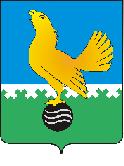 Ханты-Мансийский автономный округ-Юграмуниципальное образованиегородской округ город Пыть-Ях		АДМИНИСТРАЦИЯ ГОРОДАП О С Т А Н О В Л Е Н И ЕОб утверждении схем водоснабжения и водоотведения муниципального образования городской округ город Пыть-Ях Ханты-Мансийского автономного округа – Югры на период с 2018 по 2028 годВ целях реализации  Федерального  закона от  06.10. 2003  № 131-ФЗ «Об общих принципах организации местного самоуправления в Российской  Федерации», в  соответствии  с  Федеральным  законом от  07.12.2011  № 416-ФЗ «О водоснабжении и водоотведении», постановлением Правительства Российской Федерации от 05.09.2013 № 782 «О схемах водоснабжения и водоотведения»:Утвердить: 1.1. Схему водоснабжения муниципального образования городской округ город  Пыть-Ях Ханты-Мансийского автономного округа - Югры»               (приложение № 1).1.2. Схему водоотведения муниципального образования городской округ город  Пыть-Ях Ханты-Мансийского автономного округа - Югры»                  (приложение № 2).2.	Отделу по наградам, связям с общественными организациями и СМИ управления делами (О.В. Кулиш) опубликовать постановление в печатном средстве массовой информации «Официальный вестник».3.	Отделу по информационным ресурсам (А.А. Мерзляков) разместить постановление на официальном сайте администрации города в сети Интернет.4. 	Постановление администрации города от 16.09.2013 № 231-па «Об утверждении схем водоснабжения и водоотведения муниципального образования городской округ город  Пыть-Ях Ханты-Мансийского автономного округа - Югры» - признать утратившим силу.5.	Контроль за выполнением постановления возложить на заместителя главы города – начальника управления по жилищно-коммунальному комплексу, транспорту и дорогам.Глава города Пыть-Яха  		                         	                  А.Н. МорозовПриложение № 1к постановлению администрации города Пыть-ЯхаСХЕМА ВОДОСНАБЖЕНИЯ МУНИЦИПАЛЬНОГО ОБРАЗОВАНИЯ ГОРОДСКОЙ ОКРУГ ГОРОД ПЫТЬ-ЯХ ХАНТЫ-МАНСИЙСКОГО АВТОНОМНОГО ОКРУГА-ЮГРЫНА ПЕРИОД С 2018 ПО 2028 ГОДОБЩИЕ ПОЛОЖЕНИЯРазработка Схем водоснабжения и водоотведения в муниципальном образовании городской округ город Пыть-Ях.Схема водоснабжения выполнена на основании Муниципального Контракта № 0187300019418000034 от 26.04.2018 г., в соответствии с п. 1.3 (Обществом с ограниченной ответственностью «ЯНЭНЕРГО», в соответствии с «Правилами разработки и утверждения схем водоснабжения и водоотведения», утвержденными постановлением Правительства Российской Федерации от 05.09.2013 № 782, Техническим заданием, условиями контракта и графиком выполнения мероприятий по разработке Схем водоснабжения и водоотведения).Разработка схем водоснабжения и водоотведения муниципальных образований представляет собой комплексную задачу, от правильного решения которой во многом зависят масштабы необходимых капитальных вложений в эти системы. Прогноз спроса на услуги по водоснабжению и водоотведению основан на прогнозировании развития муниципального образования, в первую очередь его градостроительной деятельности, определенной генеральным планом.Рассмотрение задачи начинается на стадии разработки генеральных планов в самом общем виде совместно с другими вопросами городской инфраструктуры, и такие решения носят предварительный характер. Дается обоснование необходимости сооружения новых или расширение существующих элементов комплекса водопроводных очистных сооружений и комплекса очистных сооружений канализации для покрытия имеющегося дефицита мощности и возрастающих нагрузок по водоснабжению и водоотведению на расчетный срок. При этом рассмотрение вопросов выбора основного оборудования для ВОС и КОС, насосных станций, а также трасс водопроводных и канализационных сетей от них производится только после технико-экономического обоснования принимаемых решений. В качестве основного предпроектного документа по развитию водопроводного и канализационного хозяйства города Пыть-Ях принята практика составления перспективных схем водоснабжения и водоотведения городских округов.Схема разработана на основе анализа фактических нагрузок потребителей по водоснабжению и водоотведению с учетом перспективного развития на 10 лет, структуры баланса водопотребления и водоотведения, оценки существующего состояния головных сооружений водопровода и канализации, насосных станций, а также водопроводных и канализационных сетей и возможности их дальнейшего использования, рассмотрения вопросов надежности, экономичности.Обоснование решений (рекомендаций) при разработке схем водоснабжения и водоотведения осуществлено на основе технико-экономического сопоставления вариантов развития систем водоснабжения и водоотведения в целом и отдельных их частей путем оценки их сравнительной эффективности по критерию минимума затрат.Основой для разработки и реализации схемы водоснабжения и водоотведения муниципального образования городской округ город Пыть-Ях до 2028 года являются Федеральный закон от 7 декабря 2011 г. № 416-ФЗ «О водоснабжении и водоотведении», регулирующий всю систему взаимоотношений в водоснабжении и водоотведении и направленный на обеспечение устойчивого и надежного водоснабжения и водоотведения; постановление Правительства Российской Федерации от 5 сентября 2013 г. № 782, определяющее порядок разработки и утверждения схем водоснабжения и водоотведения поселений, городских округов.Технической базой для разработки Схемы водоснабжения и водоотведения являются:генеральный план городского округа города Пыть-Яха (утв. решением Думы города Пыть-Яха от 12.07.2010 с изм. от 13.05.2015 №331);схема водоснабжения и водоотведения муниципального образования городской округ город Пыть-Ях Ханты-Мансийского автономного округа Югры (утв. постановлением администрации городя Пыть-Яха от 16.09.2014 №231);документы по планировке территории;проектная и исполнительная документация по ВОС, КОС, сетям водоснабжения, сетям канализации, насосным станциям;данные технологического и коммерческого учета отпуска холодной воды, электроэнергии, измерений (журналов наблюдений, электронных архивов) по приборам контроля режимов отпуска и потребления холодной воды, электрической энергии (расход, давление);действующие муниципальные программы развития объектов водоснабжения и водоотведения, программы энергосбережения и повышения энергоэффективности, инвестиционные программы;производственные программы организации, осуществляющей на территории муниципального образования регулируемую деятельность в сфере водоснабжения и водоотведения;топографическая съемка города Пыть-Яха.Срок реализации схемы разделен на два контрольных периода: 2018 – 2023 гг. и 2024 – 2028 гг.базовый год схемы – 2017 год;первая очередь реализации схемы – 2023 год;расчетный срок реализации схемы – 2028 год.КРАТКАЯ ХАРАКТЕРИСТИКА МУНИЦИПАЛЬНОГО ОБРАЗОВАНИЯ 
ГОРОДСКОЙ ОКРУГ ГОРОД ПЫТЬ-ЯХМуниципальное образование городской округ город Пыть-Ях (далее также – городской округ; город Пыть-Ях; муниципальное образование; город) является административно-территориальной единицей Ханты-Мансийского автономного округа-Югры (далее также – ХМАО-Югры, автономный округ, округ) непосредственно, входящей в состав ХМАО-Югры. Город Пыть-Ях является муниципальным образованием ХМАО-Югры наделенным статусом городского округа. Населенный пункт город Пыть-Ях наделен статусом города в 1990 году. Пыть-Ях расположен в центральной части Западно-Сибирской равнины (Среднеобская низменность), в восточной части автономного округа, на правом берегу реки Большой Балык при впадении в нее справа р. Пыть-Ях, в 206 км на восток от окружного центра – г. Ханты-Мансийск и в 40 км на юг от г. Нефтеюганск. Расстояние по автомобильной дороге от города Пыть-Яха до города Сургута составляет 122 километра. Маршрут между этими городами проходит через следующие населенные пункты: город Пыть-Ях, г. Нефтеюганск, г. Сургут.Город Пыть-Ях располагаясь на основных железнодорожных и автомобильных магистралях, связывающих автономный округ с административным центром Тюменской области г. Тюменью, является первым крупным транспортным узлом на территории ХМАО-Югры и служит своего рода «Воротами Югры». На территории городского округа наиболее развит железнодорожный транспорт, представленный однопутной железнодорожной магистралью Тюмень-Сургут и расположенной на ней железнодорожной станцией (2 класса) Пыть-Ях. Воздушная связь города Пыть-Яха с другими городами осуществляется с Ханты-Мансийского и Сургутского аэропортов. По территории города Пыть-Яха проходят автомобильные дороги федерального, регионального, местного значения и частные автомобильные дороги.Исторически сложилось, что функционирование или производственная деятельность расположенных на прилегающих к городу Пыть-Яху территориях, объектов нефтедобычи – основных производств ХМАО-Югры, связано прямой транспортной и социальной зависимостью с городом, который является местом проживания большинства кадрового состава предприятий и их семей. Кроме того, деятельность этих объектов обеспечивается предприятиями транспортного и бытового обслуживания, объектами здравоохранения, образования, ГО и ЧС расположенными в городе Пыть-Яхе. Выгодное для предприятий любого вида хозяйственной деятельности экономико-географическое расположение города Пыть-Яха обусловило развитие и иных производственных направлений –  сферы малого и среднего бизнеса, стройиндустрии, пищевой, лесодобывающей и лесоперерабатывающей отраслей, других сопутствующих сервисных предприятий в структуре нефтегазодобывающей отрасли.Город Пыть-Ях занимает значительную по размерам территорию, вытянутую в широтном направлении по ул. Нефтяников от железнодорожной станции и по ул. Магистральной до микрорайона № 10 «Мамонтово» и в меридиональном направлении вдоль железнодорожной и автомобильной магистралей направления Тюмень – Сургут. Параллельно автомагистрали федерального значения проходят мощные коридоры ЛЭП, продуктопроводов.Северная часть города представляет собой селитебную, промышленную, коммунально-складскую зоны с развитой сетью автомобильных дорог. Южная часть города – это преимущественно зоны добычи, переработки нефти и газа.Селитебная часть города разделена федеральной дорогой и коммуникационным коридором на два планировочных района: восточный и западный. Кроме Мамонтовского месторождения, на территории которого расположен город Пыть-Ях, к городу тяготеют транспортной, производственной, социально-бытовой зависимостью месторождения: Южно-Балыкское, Мало-Балыкское, Тепловское, Усть-Балыкское.Численность населения города Пыть-Яха принята равной 40798 человек (по данным Росстата за 2017 год).Геологическое строение и рельефГеологическое строение рассматриваемой территории представлено участками озерно-аллювиальных отложений верхнечетвертичного возраста, а также современными осадками техногенного и биогенного генезиса.С поверхности на отдельных участках присутствует насыпной грунт, представленный песком. Мощность насыпного грунта достигает 4,0 м. На заболоченных участках распространен торф мощностью 0,3-0,4 м. На севере и юго-востоке города, на значительном расстоянии от жилой застройки, имеются участки непроходимых болот с глубиной залегания торфа до 2,5 м.В геоморфологическом отношении западная часть города находится в пределах поймы, I и II надпойменных террас реки Большой Балык. Пойма представляет собой плоскую заболоченную равнину с большим количеством старичных озер. Микрорельеф поймы сложился в результате русловой деятельности пойменных проток и главного русла реки Юганская Обь. Пойма покрыта в основном пойменно-луговой растительностью.Отметки поверхности первой надпойменной террасы составляют 33,0-35,0 метров над уровнем моря. Отмечается общий уклон поверхности террасы в сторону реки Большой Балык.Вторая надпойменная терраса с отметками 52,0-57,0 метров над уровнем моря отделена от первой уступом высотой 15-20 м и представляет собой слабо расчлененную равнину.В целом рельеф участка холмистый, образованный в результате эрозионно-аккумулятивной деятельности рек.Рельеф восточной части города представляет собой увалисто-холмистую территорию. Холмы и увалы имеют несколько вытянутую в северо-западном направлении форму. Высотные отметки вершин 57,0-60,0 метров над уровнем моря. Участки между холмами и увалами обычно заболочены. Болота мелкие, низинного типа, часто с очень маломощными слаборазложившимися торфами. Высотные отметки пониженных участков 55-57 метров над уровнем моря. Расположены эти участки юго-восточнее железнодорожной станции Пыть-Ях.Гидрогеологические условияГидрогеологические условия территории характеризуются наличием водоносного комплекса, который включает в себя болотные и грунтовые воды и приурочен к озерно-аллювиальным и болотным отложениям.Водоносный комплекс поровый, безнапорный. Отмечается уклон подземного потока в южном и юго-западном направлениях, в сторону реки Большой Балык. Близкое от поверхности залегание грунтовых вод способствует формированию болот в пойме. Водовмещающими породами являются торф и пески пылеватые.Питание водоносного горизонта происходит за счет инфильтрации атмосферных осадков. По химическому составу болотные воды сульфатно-гидрокарбонатно-натриевые,грунтовые-гидрокарбонатно-кальциево-магниевые, пресные.На водоразделе имеет место развитие «верховодки», которая формируется на более выровненных участках за счет инфильтрации поверхностных вод. В формировании «верховодки» принимают участие и болотные воды. На склонах «верховодка» выходит на поверхность, образуя оплывины. Здесь же берут свое начало многочисленные ручьи. Горизонт «верховодки» вскрыт на глубине 0,2-4,5 м. Водовмещающими грунтами являются суглинки с тонкими прослоями песка.В период обильных дождей возможно расширение зоны распространения «верховодки» по площади. Воды к железобетону не агрессивны.В настоящий момент все водозаборные сооружения хозяйственно-питьевого водоснабжения города Пыть-Яха каптируют неоген-четвертичный водоносный комплекс.По химическому составу подземные воды гидрокарбонатные магниево-кальциевые. По величине минерализации 0,32 г/куб.дм., воды относятся к весьма пресным. Водородный показатель составляет 6,3 ед., что говорит о нейтральности вод. По значению общей жесткости – 5,6 мг-экв/куб.дм. воды относятся к среднежестким.С превышением норм СанПиН 2.1.4.1074-01 «Питьевая вода. Гигиенические требования к качеству воды централизованных систем питьевого водоснабжения. Контроль качества. Гигиенические требования к обеспечению безопасности систем горячего водоснабжения» и ГОСТ Р 51232-98 «Вода питьевая. Общие требования к организации и методам контроля качества», в водах неоген-четвертичного комплекса присутствуют: цветность - 186° (превышение в 9,3 раза), железо общее – 10,4 мг/куб.дм. (превышение в 34,7 раза), марганец – 0,7 мг/куб.дм. (превышение в 7 раз), аммиак (по азоту) – 5,13 мг/куб.дм. (превышение в 2,57 раза).Повышенное содержание аммиака в данных водах можно связать с физико-биологическими процессами в разрезе антропогена, интенсивной фильтрацией атмосферных осадков или болотных вод.По значениям цветности, аммиака, железа общего и марганца подземные воды неоген-четвертичных отложений не соответствуют требованиям СанПиН 2.1.4.1074-01, поэтому для хозяйственно-питьевых целей могут быть использованы только после предварительной водоподготовки.Гидрографическая характеристикаГидрография территории города Пыть-Ях представлена рекой Большой Балык и ее левым притоком рекой Пыть-Ях.Река Большой Балык протекает с юга на север, огибая город с западной стороны, и впадает в протоку реки Оби – Юганскую Обь в районе города Нефтеюганска.Река Большой Балык берет начало на Югано-Балыкском водоразделе. Общая длина реки 243 км, площадь водосбора 5950 км2. Основные притоки: Малый Балык, Коонъях и Пыть-Ях. Ширина русла в межень 60-70 м, средние глубины варьируют в пределах от 1,5 до 2,0 м. Меженные скорости течения порядка 0,3 – 0,5 м/с. Ширина поймы 100-500 м в верхнем течении. Гидрологический режим реки в нижнем течении определяется водным режимом р. Обь.Благодаря большому количеству осадков и малому испарению, уровневой режим реки имеет растянутое весенне-летнее половодье и продолжительную осенне-зимнюю межень. Питание смешанное: снегово-дождевое, а зимой – грунтовое.В пределах города пойма сильно заболочена, русло меандирует, образуя старицы. Река Большой Балык от устья до города Пыть-Ях в период прохождения весеннего паводка на Оби находится в подпоре от нее. Весеннее половодье может проходить раньше, а может совпадать по времени с паводками на реке Оби.Продолжительность собственного паводка 20-30 дней, продолжительность подпора на Оби может колебаться от 1 до 3 месяцев.Река Большой Балык замерзает во второй половине октября. Весенний ледоход начинается в начале мая, но из-за подпора реки Оби интенсивность его слабая, продолжительность 5-10 дней.Река Пыть-Ях впадает в реку Большой Балык по левому берегу, в 63 км от его устья, в северо-западной части города. Длина реки составляет 50 км, площадь водосборного бассейна 340 км².КлиматПо строительно-климатическому районированию (СНиП 23-01-99* «Строительная климатология») город Пыть-Ях относится к климатическому району IД.Основными особенностями, влияющими на формирование климата рассматриваемой территории, являются:открытость территории, способствующая проникновению холодных воздушных масс Северного Ледовитого океана и теплых воздушных масс Средней Азии; удаленность от Атлантического океана и наличие Уральских гор, задерживающие влажные воздушные массы, перемещающиеся с запада;низинный характер местности с наличием большого количества рек, озер, и болот.Эти условия обеспечивают резко континентальный климат с суровой и продолжительной зимой, теплым, но коротким летом, ранними осенними, поздними весенними заморозками, быстрой сменой погодных условий.Средняя температура января от минус 18°С до минус 24°С. Абсолютный минимум температуры воздуха находится в пределах от минус 48°С до минус 60°С.Самый теплый месяц июль, средняя температура от плюс 15,7°С до плюс 18,4°С. Абсолютный максимум температуры воздуха составляет от плюс 34°С до плюс 37°С.Средняя годовая скорость ветра 2-5 м/с, средние месячные скорости изменяются в пределах 1,8-5,9 м/с. Самый слабый ветер летом, сильный – зимой, наибольшая средняя скорость - в переходные сезоны. Преобладающее направление ветра – западное и юго- западное. Зимой резко увеличивается доля южных ветров, летом – северных. Среднее количество осадков в год составляет 450-500 мм, основное из которых приходится на летние месяцы и сентябрь. В наиболее дождливые годы осадков выпадает до 635 мм, а в самые засушливые – 371 мм.  Максимальное количество осадков за сутки составляет 87 мм.Район расположения города Пыть-Ях характеризуется продолжительным зимним периодом с устойчивым снеговым покровом, образующимся в третьей декаде марта. Разрушение снежного покрова начинается с середины апреля и заканчивается в начале мая. Число дней со снежным покровом – 190. Относительная влажность воздуха в течение года изменяется в пределах 66 - 82%. Максимальная высота снежного покрова достигает 180 см.Технико-экономическое состояние централизованных систем водоснабжения муниципального образования городской округ город Пыть-Ях1.1.Описание системы и структуры водоснабжения муниципального образования и деление его территории на эксплуатационные зоныИсточником централизованного хозяйственно-питьевого водоснабжения в городском округе являются подземные воды. Деятельность в сфере хозяйственно-питьевого и горячего водоснабжения на территории городского округа осуществляют три организации:муниципальное унитарное предприятие «Управление городского хозяйства» муниципального образования города Пыть-Ях (далее по тексту МУП «УГХ» м.о.г.Пыть-Ях);«Южно-Балыкский ГПЗ» - филиал АО «СибурТюменьГаз»;товарищество собственников жилья «Факел» (далее по тексту ТСЖ «Факел».На территории муниципального образования городской округ город Пыть-Ях эксплуатируются 2 независимые системы водоснабжения.МУП «УГХ» м.о.г. Пыть-Ях осуществляет эксплуатацию четырех водозаборов, которые снабжают водой микрорайоны 1, 2, 3, 4, 5, 6, 7, 8, 9 и 10 (рисунок 2). Вода подается потребителям практически без очистки. Полный комплекс очистки сырой воды производится только на ВОС-1. Система очистки на ВОС-1 предусматривает следующий технологический процесс: вода из существующих 9 артезианских скважин поступает в единый коллектор, а затем в резервуар емкостью 700 м³, где происходит частичное удаление сопутствующих газов (метана, углекислый газ). Далее насосами, вода поступает на станцию каогуляции (бывшая станция озонирования) - в блоках реакторов достигается необходимое время контакта коагулянта (Аквааурат30), для получения устойчивого хлопьеобразования и его перемешивание с водно-воздушной смесью. Затем вода насосами подается на блок контактных осветлителей, где происходит удержание осадка, образованного в результате взаимодействия воды с введенными в нее реагентами. После осветлителей вода под остаточным напором поступает на сорбционные фильтры станции обезжелезивания воды, которые загружены активированным углем, для окончательной очистки от остатков органических веществ. После сорбционных фильтров, вода направляется в резервуары чистой воды емкостью 1000 и 3000 м³, из них при помощи насосов второго подъема вода поступает на установку ультрафиолетового обеззараживания, где происходит её полное обеззараживание и подается к потребителям. На остальных ВОС (ВОС-2, ВОС-3, ВОС-4) очистка воды не производится, и фактически они работают как насосные станции 2-го подъема, которые забирают воду из резервуаров хранения воды и перекачивают в сеть. Централизованная система водоснабжения «ВОС-1» (обслуживает микрорайоны №1 «Центральный», №2 «Нефтяников», а также промзону «Северо-Восточная»).Централизованная система водоснабжения «ВОС-2/3» (обслуживает микрорайоны №3 «Кедровый», №4 «Молодежный», №5 «Солнечный, №6 «Пионерный», №6а «Северный», №8 «Горка», №9 «Черемушки», №10 «Мамонтово», промзону «Северная», промзону «Центральная», промзону «Западная», промзону «Северо-Восточная», а также котельную «Пыть-Ях» и ЦТП микрорайона №1). Централизованная система водоснабжения «ВОС-4» (обслуживает микрорайон №2а «Лесников»).Централизованное горячее водоснабжение осуществляется следующих источников: ЦТП «Финский», ЦТП «Пионерный», котельная 2 а, ЦТП-1, котельная «Южно-Балыкский ГПЗ».«Южно-Балыкский ГПЗ» - филиал АО «СибурТюменьГаз» осуществляет эксплуатацию двух собственных водозаборов, состоящих из восьми скважин. Обеспечивает централизованным водоснабжением территорию промзоны «Южная» и микрорайон №7 «Газовиков».Вода из существующих артезианских скважин поступает в единый сборный водовод и за счет гидравлического давления погружных насосов артезианских скважин транспортируется в накопительные емкости, расположенные на производственной территории «Южно-Балыкский ГПЗ» - филиал АО «СибурТюменьГаз». Из емкостей, пройдя полный цикл водоподготовки, питьевая вода поступает в резервуар чистой воды, откуда посредством насосной станции второго подъема и подается потребителям (хозяйственно-питьевые нужды предприятия, а также ТСЖ «Факел»).Подогрев воды на нужды централизованного горячего водоснабжения осуществляется в собственной газовой котельной. Подача горячей воды осуществляется на нужды предприятия, а также ТСЖ «Факел» для дальнейшей транспортировки потребителям 7 микрорайона.ТСЖ «Факел» осуществляет эксплуатацию муниципальных сетей хозяйственно-питьевого водоснабжения, принятых по договору безвозмездного пользования. Осуществляет транспортировку хозяйственно-питьевой и горячей воды от источников водоснабжения АО «СибурТюменьГаз» абонентам 7 микрорайона.В соответствии с п. 7.4 СП 31.13330.2012 «Водоснабжение. Наружные сети и сооружения» централизованные системы хозяйственно-питьевого и производственного холодного водоснабжения городского округа город Пыть-Ях по степени обеспеченности подачи воды относятся ко II категории. Для II категории централизованных систем водоснабжения нормативными требованиями допускается снижение подачи воды на хозяйственно-питьевые нужды не более 30% расчетного расхода и на производственные нужды до предела, устанавливаемого аварийным графиком работы предприятий; длительность снижения подачи не должна превышать 10 суток. Перерыв в подаче воды или снижение подачи ниже указанного предела допускается на время выключения поврежденных и включения резервных элементов или проведения ремонта, но не более чем на 6 ч.Постановление Правительства РФ от 5 сентября 2013 г. N 782 «О схемах водоснабжения и водоотведения» вводит понятие эксплуатационной зоны – зоны эксплуатационной ответственности организации, осуществляющей горячее водоснабжение или холодное водоснабжение и (или) водоотведение, определенная по признаку обязанностей (ответственности) организации по эксплуатации централизованных систем водоснабжения и (или) водоотведения.Таким образом, можно сделать вывод о том, что системы централизованного водоснабжения муниципального образования городской округ город Пыть-Ях представлены следующими эксплуатационными зонами:зоной эксплуатационной ответственности МУП «УГХ» м.о.г.Пыть-Ях;зоной эксплуатационной ответственности 
«Южно-Балыкский ГПЗ» - филиал АО «СибурТюменьГаз»;зоной эксплуатационной ответственности ТСЖ «Факел».Зоны эксплуатационной ответственности представлены на рисунке 1.В соответствии с Федеральными законами от 06.10.2003 №131-ФЗ «Об общих принципах организации местного самоуправления в Российской Федерации», от 07.12.2011 №416-ФЗ «О водоснабжении и водоотведении», а также Уставом муниципального образования городской округ город Пыть-Ях, главой администрации города принято распоряжение от 27.03.2013 №653-ра «Об определении гарантирующей организации». На основании вышеупомянутого Распоряжения определены две гарантирующие организации для эксплуатации централизованных систем холодного водоснабжения:МУП «УГХ» м.о.г.Пыть-Ях;«Южно-Балыкский ГПЗ» - филиал АО «СибурТюменьГаз».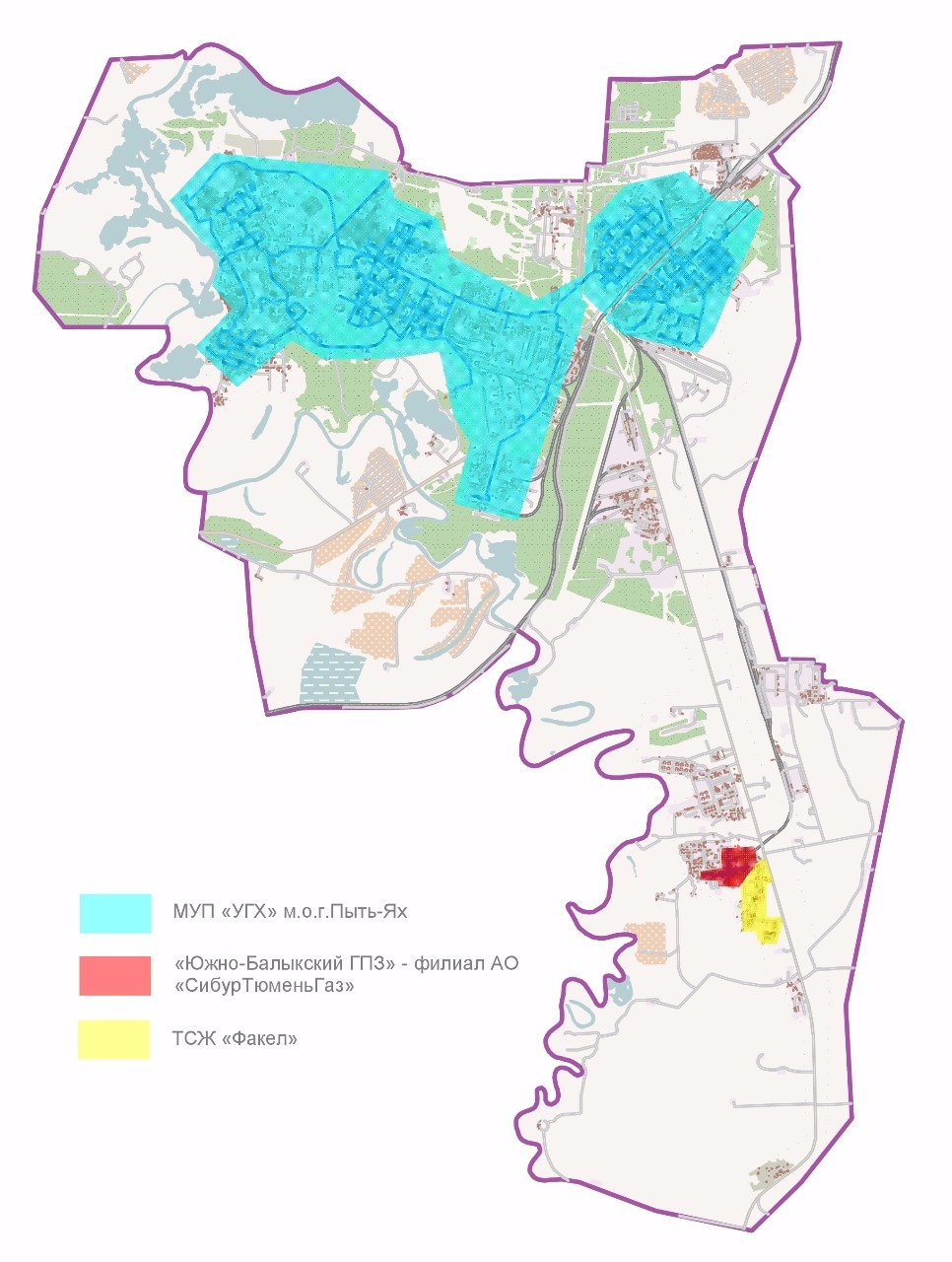 Рисунок 1. Зоны эксплуатационной ответственности организаций, осуществляющих водоснабжение в границах городского округа город Пыть-Ях1.2. Описание территорий муниципального образования, неохваченных централизованными системами водоснабженияВ городе Пыть-Яхе селитебных территорий, не охваченных централизованными системами водоснабжения, не выявлено. Существует ряд объектов, снабжение водой которых осуществляется посредством привозной бутилированной воды или индивидуальных скважин. Данные объекты, как правило, располагают техническими условиями на подключение к централизованным системам водоснабжения, но не реализовывают их по различным причинам.В настоящее время МУП «УГХ» м.о.г.Пыть-Ях оказывает услуги водоснабжения и водоотведения 39 951 жителю, что составляет около 96,1% от численности всего населения города. ТСЖ «Факел» оказывает услуги водоснабжения и водоотведения 830 жителям города.1.3. Описание технологических зон водоснабжения, зон централизованного и нецентрализованного водоснабжения (территорий, на которых водоснабжение осуществляется с использованием централизованных и нецентрализованных систем горячего водоснабжения, систем холодного водоснабжения соответственно) и перечень централизованных систем водоснабженияПостановление Правительства РФ от 5 сентября 2013 г. N 782 «О схемах водоснабжения и водоотведения» вводит понятие технологической зоны водоснабжения - часть водопроводной сети, принадлежащей организации, осуществляющей горячее водоснабжение или холодное водоснабжение, в пределах которой обеспечиваются нормативные значения напора (давления) воды при подаче ее потребителям в соответствии с расчетным расходом воды. В городе Пыть-Яхе определены следующие технологические зоны централизованного хозяйственно-питьевого водоснабжения:Технологическая зона действия централизованной системы холодного водоснабжения «ВОС-1» (куст скважин для забора воды → напорно-регулирующие сооружения (резервуары для хранения воды) → станция водоподготовки → насосная станция 2-го подъема → распределительная сеть);Технологическая зона действия централизованной системы холодного водоснабжения «ВОС-2/3» (состоит из двух площадок водозаборных, регулирующих и транспортирующих сооружений, работающих в одну сеть):«ВОС-2» (куст скважин для забора воды → напорно-регулирующие сооружения (резервуары для хранения воды) → насосная станция 2-го подъема → магистральные водоводы → насосная станция 3-го подъема → распределительная сеть);«ВОС-3» (куст скважин для забора воды → напорно-регулирующие сооружения (резервуары для хранения воды) → насосная станция 2-го подъема → распределительная сеть);Технологическая зона действия централизованной системы холодного водоснабжения «ВОС-4» (куст скважин для забора воды → напорно-регулирующие сооружения (резервуары для хранения воды) → насосная станция 2-го подъема → распределительная сеть);Технологическая зона действия централизованной системы водоснабжения «ВОС-800» (куст скважин для забора воды → напорно-регулирующие сооружения (резервуары для хранения воды) → станция водоподготовки → насосная станция 2-го подъема → распределительная сеть).Централизованные системы холодного водоснабжения городского округа город Пыть-Ях в соответствии с принятой схемой водоснабжения обеспечивают:хозяйственно-питьевое водопотребление в жилых и общественных зданиях;технические нужды производственных предприятий;тушение пожаров (хозяйственно-питьевой водопровод объединен с противопожарным);нужды на промывку оборудования станций водоподготовки и водопроводных сетей.Технологические зоны централизованного хозяйственно-питьевого водоснабжения города Пыть-Ях представлены на рисунке 2.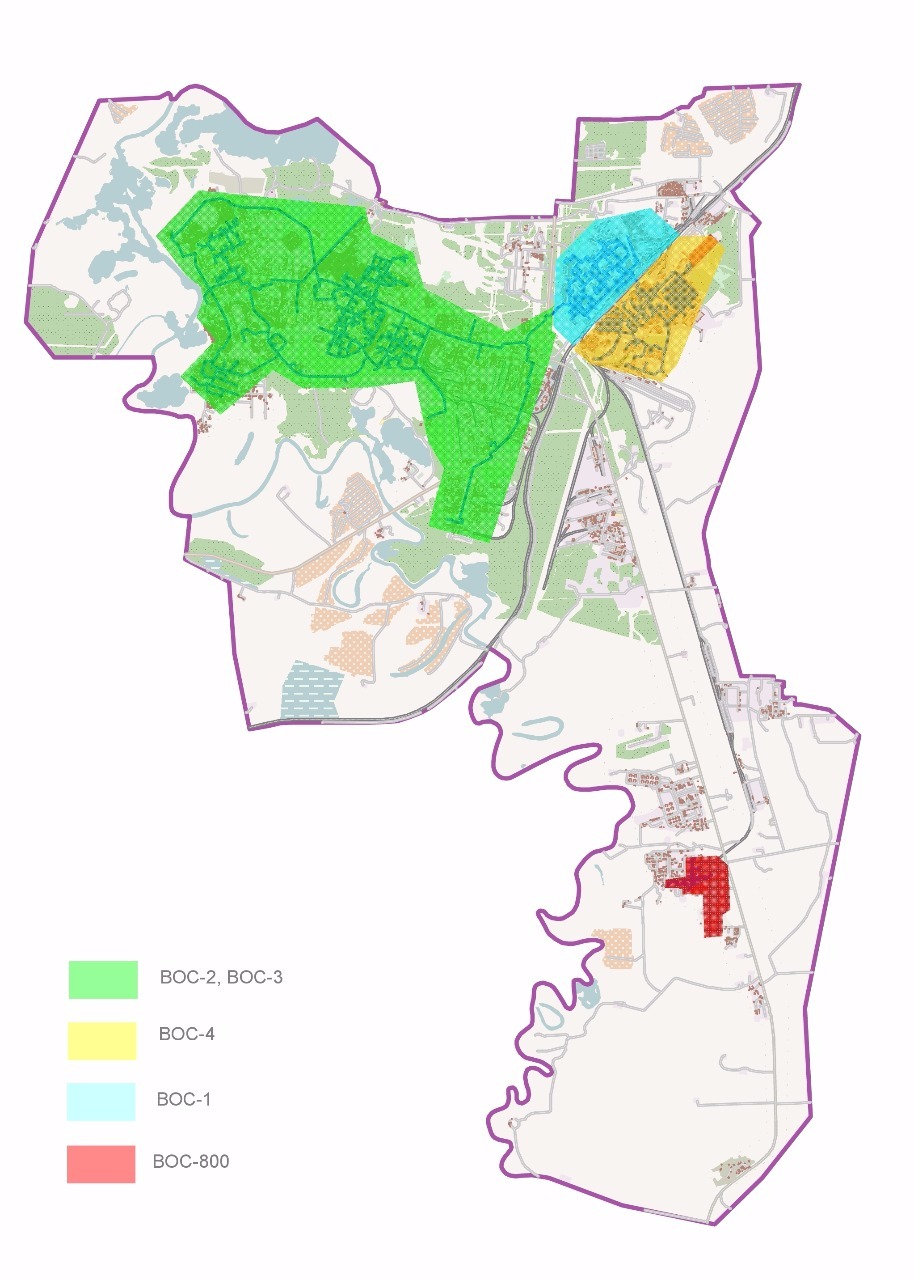 Рисунок 2. Технологические зоны действия систем водоснабжения городского округа город Пыть-Ях1.4. Описание состояния существующих источников водоснабжения и водозаборных сооруженийНа момент актуализации схемы водоснабжения городского округа город Пыть-Ях, МУП «УГХ» м.о.г.Пыть-Ях эксплуатирует три водозаборных узла.Наибольшую зону обслуживания (как по площади территории, так и по количеству подключенных абонентов) имеет комплекс сооружений с двумя источниками водоснабжения: «ВОС-2» и «ВОС-3» (обеспечивает микрорайоны №3 «Кедровый», №4 «Молодежный», №5 «Солнечный, №6 «Пионерный», №6а «Северный», №8 «Горка», №9 «Черемушки», №10 «Мамонтово», промзону «Северная», промзону «Центральная», промзону «Западная», а также котельную «Пыть-Ях» и ЦТП микрорайона №1). На втором месте по территориальному, а также количественному покрытию услугой централизованного холодного водоснабжения находится «ВОС-1» (обеспечивает микрорайоны №1 «Центральный», №2 «Нефтяников», а также промзону «Северо-Восточная»). Источник независимой системы централизованного водоснабжения «ВОС-4» в соответствии с вышеупомянутыми характеристиками занимает третье место и обеспечивает водой микрорайон №2а «Лесников». Наименьшую зону охвата услугой централизованного водоснабжения имеет источник «ВОС-800» (обеспечивает территорию промзоны «Южная» и микрорайон №7 «Газовиков»).Водозаборный узел ВОС-1Эксплуатация водозабора осуществляется с 1985 года. Вода из действующих 9 артезианских скважин (номера по паспорту - №№ 23-57, 23-162, 20-465, 23-220, 20-737, 20-797, 23-206, 23- 58,23-68,20-469) поступает в единый сборный водовод и за счет гидравлического давления погружных насосов артезианских скважин транспортируется в накопительную емкость объемом 700 куб.м., расположенные на территории ВОС-1. Из емкостей, пройдя полный цикл водоподготовки, питьевая вода поступает в резервуары чистой воды емкостью 1000 и 3000 м3, откуда посредством насосной станции второго подъема и подается потребителю. Скважины №№ 1 и 5 не эксплуатируются.Водоотбор на ВЗУ ВОС-1 осуществляется на основании лицензии на пользование недрами. ХМН 03039 ВЭ (дата окончания действия: 10.12.2024г.). Участок недр входит в состав Пыть-Яхского (Мамонтовского) месторождения пресных подземных вод. Артезианские скважины каптируют нижнюю (подмерзлотную) часть атлым-новомихайловского водоносного комплекса в интервале глубин 230-300 м. Максимальный разрешенный водоотбор в соответствии с лицензией составляет 6,3 тыс.м3/сут.Подземные воды порово-пластовые, напорные. Высота напора составляет 192 - 198м. Статические уровни устанавливаются на глубинах 10 - 33,5м. Дебиты скважин изменяются от 4,1 до 13,9 л/с при понижениях уровня на 1 - 50м.Режим работы скважин - постоянный. Скважины расположены в павильонах, для подъема воды используются погружные насосы типа ЭЦВ. Павильоны артскважин типовые облегченные со стенами и крышей из трехслойных теплоизолирующих панелей и наружным слоем из профилированного металлического листа (за исключением павильона № 3 с кирпичными стенами), полы выложены крашеными металлическими листами поверх бетонного основания. Вентиляция на естественном побуждении, отопление водяное, освещение - лампы накаливания. Устье скважин забетонировано, пробозаборная и сливная арматура установлена. Территория ЗСО I пояса имеет ограждение. Территория водозабора имеет локальные заболоченные участки и требует частичной планировки и дополнительной посадки зеленых насаждений. Дополнительные участки для организации новых скважин отсутствуют.Перечень и характеристики насосного оборудования артезианских скважин представлены в таблице 1.По химическому составу подземные воды эксплуатируемого водоносного горизонта гидрокарбонатные натриево-кальциевые, пресные, с величиной водородного показателя 7,22-7,56, с сухим остатком 0,507-0,554 г/дм3. Цветность -до 105°, содержание железа общего - до 2,1 мг/дм3, перманганатная окисляемость - до 20 мгО2/дм3.Водозаборный узел ВОС-2Эксплуатация водозабора осуществляется с 1985 года. Вода из существующих 8-и артезианских скважин (номера по паспорту - №№ CP-591, СР-102, 20-471, 20-475, 20-470, 20-472, 20-974, 23-221) поступает в единый сборный водовод и за счет гидравлического давления погружных насосов артезианских скважин транспортируется в две накопительные емкости объемами 5000 и 2000 куб.м., расположенные на территории ВОС-2. Далее посредством насосной станции второго подъема вода подается потребителю и на водопроводную насосную станцию 3-го подъема «Волна-8».Водоотбор на ВЗУ ВОС-2 осуществляется на основании лицензии на пользование недрами. ХМН 03047 ВЭ (дата окончания действия: 21.01.2024г.). Участок недр входит в состав Пыть-Яхского (Мамонтовского) месторождения пресных подземных вод. Артезианские скважины каптируют нижнюю (подмерзлотную) часть атлым-новомихайловского водоносного комплекса в интервале глубин 245-300 м. Максимальный разрешенный водоотбор в соответствии с лицензией составляет 3,895 тыс.м3/сут.Подземные воды порово-пластовые, напорные. Высота напора составляет 192 - 198м. Статические уровни устанавливаются на глубинах 10 - 33,5м. Дебиты скважин изменяются от 4,1 до 13,9 л/с при понижениях уровня на 1 - 50м.Территория водозабора ограждена, подъезды к скважинам выложены бетонными плитами, за исключением 2-х скважин, подъездные дороги к которым песчаные. Павильоны скважин выполнены из металлических каркасов, обшитых трехслойными утепленными «сэндвич» панелями, полы бетонные, покрытые металлическими крашеными листами. Оголовок скважин забетонирован, пробоотборная и сливная арматура установлена, отопление и освещение павильонов электрическое. Режим работы скважин - постоянный. Для подъема воды используются погружные насосы типа ЭЦВ. Контрольно-измерительной аппаратурой скважины не оборудованы. Наблюдательная режимная сеть на водозаборе отсутствует. Перечень и характеристики насосного оборудования артезианских скважин представлены в таблице 1.На существующих скважинах № 10,15,17 не соблюдены ЗСО 1 пояса ввиду того, что на расстоянии 5-15 м расположено ограждение территории водозабора, далее расположено болото.Фактически, из имеющихся 8 артезианских скважин, 3 не обеспечиваются зонами санитарной охраны 1 пояса, а вся территория водозабора расположена так, что утвердить проект ЗСО не представляется возможным при условии соответствия комплексу требований СанПиН 2.1.4.1110-02. Возможности расширения водозаборного поля не исследовались, но имеющаяся к северу от существующих скважин свободная территория в сторону автодороги ул. Белых ночей сильно заболочена, и в настоящее захламлена строительным мусором, что при условии ее дальнейшего использования в качестве перспективных участков водозаборов потребует большого объема работ по рекультивации и планировке. Ближе к автодороге расположены нефтяные скважины.На основании вышеизложенного и учитывая низкий существующий дебит данного поля, МУП «УГХ» м.о.г.Пыть-Ях принято решение отказаться от дальнейшего использования водозабора и ВОС-2, проведя по согласованию с органами Росприроднадзора работы по тампонажу действующих скважин. Проведение данных работ возможно только после ввода в эксплуатацию комплекса сооружения водоподготовки и новых водоводов от ВОС-3, которые должны принять нагрузку водоснабжения от выведенных из эксплуатации ВОС-2.По химическому составу подземные воды эксплуатируемого водоносного горизонта гидрокарбонатные натриево-кальциевые, пресные, с величиной водородного показателя 7,22-7,56, с сухим остатком 0,507-0,554 г/дм3. Цветность -до 105°, содержание железа общего - до 2,1 мг/дм3, перманганатная окисляемость - до 20 мгО2/дм3.Водозаборный узел ВОС-3Территория водозабора ВОС-3 или главного водозабора (ГВЗ) имеет наибольший дебит и количество водозаборных скважин, а также изученность запасов подземных вод и несколько перспективных площадок для расширения. Эксплуатация водозабора осуществляется с 1988 года. В 1991-1992 г.г. на участке действующего водозабора (территория ВОС-3) Нижневартовской гидрогеологической партией Тюменской КГРЭ была проведена детальная разведка с подсчетом эксплуатационных запасов. С 1992 года, согласно Проекта «Расширение водопроводных очистных сооружений поселка Мамонтово - Пыть-Ях», (Гипротюменнефтегаз, 1990г.), началось бурение скважин второй очереди строительства водозабора.Источником водоснабжения служат подземные артезианские воды, которые при помощи 20-и скважин по сборному водоводу подаются в три накопительные емкости объемами 5000 и 2х2000 куб.м., расположенные на площадке ВОС-3 (правый берег р. Большой Балык). Скважины расположены на левом берегу р. Большой Балык вне территории ВОС-3. Водоочистные сооружения с площадкой водозабора связывают два трубопровода исходной воды, проложенных подземным способом Ду=500 мм, переход через русло реки выполнено дюкерами. По территории водозабора проложены водоводы Ду=150 мм, которые соединяют скважины с центральной камерой переключений на выходе. Далее вода из накопительных емкостей подается в насосную станцию 2-го подъема и транспортируется потребителю.Водоотбор на ВЗУ ВОС-3 осуществляется на основании лицензии на пользование недрами. ХМН 02263 ВЭ (дата окончания действия: 01.08.2019г.).Участок недр входит в состав Пыть-Яхского (Мамонтовского) месторождения пресных подземных вод. Артезианские скважины каптируют нижнюю (подмерзлотную) часть атлым-новомихайловского водоносного комплекса в интервале глубин 240-300 м. Максимальный разрешенный водоотбор в соответствии с лицензией составляет 36 тыс.м3/сут.Скважины эксплуатационные, 19 находится в рабочем состоянии, 1 - требует ремонта. Территория водозабора ограждена забором (требуется частичный ремонт), озеленена, однако имеются локальные заболоченные участки, подъездные пути выложены железобетонными плитами. Павильоны артскважин типовые, облегченные со стенами и крышей из трехслойных теплоизолирующих панелей с наружным слоем из профилированного металлического листа (за исключением павильона №3 с кирпичными стенами), полы выложены крашеными металлическими листами поверх бетонного основания. Вентиляция на естественном побуждении, отопление электрическое, освещение - лампы накаливания. Устье скважин забетонировано, пробозаборная и сливная арматура установлена. Управление работой насосов осуществляется по командам обслуживающего персонала ВОС-3, по уровню воды в резервуарах исходной воды на ВОС, включение и выключение насосов производится непосредственно в павильонах. Водоизмерительная аппаратура установлена на выходе в 2016 году, при этом ежесуточный учет добытой воды ведется косвенным путем, то есть по наработке погружных насосов. Над устьями скважин установлены герметизирующие оголовки, приустьевые площадки зацементированы. Перечень и характеристики насосного оборудования артезианских скважин представлены в таблице 1.Подземные воды порово-пластовые, напорные. Высота напора составляет 189 м. Статические уровни устанавливаются на глубинах 5,4 - 17,3 м. Дебиты скважин изменяются от 5,7 до 19,8 л/с при понижениях уровня соответственно на 7,07 и 15,7 м.По химическому составу подземные воды эксплуатируемого водоносного горизонта гидрокарбонатные натриевые, кальциевые, пресные, с величиной водородного показателя 6,0 - 7,0, с сухим остатком 0,12 — 0,14 г/дм3, цветность - до 113°, содержание железа общего - 0,75 мг/дм3, перманганатная окисляемость - до 15,4 мг/дм3. Воды содержат растворенные газы: метан и углекислый газ.Водозаборный узел ВОС-4Водозабор № 4 расположен на площадке, удаленной от одноименных водоочистных сооружений № 4 на расстоянии 1000 м, к югу от границы ВОС-4. Источником водоснабжения служат подземные артезианские воды, которые при помощи 5-и скважин (номера по паспорту - №№ А-28, А-29, А-30, А-31, 20-468) по сборному водоводу подаются в две накопительные емкости объемом 2х500 куб.м., расположенные на площадке ВОС-4. Далее вода из накопительных емкостей подается в насосную станцию 2-го подъема и транспортируется потребителю. Скважины на водозаборе эксплуатационные, находятся в рабочем состоянии, пробурены в период с 1992 по 1994гг.Водоотбор на ВЗУ ВОС-4 осуществляется на основании лицензии на пользование недрами. ХМН 03048 ВЭ (дата окончания действия: 21.01.2025г.).Участок недр входит в состав Пыть-Яхского (Мамонтовского) месторождения пресных подземных вод. Артезианские скважины каптируют нижнюю (подмерзлотную) часть атлым-новомихайловского водоносного комплекса в интервале глубин 240-310 м. Максимальный разрешенный водоотбор в соответствии с лицензией составляет 2,211 тыс.м3/сут.Режим работы скважин - постоянный. Павильоны артскважин типовые, облегченные со стенами и крышей из трехслойных теплоизолирующих панелей с наружным слоем из профилированного металлического листа, полы выложены крашеными металлическими листами поверх бетонного основания. Вентиляция на естественном побуждении, отопление электрическое, освещение - лампы накаливания. Устье скважин забетонировано, пробозаборная и сливная арматура установлена. Для подъема воды используются погружные насосы типа ЭЦВ. Контрольно-измерительной аппаратурой скважины не оборудованы. Наблюдательная режимная сеть на водозаборе отсутствует. Перечень и характеристики насосного оборудования артезианских скважин представлены в таблице 1.Существующие скважины имеют общее ограждение, однако, через территорию водозабора, в границах ЗСО 1 пояса проходит автодорога, которая используется для подвоза материалов и вывоза готовой продукции с расположенного рядом коммерческого предприятия-лесопилки (других подъездных путей предприятие не имеет). Территория водозабора озеленена, однако имеются локальные заболоченные участки, подъездная дорога выложена железобетонными плитами, грунтовая дорога, непосредственно ведущая к скважинам от проездов, в осенне-зимний период раскисает от осадков, что значительно усложняет обслуживание (выполнять ремонтные работы в это время не предоставляется возможным).Подземные воды порово-пластовые, напорные. Высота напора составляет 192 – 198 м. Статические уровни устанавливаются на глубинах 10 - 33,5 м. Дебиты скважин изменяются от 4,1 до 13,9 л/с при понижениях уровня на 1 - 50м.По химическому составу подземные воды эксплуатируемого водоносного горизонта гидрокарбонатные натриево-кальциевые, пресные, с величиной водородного показателя 7,22-7,56, с сухим остатком 0,507-0,554 г/дм3. Цветность -до 105°, содержание железа общего - до 2,1 мг/дм3, перманганатная окисляемость - до 20 мгОг/дм3.Водозаборный узел ВОС-800Вода из существующих 8-и артезианских скважин поступает в единый сборный водовод и за счет гидравлического давления погружных насосов артезианских скважин транспортируется в накопительные емкости, расположенные на производственной территории филиала ОАО «СибурТюменьГаз» «Южно-Балыкский газоперерабатывающий завод». Из емкостей, пройдя полный цикл водоподготовки, питьевая вода поступает в резервуар чистой воды, откуда посредством насосной станции второго подъема и подается потребителю (хозяйственно-питьевые нужды предприятия, а также ТСЖ «Факел»).Водоотбор на ВЗУ ВОС-800 осуществляется на основании лицензии на пользование недрами. ХМН 02773 ВЭ (дата окончания действия: 30.06.2039г.). Артезианские скважины каптируют подмерзлотный. атлымский водоносный горизонт олигоценового водоносного комплекса в интервале глубин 240-290 м. Максимальный разрешенный водоотбор в соответствии с лицензией составляет 2,27 тыс.м3/сут.Скважины на водозаборах эксплуатационные, находятся в рабочем состоянии. Режим работы скважин - по мере заполнения расходной емкости. Все скважины находятся в павильонах, для замера воды оборудованы водомерами. Для подъема воды используются насосы типа ЭЦВ. Перечень и характеристики насосного оборудования артезианских скважин представлены в таблице 1.Воды горизонта высоконапорные. Их статические уровни устанавливаются на глубинах 10-18 м. Дебиты скважин составляют 720-1080 м3/сут при понижениях уровня, соответственно, на 15-20 м.По химическому составу подземные воды гидрокарбонатные магниево- кальциево-иатриевые, пресные, с минерализацией 0,329-0,493 г/дм3, общая жесткость до 1,3 мг-экв/дм3. Воды имеют нейтральную реакцию (водородный показатель pH изменяется от 7,3 до 7,8). Цветность - до 50°, содержание железа общего - до 3,0 мг/дм3. В бактериальном отношении подземные воды «здоровые».Таблица 1. Характеристики насосного оборудования артезианских скважин1.5. Описание существующих сооружений очистки и подготовки воды, включая оценку соответствия применяемой технологической схемы требованиям обеспечения нормативов качестваНа территории муниципального образования городской округ город Пыть-Ях осуществляется очистка на следующих водозаборных узлах: ВОС-1, ВОС-2, ВОС-3, ВОС-4 и ВОС-800.ВОС-1Объект построен и запущен в эксплуатацию в 1987 г., в 2004-2007 гг. была проведена реконструкция сооружений (1 очередь). При реконструкции были построены здания станций озонирования (в настоящий момент осуществляется подготовка коагулянта), блока контактных осветлителей с лабораторным корпусом, блок сорбционного фильтрования и АБК капитального исполнения. В настоящее время, технологический процесс включает дегазацию (процесс расщепления молекул газа из молекул воды), предварительную коагуляцию и фильтрование воды в контактных осветлителях и на сорбционных фильтрах, на выходе с ВОС проводится ультрафиолетовое обеззараживание. Объем очищенной воды после проведения 1-ой очереди реконструкции составляет около 2800-3000 м3/сут. Проектная производительность – 3200 м3/сут.Технологическая схема ВОС-1 представлена на рисунке 3.Контроль качества воды ведется на входе и выходе 2 раза в неделю, а 1 раз в месяц проводится контроль качества воды в 7 точках распределительной сети. Подземные воды по ряду компонентов не отвечают требованиям СанПиН 2.1.4.1074-01 «Питьевая вода. Гигиенические требования к качеству воды централизованных систем питьевого водоснабжения. Контроль качества. Гигиенические требования к обеспечению безопасности систем горячего водоснабжения» и ГОСТ Р 51232-98 «Вода питьевая. Общие требования к организации и методам контроля качества». Сведения по результатам анализов проб воды за 2017 год не предоставлены, в связи с этим оценка эффективности работы сооружений на момент актуализации схемы не представляется возможной. Опираясь на данные за предыдущие годы можно сделать вывод, что вода, очищенная на ВОС-1, соответствует требованиям действующих нормативов.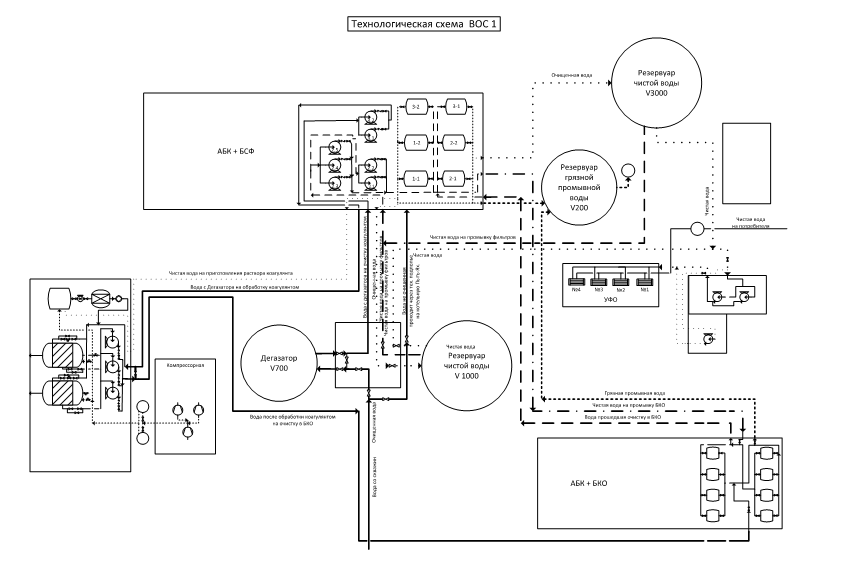 Рисунок 3. Технологическая схема ВОС-1ВОС-2Данный объект построен и запущен в эксплуатацию в 1987 г. Здание АБК в капитальном исполнении, а здание насосной станции выполнено из панелей типа "Сэндвич". Здания нуждаются в капитальном ремонте и утеплении наружных стен минераловатными материалами и профнастилом. Павильоны скважин выполнены из панелей типа «Сэндвич». Здание КПП построено из бруса и в зимнее время температура в помещении охраны не соответствует норме. Подъездные пути к скважинам требуют ремонта, необходимо заменить дорожные плиты, которые разрушились в процессе эксплуатации. Капитальный ремонт не проводился 15 лет. Водоочистка на данных сооружениях фактически не дает результатов, технологический процесс состоит только из отстаивания и дегазации исходной воды (процесс расщепления молекул газа из молекул воды). Проектная производительность – 3200 м3/сут.Технологическая схема ВОС-2 представлена на рисунке 4.Сведения по результатам анализов проб воды за 2017 год не предоставлены, в связи с этим оценка эффективности работы сооружений на момент актуализации схемы не представляется возможной. Учитывая, что на станции осуществляется только частичное осветление и удаление газов в емкостях, можно сделать вывод, что вода, очищенная на ВОС-1, соответствует требованиям действующих нормативов.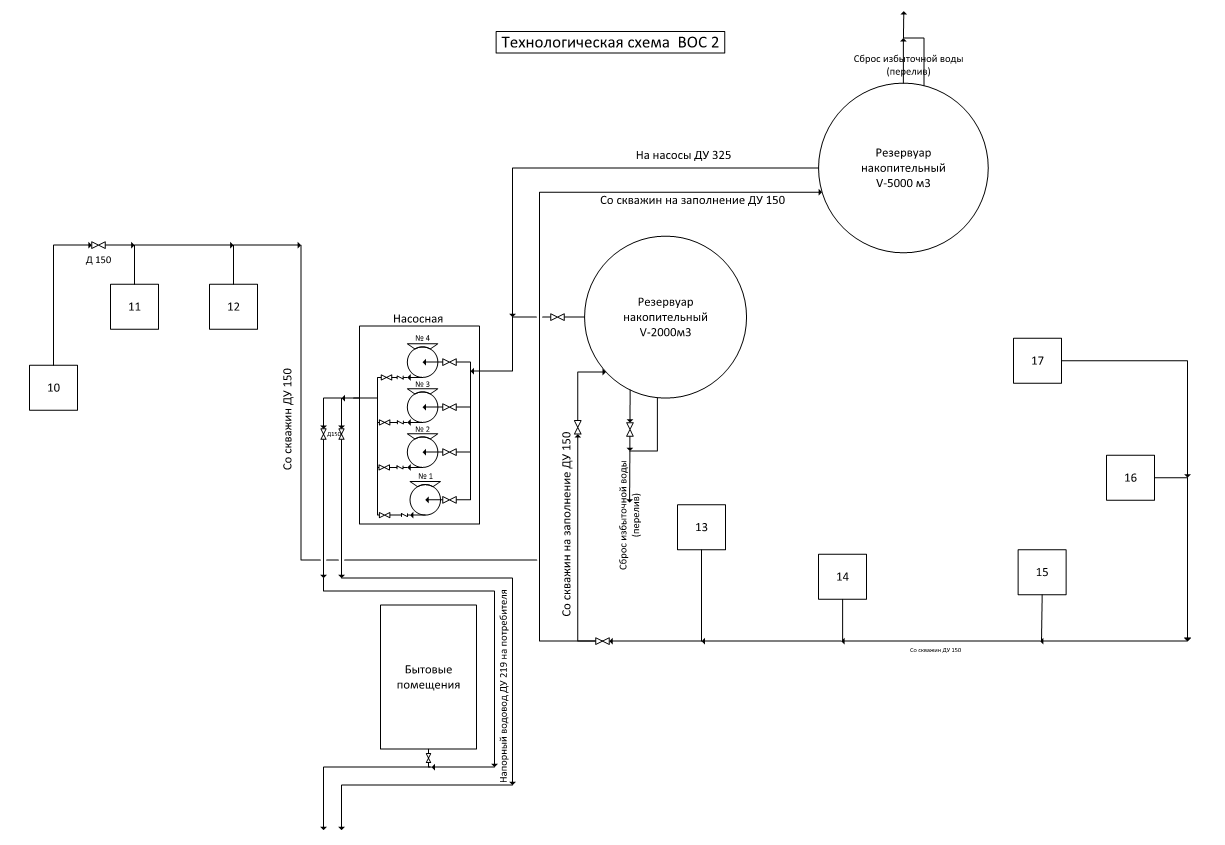 Рисунок 4. Технологическая схема ВОС-21.5.3. ВОС-3Объект построен и введен в эксплуатацию в 1989 г. Производственное здание выполнено из плит типа "Сэндвич". Планировалось осуществить реконструкцию ВОС-3, после завершения реконструкции ВОС-1 с использованием существующего здания и соответственно прилегающей территории для внедрения полноценного водоочистного комплекса. В настоящее время технология водоочистки представляет собой отстаивание, дегазацию и напорное фильтрование исходной воды. Применяемая технология очистки воды не позволяет отпускать воду в сеть удовлетворительного качества. В настоящее время, ведется работа по подготовке проектно-сметной документации по реконструкции и расширению водоочистных сооружений (на основе положительного опыта наладки технологического процесса на ВОС-1). Проектная производительность – 8000 м3/сут.Технологическая схема ВОС-3 представлена на рисунке 5.Сведения по результатам анализов проб воды за 2017 год не предоставлены, в связи с этим оценка эффективности работы сооружений на момент актуализации схемы не представляется возможной. Учитывая, что на станции осуществляется только частичное осветление и удаление газов в емкостях, можно сделать вывод, что вода, очищенная на ВОС-1, соответствует требованиям действующих нормативов. Рисунок 5. Технологическая схема ВОС-3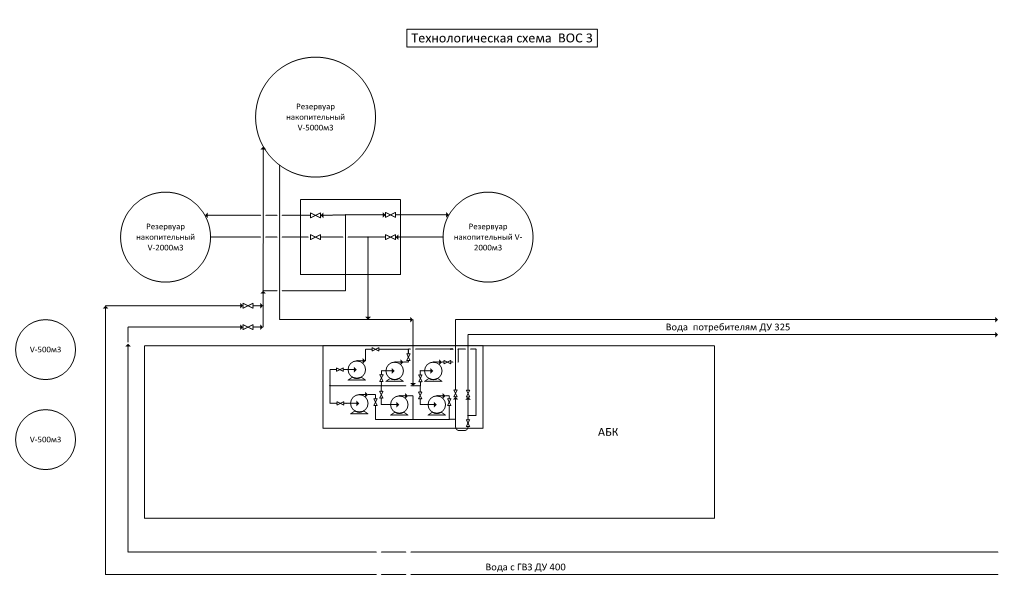 1.5.4. ВОС-4 Объект построен в капитальном исполнении в 1983 г. Здание АБК в 2005 году было отремонтировано и утеплено. В здании насосной станции был выполнен текущий ремонт помещения, в связи с поступлением в его подземную часть грунтовых вод, что приводит к разрушению стен и пола здания. В перспективе необходимо произвести мероприятия по дренированию подземной части здания, а также усилению его несущих элементов. Здание КПП построено из бруса и в зимнее время температура в помещении охраны не соответствует норме. Подъездные дороги территории ВОС-4 находятся в удовлетворительном состоянии, однако грунтовая дорога, ведущая к скважинам, в осенне-зимний период размокает от осадков. Хлораторное хозяйство на ВОС отсутствует. Проводится только хлорирование резервуаров для хранения воды при ремонтных работах и в случае неудовлетворительных результатов бактериологических и химических анализов питьевой воды. Хлорирование производится сухим гипохлоритом натрия. Хранится гипохлорит в бочках на центральном складе. При выполнении работ по хлорированию весь процесс выполняется вручную на открытом воздухе. Проектная производительность – 1150 м3/сут.Водоочистка на данных сооружениях фактически не дает результатов, технологический процесс состоит только из отстаивания и дегазации исходной воды (процесс расщепления молекул газа из молекул воды).Технологическая схема ВОС-4 представлена на рисунке 6.Сведения по результатам анализов проб воды за 2017 год не предоставлены, в связи с этим оценка эффективности работы сооружений на момент актуализации схемы не представляется возможной. Учитывая, что на станции осуществляется только частичное осветление и удаление газов в емкостях, можно сделать вывод, что вода, очищенная на ВОС-1, соответствует требованиям действующих нормативов.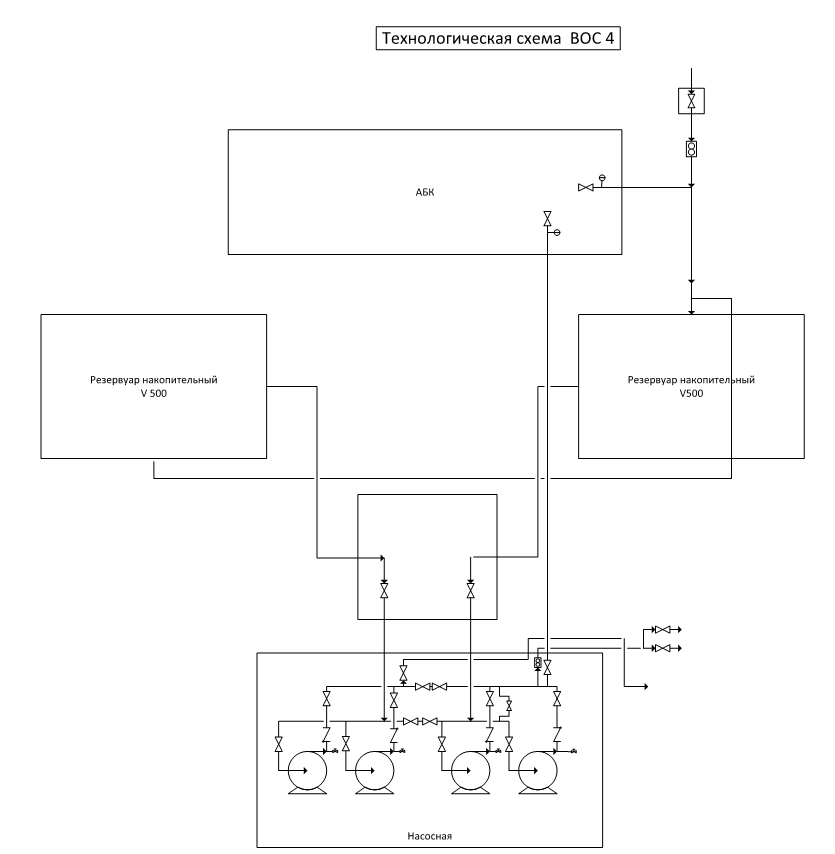 Рисунок 6. Технологическая схема ВОС-41.5.5. ВОС-800Водопроводные очистные сооружения введены в эксплуатацию в 2008 году. Проектная производительность – 800 м3/сут.Вода из артезианских скважин подается в регулирующие баки, откуда насосом через эжекторы перекачивается в реакторы-окислители, где проходит стадию озонирования.Контакт молекул озона с обрабатываемой водой происходит в течение 15 минут. После обработки озоном вода самотеком подается на песчаные фильтры, далее очищенная вода поступает в баки чистой воды, из которых насосом (ЦМК 80/125-5,5/2) подается на обеззараживание (установка ультрафиолетового излучения УДВ-50/7).Очищенная и обеззараженная вода поступает в резервуары чистой воды, после чего передается на нужды предприятия, также в систему водоснабжения ТСЖ «Факел».Для осуществления автоматического режима работы цеха по очистке воды на трубопроводах установлены задвижки с электроприводом, управляемые автоматически и со щита управления оператора.Сведения по результатам анализов проб воды за 2017 год не предоставлены, в связи с этим оценка эффективности работы сооружений на момент актуализации схемы не представляется возможной.1.6. Описание состояния и функционирования существующих насосных централизованных станций, в том числе оценка энергоэффективности подачи воды, которая оценивается как соотношение удельного расхода электрической энергии, необходимой для подачи установленного объема воды, и установленного уровня напора (давления)Помимо насосных станций I-го подъема, описание состояния которых приведено в п. 1.4 настоящей схемы, в системах водоснабжения функционируют насосные станции II и III-го подъемов:ВНС II подъема ВЗУ ВОС-1;ВНС II подъема ВЗУ ВОС-2;ВНС III подъема «Волна-8»;ВНС II подъема ВЗУ ВОС-3;ВНС II подъема ВЗУ ВОС-4;ВНС II подъема ВЗУ ВОС-800.ВНС II подъема ВЗУ ВОС-1В здании водопроводной насосной станции 2-го подъема установлены 3 насосных агрегата, из них: 1 рабочий (1Д-315/71) и 2 резервных (1Д-315/71). В электрическую схему обвязки насосного оборудования встроены частотные регуляторы, позволяющие в зависимости от давления воды в распределительной водопроводной сети понижать частоту тока электродвигателя насосной установки, а вследствие чего адаптировать рабочие характеристики его подачи и напора. В моменты максимального водопотребления происходит автоматический запуск дополнительного насоса (из состава резервных). Модуляция рабочих характеристик посредством изменения частоты тока, а также частоты вращения электродвигателя распространяется на последний включенный насос.ВНС II подъема ВЗУ ВОС-2В составе оборудования водопроводной насосной станции 2-го подъема имеются 4 насосных агрегата, из них: 1 рабочий (КМ-80/55) и 3 резервных (КМ-80/55; 1Д-315/71; КМ-100-65-200). Также имеется регулятор частоты тока электродвигателя насосной установки. В моменты максимального водопотребления происходит автоматический запуск дополнительного насоса (из состава резервных). Частотный преобразователь на станции вышел из строя в 2016 году.ВНС III подъема «Волна-8»В здании водопроводной насосной станции 3-го подъема установлены 4 насосных агрегата, из них: 2 рабочих (Wilo) и 2 резервных (1Д-315/71А). Имеется частотный регулятор, позволяющий в зависимости от давления воды в распределительной водопроводной сети понижать частоту тока электродвигателя насосной установки, а вследствие чего адаптировать рабочие характеристики ее подачи и напора под оптимальные режимы работы.ВНС II подъема ВЗУ ВОС-3В составе оборудования водопроводной насосной станции 2-го подъема имеются 6 насосных агрегатов, из них: 3 рабочих (1Д-315/71А; 1Д-200/90А) и 3 резервных (1Д-315/71А; 1Д-200/90А). Также имеется регулятор частоты тока электродвигателя насосной установки. В моменты максимального водопотребления происходит автоматический запуск дополнительного насоса (из состава резервных). Модуляция рабочих характеристик посредством изменения частоты тока, а также частоты вращения электродвигателя распространяется на последний включенный насос.ВНС II подъема ВЗУ ВОС-4В составе оборудования водопроводной насосной станции 2-го подъема имеются 3 насосных агрегата, из них: 2 рабочих (К100-80-160; К100-65-200) и 1 резервный (К100-80-160). Частотный регулятор скорости вращения электродвигателя имеется.ВНС II подъема ВЗУ ВОС-800В составе насосного оборудования станции имеются 6 насосных агрегатов: 3 насоса KSB Etanorm ETN 065-050-200, и 3 насоса КМ100-65-200. Работа насосной станции автоматизирована.Ниже в таблице приводится перечень административно-территориальных микрорайонов г. Пыть-Яха и преобладающие зоны влияния существующих водопитателей, которые сформировались с учетом характеристик проложенных трубопроводов, мощности и режима работы насосных станций.Таблица 2. Зоны влияния насосных станцийОценка энергоэффективности работы насосных станцийВ соответствии с методическими рекомендациями по определению потребности в электрической энергии на технологические нужды в сфере водоснабжения, водоотведения и очистки сточных вод расчет годовой потребности в электрической энергии (кВт∙ч/год) каждым насосным агрегатом производится путем суммирования расходов электрической энергии на каждом режиме работы агрегата по формуле: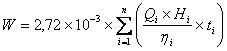 где:i - индекс, обозначающий режим работы агрегата;п - количество режимов работы агрегата;Qi - производительность насоса в i-м режиме, куб.м/ч;Hi - полный напор, развиваемый насосом, в i-м режиме, м;ηi - коэффициент полезного действия агрегата в i-м режиме;ti - время работы агрегата в i-м режиме, ч/год;В виду отсутствия сведений о времени работы насосного оборудования, а также данных о фактических объемах подачи воды с разбивкой по сооружениям оценку энергоэффективности работы насосных станций осуществить невозможно. Однако, учитывая наличие ЧРП практически на всех ВНС можно сделать вывод о высокой степени эффективности использования электроэнергии при транспортировке. Фактические значения удельных расходов электроэнергии лежат в пределах 1,3 – 1,7 кВт∙ч/м3.1.7. Описание состояния и функционирования водопроводных сетей систем водоснабжения, включая оценку амортизации сетей и определение возможности обеспечения качества воды в процессе транспортировкиОбщая протяженность сетей водоснабжения городского округа составляет 84514,66 км. В том числе на обслуживании МУП «УГХ» м.о.г.Пыть-Ях – 81942,58 м; ТСЖ «Факел» - 2572,08 м.Существующие водопроводные сети на территории городского округа город Пыть-Ях, в основном кольцевые, с тупиковыми участками, проложены в подземном или надземном исполнении на опорах совместно с тепловыми сетями. Сети, построенные за последние три года полиэтиленовые. Система водоснабжения принята объединенная хозяйственно-питьевая и противопожарная. Схема подачи воды в город предусматривается следующая: вода из скважин подается на водоочистные сооружения (ВОС). После очистки и обеззараживания вода поступает в резервуары чистой воды и далее – насосными станциями второго подъема подается в разводящие сети города.Перечень водоводов, эксплуатируемых МУП «УГХ» м.о.г.Пыть-Ях представлен в таблице 3.Таблица 3. Перечень водоводов, эксплуатируемых МУП «УГХ» м.о.г.Пыть-ЯхКроме плохого природного качества местной артезианской воды и недостаточного уровня водоподготовки, существует ещё один немаловажный фактор, влияющий на соответствие воды стандартам качества – это эффект вторичного загрязнения. Во время транспортировки воды к потребителю по старым стальным трубам происходит множество различных химических процессов, что приводит к потере первоначального качества воды. В целях исключения вторичного загрязнения подаваемой воды, на территории города постоянно ведутся работы по замене изношенных магистральных и квартальных сетей водоснабжения с применением полиэтиленовых труб. Преимуществом полиэтилена является то, что он абсолютно нейтрален к водной среде и имеет минимальный срок эксплуатации 50 лет.1.8. Описание существующих технических и технологических проблем, возникающих при водоснабжении муниципального образования, анализ исполнения предписаний органов, осуществляющих государственный надзор, муниципальный контроль, об устранении нарушений, влияющих на качество и безопасность воды60% от общего количества воды подается потребителям с нарушением требований СанПиН 2.1.4.1074-01, так как только на ВОС-1 производится полный комплекс очистки.Водоочистные сооружения ВОС-1 обеспечивают снабжение потребителей 1 и 2 микрорайонов города питьевой водой и водой на хозяйственно-бытовые нужды. Проектная мощность ВОС-1 – 3200 м3/сутки. После завершения строительства перехода сетей тепло-, водоснабжения и водоотведения через железнодорожные пути появилась возможность снабжения чистой водой потребителей 2а микрорайона. Однако существующей производительности ВОС-1 недостаточно для удовлетворения потребности потребителей. Требуемое увеличение мощности объекта – 1500 м3/час. После увеличения требуемой мощности ВОС-1 будет выведен из эксплуатации морально и физически устаревший водозабор ВОС-4.Водоочистные сооружения ВОС-3 обеспечивают снабжение потребителей 3, 4, 5, 6, 7, 8, 9 и 10 микрорайонов города водой на хозяйственно-бытовые нужды. Проектная мощность ВОС-3 – 8000 м3/сутки. В настоящее время на ВОС-3 осуществляется лишь подъём воды из артезианских скважин, очистка от механических примесей, дегазация и транспортировка потребителям. Необходимо выполнить реконструкцию ВОС-3 с увеличением мощности объекта до 12000 м3/сутки, с установкой линии очистки и получения воды питьевого качества. После проведения реконструкции и увеличения мощности объекта ВОС-3 будут выведены из эксплуатации морально и физически устаревший водозабор ВОС-2.Низкий уровень автоматизации насосных станций влечет за собой большие эксплуатационные затраты на оплату труда рабочего персонала, а также перерасход энергоресурсов. Для достижения плановых показателей надежности и энергоэффективности требуется замена насосного оборудования на ВНС II подъема ВОС-3, а также на ВНС III подъема «Волна-8» с автоматизацией режимов.Основной проблемой водопроводных сетей является сверхнормативное загрязнение питьевой воды продуктами коррозии трубопроводов. Более 20% трубопроводов водоснабжения нуждаются в замене. Магистральные трубопроводы в среднем имеют степень износа порядка 70-80%. 1.9. Описание централизованной системы горячего водоснабжения с использованием закрытых систем горячего водоснабжения, отражающее технологические особенности указанной системыВ городе Пыть-Яхе от котельных МУП «УГХ» м.о.г.Пыть-Ях запроектирована и действует закрытая система теплоснабжения. Централизованное горячее водоснабжение осуществляется следующих источников: ЦТП «Финский», ЦТП «Пионерный», котельная 2 а, ЦТП-1, котельная «Южно-Балыкский ГПЗ».Общая протяженность водопроводных сетей горячего водоснабжения в городе Пыть-Яхе в соответствии с разработанными техническими паспортами составляет 19886,5 м.1.10. Перечень лиц, владеющих на праве собственности или другом законном основании объектами централизованной системы водоснабжения, с указанием принадлежащих этим лицам таких объектов (границ зон, в которых расположены такие объекты)Все объекты водоснабжения являются муниципальной собственностью и эксплуатируется МУП «УГХ» м.о.г.Пыть-Ях, часть сетей водоснабжения передана в пользование ТСЖ «Факел» на основании договора передачи муниципального имущества в безвозмездное пользование.Направления развития централизованных систем водоснабжения2.1. Основные направления, принципы, задачи и целевые показатели развития централизованных систем водоснабженияОсновной  задачей развития муниципального образования городской округ город Пыть-Ях является бесперебойное обеспечение всего населения качественным централизованным водоснабжением. Для решения данной задачи настоящей схемой предусмотрены следующие направления развития централизованной системы водоснабжения городского округа: обеспечение централизованным водоснабжением перспективных объектов капитального строительства – за счет строительства новых участков сетей и увеличения пропускной способности существующих;обеспечение соответствия показателей качества хозяйственно-питьевой воды действующим нормативам – за счет реконструкции сетей водоснабжения и водопроводных очистных сооружений;снижение доли ветхих сетей водоснабжения – за счет реализации мероприятий по перекладке;увеличение надежности и энергоэффективности работы насосных станций – за счет плановой замены насосного оборудования на более эффективное;исполнение мероприятий действующей муниципальной программы «Развитие жилищно-коммунального комплекса и повышение энергетической эффективности в муниципальном образовании городской округ город Пыть-Ях на 2018 – 2025 годы и на период до 2030 года»;исполнение мероприятий действующей программы в области энергосбережения и повышения энергетической эффективности МУП «УГХ» м.о.г.Пыть-Ях для объектов холодного водоснабжения и водоотведения на 2017-2020 годы;синхронизация схемы водоснабжения с утвержденной муниципальной программой «Обеспечение доступным и комфортным жильем жителей муниципального образования городской округ город Пыть-Ях в 2018-2025 годах и на период до 2030 года»;исполнение мероприятий действующей долгосрочной целевой программы «Энергосбережение и повышение энергетической эффективности» АО «СибурТюменьГаз» в зоне деятельности «Южно-Балыкский газоперерабатывающий завод» - филиал АО «СибурТюменьГаз» по регулируемым видам деятельности – производство и передача тепловой энергии, холодное водоснабжение, водоотведение на 2017-2020 годы.Достижение вышеперечисленных задач развития централизованных систем водоснабжения городского округа город Пыть-Ях обеспечит реализация мероприятий, подробно рассмотренных в п. 4 настоящей схемы.В соответствии с постановлением Правительства РФ от 05.09.2013 №782 «О схемах водоснабжения и водоотведения» (вместе с «Правилами разработки и утверждения схем водоснабжения и водоотведения», «Требованиями к содержанию схем водоснабжения и водоотведения») к целевым показателям развития централизованных систем водоснабжения относятся:показатели качества питьевой воды;показатели надежности и бесперебойности водоснабжения;показатели качества обслуживания абонентов;показатели эффективности использования ресурсов, в том числе сокращения потерь воды при транспортировке;соотношение цены реализации мероприятий инвестиционной программы и их эффективности - улучшение качества воды;иные показатели, установленные федеральным органом исполнительной власти, осуществляющим функции по выработке государственной политики и нормативно-правовому регулированию в сфере жилищно-коммунального хозяйства.Таблица 4 - Целевые показатели централизованной системы водоснабжения города Пыть-Яха2.2. Различные сценарии развития централизованных систем водоснабжения в зависимости от различных сценариев развития муниципального образованияРазвитие централизованной системы водоснабжения напрямую зависит от вариантов прироста численности населения городского округа. На момент разработки данной схемы водоснабжения население городского округа город Пыть-Ях составляет 40798 человек.На протяжении последних 10 лет наблюдается стабильность численности населения, которая держится на уровне 41 тыс. чел. Таким образом, учитывая сложившуюся динамику по численности населения, настоящей схемой предусматривается вариант развития городского округа, рассмотренный в генеральном плане муниципального образования. Данный вариант развития предусматривает увеличение численности населения на расчетный срок (2033 год) до 41,5 тыс. чел. Наряду с демографическим прогнозом, развитие централизованной системы водоснабжения города тесно связано с развитием перспективных объектов капитального строительства в мкр.№1 «Центральный», мкр. №2а, мкр.№3 «Кедровый», мкр.№6а «Северный», мкр.№8 «Горки», мкр.№9 и мкр.№10 «Мамонтово». Развитие на перспективу принято в соответствии с разработанными проектами планировки. Также на территории городского округа планируется снос ветхого жилья в соответствии с реализацией муниципальной программы «Обеспечение доступным и комфортным жильем жителей муниципального образования городской округ город Пыть-Ях в 2018-2025 годах и на период до 2030 года». Список непригодного жилищного фонда в муниципальном образовании городской округ Пыть-Ях на 23.05.2018г., объекты которого присоединены к централизованным системам водоснабжения, с указанием расчетных объемов водопотребления, представлен в таблице 5.При выборе варианта развития системы централизованного водоснабжения городского округа города Пыть-Яха, учитывая невысокий дебит скважин ВОС-2, а также иные обстоятельства, приведенные в п.1.4.2, схемой водоснабжения предусматривается отказ от дальнейшего использования водозабора и ВОС-2. Однако, проведение данных работ возможно только после ввода в эксплуатацию комплекса сооружения водоподготовки и новых водоводов ВОС-3, которые должны принять нагрузку водоснабжения от выведенных из эксплуатации ВОС-2.По мере завершения мероприятий, направленных на модернизацию водозаборного узла ВОС-3, а также ввод в эксплуатацию станции водоподготовки расчетной производительности, необходимо выполнить монтаж дополнительного резервуара чистой воды расчетным объемом на территории действующего резервуарного парка ВОС-3. Данный резервуар повысит надежность централизованной системы водоснабжения в целом, а также позволит аккумулировать регулирующий, аварийный и противопожарный запасы воды для значительной части города. Для пропуска (подачи) расчетного расхода воды на насосную станцию 3-го подъема «Волна-8», необходимо выполнить реконструкцию магистрального стального водовода диаметром 300 мм, проложенного от ВОС-3, вдоль северной части микрорайона №10 «Мамонтово», через промзону «Западная» и до врезки в существующий водовод из полиэтилена диаметром 400 мм по ул. Магистральная. Реконструируемый водовод предусмотреть из полиэтилена диаметром 500 мм, в количестве двух ниток.Также для повышения энергоэффективности работы насосной станции 3-го подъема «Волна-8», обслуживаемой микрорайоны №3 «Кедровый», №4 «Молодежный», №5 «Солнечный, №6 «Пионерный», №6А «Северный», проектом принято выполнить замену насосно-силового оборудования.При реализации данного варианта изменения схемы подачи воды водозаборный узел ВОС-2 со всем комплексом сооружений предложен к выводу из эксплуатации. Внедрение систем по автоматизации и диспетчеризации на насосной станции 3-го подъема «Волна-8» позволит сократить эксплуатационные затраты на содержание рабочего персонала на данном объекте.Также в связи с, приведенными в п.1.4.4, проблемами водозаборного узла ВОС-4, схемой водоснабжения предусматривается вывод всего его комплекса из эксплуатации с предварительной реконструкцией ВОС-1 с целью увеличения производительности.Таблица 5. Список непригодного жилищного фонда в муниципальном образовании городской округ Пыть-Ях на 23.05.2018г.Высвобождаемая нагрузка по водоснабжению составит 121 м3/сут, в т.ч.:в технологических зонах ВОС-1, ВОС-2, ВОС-3, ВОС-4	85 м3/сут;в технологической зоне ВОС-800	36 м3/сут.Застройка микрорайона № 1 «Центральный»Площадь территории в указанных границах составляет 5,97 га. Территория дифференцирована на следующие зоны размещения объектов капитального строительства (рисунок 7):застройки многоэтажными и среднеэтажными жилыми домами;учебно-образовательных объектов.Зона застройки многоэтажными и среднеэтажными жилыми домами:В зоне застройки многоэтажными и среднеэтажными жилыми домами размещены:многоэтажный жилой дом, 9 эт. (5 домов).Общая площадь проектного жилищного строительства составит 53,95 тыс. кв. м. Площадь проектируемых участков под многоэтажную жилую застройку варьируется от 0,4 до 0,71 га.Зона учебно-образовательных объектов:В зоне учебно-образовательных объектов размещены:Комплекс «Школа-детский сад на 550 мест» (330 учащ. /220 мест).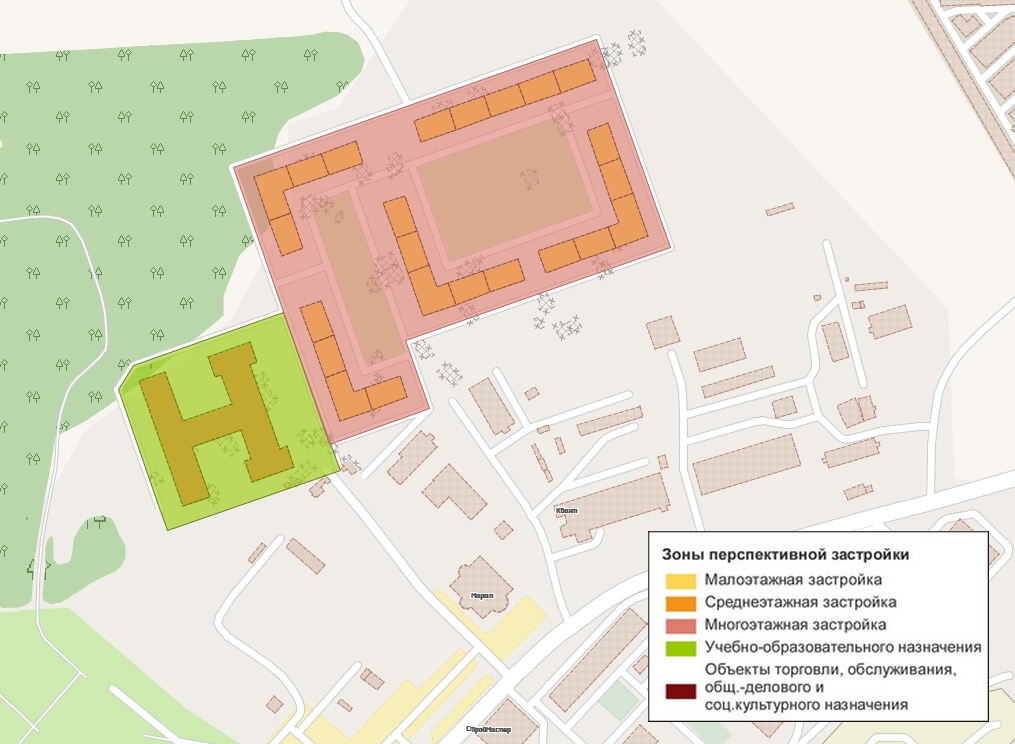 Рисунок 7. Схема застройки микрорайона №1 «Центральный»Подогрев воды на нужды горячего водоснабжения осуществляется по двухступенчатой схеме через теплообменники. Источник теплоснабжения для жилой застройки - проектируемая отдельно стоящая блочная котельная. Газоснабжение котельной предусматривается от газопровода высокого давления II категории ø325 котельной «Пыть-Ях». Водоснабжение котельной предусматривается от существующей сети.Принята совмещенная система хозяйственно-питьевого и противопожарного водопроводов, что ведет к меньшим эксплуатационным затратам. Предлагается подключение в существующие сети водоснабжения ТК 13а. Предполагается подземная бесканальная прокладка, совместно с тепловыми сетями. прокладка водопроводных сетей, совместно с трубопроводами теплоснабжения. Прокладку сетей водоснабжения предусмотреть из трубы ПЭ 100 SDR 13,6.Проектные расходы воды на траты населения приняты в зависимости от степени благоустройства жилого фонда; согласно нормам потребления среднесуточных и для суток максимального и минимального водопотребления по СНиП 2.04.02.84*.Расчетная численность жителей проектируемого района Nк – 1460 чел.;Удельная норма водопотребления среднесуточная 230 л/сут на 1 чел. – qкКоэффициент суточной неравномерности    Ксут. mах – 1,2;                                                                           Ксут. мin – 0,8;Непредвиденный расход – 10%;Расчетный среднесуточный расход воды на хозпитьевые нужды составит:Таблица 6. Расчетный среднесуточный расход воды объектов перспективной застройки мкр.1Минимальный свободный напор в сети водопровода при одноэтажной застройке – 10,0 м, на каждый следующий этаж прибавляется – 4,0 м.Максимальный свободный напор в сети должен быть не более 60,0 м, при превышении – необходима установка регулятора давления.Проектируемый противопожарный водопровод в городе объединен с хозяйственно-питьевым. Согласно СНиП 2.04.02 - расчетное количество одновременных пожаров принят равным 2 с расходом воды на один пожар наружного пожаротушения 25л/с.Для внутреннего пожаротушения принят расход 15 л/с (2 струи по 2.5 л/с и 2 струи по 5 л/с)Время тушения пожара 3 часа.Объем воды для тушения пожаров составляет:2 (25+15) х 3 x 3,6 = 870,00 м3Противопожарный запас с учетом хозяйственно - бытовых нужд за три смежных часа минимального водопотребления составляет 5330,0 мЗ.Неприкосновенный пожарный запас будет хранится в резервуарах, расположенных на территории городских водопроводных сооружений и водопроводных сооружений УЖКХ м/р 2А. Суммарный объем существующих резервуаров составляет 8000 м3.Физкультурно-спортивный комплекс с ледовой ареной в микрорайоне № 1 «Центральный» г. Пыть-ЯхПлощадь в границах разработки проекта планировки и проекта межевания территории составляет 1,43 га (рисунок 8).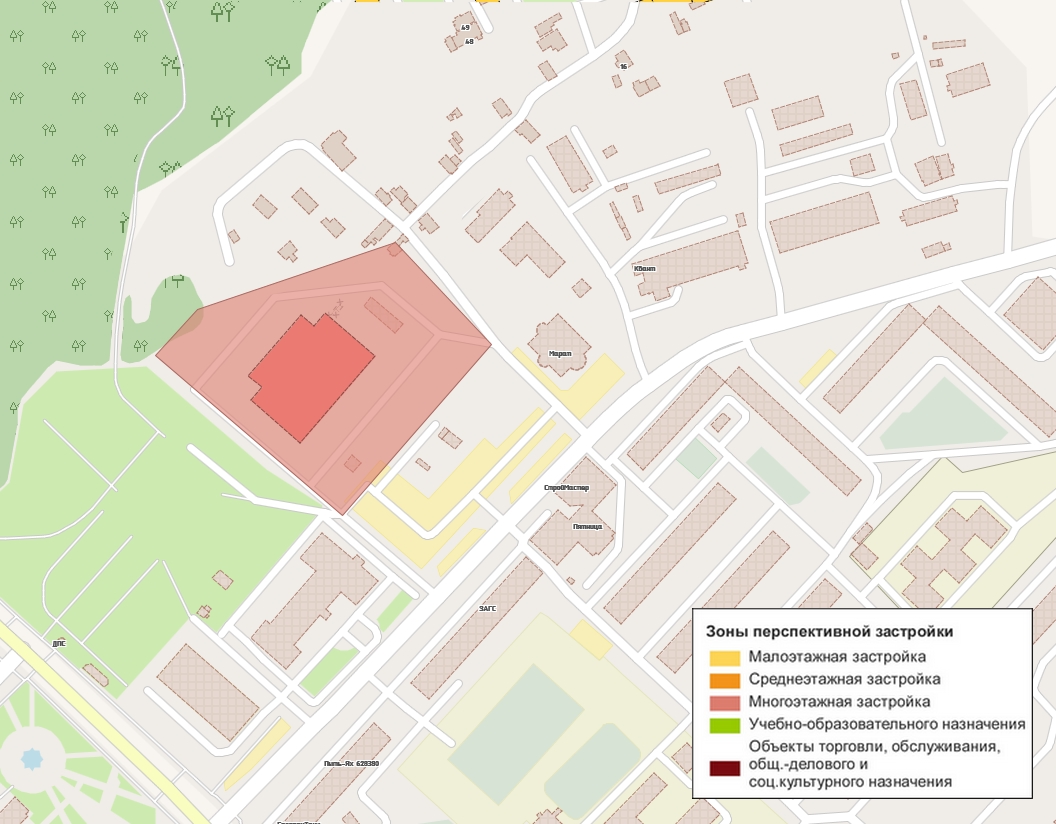 Рисунок 8. Схема застройки физкультурно-спортивного комплекса с ледовой ареной в микрорайоне № 1 «Центральный»Участок расположен в центральной части города Пыть-Яха Ханты-Мансийского автономного округа – Югра.Территория ограничена улицей Первопроходцев, улицей Проходной, улицей Парковой и площадью Мира.Подогрев воды на нужды горячего водоснабжения осуществляется по двухступенчатой схеме через моноблочный двухступенчатый теплообменник.Водоснабжение предлагается от проектируемого водопровода.Источником водоснабжение проектируемого здания спортивного назначения служит существующий магистральный кольцевой водопровод хозяйственно-противопожарного назначения Ø315 мм (ВК-18) по ул. Первопроходцев.Наружное пожаротушение предусмотрено от проектируемых пожарных гидрантов (не менее двух), установленных на наружной сети водопровода, передвижными средствами пожаротушения.Для наружного пожаротушения проектируемого здания предусматривается размещение пожарных гидрантов в проектируемых камерах ПГ-2. ПГ-3. Установка гидрантов предусмотрена на проектируемой кольцевой сети хозяйственно-противопожарного назначения. Радиус действия гидрантов на магистральных кольцевых сетях длиной не более 200м по дорогам с твердым покрытием.Подключение кольцевой сети предусматривается в существующей камере ВК-18 (ПГ-1).Застройка территории микрорайона №2а «Лесников»Общественно-деловая застройкаОбщественные объекты, как сохраняемые, так и проектируемые, в основном, располагаются вдоль главной ул. Советская. К этим объектам относятся: дом культуры «Россия», здание приюта «Мечта» на 30 мест, гостиница, различные магазины, торгово-офисные здания, административное здание лесхоза, магазин-пекарня, спортивно-оздоровительный комплекс, столовая, дом молитвы, школа и др. В северо-восточной части микрорайона, на новых территориях формируется небольшой подцентр, где располагаются торгово-офисные здания и детский сад на 70 мест. Проектом планировки предусмотрено увеличение территории общеобразовательной школы и строительство дополнительного учебного корпуса с увеличением мощности школы до 903 учащихся.Жилая застройкаСредняя плотность застройки при оптимальной планировочной структуре определяют максимальный выход жилья. Жилая застройка в микрорайоне 2а «Лесников» разделяется на два типа: индивидуальную застройку с приусадебными участками и среднеэтажную застройку. Таким образом в существующих кварталах с индивидуальной застройкой в районе ул. Строителей, ул. Энтузиастов, ул. Кедровая, а также в районе ул. Комсомольская, ул. Таежная, ул. Молодежная, ул. Лесная предлагается регенерация территории посредством замены ветхого жилья и строительства нового. Вдоль ул. Волжская, а также в северо-восточной части микрорайона планируется размещение новых кварталов с индивидуальными жилой застройкой с земельными участками до 8 соток. 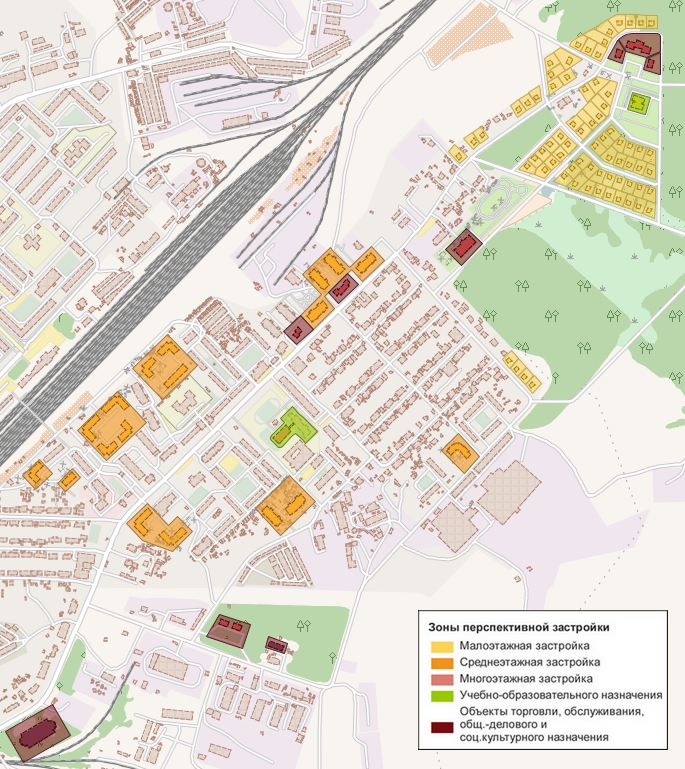 Рисунок 9. Территория застройки микрорайона №2а «Лесников»Существующая среднеэтажная застройка в микрорайоне в основном представлена 2-этажными многоквартирными домами, многие из которых находятся ветхом состоянии, а также несколькими новыми 3-этажными домами и одного 5-этажного многоквартирного дома. Проектом предлагается снос ветхих домов и строительство новых, преимущественно 3-этажных жилых многоквартирных домов и еще одного 5-этажного дома около школы. Дома группируются в жилые комплексы, объединенные общим дворовым пространством. Это дает возможность вести застройку комплексно, но и не исключает пообъектного строительства.С целью улучшения условий проживания населения, а также для переселения жителей из ликвидируемого жилищного фонда к строительству предлагается 131 индивидуальных жилых дома и 20 многоквартирных жилых домов различной этажности общей площадью порядка 58,3 тыс.кв.м.Также предусмотрена реконструкция общежития (1 эт.).Таблица 7. Изменение жилищного фонда мкр.2а в течение срока реализации проекта планировкиСоциальная сфераТаблица 8. Изменение объектов социальной сферы мкр.2а в течение срока реализации проекта планировкиВодоснабжение микрорайона №2а «Лесников» планируется от существующих водопроводных очистных сооружений ВОС-1. Точка подключения на магистральном водоводе диаметром 300 мм, проходящем вдоль улицы Нефтяников, расположена в районе котельной «Пыть-Ях» с переходом проектного водопровода через железнодорожные пути.Водоснабжение предусматривается магистральными и внутриквартальными проектными водоводами, выполненными из полиэтиленовых труб, диаметром 63-225 мм. В качестве изоляции водопроводных сетей предлагается использовать современный и технологичный пенополиуретановый (ППУ) изолятор.На расчетный срок проектом предусматривается реконструкция существующих водопроводных сетей по причине износа, вследствие длительного срока эксплуатации, а также в связи с недостаточной пропускной способностью, прокладка новых водоводов.Водоводы прокладываются как самостоятельно, так и совместно с сетями теплоснабжения, преимущественно вдоль дорог. Глубина заложения труб должна быть на 0,5 м больше расчетной глубины проникания в грунт нулевой температуры, согласно СНиП 2.04.02-84* «Водоснабжение. Наружные сети и сооружения».Разводящая сеть водопровода, проходящая вблизи фундаментов сооружений, под пешеходными тротуарами и проездами прокладывается в футляре.Нормы водопотребления и расчетные расходы воды.Нормы удельного водопотребления и расходы воды на хозяйственно-питьевые нужды в жилых и общественных зданиях приведены в таблице 9.Таблица 9. Расчетный среднесуточный расход воды объектов перспективной застройки мкр.2а «Лесников»Водопотребление микрорайона составит 1973,60 м3/сут.Приборы учета расхода воды:необходимо оборудовать весь жилой фонд приборами учета воды; определить организацию, производящую ремонт и обслуживание приборов.Противопожарные мероприятияПроектируемый противопожарный водопровод объединен с хозяйственно-питьевым.В проекте предусмотрены противопожарные мероприятия, согласно СНиП 2.04.02-84* «Водоснабжение Наружные сети и сооружения». Расчетное количество одновременных пожаров принято: на наружное пожаротушение – 1 пожар, c расходом 20 л/с; на внутреннее пожаротушение – 1 струя, с расходом 2,5 л/с. На кольцевых участках водопровода для пожаротушения устанавливаются пожарные гидранты северного исполнения, в количестве 72 шт. Застройка территории микрорайона № 3 «Кедровый»Площадь в границах разработки проекта планировки и проекта межевания территории составляет 52,77 га (рисунок 10).Границами проекта являются:с северной стороны – улица Магистральная - магистральная улица общегородского значения;с восточной стороны – улица Романа Кузоваткина - улица местного значения;с южной стороны – улица Романа Кузоваткина;с западной стороны – улицы Семена Урусова, Транспортная - улицы местного значения, а также границы территорий коммунальных объектов.Площадь жилой зоны ─ 7,88 га.Площадь территории рекреационной зоны – 12,8 га.Площадь территории общественно-деловой зоны – 2,11 га.Площадь территории школы и детских дошкольных учреждений – 5,6 га.Площадь улиц, проездов тротуаров и парковок – 24,32 га.Площадь объектов инженерно-транспортной инфраструктуры – 0,6 га.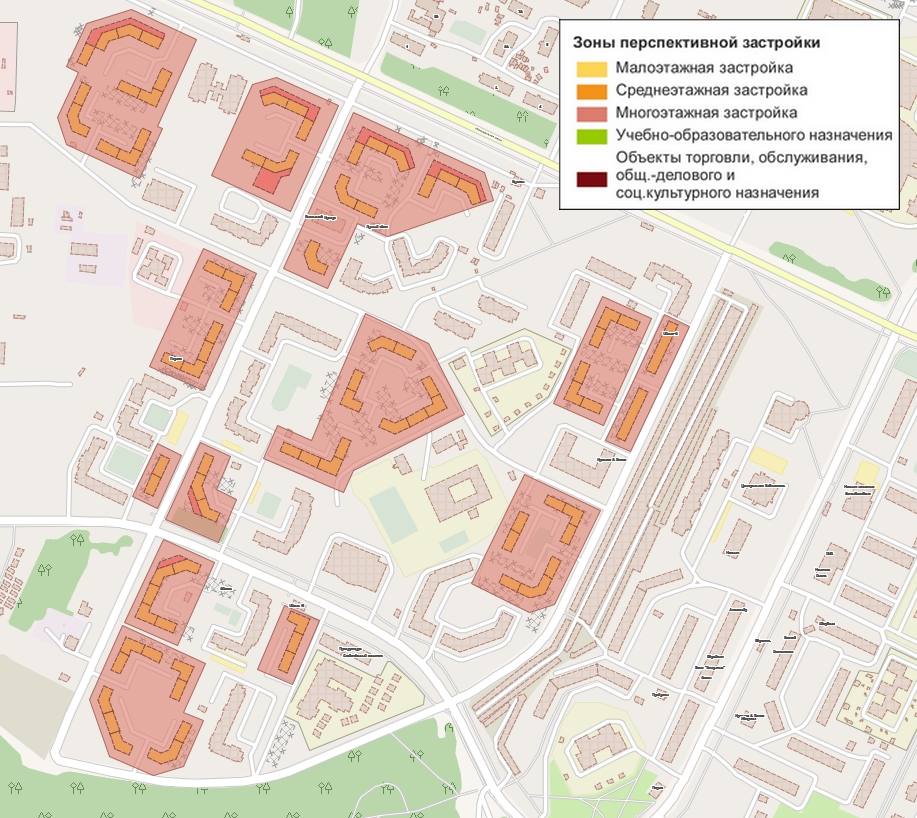 Рисунок 10. Территория застройки микрорайона №3 «Кедровый»Структура и параметры жилищного строительства:Проектный жилищный фонд на территории в границах проекта планировки составит 297,67 тыс.кв.м. общей площади, в том числе: 1. 93,24 тыс.кв.м – существующий сохраняемый жилищный фонд;2. 204,43 тыс.кв.м – новое строительство.Новое жилищное строительство – 2,92 га территорий.Средняя проектная жилищная обеспеченность – 30 кв.м./ чел.Новое строительство представлено жилой застройкой разной этажности –7 и 9 этажей.Средняя плотность населения жилой части микрорайона – 231 чел./га.Средняя плотность населения на участке проектирования – 231 чел./га.Сводные данные по жилому фонду представлены в таблице 10.Таблица 10. Объекты жилой застройки мкр.№3Предусматривается сохранение существующей системы водоснабжения - объединенной хозяйственно-питьевой и противопожарной.Предлагается развить существующую структуру, дополнив ее участками, закольцовывающими тупики.Расчетный расход водопотребления с неучтенными расходами составит 757200 куб.м/год, что превышает существующее водопотребление ориентировочно на  203000 куб.м/год.Общий расход воды на внутреннее и наружное пожаротушение 1 пожара в течение 3 часов с расходом воды 15 л/сек составит 163 куб.м.Системы горячего водоснабжения потребителей подключаются через индивидуальные бойлерные установки.Застройка микрорайона №6 «Пионерный»Границами проекта планировки территории микрорайона № 6 «Пионерный» являются существующие улицы с юга: ул. Магистральная, с западной стороны - створ ул. Семена Урусова, с северной - земельный участок под строительство жилого дома № 22 и существующие природные территории. С восточной стороны проект планировки граничит с земельными участками строящегося детского сада и общеобразовательной школы. Существующая малоэтажная застройка в микрорайоне в основном представлена одно-двух этажными многоквартирными домами, многие из которых находятся в ветхом состоянии. Площадь территории проекта планировки составляет 20,4 га (рисунок 11).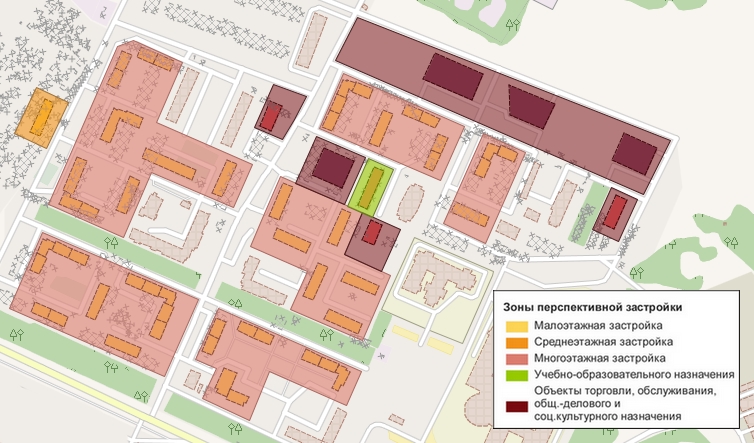 Рисунок 11. Территория застройки микрорайона №6 «Пионерный»Общественно-деловая застройкаОсновные проектируемые общественные объекты повседневного обслуживания предлагается разместить в жилых домах вдоль проектируемого бульвара по ул. Магистральная. К этим объектам относятся различные магазины, кафе. Остальные объекты обслуживания размещаются в центральной части жилого комплекса. Это сохраняемые объекты МБОУ ДОД ДЮСШ (спортивный зал бокса, зал аэробики) и магазины, а также проектируемые физкультурно-оздоровительный клуб, культурно-досуговый центр, дом быта, кафе и магазины. С западной стороны проекта планировки, за его границами, предполагается размещение детского сада и общеобразовательной школы, с восточной стороны строится детский сад и действует общеобразовательная школа, что позволяет говорить о достижении необходимого уровня доступности объектов образования.Перечень объектов социальной сферы, предложенных к строительству:культурно-досуговый центр на 330 кв. м общей площади;физкультурно-оздоровительный клуб на 460 кв. м общей площади;две спортивные площадки на 560 и 590 кв. м общей площади;магазин на 300 кв. м торговой площади;магазин на 450 кв. м торговой площади;магазин на 490 кв. м торговой площади;магазин на 270 кв. м торговой площади;кафе на 60 мест;два кафе по 100 мест.Кроме того, в границах первоочередного освоения запланировано строительство следующих объектов:два магазина по 270 кв. м торговой площади.Жилая застройкаЖилая застройка предполагает этажность 9-12 этажей. Дома группируются в жилые комплексы, объединенные общим дворовым пространством. Это дает возможность вести застройку комплексно, но и не исключает по объектного строительства. Принципиальным решением о размещении проектируемых жилых домов является возможность поэтапного сноса существующей застройки и строительства новых домов практически на месте сносимых, что приведет к минимизации сроков и стоимости строительства. Территориями первоочередной застройки определены участки размещения наиболее ветхих домов по адресу мкрн. 6 «Пионерный» 4, 6, 14, 17 и соседних с ним домов. В северо-восточной и в центральной части территории проекта планировки предлагается строительство капитальных гаражей.В границах проекта планировки сформированы территории жилой застройки общей площадью 10,3 га (50% от всей территории), в том числе:многоэтажная жилая застройка – 1,4 га (14%);малоэтажная жилая застройка – 8,9 га (86%).Жилищный фонд представлен многоквартирными жилыми домами и общежитиями. Общая площадь действующего жилищного фонда составляет 22,6 тыс. кв. м. В соответствии с генеральным планом городского округа города Пыть-Ях в жилых домах, расположенных в границах проекта планировки, была установлена численность населения в количестве 1,9 тыс. человек.Общая площадь нового жилищного строительства запланирована в объеме 190,9 тыс. кв. м., в том числе, в границах первоочередного развития – 46,1 тыс. кв. м.Таким образом, общая площадь проектного жилищного фонда должна составить 197,4 тыс. кв. м, в том числе сохраняемый – 6,5 тыс. кв. м.Характеристики проектного жилищного фонда представлены в таблице 11.Таблица 11. Объекты жилой застройки мкр.№6Расчет водопотребления на хозяйственно-питьевые нужды территории микрорайона №6 «Пионерный» представлен ниже.Таблица 12. Водопотребление мкр.№6 "Пионерный"Проектируемая распределительная водопроводная сеть – кольцевая и тупиковая, из полимерных трубопроводов диаметром 160 мм, 200 мм, общей протяженностью 2,0 км. Общая протяженность сетей водоснабжения для подключения проектируемых объектов проекта планировки составляет 4,3 км, в том числе: проектируемых - 3,8 км, сохраняемых - 0,5 км.Прокладку трубопроводов предлагается выполнить по возможности совместно с сетями теплоснабжения. Способ прокладки - подземный.Застройка микрорайона №6а «Северный»Территория ограничена с южной стороны улицей Магистральной, западной – улица Полярная, с северной – территория строительства многоквартирных жилых домов и с восточной стороны улицей Дорожников, площадью 10, 4 га (рисунок 12). Зона включает в себя участки территории города Пыть-Яха, предназначенные для размещения многоквартирных жилых домов средней этажности (5- 8 этажей) и многоэтажных (от 9 этажей) жилых домов, с количеством населения порядка 387 человек.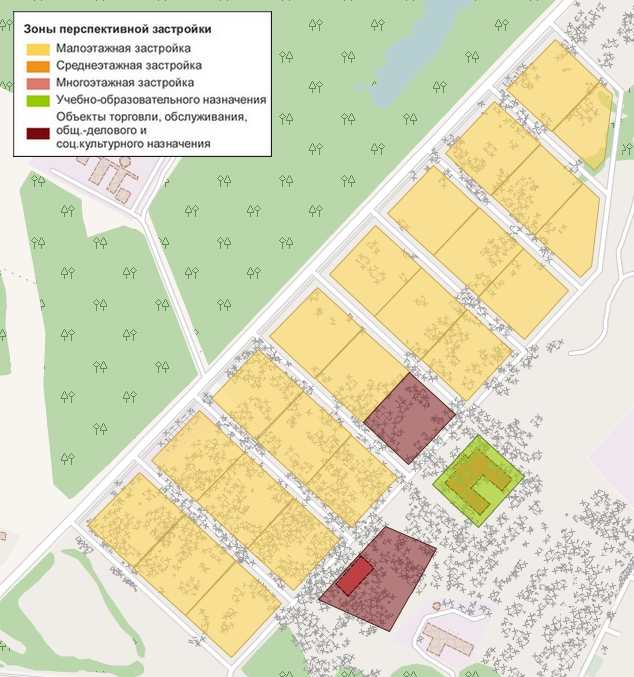 Рисунок 12. Территория застройки микрорайона №6а «Северный»Проектом планировки предусмотрено размещение:учебно-образовательного учреждения на 1000 мест (общеобразовательная школа на 1000 учащихся), по адресу: город Пыть-Ях, микрорайон № 6а «Северный», улица Полярная, 3; магазина розничной торговли, по адресу: город Пыть-Ях, микрорайон № 6а «Северный», улица Полярная, 5; образование земельного участка под проектным многоквартирным жилым домом по адресу: город Пыть-Ях, микрорайон № 6а «Северный», улица Магистральная, 43.Водоснабжение застройки организуется от проектируемого кольцевого водопровода диаметром 100 мм. Среднесуточное водопотребление составит порядка 117 м3/сут.Застройка микрорайона №8 «Горка»Границами проекта планировки территории микрорайона № 8 «Горка» являются существующие улицы с севера: улица Святослава Федорова, с западной стороны - улица Дружбы, с южной и юго-восточной – существующий природный рельеф и лесной массив. С восточной стороны в границы проекта планировки находятся территория подстанции (ПС) «Южная», котельная «Мамонтовская».Площадь в границах разработки проекта планировки и проекта межевания территории составляет 79,9 га (рисунок 13).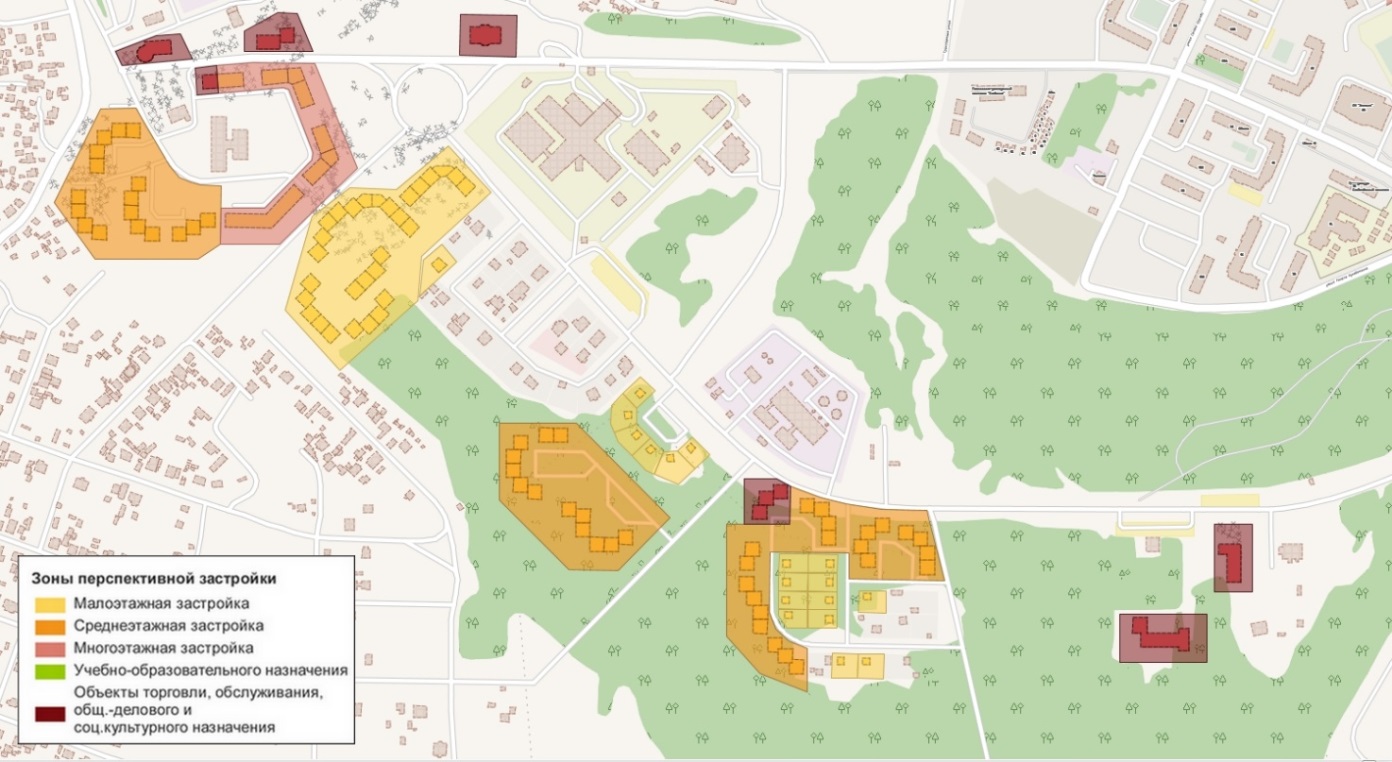 Рисунок 13. Территория застройки микрорайона №8 «Горка»С целью улучшения условий проживания населения на данной территории, а также переселение жителей из ликвидируемого жилищного фонда к строительству в течение расчетного срока предлагаются:47 одноквартирных жилых домов различной этажностью (1-2 эт.), в том числе 16 домов общей площадью 1,8 тыс. кв. м – принятые градостроительные решения;4 многоквартирных жилых дома (9 эт.);81 блокированный жилой дом (1-3 эт.), общей площадью около 25,9 тыс. кв. м;детский сад;объекты торговли и коммунального обслуживания.Водоснабжение микрорайона планируется от существующих магистральных сетей. В северо-восточной части квартала, подключение произвести в двух местах, в стальной водовод диаметром 300 мм, проходящий вдоль улице Евгения Котина. Остальная часть микрорайона будет получать питание в нескольких точках подключения, в стальные водоводы диаметром 300 и 400 мм, проходящие по улице Православная и мкр. № 9 «Черемушки». Для обеспечения надежности проектной системы водоснабжения обе части этих микрорайонов соединяются перемычкой диаметром 125 мм.Нормы удельного водопотребления и расходы воды на хозяйственно-питьевые нужды в жилых и общественных зданиях приведены в таблице 13.Таблица 13. Водопотребление мкр.№8 "Горка"Водопотребление микрорайона составит 349,06 м3/сут.Приборы учета расхода воды:необходимо оборудовать весь жилой фонд приборами учета воды; определить организацию, производящую ремонт и обслуживание приборов.Противопожарные мероприятия.Проектируемый противопожарный водопровод объединен с хозяйственно-питьевым.В проекте предусмотрены противопожарные мероприятия, согласно СНиП 2.04.02-84* «Водоснабжение Наружные сети и сооружения». Расчетное количество одновременных пожаров принято: на наружное пожаротушение – 1 пожар, c расходом 15 л/с; на внутреннее пожаротушение – 1 струя, с расходом 2,5 л/с. На кольцевых участках водопровода для пожаротушения устанавливаются пожарные гидранты северного исполнения в количестве 28 шт.Горячее водоснабжение жилых домов малоэтажной застройки предусматривается от индивидуальных газовых котлов.Застройка микрорайона №9 «Черемушки»Территория площадью 9,0 га ограничена с северной стороны улицей Брусничная, с западной стороны рекой Большой Балык. По территории проходит граница разлива, расположены граница прибрежной защитной полосы и водоохранная зона.Предусмотрено размещение 28 индивидуальных жилых домов. Перспективное строительство представлено индивидуальной жилой застройкой, размещаемой на индивидуальном земельном участке. Население на расчётный срок определено в проектируемой застройке индивидуального типа – 90 человек.Запроектировано размещение одного земельного участка под размещение магазина площадью 45 кв. м (рисунок 14).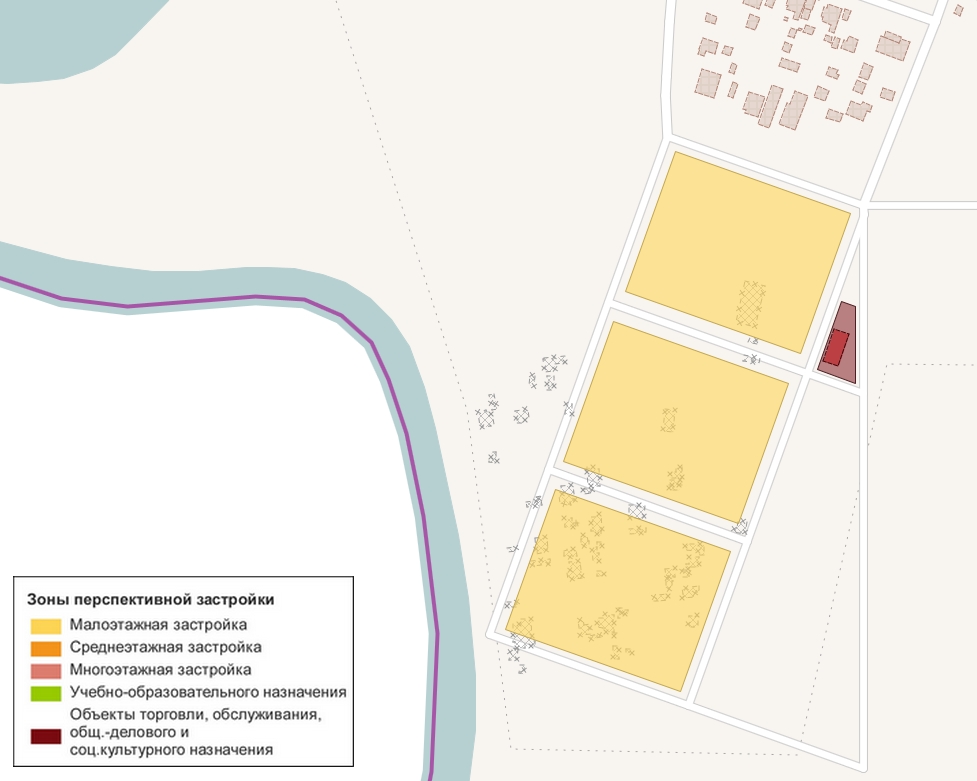 Рисунок 14. Территория застройки микрорайона №9 «Черемушки»Суммарное перспективное водопотребление (в соотв. требованиям СП 31-13330.2012) принято равным 22,5 м3/сут.Застройка микрорайона №10 «Мамонтово»Участок застройки находится в северо-западной части города Пыть-Яха, в производственной зоне. До недавнего времени, рассматриваемая территория была занята хаотично расположенными некапитальными жилыми домами барачного типа, инженерной благоустройство которых было представлено централизованным электроснабжением. Границами территории являются:с северной стороны – улица Мамонтовская – магистральная улица районного значения;с восточной стороны – площадка коммунально-складского назначения;с южной стороны – площадка коммунально-складского назначения;с западной стороны – производственная площадка.Территория в границах проекта планировки составляет 6,5 га, в границах красных линий 5,07 га (рисунок 15).Население – 172 человека.Площадь жилой зоны – 3,35 га.Площадь территории рекреационной зоны – 1,96 га.Площадь улиц, проездов тротуаров и парковок – 0,6 га.Площадь объектов инженерно-транспортной инфраструктуры – 0,17 га.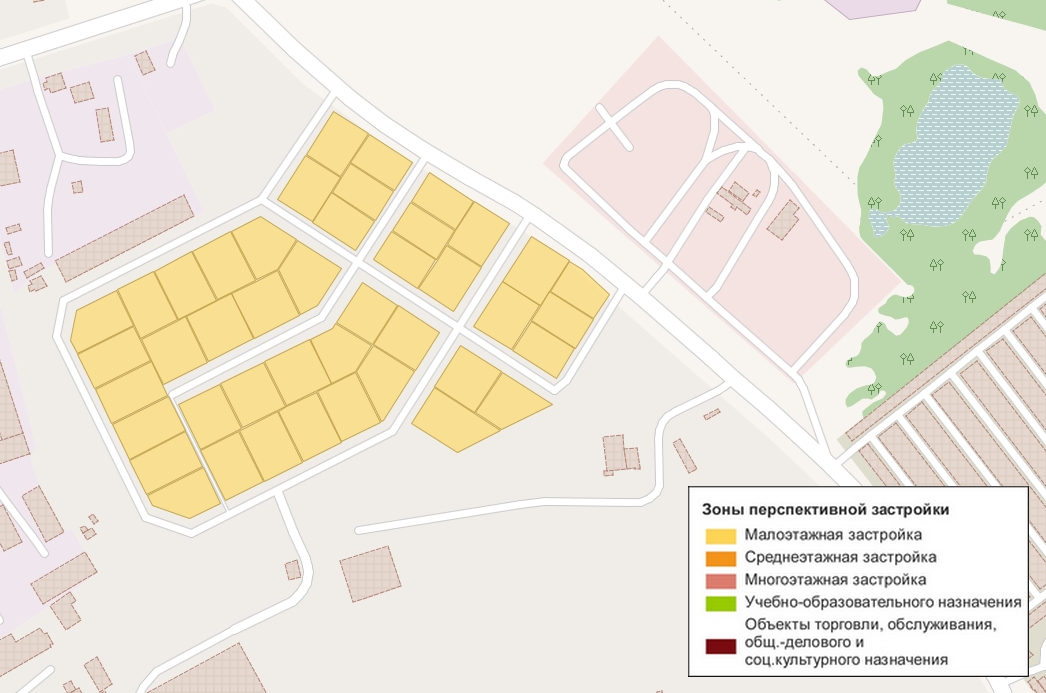 Рисунок 15. Территория застройки микрорайона №10 «Мамонтово»Проектный жилищный фонд на территории в границах проекта планировки составит 5,16 тыс.кв.м. общей площади. Новое строительство представлено индивидуальными жилыми домами. Количество новых домов – 43.Средняя проектная жилищная обеспеченность – 30 кв.м./ чел.Средняя плотность населения на участке проектирования – 26,5 чел./га.Показатель плотности застройки «нетто» – 0,08, что соответствует нормативному показателю (0,08) Региональных нормативов градостроительного проектирования Ханты-Мансийского автономного округа – Югры.Сети водоснабжения предусматривается подключить в районе улицы Студенческой к существующему водопроводу, идущему в центральную часть города от водоочистных сооружений, расположенных к западу от проектируемого квартала.Проектом предлагается кольцевая структура сетей водоснабжения с тупиковыми участками, длина которых не превышает нормативных 150 м.Удельный расход воды для зданий, оборудованных водопроводом, канализацией и системой горячего водоснабжения, составит 63,575 куб.м/год на 1 человека. При этом следует брать в расчет неучтенные расходы в объеме 15,33 куб.м/год на человека.Расчетные объемы водопотребления на население сохраняемых жилых домов и проектируемых жилых домов представлены в таблице 14.Таблица 14. Водопотребление мкр.№10 "Мамонтово"Суммарный объем водопотребления составит 13624 куб.м/год (37,3 куб.м/сутки).Предусматривается создание единой сети хозяйственно-питьевого и пожарного водоснабжения.Общий расход воды на внутреннее и наружное пожаротушение 1 пожара в течение 3 часов с расходом воды 5 л/сек составит 54 куб.м.Для целей пожаротушения на водоводах предусматриваются пожарные гидранты, расстояние между которыми определяется в соответствии с действующими нормативными документами на следующей стадии проектирования.Застройка промзоны «Южная»Строительство котельной 7,5 МВт, участка надземного газопровода диаметром 108 мм, трассы тепловой сети диаметром 219 мм и водопровода диаметром 89 мм по территории участков с кадастровыми номерами 86:15:0101030, 86:15:0101031, 86:15:0101008 от места врезки в существующие сети до проектируемой котельной (рисунок 16).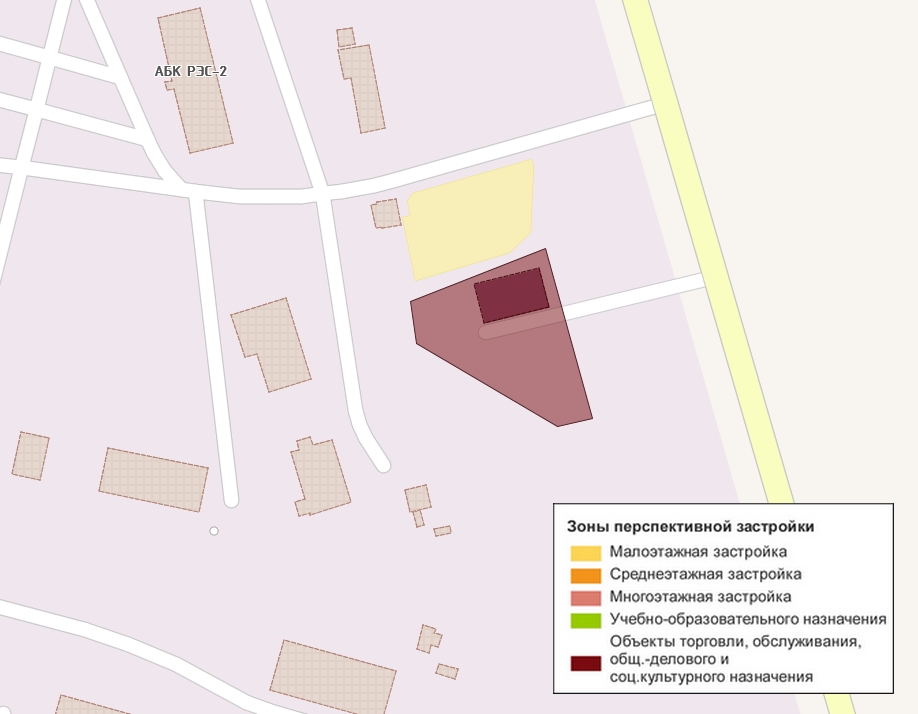 Рисунок 16. Территория застройки промзоны "Южная"Предусмотрена прокладка трассы сетей водоснабжения от проектируемой котельной до точки подключения к существующей сети водоснабжения. Диаметр трубопроводов существующей тепловой сети в точке подключения – Ду100.Диаметр сети водоснабжения от точки врезки до котельной – 89х3,5:Параметры воды на входе в котельную:температура воды 5°С;давление воды 0,48-0,55 МПа.Прокладка трубопроводов – надземная, на низких опорах, совместно с обратным трубопроводом тепловой сети.Таблица 15. Сводная таблица присоединяемой нагрузки к системе централизованного водоснабженияТехнические условия на присоединения к системе водоснабжения МУП «УГХ» м.о. г.Пыть-Ях представлены в таблице 16.Таблица 16. Выданные МУП «УГХ» м.о. г.Пыть-Ях, технические условия на присоединение к централизованной системе водоснабженияБаланс водоснабжения и потребления горячей, питьевой, технической водыОбщий водный баланс подачи и реализации воды, включая оценку и анализ структурных составляющих неучтенных расходов и потерь воды при ее производстве и транспортировкеОбщий водный баланс подачи и реализации воды за 2017 год по МУП «УГХ» м.о.г.Пыть-Ях имеет следующий вид:Таблица 17. Общий водный баланс МУП «УГХ» м.о.г.Пыть-ЯхОбщий водный баланс подачи и реализации воды за 2017 год по «Южно-Балыкский газоперерабатывающий завод» - филиал АО «СибурТюменьГаз» имеет следующий вид:Таблица 18. Общий водный баланс «Южно-Балыкский газоперерабатывающий завод» - филиал АО «СибурТюменьГаз»Как видно из таблицы, годовой объем потерь воды по МУП «УГХ» м.о.г.Пыть-Ях составляет порядка 15% от отпуска в сеть, что является хорошим показателем, учитывая, что значения потерь воды по России колеблются в районе 18-27%. Объем потерь воды по «Южно-Балыкский газоперерабатывающий завод» - филиал АО «СибурТюменьГаз» составляет порядка 10% от отпуска в сеть.Территориальный водный баланс подачи горячей, питьевой, технической воды по технологическим зонам водоснабжения (годовой и в сутки максимального водопотребления)Городской округ город Пыть-Ях представляет собой единый элемент территориального деления. Территориальный баланс по технологическим зонам водоснабжения МУП «УГХ» м.о.г.Пыть-Ях и «Южно-Балыкский газоперерабатывающий завод» - филиал АО «СибурТюменьГаз» годовой и в сутки максимального водопотребления представлен в таблицах 17-18.Структурный баланс реализации горячей, питьевой, технической воды по группам абонентов с разбивкой на хозяйственно-питьевые нужды населения, производственные нужды юридических лиц и другие нужды поселений и городских округов (пожаротушение, полив и др.)Структурный баланс реализации воды представлен в таблице 19.Таблица 19. Структурный баланс реализации воды3.4. Сведения о фактическом потреблении населением горячей, питьевой, технической воды исходя из статистических и расчетных данных и сведений о действующих нормативах потребления коммунальных услугВ настоящее время в городском округе город Пыть-Ях действуют нормы удельного водопотребления, утвержденные Приказом департамента жилищно-коммунального комплекса и энергетики Ханты-Мансийского автономного округа – Югры «Об установлении нормативов потребления коммунальных услуг и нормативов потребления коммунальных ресурсов в целях содержания общего имущества в многоквартирном доме по холодному и горячему водоснабжению и водоотведению на территории Ханты-Мансийского автономного округа – Югры» от 25 декабря 2017 года № 12-нп (с изменениями на: 18.06.2018).Нормативы потребления коммунальных услуг по водоснабжению, действующие в городском округе город Пыть-Ях, представлены в таблицах 20-23.Таблица 20. Нормативы потребления коммунальных услуг по холодному и горячему водоснабжению и водоотведению в жилых помещениях на территории Ханты-Мансийского автономного округа – Югры (м3 на 1 человека в месяц)Таблица 21. Нормативы потребления коммунальной услуги по холодному водоснабжению при использовании водоразборных колонок на территории Ханты-Мансийского автономного округа - ЮгрыТаблица 22. Нормативы потребления коммунальных ресурсов по холодному, горячему водоснабжению и отведению сточных вод в целях содержания общего имущества в многоквартирных домах на территории Ханты-Мансийского автономного округа – Югры (м3 на 1 м2 общей площади помещений, входящих в состав общего имущества в многоквартирном доме, в месяц)Таблица 23. Нормативы потребления коммунальной услуги по холодному водоснабжению при использовании земельного участка и надворных построек на территории Ханты-Мансийского автономного округа - ЮгрыСуммарное потребление хозяйственно-питьевой воды населением городского округа города Пыть-Ях за 2017 год составило 1575410 м3. Численность населения, пользующаяся услугами централизованного водоснабжения, составляет 40781 человек. Следовательно, фактический удельный расход воды на 1 человека в месяц составляет 3,2 м3/мес., что лежит в пределах действующих нормативов.Описание существующей системы коммерческого учета горячей, питьевой, технической воды и планов по установке приборов учетаСогласно сведениям МУП «УГХ» м.о.г.Пыть-Ях доля потребления хозяйственно-питьевой воды населением для нужд холодного водоснабжения по приборам учета в 2017 году составила – 90,5%, горячей воды – 91,3%. Доля объема холодной воды, расчеты за которую осуществляются с использованием приборов учета, в общем объеме воды по состоянию на 2017 год составляет 67,3%, горячей – 80,5%.В соответствии с Федеральным законом Российской Федерации от 23 ноября 2009 г. №261-ФЗ «Об энергосбережении и о повышении энергетической эффективности, и о внесении изменений в отдельные законодательные акты Российской Федерации» в целях экономии потребляемых водных ресурсов администрация городского округа осуществляет мероприятия по оснащению приборами учета воды всех объектов бюджетной сферы и других предприятий и организаций. На перспективных объектах капитального строительства необходима установка общедомовых приборов учета холодной и горячей воды.Анализ резервов и дефицитов производственных мощностей системы водоснабжения муниципального образованияАнализ резервов и дефицитов производственных мощностей систем централизованного водоснабжения городского округа город Пыть-Ях представлен в таблице 24.Таблица 24. Анализ резервов и дефицитов производственных мощностей системы водоснабженияКак видно из таблицы, годовой объем подъема воды практически исчерпывает, разрешенный лицензиями, лимит водопотребления. ВОС частичной очистки функционируют в дефиците производительности. ВОС-3 и насосные станции имеют достаточный резерв производительности.Прогнозные балансы потребления горячей, питьевой, технической воды на срок не менее 10 лет с учетом различных сценариев развития поселений, городских округов, рассчитанные на основании расхода горячей, питьевой, технической воды в соответствии со СНиП 2.04.02-84 и СНиП 2.04.01-85, а также исходя из текущего объема потребления воды населением и его динамики с учетом перспективы развития и изменения состава и структуры застройкиОбщие прогнозные водные баланс по МУП «УГХ» м.о.г.Пыть-Ях и по «Южно-Балыкский газоперерабатывающий завод» - филиал АО «СибурТюменьГаз» составлены на основании: сведений паспорта производственной программы МУП «УГХ» м.о.г.Пыть-Ях по установлению тарифов на 2019-2023 годы в сфере водоснабжения; п.2 настоящей схемы, генерального плана, действующих программ развития водоснабжающих организаций. В прогнозном балансе учтены: увеличение объема водопотребления населением, связанного с увеличением численности населения и заселением новых территорий; высвобождение присоединенной нагрузки от объектов капитального строительства, подлежащих ликвидации; реконструкция ВОС-1, строительство и вывод из эксплуатации ВОС-2 и ВОС-4.Таблица 25. Прогнозный баланс водоснабжения МУП «УГХ» м.о.г.Пыть-ЯхНа ближайшую перспективу (2018-2023гг.) в балансе приняты объемы реализации воды населению в соответствии паспорта производственной программы МУП «УГХ» м.о.г.Пыть-Ях по установлению тарифов на 2019-2023 годы в сфере водоснабжения. На долгосрочную перспективу (2024-2028гг.) учтено высвобождение нагрузки за счет ликвидации ветхого жилья в размере 85 м3/сут., а также прирост расхода на водоснабжение за счет перспективной застройки (в соотв. п.2.2) в размере 8045 м3/сут. Снижение расхода на технологические нужды обусловлено реализацией мероприятий по внедрению систем повторного использования промывных вод на ВОС-1 и ВОС-3.Таблица 26. Прогнозный баланс по «Южно-Балыкский газоперерабатывающий завод» - филиал АО «СибурТюменьГаз»На ближайшую перспективу (2018-2022гг.) в балансе приняты значения объемов реализации воды населению, а также расходы на собственные нужды в соответствии паспорта производственной программы оказания услуг по водоснабжению, водоотведению и теплоснабжению АО «СибурТюменьГаз» в зоне деятельности «Южно-Балыкского газоперерабатывающего завода» - филиала АО «СибурТюменьГаз» на 2019-2022 года. На долгосрочную перспективу (2023-2028гг.) учтено высвобождение нагрузки за счет ликвидации ветхого жилья в размере 36 м3/сут.Описание централизованной системы горячего водоснабжения с использованием закрытых систем горячего водоснабжения, отражающее технологические особенности указанной системыВ городе Пыть-Яхе от котельных МУП «УГХ» м.о.г.Пыть-Ях запроектирована и действует закрытая система теплоснабжения. Централизованное горячее водоснабжение осуществляется следующих источников: ЦТП «Финский», ЦТП «Пионерный», котельная 2 а, ЦТП-1, котельная «Южно-Балыкский ГПЗ».Общая протяженность водопроводных сетей горячего водоснабжения в городе Пыть-Яхе в соответствии с разработанными техническими паспортами составляет 19886,5 м.Сведения о фактическом и ожидаемом потреблении горячей, питьевой, технической воды (годовое, среднесуточное, максимальное суточное)Фактический объем поднятой воды МУП «УГХ» м.о.г.Пыть-Ях за 2017 год составил 4180890 м3/год, в средние сутки 11455 м3/сут, в сутки максимального водоразбора 12514 м3/сут. К 2028 году ожидаемый подъем воды составит 6750600 м3/год, в средние сутки 18495 м3/сут, в максимальные сутки расход составит 22194 м3/сут. Фактический объем поднятой воды «Южно-Балыкский газоперерабатывающий завод» - филиал АО «СибурТюменьГаз» год составил 522600 м3/год, в средние сутки 1432 м3/сут. К 2028 году ожидаемый подъем воды составит 611860 м3/год, в средние сутки 1676 м3/сут.Описание территориальной структуры потребления горячей, питьевой, технической воды, которую следует определять по отчетам организаций, осуществляющих водоснабжение, с разбивкой по технологическим зонамНа расчетный срок в городском округе город Пыть-Ях можно выделить две технологические зоны водоснабжения: зона действия объединенной системы водоснабжения ВОС-1 и ВОС-3, и зона действия централизованной системы водоснабжения ВОС-800.Отпуск воды по-прежнему будет осуществляться па территории городского округа.Прогноз распределения расходов воды на водоснабжение по типам абонентов, в том числе на водоснабжение жилых зданий, объектов общественно-делового назначения, промышленных объектов, исходя из фактических расходов горячей, питьевой, технической воды с учетом данных о перспективном потреблении горячей, питьевой, технической воды абонентамиПрогноз распределения расходов воды на водоснабжение по типам абонентов исходя представлен в таблицах 27-28.Таблица 27. Прогноз распределения расходов по абонентам МУП «УГХ» м.о.г.Пыть-ЯхТаблица 28. Прогноз распределения расходов по абонентам «Южно-Балыкский газоперерабатывающий завод» - филиал АО «СибурТюменьГаз»Сведения о фактических и планируемых потерях (годовые, среднесуточные значения) в системе водоснабжения, в т.ч. при транспортировкеВ 2017 году потери воды в сетях водоснабжения составили 163180 м3 (447 м3 в средние сутки) или 5% от общего объема подачи в сеть, что является хорошим показателем, учитывая, что средние значения по РФ колеблются на уровне 18-27%.На расчетный срок, при условии своевременной замены ветхих участков сетей водоснабжения, ожидается сохранение потерь воды при транспортировке на прежнем уровне.Перспективные балансы водоснабжения (общий - баланс подачи и реализации горячей, питьевой, технической воды, территориальный - баланс подачи горячей, питьевой, технической воды по технологическим зонам водоснабжения, структурный - баланс реализации горячей, питьевой, технической воды по группам абонентов)Водные балансы подачи и реализации воды на 2028 год представлены в таблицах 29-30. Таблица 29. Прогнозный баланс водоснабжения МУП «УГХ» м.о.г.Пыть-ЯхТаблица 30. Прогнозный баланс по «Южно-Балыкский газоперерабатывающий завод» - филиал АО «СибурТюменьГаз»Расчет требуемой мощности водозаборных и очистных сооружений исходя из данных о перспективном потреблении горячей, питьевой, технической воды и величины потерь горячей, питьевой, технической воды при ее транспортировке с указанием требуемых объемов подачи и потребления горячей, питьевой, технической воды, дефицита (резерва) мощностей по технологическим зонам с разбивкой по годамРасчет требуемой мощности объектов водоснабжения осуществлен на основании прогнозного баланса. Требуемая производительность объектов водоснабжения определена с учетом вывода из эксплуатации сооружений ВОС-2 и ВОС-4, а также реконструкции ВОС-1 и ВОС-3.Таблица 31. Расчет требуемой мощности водозаборных и очистных сооружений* при анализе резервов и дефицитов производительности перспективный суточный расход для сооружений ВНС I подъема и ВОС принят в средние сутки; для ВНС II и III подъема – в максимальные сутки (К=1,2 в соотв. СП 31.13330.2012). Максимальносуточные колебания планируется компенсировать за счет регулирующих объемов РЧВ.Наименование организации, которая наделена статусом гарантирующей организацииРешение по установлению статуса гарантирующей организации осуществляется на основании критериев определения гарантирующей организации, установленных в правилах организации водоснабжения и (или) водоотведения, утверждаемых Правительством Российской Федерации.В соответствии со статьей 2 п. 6 Федерального закона № 416-ФЗ «О водоснабжении и водоотведении»: «Гарантирующая организация - организация, осуществляющая холодное водоснабжение и (или) водоотведение, определенная решением органа местного самоуправления поселения, городского округа, которая обязана заключить договор холодного водоснабжения, договор водоотведения, единый договор холодного водоснабжения и водоотведения с любым обратившимся к ней лицом, чьи объекты подключены к централизованной системе холодного водоснабжения и (или) водоотведения».В соответствии со статьей 12 п. 1 Федерального закона № 416-ФЗ «О водоснабжении и водоотведении»: «Органы местного самоуправления поселений, городских округов для каждой централизованной системы холодного водоснабжения и (или) водоотведения определяют гарантирующую организацию и устанавливают зоны ее деятельности. Для централизованных ливневых систем водоотведения гарантирующая организация не определяется».В соответствии с распоряжением администрации города от 22.12.2014 № 3402-ра «Об определении гарантирующей организации» для централизованной системы холодного водоснабжения и (или) водоотведения в качестве гарантирующих организаций на территории города Пыть-Яха определены:муниципальное унитарное предприятие «Управление городского хозяйства» на территории 1, 2, 2а, 3, 4, 5, 6, 8, 9, 10 микрорайонов города Пыть-Яха;«Южно-Балыкский газоперерабатывающий завод» - филиал ОАО «СибурТюменьГаз» на территории 7 микрорайона города Пыть-Яха.Предложения по строительству, реконструкции и модернизации объектов централизованных систем водоснабженияПеречень основных мероприятий по реализации схем водоснабжения с разбивкой по годамВ соответствии с перспективой развития городского округа город Пыть-Ях, действующими программами развития водоснабжающих организаций, а также в связи с проблемами в системах водоснабжения муниципального образования (см. п. 1.8.), составлен перечень мероприятий, который представлен в таблице 32.Таблица 32. Перечень основных мероприятий по реализации схемы водоснабжения с разбивкой по годам4.2. Технические обоснования основных мероприятий по реализации схем водоснабжения, в том числе гидрогеологические характеристики потенциальных источников водоснабжения, санитарные характеристики источников водоснабжения, а также возможное изменение указанных характеристик в результате реализации мероприятий, предусмотренных схемами водоснабжения и водоотведенияТехнические обоснования основных мероприятий по реализации схемы водоснабжения представлены в таблице 33Таблица 33. Технические обоснования основных мероприятий по реализации схемы водоснабженияСведения о вновь строящихся, реконструируемых и предлагаемых к выводу из эксплуатации объектах системы водоснабженияОсновными источниками водоснабжения города решено определить ВОС-1 и ВОС-3. После реализации мероприятий по реконструкции и модернизации данных источников, а также вводу в эксплуатацию станций водоподготовки на них, существующие водозаборные сооружения ВОС-2 и ВОС-4 предусмотрены к закрытию. Максимальная суточная потребность города в чистой питьевой воде будет реализована посредством круглосуточной работы водопроводных очистных сооружений, подаваемых населению воду с расчетным объемом и соответствующим качеством СанПиН 2.1.4.1074-01 и ГОСТ Р 51232-98.Подача воды питьевого качества на территорию микрорайона №2А «Лесников» предусматривается от реконструируемой станции водоподготовки ВОС-1.По мере завершения мероприятий, направленных на модернизацию водозаборного узла ВОС-3, а также ввод в эксплуатацию станции водоподготовки расчетной производительности, необходимо выполнить монтаж дополнительного резервуара чистой воды расчетным объемом на территории действующего резервуарного парка ВОС-3. Данный резервуар повысит надежность централизованной системы водоснабжения в целом, а также позволит аккумулировать регулирующий, аварийный и противопожарный запасы воды для значительной части города. Для пропуска (подачи) расчетного расхода воды на насосную станцию 3-го подъема «Волна-8», необходимо выполнить реконструкцию магистрального стального водовода диаметром 300 мм, проложенного от ВОС-3, вдоль северной части микрорайона №10 «Мамонтово», через промзону «Западная» и до врезки в существующий водовод из полиэтилена диаметром 400 мм по ул. Магистральная. Реконструируемый водовод предусмотреть из полиэтилена диаметром 500 мм, в количестве двух ниток. Также для повышения энергоэффективности работы насосной станции 3-го подъема «Волна-8», обслуживаемой микрорайоны №3 «Кедровый», №4 «Молодежный», №5 «Солнечный, №6 «Пионерный», №6А «Северный», проектом принято выполнить замену насосно-силового оборудования.Характеристики сетей водоснабжения, предлагаемых к строительству, для подключения перспективных объектов капитального строительства представлен в таблице 34.Таблица 34. Характеристики сетей водоснабжения для подключения перспективных объектов капитального строительстваСведения о развитии систем диспетчеризации, телемеханизации и систем управления режимами водоснабжения на объектах организаций, осуществляющих водоснабжениеПри определении объема автоматизации сооружений водоснабжения учитываются их производительность, режим работы, степень ответственности, требования к надежности, а также перспектива сокращения численности обслуживающего персонала, улучшений условий труда работающих, снижение потребления электроэнергии, расхода воды и реагентов, требования защиты окружающей среды.Система автоматизации сооружений водоснабжения должна предусматривать:автоматическое управление основными технологическими процессами в соответствии с заданным режимом или по заданной программе;автоматический контроль основных параметров, характеризующих режим работы технологического оборудования и его состояние;автоматическое регулирование параметров, определяющих технологический режим работы отдельных сооружений и их экономичности.Система автоматического управления должна предусматривать возможность местного управления отдельными устройствами или сооружениями.В системах технологического контроля необходимо предусматривать: средства и приборы автоматического (непрерывного) контроля, средства периодического контроля (для наладки и проверки работы сооружений и др.).Технологический контроль качественных параметров воды следует осуществлять непрерывно автоматическими приборами и анализаторами или, в случае отсутствия таковых, лабораторными методами.Водозаборные сооружения подземных водНа водозаборных сооружениях подземных вод при переменном водопотреблении рекомендуется предусматривать следующие способы управления насосами:дистанционное или телемеханическое - по командам их пункта управления (ПУ);автоматическое - в зависимости от уровня воды в приемном резервуаре или по давлению в сети.Для скважин (шахтных колодцев) следует предусматривать автоматическое отключение насоса при падении уровня воды ниже допустимого.На водозаборных сооружениях подземных вод следует предусматривать измерение расхода или количества воды, подаваемой из каждой скважины (шахтного колодца), уровня воды в камерах, в сборном резервуаре, а также давление на напорных патрубках насосов.Насосные станцииНасосные станции всех назначений должны проектироваться, как правило, с управлением без постоянного обслуживающего персонала:автоматическим - в зависимости от технологических параметров (уровня воды в емкостях, давления или расхода воды в сети);дистанционным (телемеханическим) - из пункта управления;местным - периодически приходящим персоналом с передачей необходимых сигналов на пункт управления или пункт с постоянным присутствием обслуживающего персонала.Для насосных станций с переменным режимом работы должна быть предусмотрена возможность регулирования давления и расхода воды, обеспечивающих минимальный расход электроэнергии. Регулирование может осуществляться ступенчато - изменением числа работающих насосных агрегатов или плавно - изменением частоты вращения насосов, степени открытия регулирующей арматуры и другими способами, а также сочетанием этих способов.Выбор способа регулирования режима работы насосной установки должен быть обоснован технико-экономическими расчетами.В качестве регулируемого электропривода в насосных установках могут использоваться: частотный привод, привод на базе вентильного двигателя и другие.Выбор вида привода осуществляется с учетом конструктивных особенностей насосных агрегатов, их мощности и напряжения, а также прогнозируемого режима работы насосной станции.В автоматизируемых насосных станциях при аварийном отключении рабочих насосных агрегатов следует осуществлять автоматическое включение резервного агрегата.Система должна обеспечивать подачу воды с минимально возможными энергетическими затратами на единицу поданного объема воды, не допуская перегрузки отдельных агрегатов, работы их в зоне низких КПД, в зонах помпажа и кавитаций.В насосных станциях должна предусматриваться блокировка, исключающая возможность подачи неприкосновенного пожарного, а также аварийного объемов воды в резервуарах на другие цели.В насосных станциях должна предусматриваться автоматизация следующих вспомогательных процессов: промывки вращающихся сеток по заданной программе, регулируемой по времени или перепаду уровней, откачки дренажных вод в приямке, санитарно-технических систем и др.В насосных станциях следует предусматривать измерение давления в напорных водоводах, а также контроль уровня воды в дренажных приямка и вакуум-котле, температуры подшипников агрегатов (при необходимости), аварийного уровня воды затопления (появления воды в машинном зале на уровне фундаментов электроприводов).Станции водоподготовкиСледует предусматривать автоматизацию:дозирования коагулянтов и других реагентов;процесса обеззараживания хлором, озоном и хлор-реагентами, УФ-облучением;процесса фторирования и обесфторивания реагентным методом.При переменных расходах воды автоматизацию дозирования растворов реагентов следует предусматривать по соотношению расходов обрабатываемой воды и реагента постоянной концентрации с местной или дистанционной коррекцией этого соотношения, при обосновании - по качественным показателям исходной воды и реагентов.На фильтрах и контактных осветлителях необходимо предусматривать регулирование скорости фильтрования по расходу воды или по уровню воды на фильтрах с обеспечением равномерного распределения воды между ними.В качестве дросселирующего устройства в регуляторах скорости фильтрования рекомендуется применять дисковые затворы и дроссельные поворотные заслонки. Допускается применение простейших поплавковых клапанов. В тех случаях, когда скорость фильтрования необходимо изменять, применяются управляемые регуляторы скорости фильтрования, позволяющие задавать дистанционно с пульта управления режим работы фильтров.Вывод фильтров на промывку следует предусматривать по уровню воды, величине потери напора в загрузке фильтра или качеству фильтрата; вывод на промывку контактных осветлителей - по величине потери напора или уменьшению расхода при полностью открытой регулирующей арматуре.Допускается вывод фильтров и контактных осветлителей на промывку по временной программе.На станциях очистки воды с числом фильтров свыше 10 следует автоматизировать процесс промывки. При числе фильтров до 10 следует предусматривать и полуавтоматическое сблокированное управление промывкой с пультов или щитов.Схема автоматизации процесса промывки фильтров и контактных осветлителей должна обеспечивать выполнение в определенной последовательности следующих операций:управление по заданной программе затворами и задвижками на трубопроводах, подводящих и отводящих обрабатываемую воду;пуска и остановки насосов промывной воды и воздуходувок при водовоздушной промывке.В схеме автоматизации следует предусматривать блокировку, допускающую, как правило, одновременно промывку только одного фильтра.При подаче промывной воды насосами перед промывкой фильтров рекомендуется предусматривать автоматический выпуск воздуха из трубопровода промывной воды.Продолжительность промывки следует устанавливать по времени или мутности промывной воды в отводящем трубопроводе.Промывку барабанных сеток и микрофильтров следует принимать автоматической по заданной программе или по величине перепада уровней воды.Насосы, перекачивающие растворы реагентов, должны иметь местное управление с автоматическим отключением их при заданных уровнях растворов в баках.На установках для реагентного умягчения воды следует автоматизировать дозирование реагентов по величине pH и электропроводности. На установках для удаления карбонатной жесткости и рекарбонизации воды следует автоматизировать дозирование реагентов (извести, соли и др.) по величине pH, удельной электропроводности и т.п.Регенерацию ионообменных фильтров следует автоматизировать:катионитных - по остаточной жесткости воды;анионитных - по электропроводности обработанной воды.В станциях водоподготовки следует контролировать:расход воды (исходной, обработанной, промывной и повторно используемой);уровни в фильтрах, смесителях, баках реагентов и других емкостях;уровни осадка в отстойниках и осветлителях, расход воды и потери напора;в фильтрах (при необходимости) величину остаточного хлора или озона;величину pH исходной и обработанной воды;концентрации растворов реагентов (допускается измерение переносными приборами и лабораторным методом);другие технологические параметры, которые требуют оперативного контроля и обеспечены соответствующими техническими средствами.Водоводы и водопроводные сети. Резервуары для хранения водыНа водоводах следует предусматривать устройства для своевременного обнаружения и локализации аварийных повреждений.Для периодических систематических измерений давления в водоводах и линиях сети, проводимых при контроле распределения потоков воды, а также рабочих органов запорной и запорно-регулирующий арматуры и отсутствия засоров, вызываемых попаданием посторонних предметов при авариях и ремонтах, следует предусматривать установку на трубах (или фасонных частях и корпусах арматуры) патрубков, перекрываемых пробковыми кранами диаметром 10 - 15 мм. При использовании этих патрубков для ввода устройств измерения скорости (или расхода), их диаметр следует принимать равным 50 мм.Регулирование распределения воды по водоводам и линиям сети в зависимости от назначения, схемы управления и состава сооружений, системы подачи и распределения воды следует производить изменением режима работы насосов основных питающих станций и локальных станций подкачки, а также изменением положения рабочих органов запорно-регулирующей арматуры, производимым вручную, дистанционно или автоматически по показанию приборов измерения давлений и подаваемого расхода в заданных контролируемых точках системы. Регулирование должно обеспечивать заданные режимы пополнения - срабатывания емкостей, поддержание требуемых свободных напоров в диктующих точках сети сверх допустимого предела при нормальном техническом состоянии систем и их падения ниже допустимого предела при авариях.Целесообразность автоматизации тех или иных операций по регулированию работы системы, использование микропроцессоров и дистанционного управления следует определять сопоставлением достигаемого эффекта и требуемых для этого затрат.В резервуарах и баках всех назначений следует предусматривать измерение уровней воды и их контроль (при необходимости) для использования в системах автоматики или передачи сигналов в насосную станцию или пункт управления.Контролю подлежат:уровень неприкосновенного пожарного объема;уровень аварийного объема;минимальный уровень, обеспечивающий безаварийную работу насосов. В баках и резервуарах, оборудованных раздельными подающими и расходными линиями, на каждой подающей и каждой расходной линии должен устанавливаться расходомер.Системы управленияВ целях обеспечения подачи воды потребителям в необходимом количестве и требуемого качества следует, как правило, предусматривать централизованную систему управления водопроводными сооружениями.Системы управления технологическими процессами следует принимать:диспетчерскую - обеспечивающую контроль и поддержание заданных режимов работы водопроводных сооружений на основе использования средств контроля, передачи, преобразования и отображения информации;автоматизированную (АСУ ТП) - включающую диспетчерскую систему управления с применением средств вычислительной техники для оценки экономичности, качества работы и расчета оптимальных режимов эксплуатации сооружений. АСУ ТП должны применяться при условии их окупаемости.Структуру диспетчерского управления следует предусматривать одноступенчатой, с одним пунктом управления. Для крупных систем водоснабжения с большим количеством сооружений, располагаемых на разных площадках, допускается двух- или многоступенчатая структура диспетчерского управления с центральным и местными пунктами управления. Необходимость такой структуры следует в каждом случае обосновывать.Диспетчерское управление системой водоснабжения должно быть составной частью диспетчеризации коммунального хозяйства населенного пункта.Пункт управления системы водоснабжения должен оперативно подчиняться пункту управления промышленного предприятия или населенного пункта.Диспетчерское управление системой водоснабжения должно обеспечиваться прямой телефонной связью пункта управления с контролируемыми сооружениями, различными службами эксплуатации сооружений, энергодиспетчером, управлением водопроводного хозяйства и пожарной охраной.Пункты управления и контролируемые сооружения должны быть радиофицированы и, как правило, оснащены средствами часификации.Диспетчерское управление необходимо сочетать с частичной или полной автоматизацией контролируемых сооружений. Объемы диспетчерского управления должны быть минимальными, но достаточными для исчерпывающей информации о протекании технологического процесса и состоянии технологического оборудования, а также оперативного управления сооружениями.На сооружениях, не оснащенных полностью средствами автоматизации и требующих присутствия постоянного дежурного персонала для местного управления и контроля, допускается устройство операторских пунктов с подчинением их службе диспетчерского управления.При разработке системы диспетчерского управления необходимо предусматривать:оперативное управление и контроль технологических процессов и работы оборудования;поддержание необходимых режимов работы системы водоснабжения и отдельных ее сооружений и их оптимизацию;своевременное обнаружение, локализацию и устранение аварий, полное или частичное сокращение дежурного персонала на отдельных сооружениях, экономию энергоресурсов, воды и реагентов.Функции центрального пункта управления (ЦПУ) при двух- или многоступенчатой структуре диспетчерского управления заключаются в управлении всей системой водоснабжения как единым комплексом и координации работы всех ПУ. Функции ПУ ограничиваются управлением сооружениями подчиненного ему технологического узла.Диспетчерское управление системой водоснабжения должно обеспечиваться прямой диспетчерской телефонной связью ПУ с контролируемыми сооружениями, службами управления по эксплуатации сооружений водоснабжения (аварийно-ремонтной, электротехнической, автоматики и КИП), начальником, главным инженером и главным энергетиком управления, вышестоящими диспетчерами энергетического хозяйства промышленного предприятия или города, диспетчером системы электроснабжения, от которой получают электропитание сооружения водоснабжения.Пункты управления и отдельные контролируемые сооружения должны включаться в систему административно-хозяйственной связи предприятия или города для решения служебных вопросов и создания обходных телефонных связей при повреждении прямой связи.Объем и структуру телефонной связи (радиосвязи) диспетчерского управления необходимо определять исходя из общей схемы водоснабжения.Технические средства диспетчерского управления и контроля должны обеспечивать диспетчеру возможности:непосредственно управлять технологическим процессом путем посылки команд, изменяющих состояние технологических агрегатов (включить-отключить, открыть-закрыть) и устанавливающих или меняющих режим работы сооружений и программы автоматических устройств;получать на ПУ отображение состояния технологической схемы и работы агрегатов в виде сигнализации на мнемонической схеме, на щите управления или дисплея;иметь на ПУ визуальный и документальный контроль технологических параметров и их отклонений от нормы в системе водоснабжения.В системах диспетчерского управления и контроля для передачи управляющих сигналов и известительной информации рекомендуется применение как телемеханических, так и дистанционных технических средств.При телемеханизации необходимо предусматривать диспетчерское управление:неавтоматизированными насосными агрегатами, для которых необходимо оперативное вмешательство диспетчера;автоматизированными насосными агрегатами на станциях, не допускающих перерыва в подаче воды и требующих дублирования управления;пожарными насосными агрегатами;задвижками на сетях и водоводах для оперативных переключений.При телемеханизации диспетчерского управления необходимо предусматривать передачу на пункты управления данных измерений основных технологических параметров подачи, распределения и обработки воды.В отдельных случаях допускается предусматривать только сигнализацию параметров.При телемеханизации диспетчерского управления необходимо предусматривать сигнализацию:состояния всех телеуправляемых насосных агрегатов и задвижек, а также механизмов с местным или автоматическим управлением для информации диспетчера;аварийного отключения оборудования;затопления станции;общего предупреждения и общего аварийного состояния по каждому сооружению или технологической линии;характерных и предельно допустимых значений технологических параметров;тревоги (открытия дверей и люков) на неохраняемых объектах;пожарной опасности.Способ диспетчерского управления и контроля следует принимать на основании технико-экономического сравнения вариантов.АСУ ТП представляют собой высший этап автоматизации водопроводных сооружений и призваны обеспечивать оптимальное ведение технологических процессов водоснабжения. Основной характерной чертой АСУ ТП водоснабжения, отличающей ее от системы диспетчерского управления, является использование вычислительной техники для расчета оптимальных режимов работы водопроводных сооружений.Под АСУ ТП водоснабжения подразумевают комплекс систем, состоящий из следующих подсистем:АСУ ТП подъема и обработки воды (АСУ ТП ПОВ), осуществляющей управление насосными станциями I подъема и водоочистными сооружениями (фильтровальными станциями, отстойниками, дозированием химических реагентов и др.);АСУ ТП подачи и распределения воды (АСУ ТП ПРВ), охватывающей резервуары чистой воды, насосные станции II и последующих подъемов, водопроводные сети.Целью управления при функционировании АСУ ТП водоснабжения является оптимизация режимов для обеспечения надежного водоснабжения с минимальными затратами.АСУ ТП системы водоснабжения должны иметь технико-экономические обоснования с расчетом экономической эффективности.При проектировании АСУ ТП водоснабжения необходимо разработать:организационную структуру диспетчерского управления;функциональную структуру, т.е. состав автоматизируемых функций управления и алгоритмы решения задач;программное обеспечение, т.е. программы выполнения на компьютере по задачам АСУ ТП;техническое обеспечение, т.е. комплекс технических средств, необходимых для реализации функций АСУ ТП.Пункты управления системы водоснабжения следует размещать на площадках водопроводных сооружений в административно-бытовых зданиях, зданиях фильтров или насосных станций (при создании необходимых условий по уровню шума, вибрации и т.п.), а также в здании управления водопроводным хозяйством.Допускается поэтапная разработка диспетчерского управления и контроля элементами АСУ ТП по отдельным сооружениям системы водоснабжения объекта с перспективой в дальнейшем формирования комплекса подъема, транспортировки, водоподготовки, подачи и распределения воды в целом по системе.Сведения об оснащенности зданий, строений, сооружений приборами учета воды и их применении при осуществлении расчетов за потребленную водуТехнологический учет расхода воды на, предлагаемых к реконструкции, объектах водоснабжения осуществляется расходомерами на трубопроводах ввода. Коммерческий учет расхода осуществляется расходомерами на напорных трубопроводах подачи питьевой воды в сеть. Данные расходомеров сводятся в общую систему автоматического контроля и управления объектами.Согласно сведениям МУП «УГХ» м.о.г.Пыть-Ях доля потребления хозяйственно-питьевой воды населением для нужд холодного водоснабжения по приборам учета в 2017 году составила – 90,5%, горячей воды – 91,3%. Доля объема холодной воды, расчеты за которую осуществляются с использованием приборов учета, в общем объеме воды по состоянию на 2017 год составляет 67,3%, горячей – 80,5%.Схемой водоснабжения, а также утвержденной муниципальной программой «Развитие жилищно-коммунального комплекса и повышение энергетической эффективности в муниципальном образовании городской округ город Пыть-Ях на 2018 – 2025 годы  и на период до 2030 года», предусматривается дальнейшее повышение оснащенности абонентов-водопотребителей приборами учета воды с выходом к 2020-му году на 77,9% оснащенности приборами учета хозяйственно питьевой и 93,1% оснащенности – приборами горячей воды.В соответствии с Федеральным законом Российской Федерации от 23 ноября 2009 г. №261-ФЗ «Об энергосбережении и о повышении энергетической эффективности, и о внесении изменений в отдельные законодательные акты Российской Федерации» в целях экономии потребляемых водных ресурсов администрация городского округа осуществляет мероприятия по оснащению приборами учета воды всех объектов бюджетной сферы и других предприятий и организаций. На объектах капитального строительства и на существующих домах, к которым планируется подвести централизованное водоснабжение, необходима установка общедомовых приборов учета холодной и горячей воды. Организацию учета установить в соответствии Постановлению Правительства РФ от 04.09.2013 № 776 «Об утверждении Правил организации коммерческого учета воды, сточных вод».Описание вариантов маршрутов прохождения трубопроводов (трасс) по территории муниципального образования и их обоснованиеТрассы проектируемых водоводов к объектам капитального строительства представлены на отдельных листах, и в электронной модели, являющихся неотъемлемой частью настоящей схемы. Маршруты реконструируемых участков сетей водоснабжения остаются без изменения. Маршруты участков сетей, предлагаемых к строительству, проложены с учетом требований СП 42.13330.2011 «Градостроительство. Планировка и застройка городских и сельских поселений» и СП 31.13330.2012 «Водоснабжение. Наружные сети и сооружения».Рекомендации о месте размещения насосных станций, резервуаров, водонапорных башенМесторасположение реконструируемых и предлагаемых к строительству объектов водоснабжения, планируется на территории действующих площадок сооружений.Границы планируемых зон размещения объектов централизованных систем горячего водоснабжения, холодного водоснабженияСтроящиеся объекты водоснабжения будут размещены на территории городского округа город Пыть-Ях на участках, разрешенных для размещения объектов коммунального хозяйства, в соответствии Правил землепользования и застройки муниципального образования городской округ город Пыть-Ях, а также Генерального плана муниципального образования. Границы планируемых зон размещения объектов централизованных систем водоснабжения представлены на отдельных листах, и в электронной модели, являющихся неотъемлемой частью настоящей схемы.Карты (схемы) существующего и планируемого размещения объектов централизованных систем горячего водоснабжения, холодного водоснабженияСхемы существующего и планируемого размещения объектов централизованных систем водоснабжения представлены в графической части, на отдельных листах.5. Экологические аспекты мероприятий по строительству, реконструкции и модернизации объектов централизованных систем водоснабжения5.1. Сведения о мерах по предотвращению вредного воздействия на водный бассейн предлагаемых к новому строительству и реконструкции объектов централизованных систем водоснабжения при сбросе (утилизации) промывных водПри реконструкции ВОС-1 и ВОС-3 в составе сооружений предусматривается внедрение блоков повторного использования промывных вод. Внедрение данной системы позволит сократить количество забираемой природной воды и сбрасываемых стоков, снизить производительность и удешевить всю систему водоснабжения.Основные сооружения для обработки повторных вод и осадка на станциях водоочистки:резервуары, служащие для аккумуляции стоков вод от промывки фильтров;отстойники промывных вод, выполняющие задачу их осветления;песколовки, очищающие промывную воду от песка;сооружения или приспособления для обезвоживания осадка, накопившегося в отстойниках (специальные площадки для подсушивания, сгустители или фильтр-прессы).Технологическая схема очистки промывных вод скорых фильтров разрабатывается с учетом качества исходной воды и состава очистных сооружений.В зависимости от метода обработки промывных вод возможны два основных варианта  их повторного использования:1) Промывные воды проходят песколовку и отстаиваются (осветляются) в отстойниках, после чего направляются в голову очистных сооружений. Такую схему очистки предлагают нормативные документы для станций обезжелезивания и осветления воды. Однако опыт показывает, что эта схема плохо влияет на режим очистки воды в основном цикле водоподготовки. Трудно обеспечить равномерную подачу промывных вод в течение суток; осветленная промывная вода имеет качественные характеристики, отличные от исходной воды, в результате растет нагрузка на технологическое оборудование основного цикла и снижается его производительность.Возможность использования такого варианта утилизации промывных вод оценивается с учетом конкретной ситуации «на месте».2) Очищенную до нормативов воды питьевого качества промывную воду можно отправить в резервуар чистой воды или использовать для промывки скорых фильтров.Для этого осветленная в отстойнике вода проходит доочистку на фильтрах и обеззараживается. Промывная вода перед сбросом в отстойник может обрабатываться реагентом, что значительно сокращает время осветления и обеспечивает более стабильное качество очищенной воды. Для интенсификации процесса осветления возможно использовать в качестве присадки осадок из отстойника.В качестве отстойника может использоваться осветлитель промывных вод (в нем одновременно с отстаиванием вода фильтруется через слой взвешенного осадка).Эффективно использование тонкослойных (трубчатых или пластинчатых) отстойников. Их плюсы: значительное сокращение времени отстаивания; малые габаритные размеры отстойников; эффект осветления (по сравнению с обычными отстойниками) выше на 25-30 %.Для утилизации образовавшегося в отстойниках осадка его необходимо подвергнуть обезвоживанию - это особенно актуально для крупных станций водоочистки. Оптимальным вариантом представляется использование в этих целях механических способов, таких как фильтрпрессование, центрифугирование и вакуум-фильтрация.Отечественная промышленность выпускает автоматизированные фильтр-прессы, позволяющие получить кек влажностью 70-75 %. Далее кек утилизируется как твердые бытовые отходы.5.2. Сведения по предотвращению вредного воздействия на окружающую среду при реализации мероприятий по снабжению и хранению химических реагентов, используемых в водоподготовке (хлор и др.)На реконструированных ВОС в качестве обеззараживающего реагента предлагается использование гипохлорита натрия, получаемого путем электролиза из раствора поваренной соли. В связи с этим доставка гипохлорита натрия не требуется. Доставка поваренной соли осуществляется в герметичной полипропиленовой упаковке емкостью 50 кг, в результате образуются отходы полипропилена в виде пленки. Все отходы, образующиеся на территории ВОС, необходимо передавать на размещение (переработку, захоронение, обезвреживание) лицензированным предприятиям на основании централизованных договоров.В период эксплуатации соблюдать меры безопасности при использовании раствора гипохлорита натрия для обеззараживания воды, а именно:следует избегать попадания гипохлорита натрия на окрашенные предметы всех марок, так как он может вызвать их обесцвечивание.помещения для применения гипохлорита натрия должны быть оборудованы принудительной приточно-вытяжной вентиляцией. Оборудование должно быть герметичным.индивидуальная защита персонала должна осуществляться с применением специальной одежды в соответствии с ГОСТ 12.4.011-89 и индивидуальных средств защиты: универсальных респираторов типа «РПГ-67», «РУ-60М» с патроном марки В, противогазов марок В или ВКФ по ГОСТ 12.4.121- 83, перчаток резиновых, сапог резиновых, очков защитных по ГОСТ 12.4.013-85.разлитый гипохлорит натрия необходимо смыть большим количеством воды. В случае загорания - тушить водой, песком, углекислотными огнетушителями.6. Оценка объемов капитальных вложений в строительство, реконструкцию и модернизацию объектов централизованных систем водоснабжения, включающую в себя разбивку по годам6.1. Оценка стоимости основных мероприятий по реализации схем водоснабженияВ соответствии с действующим законодательством, в объем финансовых потребностей на реализацию мероприятий по реализации схем водоснабжения включается весь комплекс расходов, связанных с проведением мероприятий. К таким расходам относятся:проектно-изыскательские работы;строительно-монтажные работы;работы по замене оборудования с улучшением технико-экономических характеристик;приобретение материалов и оборудования;пусконаладочные работы;расходы, не относимые на стоимость основных средств (аренда земли на срок строительства и т.п.);дополнительные налоговые платежи, возникающие от увеличения выручки в связи с реализацией мероприятий.Таким образом, финансовые потребности включают в себя сметную стоимость реконструкции и строительства производственных объектов централизованных систем водоснабжения. Кроме того, финансовые потребности включают в себя добавочную стоимость с учетом инфляции, налог на прибыль, необходимые суммы кредитов.Стоимость строительства, реконструкции, модернизации, капитального ремонта сетей водоснабжения рассчитана на основании укрупненных нормативов цен строительства НЦС 81-02-14-2017, утвержденных приказом Министерства строительства и жилищно-коммунального хозяйства РФ от 28 июня 2017 г. № 936/пр.В показателях учтена вся номенклатура затрат, которые предусматриваются действующими нормативными документами в сфере ценообразования для выполнения основных, вспомогательных и сопутствующих этапов работ для строительства наружных сетей водоснабжения и канализации в нормальных (стандартных) условиях, не осложненных внешними факторами.Нормативы разработаны на основе ресурсно-технологических моделей, в основу которых положена проектно-сметная документация по объектам-представителям. Проектно-сметная документация объектов-представителей имеет положительное заключение государственной экспертизы и разработана в соответствии с действующими нормами проектирования.Приведенные показатели предусматривают стоимость строительных материалов, затраты на оплату труда рабочих и эксплуатацию строительных машин (механизмов), накладные расходы и сметную прибыль, а также затраты на строительство временных титульных зданий и сооружений и дополнительные затраты на производство работ в зимнее время, затраты, связанные с получением заказчиком и проектной организацией исходных данных, технических условий на проектирование и проведение необходимых согласований по проектным решениям, расходы на страхование строительных рисков, затраты на проектно-изыскательские работы и экспертизу проекта, содержание службы заказчика строительства и строительный контроль, резерв средств на непредвиденные работы и затраты.Стоимость материалов учитывает все расходы (отпускные цены, наценки снабженческо-сбытовых организаций, расходы на тару, упаковку и реквизит, транспортные, погрузочно-разгрузочные работы и заготовительно-складские расходы), связанные с доставкой материалов, изделий, конструкций от баз (складов) организаций-подрядчиков или организаций-поставщиков до приобъектного склада строительства.Оплата труда рабочих-строителей и рабочих, управляющих строительными машинами, включает в себя все виды выплат и вознаграждений, входящих в фонд оплаты труда.Укрупненными нормативами цены строительства не учтены и, при необходимости, могут учитываться дополнительно: прочие затраты подрядных организаций, не относящиеся к строительно-монтажным работам (командировочные расходы, перевозка рабочих, затраты по содержанию вахтовых поселков), плата за землю и земельный налог в период строительства.Компенсационные выплаты, связанные с подготовкой территории строительства (перенос инженерных сетей и т.д.), а также дополнительные затраты, возникающие в особых условиях строительства (в удаленных от существующей инфраструктуры населенных пунктах, а также стесненных условиях производства работ) следует учитывать дополнительно.При оценке стоимости учтена стоимость демонтажа реконструируемой сети диаметрами до 300 мм с применением коэффициента 1,25, диаметрами от 300 мм – с применением коэффициента 1,5.Расчет произведен исходя из глубины заложения 3 м. Способ производства земляных работ: в застроенной части населенного пункта с вывозом разработанного грунта, с погрузкой и привозом для обратной засыпки на расстояние 5 км;в свободной от застройки местности – работа в отвал.Основные виды работ по устройству сетей водоснабжения:земляные работы по устройству траншеи;устройство основания под трубопроводы (щебеночного с водоотливом из траншей при производстве земляных работ);прокладка трубопроводов;установка фасонных частей;установка запорной арматуры;промывка трубопроводов с дезинфекцией;устройство колодцев и камер в соответствии с требованиями нормативных документов, а также их оклеечная гидроизоляция;для сетей водоснабжения диаметром до 400 мм включительно - устройство колодцев с установкой пожарных гидрантов;устройство камер для трубопроводов диаметром более 400 мм.Расчет произведен без учета налога на добавленную стоимость.Оценка стоимости основных мероприятий в текущих ценах представлена в таблицеТаблица 35. Оценка стоимости основных мероприятий по реализации схем водоснабжения в текущих ценах, тыс.руб.* муниципальная программа «Развитие жилищно-коммунального комплекса и повышение энергетической эффективности в муниципальном образовании городской округ город Пыть-Ях на 2018 – 2025 годы и на период до 2030 года»** актуализируемая схема водоснабжения и водоотведения на 2014 год (стоимость на 2018 год актуализирована с учетом динамики годовой инфляции с 2014 года)*** укрупненные нормативы цен строительства НЦС 81-02-14-2017, утвержденные приказом Министерства строительства и жилищно-коммунального хозяйства РФ от 28 июня 2017 г. № 936/пр.6.2. Оценка величины необходимых капитальных вложений в строительство и реконструкцию объектов централизованных систем водоснабжения, выполненная на основании укрупненных сметных нормативов для объектов непроизводственного назначения и инженерной инфраструктуры, утвержденных федеральным органом исполнительной власти, осуществляющим функции по выработке государственной политики и нормативно-правовому регулированию в сфере строительства, либо принятая по объектам – аналогам по видам капитального строительства и видам работ, с указанием источников финансированияОценка величины денежных потоков определена в прогнозных ценах с учетом уровня инфляции на каждом этапе капитальных вложений в мероприятия и представлена в таблице 36 Прогнозные цены определены по формуле:Цt = Цб∙It ,    гдеЦt – прогнозируемая цена на конец t-го года реализации мероприятия;Цб – базисная стоимость мероприятия в текущем уровне цен (таблица 35);It – прогнозный коэффициент (индекс) изменения цен соответствующей продукции или соответствующих ресурсов на конец t-го года реализации мероприятия по отношению к моменту принятия базисной цены.Для оценки уровня инфляции использован «Прогноз долгосрочного социально-экономического развития Российской Федерации на период до 2030 года», разработанный Минэкономразвития России, а именно прогноз индексов-дефляторов и инфляции до 2030 года.Таблица 36. Оценка величины необходимых капитальных вложений в строительство и реконструкцию объектов централизованных систем водоснабжения, тыс.руб.7. Целевые показатели развития централизованных систем водоснабженияВ соответствии с постановлением Правительства РФ от 05.09.2013 №782 «О схемах водоснабжения и водоотведения» (вместе с «Правилами разработки и утверждения схем водоснабжения и водоотведения», «Требованиями к содержанию схем водоснабжения и водоотведения») к целевым показателям развития централизованных систем водоснабжения относятся:показатели качества питьевой воды;показатели надежности и бесперебойности водоснабжения;показатели качества обслуживания абонентов;показатели эффективности использования ресурсов, в том числе сокращения потерь воды при транспортировке;соотношение цены реализации мероприятий инвестиционной программы и их эффективности - улучшение качества воды;иные показатели, установленные федеральным органом исполнительной власти, осуществляющим функции по выработке государственной политики и нормативно-правовому регулированию в сфере жилищно-коммунального хозяйства.Таблица 37 - Целевые показатели централизованной системы водоснабжения городского округа 
город Пыть-Ях8. Перечень выявленных бесхозяйных объектов централизованных систем водоснабжения (в случае их выявления) и перечень организаций уполномоченных на их эксплуатациюСведения об объекте, имеющем признаки бесхозяйного, могут поступать от исполнительных органов государственной власти Российской Федерации, субъектов Российской Федерации, органов местного самоуправления, а также на основании заявлений юридических и физических лиц, а также выявляться обслуживающей организацией, в ходе осуществления технического обследования централизованных сетей. Эксплуатация выявленных бесхозяйных объектов централизованных систем холодного водоснабжения и (или) водоотведения, в том числе водопроводных и канализационных сетей, путем эксплуатации которых обеспечиваются водоснабжение и (или) водоотведение осуществляется в порядке, установленном Федеральным законом от 07.12.2011 г. № 416-ФЗ «О водоснабжении и водоотведении».Постановка бесхозяйного недвижимого имущества на учет в органе, осуществляющем государственную регистрацию прав на недвижимое имущество и сделок с ним, признание в судебном порядке права муниципальной собственности на указанные объекты осуществляется структурным подразделением администрации городского округа, осуществляющим полномочия администрации городского округа по владению, пользованию и распоряжению объектами муниципальной собственности городского округа.В городском округе город Пыть-Ях выявлены бесхозяйные участки сетей водоснабжения, перечень которых представлен в таблице 38. Таблица 38. Перечень бесхозяйных участков сетей водоснабжения (по состоянию на 26.04.2018)В данном случае рекомендовано руководствоваться Статьей 8, гл. 3 Закона «О водоснабжении и водоотведении» № 416-ФЗ, то есть передать в собственность администрации городского округа.Выбор организации для обслуживания бесхозяйных участков сетей централизованных систем водоснабжения производится в соответствии со ст. 8, гл. 3 Закона «О водоснабжении и водоотведении» № 416-ФЗ. В городском округе город Пыть-Ях бесхозяйные сети должны обслуживаться МУП «УГХ» м.о.г.Пыть-Ях.Приложение № 2к постановлению администрации города Пыть-ЯхаСХЕМА ВОДООТВЕДЕНИЯМУНИЦИПАЛЬНОГО ОБРАЗОВАНИЯ ГОРОДСКОЙ ОКРУГ ГОРОД ПЫТЬ-ЯХ ХАНТЫ-МАНСИЙСКОГО АВТОНОМНОГО ОКРУГА-ЮГРЫНА ПЕРИОД С 2018 ПО 2028 ГОД1. Существующее положение в сфере водоотведения муниципального образования1.1. Описание структуры системы сбора, очистки и отведения сточных вод на территории муниципального образования и деление его территории на эксплуатационные зоныВ настоящее время на территории муниципального образования городской округ город Пыть-Ях эксплуатируются 2 системы водоотведения:Основная сеть включает в себя сеть самотечных и напорных трубопроводов канализации, 7 КНС и 2 комплекса канализационных очистных сооружений;Микрорайон 7 ТСЖ «Факел» имеет собственные локальные сети водоотведения и очистные сооружения канализации (КОС-1000), которые эксплуатируются инженерными службами Южно-Балыкского газоперерабатывающего комплекса. Сточные воды и жидкие бытовые отходы на КОС подвергаются сложному и многоступенчатому процессу полной биологической очистки.Канализационная сеть проложена с учетом рельефа местности. Стоки от жилых домов, организаций и промпредприятий по городской системе коммунальной канализации самотеком поступают на канализационные насосные станции (КНС). Очищенные сточные воды г. Пыть-Яха сбрасываются в реку Большой Балык.Территория обслуживания МУП «УГХ» города Пыть-Яха объединяет большинство потребителей и включает в себя следующие элементы централизованной системы водоотведения:– сеть самотечных и напорных трубопроводов канализации, общей протяженностью 63,9 км;– семь канализационных насосных станций, общей производительностью 2575м3/ч; – 2 комплекса канализационных очистных сооружений.Вторая независимая централизованная система водоотведения обслуживается ТСЖ «Факел» и включает в себя в следующие элементы централизованной системы водоотведения:– сеть самотечных и напорных трубопроводов канализации, общей протяженностью 1,4 км;– две перекачивающие канализационные насосные станции.Сброс сточных вод от второй независимой централизованной системы водоотведения осуществляется на канализационные очистные сооружения филиала ОАО «СибурТюменьГаз» «Южно-Балыкский газоперерабатывающий завод». Централизованный отвод хозяйственно-бытовых сточных вод с территорий застройки обеспечивается самотечными коллекторами на канализационные насосные станции (КНС). От КНС сточные воды по системе напорных коллекторов поступают на канализационные очистные сооружения. Сточные воды от микрорайона №1 собираются на КНС №1 и по напорным коллекторам транспортируются в приемные резервуар КНС №2, которая расположена по ул. Самардакова в микрорайоне №2 «Нефтяников», туда же поступают стоки по системе самотечных коллекторов от зданий, расположенных в микрорайоне №2. Далее, по напорным коллекторам, проложенным вдоль  автодороги Тепловский тракт, сточные воды поступают в колодец-гаситель, расположенный  в восточной части ул. Магистральная и по самотечному коллектору по ул. Магистральная поступают в приемный резервуар КНС-3Г.Стоки микрорайона №2А «Лесников» по системе самотечных коллекторов собираются на КНС-5 и далее, по напорным коллекторам через железнодорожные пути транспортируются к КНС №1 в микрорайон №1 «Центральный». Сточные воды от микрорайонов №3 «Кедровый», 4 «Молодежный», 5 «Солнечный» и промзон «Центральная» и «Западная» по самотечным коллекторам подаются в приемный резервуар КНС №3Г. Водоотведение от микрорайона №6 «Пионерный» через КНС № 6,7 осуществляется также на КНС-3Г.КНС №3Г является головной канализационной насосной станцией города Пыть-Яха от которой стоки по напорным коллекторам диаметром 600 мм подаются на КОС-2700 и КОС-7000.Система водоотведения микрорайона №10 «Мамонтово» состоит из сети самотечных внутриквартальных коллекторов, стоки которых поступают в приемное отделение КНС-4 и далее по напорным коллекторам в приемное отделение КОС-7000.Микрорайоны №8 «Горка», №9 «Черемушки», а также районы временного жилья (существующие на территории города Пыть-Яха балочные массивы) в настоящее время не имеют системы централизованного водоотведения. Ряд предприятий города Пыть-Ях не подключены к канализации и оборудованы выгребами. Стоки вывозятся ассенизаторскими машинами на канализационные очистные сооружения, обслуживаемые МУП «УГХ» города Пыть-Яха.Канализационные очистные сооружения расположены на северо-западной окраине микрорайона № 6А «Вертолетка» (КОС-2700) и северо-западной окраине микрорайона № 10 «Мамонтово» (КОС-7000).1.2. Описание результатов технического обследования централизованной системы водоотведения, включая описание существующих канализационных очистных сооружений, в том числе оценку соответствия применяемой технологической схемы очистки сточных вод требованиям обеспечения нормативов качества очистки сточных вод, определение существующего дефицита (резерва) мощностей сооружений и описание локальных очистных сооружений, создаваемых абонентамиВ системе водоотведения г. Пыть-Яха работают 3 комплекса канализационных очистных сооружений:КОС-2700 - в Западной части города, г.Пыть-Ях ,Мамонтовская промзона №5, ул.Белых ночейКОС-7000 - в Западной части города, г.Пыть-Ях ,Мамонтовская промзона №5, ул.ПесчанаяКОС-1000 «Южно-Балыкский ГПЗ» – в Южной части города, 7 микрорайон.Суммарная установленная пропускная способность очистных сооружений канализации составляет 11,8 тыс. м3 в сутки. Перечень канализационных очистных сооружений приведены в таблице 1.Таблица 39– Перечень канализационных очистных сооружений, расположенных в муниципальном образовании городской округ город Пыть-Ях на 01.01.2018Очищенные стоки сбрасываются в реку Большой балык с КОС -7000, 2700, 1000.Приборы учета сточных вод на канализационных очистных сооружениях отсутствуют, в связи, с чем фактический объем поступающих сточных вод определить невозможно.Основные характеристики эксплуатирующихся КОС приведены ниже.КОС-2700, КОС-7000 (закрытого типа)Канализационные очистные сооружения (КОС-2700, КОС-7000) выполнены в комплектно-блочном исполнении (закрытого типа) и предназначены для полной биологической очистки бытовых и близких к ним по составу сточных вод.Проекты на канализационные сооружения типовые, в соответствии с ними предусмотрена механическая, полная биологическая очистка бытовых и близких по составу к ним сточных вод, а также доочистка и обеззараживание. Краткое описание технологической схемы очистки сточных вод на канализационных очистных сооружениях (КОС-2700, КОС-7000) приведено ниже по тексту.Сточные воды от канализационных насосных станций №3, №4 по напорным трубопроводам поступают в приемную камеру канализационных очистных сооружений, далее по самотечным трубопроводам сточная вода направляется в резервуары. В резервуарах размещены: песколовка, аэротенк и вторичный отстойник. Проектами предусмотрены тангенциальные песколовки, круглые в плане. В песколовке за счет снижения скорости движения частицы, взвешенные вещества осаждаются и собираются в конусной части. Периодически песчаная пульпа из конусной части откачивается эрлифтом на песковые площадки, где подвергается разделению. Вода фильтруется через песок и по дренажным трубам поступает в дренажный колодец. Из колодца вода насосом периодически откачивается на повторную очистку. По мере накопления песок собирается автотранспортом и вывозится на полигон ТКО.Осветленные сточные воды из верхней части песколовки через распределительный коллектор поступают в аэротенк. 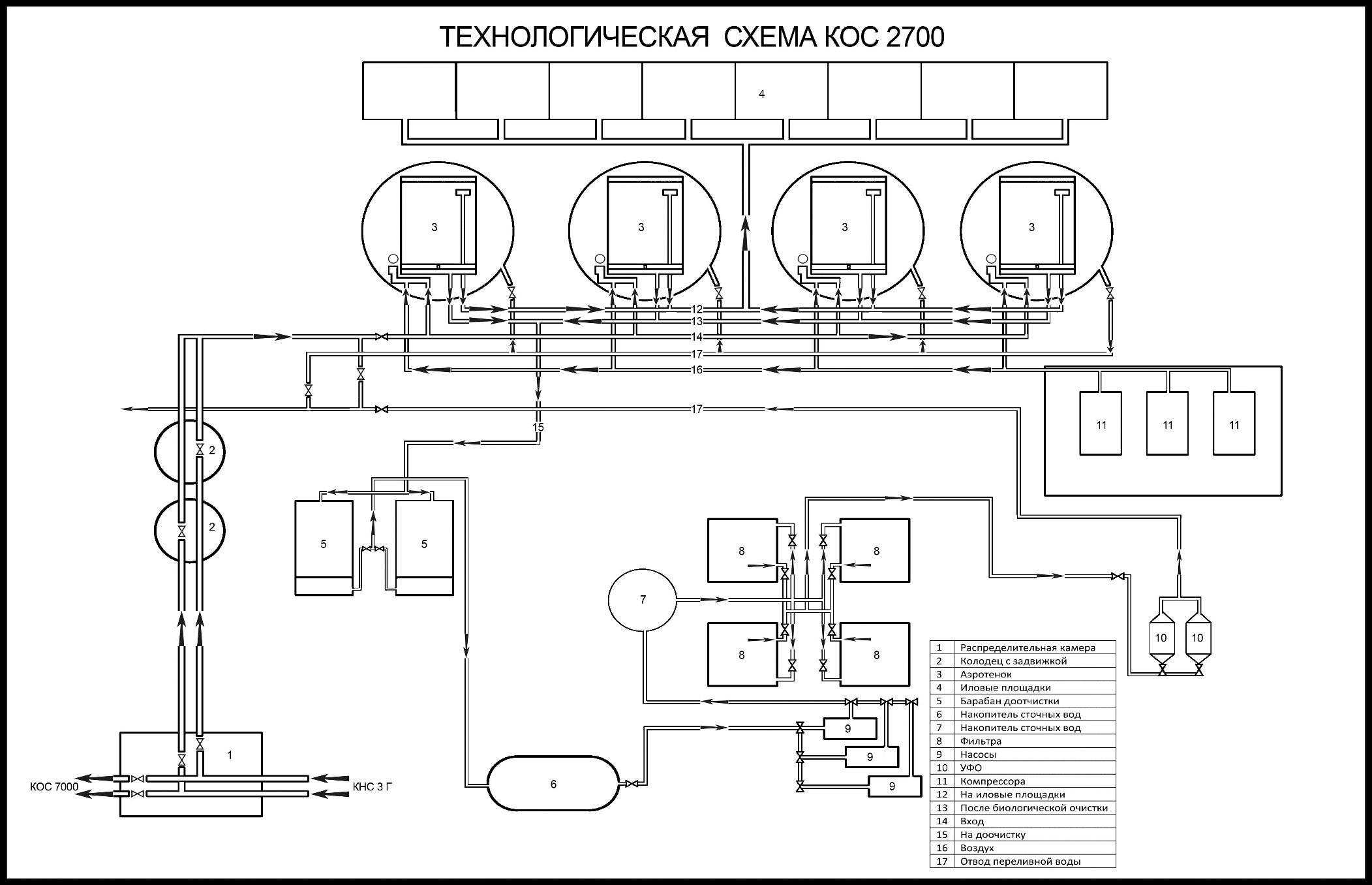 Рисунок 17– Технологическая схема очистки сточных вод КОС-2700 города Пыть-Яха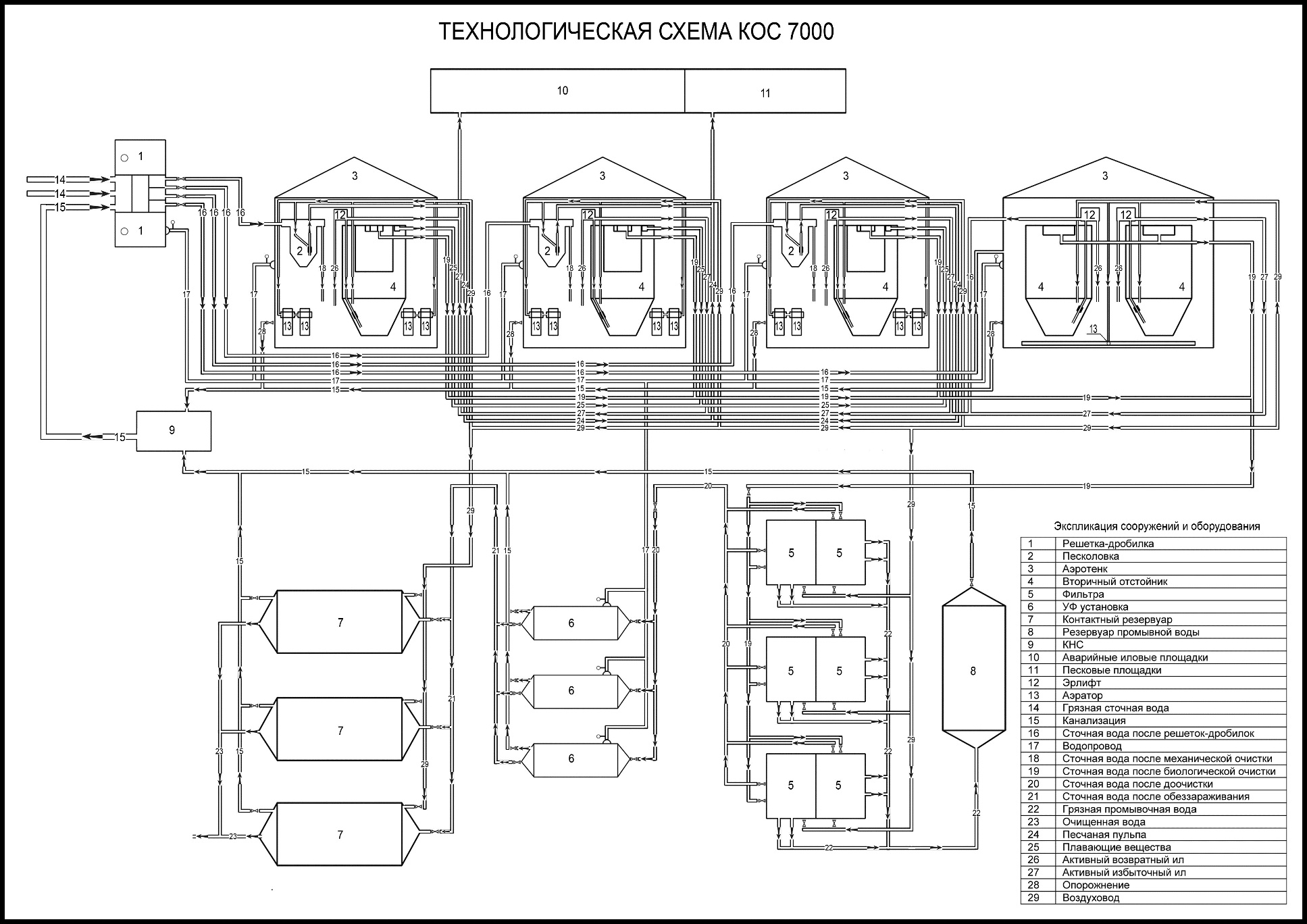 Рисунок 18– Технологическая схема очистки сточных вод КОС-7000 города Пыть-ЯхаАэротенк представляет собой железный резервуар круглый в плане со встроенным в нем вторичным отстойником. Аэротенк оборудован системой аэрации, обеспечивающей насыщение иловой смеси кислородом и ее активное перемешивание, при использовании 2-х воздуходувок марки ТВ-80 (1 рабочая и 1 резервная). Иловая смесь из аэротенка через переливные перегородки поступает во вторичный отстойник, который необходим для задержания активного ила и осветления воды. Проектами предусмотрен вертикальный отстойник, квадратный в плане. Нижняя часть - конической формы. Продолжительность отстаивания воды – 1,5 ч. В процессе осветления происходит оседание активного ила в коническую часть отстойника. Осветленная вода переливается через переливной зубчатый лоток и отводится на доочистку. Плавающие вещества задерживаются с помощью перегородки, расположенной на 0,5 м от края отстойника и погруженной в воду на расстоянии 1,5 м от поверхности воды. Плавающие вещества удаляются вручную с помощью специальных приспособлений. Осадок из приямка удаляется эрлифтом. Для изменения расхода и распределения ила предусмотрена иловая камера с водосливами. Часть активного ила (циркулирующий) направляется обратно в аэротенк, другая часть ила (избыточный) удаляется на иловые площадки. После вторичного отстойника вода поступает на доочистку. Проектами предусмотрены две барабанные сетки (микрофильтры) для доочистки. Микрофильтр представляет собой барабан с закрепленными на нем рамками с сетчатыми фильтрующими элементами. Обрабатываемая сточная вода непрерывно поступает через входную трубу в барабан, фильтруется через сетчатые элементы и поступает в камеру, откуда через водослив попадает в канал, отводящий воду на следующее сооружение. При прохождении воды через фильтрующие элементы, на внутренней поверхности сетки осаждаются задержанные вещества, которые смываются струями воды из разбрызгивателей промывного устройства и попадают в бункеры, и далее по центральной трубе в канализацию. После барабанных сеток сточная вода насосом по трубопроводу подается в резервуар накопитель откуда самотеком поступает на фильтры. Загрузка фильтров состоит из 2-х слоев: фильтрующий (песок) и поддерживающий (гравий). Сточная жидкость поступает в нижнюю часть фильтра через дренажную трубу. Вода проходит через слой гравия, слой песка, поднимается вверх и собирается в сборные желоба в верхней части фильтра.Промывка фильтра осуществляется 1 раз в месяц. Вода подается специальным промывным насосом. Промывная вода проходит с большой скоростью через фильтрующую загрузку и отводится на ультрафиолетовые установки. Установка состоит из камеры облучения, блоков пускорегулирующей аппаратуры и шкафа управления. Камера облучения представляет собой корпус из нержавеющей стали, установленной в раме. Между стенками корпуса расположены бактерицидные лампы помещенных в кварцевые чехлы, закрепленные в герметично уплотненных отверстиях камеры при помощи прокладок и винтов.Промывка установки производится раз в месяц щавелевой кислотой в течение 3-х часов. Дезинфекция производится по мере необходимости – хлорной известью в течение 6-ти часов. Очищенные стоки с КОС -7000, КОС-2700 сбрасываются в реку Большой Балык.Основные характеристики канализационных очистных сооружений приведены в таблицах ниже (таблица 2, таблица 3)Таблица 40– Основные характеристики канализационных очистных сооружений КОС-2700Таблица 41 – Основные характеристики канализационных очистных сооружений КОС-7000На КОС-2700, КОС-7000 и КОС-1000 имеются химико-аналитические лаборатории. Ежедневно проводится анализ сточных вод, поступающих на очистные сооружения канализации и анализ сбрасываемых очищенных сточных вод.Ниже в таблице приводится данные о составе сточных вод по действующим канализационным очистным сооружениям МУП «УГХ» м.о. г.Пыть-Ях за 2017 г.Таблица 42. Информация о состоянии очистки сточных вод со сбросом в поверхностные водные объекты за 2017 г. по предприятию МУП «УГХ» м.о. г.Пыть-ЯхКОС-1000 Южно-Балыкского ГПЗ(закрытого типа)Технологический процесс КОС Южно-Балыкского ГПЗ включает в себя1.	Механическую очистку2.	Биологическую очистку3.	Обеззараживание очищенных сточных вод ультрафиолетовыми лампами4. 	Обеззараживание, обезвоживание осадка.Все электро - насосное оборудование очистных сооружений имеет резерв, блок биологической очистки разделен на две параллельные, самостоятельные технологические линии производительностью 500м3/сут. каждая.Сточная вода с КНС по напорному трубопроводу подается на процеживатель (механическая решетка), где удаляются мусор и крупные включения, которые затем вывозятся на свалку.Из процеживателя сточная вода по самотечным трубопроводам поступает в тангенциальные песколовки, где происходит осаждение песка из сточной воды, который по мере накопления, гидроэлеваторами удаляется в осадкоуплотнитель.Из песколовок сточная вода по самотечным трубопроводам поступает в аэротенк первой ступени и аэротенк второй ступени, в зону интенсивной аэрации, где аэрируется в смеси с активным илом.Аэротенки предназначены для удаления основной части органических загрязнений и последующей нитрификации аммонийного азота, которые осуществляются за счет жизнедеятельности активного ила. Аэрация сточных вод осуществляется при помощи пневматической системы аэрации (мелкопузырчатые трубчатые аэраторы) и воздуходувок.Из аэротенка первой ступени сточная вода самотеком поступает в биореактор. В биореакторе в аноксидной (безкислородной) среде происходит денитрификация, т.е. восстановление нитритов и нитратов до атомарного (газообразного, выделяющегося в атмосферу) азота и частичное снижение БПКполн.Денитрификация осуществляется иммобилизованной (фиксированной) на загрузке микрофлорой, в качестве органического субстрата (источника питания) для процесса денитрификации используются исходные сточные воды.Из биореактора сточная вода, перетоком поступает в аэротенк второй ступени, где в зоне интенсивной аэрации происходит отдувка газообразного азота, доокисление трудноразлагаемых органических загрязнений и более глубокое окисление аммонийного азота.Из аэротенка второй ступени сточные воды самотеком поступают в аэротенк со встроенным вторичным отстойником, сочетающим в себе два сооружения: аэротенк с фиксированной на загрузке микрофлорой и вторичный отстойник с тонкослойными блоками. В аэротенке с фиксированной на загрузке микрофлорой, как и в биореакторе осуществляется процесс денитрификации. Во вторичном отстойнике происходит выделение избыточного активного ила из очищенной сточной воды.С помощью скребка-илосборника, в биореакторе и аэротенке со встроенным вторичным отстойником, происходит сбор и перемещение осадка к отсасывающей системе, т.е. к иловой сборной трубе. Скребок-илосборник состоит из привода и скребка. Скребок приводится в движение с помощью троса.Рециркуляция (до 100%) осуществляется иловыми насосами, которые забирают иловую смесь из конца биореактора и аэротенка со встроенным вторичным отстойником, и перекачивают в начало аэротенков первой и второй ступени.Отмершая биопленка и избыточный активный ил, оседающие на дно емкостей биореактора и аэротенков, периодически с помощью иловых насосов удаляются в осадкоуплотнитель.Очищенная и отстоянная вода поступает на обеззараживание и далее к месту сброса.Обеззараживание очищенных сточных вод предусмотрено ультрафиолетовым излучением на установках ОС-18А-6-ЭОО.Обеззараживающее действие УФ излучения основано на необратимых повреждениях молекул ДНК и РНК микроорганизмов, находящихся в сточной воде, за счет фотохимического воздействия лучистой энергии. Фотохимическое воздействие предполагает разрыв или изменение химических связей органической молекулы в результате поглощения энергии фотона.В качестве источника УФ - излучения для обеззараживания очищенной сточной воды используются газоразрядные лампы, имеющие в спектре своего излучения диапазон длин волн 205-315 нм. Лампы заполнены смесью паров ртути и инертных газов работают в режиме низкого давления.Лампы защищены кварцевыми чехлами, предназначенными для стабилизации температурного режима ламп, и расположены в потоке сточной воды, обтекающей их со всех сторон. Установка обеспечивает равномерное распределение дозы облучения во всем объеме обеззараживаемой сточной воды. Равномерность облучения достигается за счет турбулентности потока вследствие высокой скорости течения сточной воды в установке и конструкции установки, предусматривающей наличие специальных «выравнивающих устройств».Бактерицидный эффект, как правило, не сопровождается образованием опасных, в том числе канцерогенных продуктов трансформации химических соединений в воде, что исключает опасность передозировки. Доза УФ - излучения составляет 30 мДж/см2.УФ - обеззараживание не требует длительного контакта УФ - лучей с водой. Бактерицидный эффект проявляется в течение времени прохождения сточной воды через камеру обеззараживания.Установка может месяцами работать в автономном режиме, без вмешательства человека. Обслуживание сводится к периодической замене ламп и промывки установки. Замена ламп производится 1 раз в 1,5 года, промывка - производится по загоранию сигнализирующей лампы на пульте управления. В состав УФ — установки входит блок промывки, позволяющий легко осуществлять регламентную очистку камеры обеззараживания. Для промывки используется слабый раствор щавелевой кислоты один пакет (550гр.)Система автоматики обеспечивает: УФ - контроль за дозой облучения в камере; контроль за работой ламп; звуковую и световую сигнализацию локальных повреждений и аварийного режима.Очищенная и обеззараженная сточная вода поступает к месту сброса.Санитарно - эпидемиологический надзор за обеззараживанием сточных вод ультрафиолетовым излучением и его организацию проводить в соответствии с методическими указаниями МУ 2.1.5.732-99 Минздрава России, Москва, 1999г.В процессе очистки сточных вод в емкостях очистных сооружений образуются избыточный активный ил, осадок и отмершая биопленка, которые иловыми насосами периодически подаются в осадкоуплотнитель.Для обезвреживания осадок в осадкоуплотнителе нагревается до 60°С и выдерживается 20 минут. Далее для увеличения водоотдачи, в осадок добавляется реагент «Праестол», рабочий раствор реагента приготавливается в реагентном узле. После уплотнения осадка в течение не менее 5 часов, отстоянная надиловая вода подается на КНС и далее в голову очистных сооружений.Уплотненный осадок иловыми насосами подается на вакуум-фильтры, где обезвоживается до 80% влажности. Фугат отводится в КНС и далее в голову очистных сооружений.Обезвоженный осадок накапливается в контейнере, выгружается в автотранспорт и утилизируется.Реагентное хозяйствоПриготовление и дозирование флокулянта «Праестол» предусмотрено в реагентном узле. «Праестол» поступает с завода в мешках по 35 кг в сыпучем состоянии. Растворение флокулянта и доведение его до рабочего раствора (0,1%) предусмотрено в расходных баках с механическими мешалками. Готовый раствор самотеком и с помощью насоса-дозатора подается в осадкоуплотнитель. Перемешивание флокулянта с осадком.Оценку эффективности работы очистных сооружений провести невозможно, ввиду отсутствия анализов проб стоков на входе и выходе за 2017 год. 1.3. Описание технологических зон водоотведения, зон централизованного и нецентрализованного водоотведения (территорий, на которых водоотведение осуществляется с использованием централизованных и нецентрализованных систем водоотведения) и перечень централизованных систем водоотведенияВ муниципальном образовании городской округ город Пыть-Ях можно выделить две эксплуатационные зоны водоотведения (рисунок 3), а именно:централизованная система водоотведения МУП «УГХ» города Пыть-Яха, которая объединяет большинство потребителей. Включает в себя сеть самотечных и напорных трубопроводов канализации, 7 КНС и 2 комплекса канализационных очистных сооружений:технологическая зона КНС №1 – обслуживает зону централизованного водоотведения микрорайона №1, а также в данную зону поступает расход сточных вод от микрорайона №2а;технологическая зона КНС №2 – обслуживает зону централизованного водоотведения микрорайона №2, а также в данную зону поступает расход сточных вод от микрорайона №1, №2а;технологическая зона КНС №3 – обслуживает зону централизованного водоотведения микрорайона №3, №4, №5, №8, промышленные зоны города Пыть-Яха, а также в данную зону поступает расход сточных вод от микрорайона №1, №2, №2а, №6;технологическая зона КНС №4 – обслуживает зону централизованного водоотведения микрорайона №10;технологическая зона КНС №5 – обслуживает зону централизованного водоотведения микрорайона №2а;технологическая зона КНС №6 – обслуживает зону централизованного водоотведения микрорайона №6 (северная часть микрорайона);технологическая зона КНС №7 – обслуживает зону централизованного водоотведения микрорайона №6 (южная часть микрорайона);централизованная система водоотведения ТСЖ «Факел» (КОС- «Южно-Балыкского ГПЗ»), которая обслуживает в потребителей в микрорайоне №7 «Газовиков». Микрорайон 7 имеет собственные локальные сети водоотведения и очистные сооружения канализации (КОС-1000), которые эксплуатируются инженерными службами Южно-Балыкского газоперерабатывающего комплекса:технологическая зона КНС №1 (ТСЖ «Факел») – обслуживает зону централизованного водоотведения микрорайона №7 (южная часть жилых зон микрорайона);технологическая зона КНС №2 (ТСЖ «Факел») – обслуживает зону централизованного водоотведения микрорайона №7 (северная часть жилых зон микрорайона).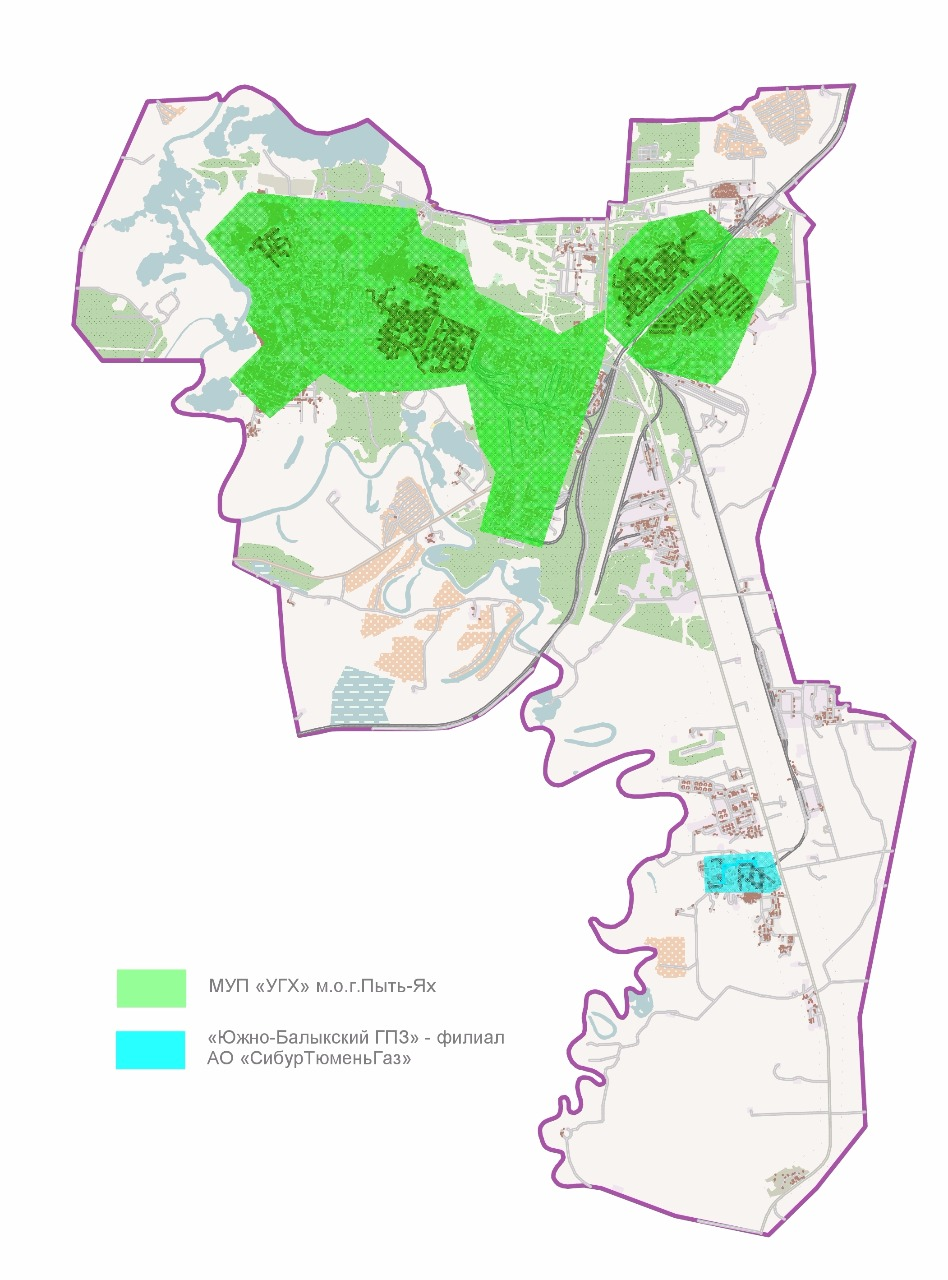 Рисунок 19– Зоны эксплуатационной ответственности МУП «УГХ» и Южно-Балыкский ГПЗ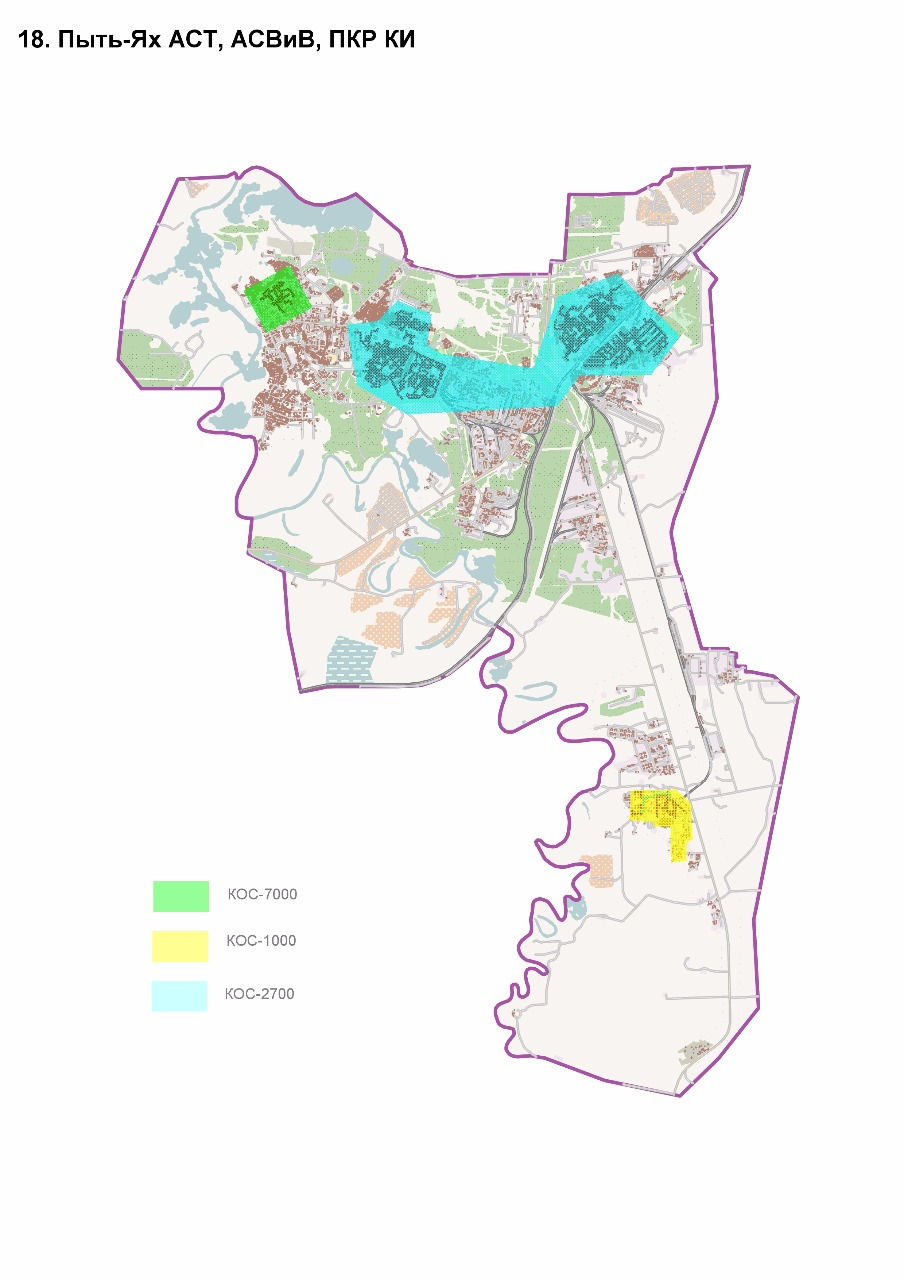 Рисунок 20− Технологические зоны канализационных очистных сооружений г. Пыть-ЯхаТаким образом, в зону централизованного водоотведения включены следующие территории муниципального образования городского округа город Пыть-Ях:микрорайон №1 «Центральный»;микрорайон №2 «Нефтяников»;микрорайон №2а «Лесников»;микрорайон №3 «Кедровый»;микрорайон №4 «Молодежный»;микрорайон №5 «Солнечный»;микрорайон №6 «Пионерный»;микрорайон №7 «Газовиков»;промышленные зоны «Центральная», «Северная».К территориям необеспеченным централизованным водоотведением относятся следующие территории муниципального образования городского округа города Пыть-Яха:микрорайон №8 «Горка»;микрорайон №9 «Черемушки».Вывоз сточных вод с территорий необеспеченных централизованным водоотведением осуществляется автотранспортом к официальным местам разрешенного слива хозяйственно-бытовых сточных вод.1.4. Описание технической возможности утилизации осадков сточных вод на очистных сооружениях существующей централизованной системы водоотведенияОбезвоживание осадка на КОС-2700, КОС-7000 производится путем сушки его на иловых площадках. Проектом предусмотрено 8 иловых карт на каждом из канализационных очистных сооружений.Площадки представляют собой спланированные участки земли (карты), окруженные со всех сторон бетонными стенами, на искусственном основании с дренажем, заключенным в специальные дренажные канавы, заполненные гравием крупностью 2-6 см.Влажность сброшенного осадка составляет 90%, по мере высыхания осадок теряет часть влаги за счет испарения, а часть влаги фильтруется через грунт. Влажность при этом снижается до 75%, вследствие чего объем уменьшается в 3-8 раз. Подсушенный осадок легко погружается в транспорт и вывозится по месту использования, либо на полигон ТБО.Дренажная вода по самотечным трубопроводам собирается в колодцы, установленные около каждой иловой площадки, а затем через местную КНС отправляется в начало сооружений на доочистку.На очистных сооружениях Южно-Балыкский ГПЗ - филиал АО «СибурТюменьГаз» в процессе очистки образуется избыточный активный ил, осадок и отмершая биопленка, которые иловыми насосами периодически подаются в осадкоуплотнитель.Для обезвреживания осадок в осадкоуплотнителе нагревается до 60°C и выдерживается 20 минут. Далее для увеличения водоотдачи, в осадок добавляется реагент «Праестол», рабочий раствор реагента приготавливается в реагентном узле. После уплотнения осадка в течение не менее 5 часов, отстоянная надиловая вода подается на КНС и далее в голову очистных сооружений.Уплотнений осадок иловыми насосами подается в вакуум-фильтры, где обезвоживается до 80% влажности. Фугат отводится в КНС и далее в голову очистных сооружений. Обезвоженный осадок накапливается в контейнере, выгружается в автотранспорт и утилизируется на полигон ТКО.1.5. Описание состояния и функционирования канализационных коллекторов и сетей, сооружений на них, включая оценку их износа и определение возможности обеспечения отвода и очистки сточных вод на существующих объектах централизованной системы водоотведенияСистема водоотведения представлена сетью канализационных напорных и самотечных коллекторов. Трубопроводы канализационной сети выполнены из стальных и полиэтиленовых труб диаметром от 100 до 1000 мм, общей протяженностью 63939 м. Напорные коллекторы имеют общую протяженность – 17834 м, самотечные канализационные сети – 46105 м, из них: магистральные – 34411м;внутриквартальные – 6826 м.придомовые – 4 868 мРаспределение магистральных и внутриквартальных сетей водоотведения по районам муниципального образования городского округа города Пыть-Яха приведено в таблице ниже (таблица 5)Таблица 43– Сведения о распределении магистральных самотечных сетей водоотведения по районам города Пыть-ЯхаК магистральным самотечным канализационным сетям, имеющим высокий износ можно отнести сети микрорайонов №1, №2, №10, средний износ имеют сети микрорайонов - №2А, №3, №4, №5, №6.К напорным канализационным сетям, имеющим средний износ можно отнести следующие сети: напорный канализационный коллектор от КНС-6 до КК-35 (котельная ДЕ), 1988 года;напорный канализационный коллектор Д225 ПЭ, 2015 года;напорный канализационный коллектор Д225 ПЭ, 2013 года.В городе эксплуатируются 9 канализационных насосных станций:КНС-1 (капитального исполнения, сдана в эксплуатацию в январе 1983 года);КНС-2 (капитального исполнения, сдана в эксплуатацию в августе 2010 года);КНС-3г (капитального исполнения, сдана в эксплуатацию в 2001 году);КНС-4 (металлическая емкость, сдана в эксплуатацию в июле 1995 года);КНС-5 (капитального исполнения, сдана в эксплуатацию в марте 2012 года);КНС-6 (2 металлические емкости, сдана в эксплуатацию в декабре 1988 года);КНС-7 (металлическая емкость, сдана в эксплуатацию в декабре 1989 года);КНС №1 (ТСЖ «Факел»);КНС №2 (ТСЖ «Факел»).КНС-1, КНС-3г, КНС-2, имеют частичную автоматизацию, КНС- 4, КНС-5, КНС- 6 и КНС-7 автоматизированы полностью, что позволяет работать без присутствия оператора. Общий износ канализационных насосных станций составляет 32%. Значительный износ имеют канализационные насосные станции, обслуживаемые ТСЖ «Факел», а также КНС №1, КНС№6 и КНС №7, обслуживаемые МУП «УГХ» города Пыть-Яха.Полностью переоборудованы новыми современными насосами с низким электропотреблением КНС №2, №5, частично переоборудованы – КНС №1, №3. Основные параметры и характеристики канализационных насосных станций приведены в таблице ниже (таблица 6).Таблица 44 – Перечень и характеристики канализационных насосных станций, расположенных в муниципальном образовании городской округ город Пыть-ЯхТаблица 45– Перечень и характеристики магистральных канализационных коллекторов и сетей, расположенных в муниципальном образовании городской округ город Пыть-Ях1.6. Оценка безопасности и надежности централизованных систем водоотведения и их управляемостиЦентрализованная система водоотведения представляет собой систему инженерных сооружений, надежная и эффективная работа которых является одной из важнейших составляющих санитарного и экологического состояния муниципального образования город Пыть-Яха. Приоритетным направлением развития системы водоотведения муниципального образования город Пыть-Ях является повышение надежности работы канализационных сетей и насосных станций. Согласно п.4.18 СП 32.13330.2012 «Канализация. Наружные сети и сооружения»: надежность действия системы канализации характеризуется сохранением необходимой расчетной пропускной способности и степени очистки сточных вод при изменении (в определенных пределах) расходов сточных вод и состава загрязняющих веществ, условий сброса их в водные объекты, в условиях перебоев в электроснабжении, возможных аварий на коммуникациях, оборудовании и сооружениях, производства плановых ремонтных работ, ситуаций, связанных с особыми природными условиями (сейсмика, просадочность грунтов, "вечная мерзлота" и др.). К тому же, согласно п. 6.1.2 СП 32.13330.2012, надежность действия безнапорных сетей (коллекторов) канализации определяется коррозионной стойкостью материала труб.При оценке надежности водоотводящих сетей к косвенным факторам, влияющим на риск возникновения отказа следует отнести следующие показатели: год прокладки канализационного трубопровода, диаметр трубопровода (толщина стенок),нарушения в стыках трубопроводов, дефекты внутренней поверхности, засоры, препятствия, нарушение герметичности, деформация трубы,глубина заложения труб, состояние грунтов вокруг трубопровода, наличие (отсутствие) подземных вод, интенсивность транспортных потоков. Оценка косвенных факторов и их ранжирование по значимости к приоритетному фактору (аварийности) должно производиться с учетом двух основных условий: минимального ущерба (материального, экологического, социального) в случае аварийной ситуации, например, отказа участка канализационной сети; увеличения срока безаварийной эксплуатации участков сети. В условиях плотной городской застройки наиболее эффективным и экономичным решением является применение бестраншейных методов ремонта и восстановления трубопроводов. Для участков трубопроводов, подлежащих замене или прокладываемых вновь, наиболее эффективным, надежным и современным материалом является полиэтилен, который не подвержен коррозии и выдерживает ударные нагрузки при резком изменении давления в трубопроводе. Бестраншейные методы ремонта и восстановления трубопроводов позволяют вернуть в эксплуатацию потерявшие работоспособность трубопроводы и обеспечить их стабильную пропускную способность на срок 50 лет и более. Резервное электроснабжениеОдним из важнейших элементов системы водоотведения являются канализационные насосные станции. Надежность и безотказность работы канализационных насосных станций зависит от надежного энергоснабжения. Сведения по присвоенным категориям надежности КНС не предоставлены. КНС первой категории надежности действия (согласно СП 32.13330.2012), которая не допускает перерыва или снижения подачи сточных вод, должны быть оборудованы резервными источниками электроэнергии.Степень очистки сточных водЧасть проб, очищенных на КОС сточных вод, не соответствует установленным нормам ПТК. В связи с этим по степени очистки сточных вод систему можно охарактеризовать, как неудовлетворительную.Большая часть объектов централизованной системы водоотведения муниципального образования городского округа города Пыть-Яха имеют достаточную степень технической надежности и экологической безопасности. Значительный износ имеют канализационные насосные станции, обслуживаемые ТСЖ «Факел», а также КНС №1, КНС №6 и КНС №7, обслуживаемые МУП «УГХ» города Пыть-Яха. Значительный износ данных объектов водоотведения снижает их уровень надежности.Достаточная степень надежность централизованной системы водоотведения обусловлена следующими факторами:низким и средним уровнем износа большинства объектов канализационного хозяйства;наличием резервного насосно-силового оборудования, а также наличия резервного запаса мощности объектов;наличием дублирующих коммуникаций (обводные линии и перепуски, переключения на параллельных трубопроводах и т.п.).Тем не менее, канализационные очистные сооружения (КОС-2700, КОС-7000) можно отнести к объектам с низкой степенью экологической безопасности:–несоответствие качества и технологии очистки сточных вод с последующим сбросом в поверхностные водные объекты требованиям СП 32.13330.2012 и СанПиН 2.1.5.980-00 «Водоотведение населенных мест, санитарная охрана водных объектов».КНС-1, КНС-3г, КНС-2, имеют частичную автоматизацию, КНС- 4, КНС-5, КНС- 6 и КНС-7 автоматизированы полностью, что позволяет работать без присутствия оператора.1.7. Оценка воздействия сбросов сточных вод через централизованную систему водоотведения на окружающую средуВсе хозяйственно-бытовые и производственные сточные воды по системе, состоящей из трубопроводов, коллекторов, канализационных насосных станций отводятся на существующие канализационные очистные сооружения г. Пыть-Яха.Сточные воды загрязнены в основном физиологическими отбросами и хозяйственно-бытовыми отходами, в периоды паводков, повышается уровень минеральных загрязнений. Состав бытовых сточных вод однообразен, концентрация загрязнений в большей степени зависит от количества абонентов централизованной системы водоотведения. К минеральным загрязнениям, содержащимся в сточной воде, относятся песок, частицы шлака, глинистые частицы, растворы минеральных солей, кислот, щелочей и многие др. вещества, в том числе и органические загрязнения растительного и животного происхождения. Загрязнениями животного происхождения - физиологические выделения людей и животных, остатки тканей животных, клеевые вещества и пр. Они характеризуются значительным содержанием азота. К биологическим загрязнениям относятся различные микроорганизмы, дрожжевые и плесневые грибки, мелкие водоросли, бактерии, в том числе болезнетворные (возбудители брюшного тифа, паратифа, дизентерии, сибирской язвы и др.).Все хозяйственно-бытовые и производственные сточные воды по системе, состоящей из трубопроводов, коллекторов, канализационных насосных станций отводятся на существующие канализационные очистные сооружения г. Пыть-Ях. При этом сточные воды могут вызывать их загрязнение: химическое, биологическое и физическое.Химическое загрязнение водных объектов осуществляется посредством привноса веществ, концентрации которых превышают установленные нормативные требования к качеству воды водных объектов различных видов хозяйственного использования.Химическое загрязнение приводит:к ухудшению органолептических свойств воды: повышению мутности, ухудшению запаха, вкуса и др.;к повышению концентрации веществ, оказывающих острое и хроническое токсическое действие на живые организмы;к «цветению» воды.Биологическое загрязнение сточными водами осуществляется через сброс в водные объекты микроорганизмов, содержание которых превышает допустимые уровни, установленные для сточных вод. В результате биологического загрязнения ухудшаются санитарно-эпидемиологические показатели воды; ее потребление может привести к инфекционным заболеваниям.Физическое загрязнение оказывается при сбросе сточных вод, отличающихся по физическим характеристикам от воды водного объекта.Это может быть тепловое загрязнение – сброс сточных вод, отличающихся по температуре от воды водного объекта. Это вызывает изменение температурного режима, установившегося в водоеме и, как следствие, условий обитания гидробионтов, эффективности самоочищения водоема и др.Оценку эффективности работы очистных сооружений МУП «УГХ» м.о.г.Пыть-Ях и «Южно-Балыкский газоперерабатывающий завод» провести невозможно, ввиду отсутствия анализов проб стоков на входе и выходе за 2017 год. Основываясь на данных ранее разработанной схемы водоотведения, учитывая, что в период актуализации никаких работ по реконструкции и модернизации КОС не осуществлялось, можно сделать вывод о том, что очистка стоков на канализационных очистных сооружениях города Пыть-Яха по ряду показателей не соответствуют требованиям действующих нормативов.1.8. Описание территорий муниципального образования, неохваченных централизованной системой водоотведенияВ настоящее время обеспеченность населения услугой централизованного водоотведения составляет 98,4 %. Микрорайоны №8 «Горка» и №9 «Черемушки» в настоящее время не имеют системы централизованного водоотведения. Ряд предприятий города не подключены к канализации и оборудованы выгребами, централизованная система канализации отсутствует также в районах временного жилья (существующие на территории г. Пыть-Ях балочные массивы). Вывоз сточных вод с территорий необеспеченных централизованным водоотведением осуществляется автотранспортом к официальным местам разрешенного слива хозяйственно-бытовых сточных вод.1.9. Описание существующих технических и технологических проблем системы водоотведения муниципального образованияВсе объекты водоотведения нуждаются в большем или меньшем объеме ремонтных работ. КОС-2700 и КОС-7000 строились как временные, что было обусловлено высокими темпами развития города и необходимостью максимального сохранения окружающей среды в 80-х годах прошлого века. В связи с длительной эксплуатацией, большим процентом износа, связанным с коррозией металла. Сложившаяся схема водоотведения не является оптимальной, так как сформировалась для отведения стоков на локальные очистные сооружения, расположенные в разных концах г. Пыть-Ях, увеличивая тем самым затраты на поддержание удовлетворительного состояния системы водоочистки  и неблагоприятно воздействуя  на окружающую природную среду, увеличивая зону сброса стоков р. Южный Балык, в ряде случаев не соответствующей нормам СанПиН 2.1.5.980-00.Существующие КНС (за исключением новых КНС-2 и КНС-5) требуют проведения работ по поддержанию надлежащего технического состояния и модернизации оборудования с целью повышения эффективности использования сооружений и оптимизации затрат. Так КНС-1 требует капитального ремонта подземной части сооружения и замены насосного оборудования. Общими проблемами существующих КНС-1,3Г,4,6,7 является низкая степень автоматизации, отсутствие узлов учета стоков и систем безопасности от превышения ПДК взрывоопасных газовых смесей, требуется модернизация и замена насосного оборудования. Отдельные участки самотечных коллекторов имеют меньшую пропускную способность, чем это необходимо при существующем уровне стоков за счет просадки трубопроводов и возникновения контруклонов, что приводит к заполнению колодцев, снижению скоростей движения стоков, заиливанию и, в конечном счете, серьезно ухудшает эксплуатационные характеристики коллектора и санитарно-эпидемиологическую обстановку.Ветхость канализационных сетей, физический и моральный износ оборудования очистных сооружений и насосных станций на сегодняшний день являются главными факторами, влияющими на качество предоставления коммунальных услуг водоотведенияПо системе транспортировке сточных вод можно выделить ряд технических проблем, а именно:значительный износ имеют канализационные насосные станции, обслуживаемые ТСЖ «Факел», а также КНС №1, КНС №4, КНС №6 и КНС №7, обслуживаемые МУП «УГХ» города Пыть-Яха;в модернизации (техническом перевооружении) нуждается КНС №3 из-за устаревшего насосно-силового оборудования, не соответствующего требованиям по энергосбережению;отдельные участки самотечных коллекторов за счет просадки трубопроводов и возникновения контруклонов работают в режиме гидравлической перегрузки, что приводит к заполнению колодцев, снижению скоростей движения стоков, заиливанию и, в конечном счете, серьезно ухудшает эксплуатационные характеристики коллектора и санитарно-эпидемиологическую обстановку;к магистральным самотечным канализационным сетям, имеющим высокий износ можно отнести сети микрорайонов №1, №2, №10, средний износ имеют сети микрорайонов - №2А, №3, №4, №5, №6; необходимо предусмотреть реконструкцию напорного канализационного коллектора от КНС-6, который введен в эксплуатацию в 1988 года;необходимо предусмотреть реконструкцию напорного канализационного коллектора от КНС-4, который введен в эксплуатацию в 1985 года;необходимо предусмотреть реконструкцию напорного канализационного коллектора от КНС-7, который введен в эксплуатацию в 1988 года. По системе очистки сточных вод можно выделить ряд технологических проблем, а именно: очистка стоков на канализационных очистных сооружениях города Пыть-Яха по ряду показателей не соответствуют требованиям СП 32.13330.2012 и СанПиН 2.1.5.980-00 «Водоотведение населенных мест, санитарная охрана водных объектов», а именно:необходимо исключить присутствие в очищенной сточной воде остатков нефтепродуктов;технологическая схема, используемая на канализационных очистных сооружениях КОС-2700 не позволяет снижать исходное содержание взвешенных веществ на 90%; – технологическая схема, используемая на канализационных очистных сооружениях КОС-2700, КОС-7000 не позволяет снижать исходное содержание фосфатов, нитратов на 80%;технологическая схема, используемая на канализационных очистных сооружениях КОС-2700, КОС-7000 не позволяет снижать исходное химическое потребление кислорода на 75%.Применяемая технологическая схема очистки сточных вод на канализационных очистных сооружениях города Пыть-Яха является неэффективной и не позволяет обеспечить необходимые параметры очистки сточных вод, кроме того, при визуальном осмотре было установлено, что сооружения работают в режиме гидравлической перегрузки.2. Балансы сточных вод в системе водоотведения2.1. Баланс поступления сточных вод в централизованную систему водоотведения и отведения стоков по технологическим зонам водоотведенияОбщие балансы поступления сточных вод в централизованные системы водоотведения МУП «УГХ» м.о.г.Пыть-Ях и «Южно-Балыкский ГПЗ» - филиал АО «СибурТюменьГаз» представлены в таблицах 8-12.Таблица 46. Общий баланс водоотведения МУП «УГХ» м.о.г.Пыть-ЯхТаблица 47. Территориальный водный баланс МУП «УГХ» м.о.г.Пыть-ЯхТаблица 48. Баланс водоотведения по технологическим зонам МУП «УГХ» м.о.г.Пыть-ЯхТаблица 49. Общий баланс водоотведения «Южно-Балыкский ГПЗ» - филиал АО «СибурТюменьГаз»Таблица 50. Баланс водоотведения по технологическим зонам «Южно-Балыкский ГПЗ» - филиал АО «СибурТюменьГаз»2.2. Оценка фактического притока неорганизованного стока (сточных вод, поступающих по поверхности рельефа местности) по технологическим зонам водоотведенияНеорганизованный сток – дождевые, талые и инфильтрационные воды, поступающие в системы коммунальной канализации через неплотности в элементах канализационной сети и сооружений.Сточные воды, образующиеся в результате деятельности населения и предприятий с рассматриваемой территории, организовано отводятся через централизованные системы водоотведения. Фактический объем притока неорганизованного стока за 2017 год по данным МУП «УГХ» м.о.г.Пыть-Ях составил 116440 м3, что составляет порядка 5% от общего объема очищенных сточных вод.Расчетная величина дополнительного притока, л/с, определяется на основе специальных изысканий или данных эксплуатации аналогичных объектов, а при их отсутствии согласно п. 5.1.10 СП 32.13330.2012 – по формуле.,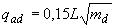 где L - общая длина самотечных трубопроводов до рассчитываемого сооружения (створа трубопровода), км;md - величина максимального суточного количества осадков, мм (для городского округа город Пыть-Ях согласно СП 131.13330.2012 принята равной 70 мм)Таким образом, расчетная величина фактического притока неорганизованного стока составляет 57 л/с.2.3. Сведения об оснащенности зданий, строений, сооружений приборами учета принимаемых сточных вод и их применении при осуществлении коммерческих расчетовВ настоящее время коммерческий учет принимаемых сточных вод осуществляется в соответствии с действующим законодательством, т.е. количество принятых сточных вод принимается равным количеству потребленной воды. Приборы учета сточных вод на канализационных очистных сооружениях отсутствуют. На канализационных насосных станциях, а также канализационных очистных сооружениях необходимо завершить пуско-наладочные работы по приборам учета сточных вод, также требуется установка комплектов приборов учета на КНС №1, №4, №5, №6, №7Дальнейшее развитие коммерческого учета сточных вод осуществляется в соответствии с федеральным законом «О водоснабжении и водоотведении» № 416 от 07.12.2011г.2.4. Результаты ретроспективного анализа за последние 10 лет балансов поступления сточных вод в централизованную систему водоотведения по технологическим зонам водоотведения и по муниципальному образованию с выделением зон дефицитов и резервов производственных мощностейРетроспективный анализ поступления сточных вод на сооружения по технологическим зонам водоотведения с выделением зон дефицитов и резервов производственных мощностей представлен в таблице 13.Таблица 51. Ретроспективный анализ поступления сточных вод2.5. Прогнозные балансы поступления сточных вод в централизованную систему водоотведения и отведения стоков по технологическим зонам водоотведения на срок не менее 10 лет с учетом различных сценариев развития муниципального образованияПрогнозные балансы по водоотведению составлены в соответствии с перспективой развития муниципального образования, представленной в Главе 2 Тома 1. Высвобождаемая нагрузка по водоотведению в связи с планируемой ликвидацией ветхого жилья составит порядка 66,13 тыс. м3/год, в том числе 22,81 тыс. м3/год в зоне действия КОС-1000 «Южно-Балыкский ГПЗ». Ожидаемый объем подключения нагрузки к системе водоотведения, в соответствии с перспективой развития муниципального образования, с указанием точек присоединения представлен в таблице 14.Таблица 52. Сводная таблица присоединяемой нагрузки к системе централизованного водоотведенияТаблица 53. Прогнозный общий баланс водоотведения МУП «УГХ» м.о.г.Пыть-ЯхНа ближайшую перспективу (2018-2023гг.) в балансе МУП «УГХ» м.о.г.Пыть-Ях приняты объемы водоотведения в соответствии паспорта производственной программы МУП «УГХ» м.о.г.Пыть-Ях по установлению тарифов на 2019-2023 годы в сфере водоотведения. На долгосрочную перспективу (2024-2028 гг.) учтено высвобождение нагрузки за счет ликвидации ветхого жилья в размере 112 м3/сут., а также прирост расхода на водоснабжение за счет перспективной застройки (таблица 14) в размере 8045 м3/сут. Снижение расходов на производственные нужды цехов предприятия обусловлено внедрением систем повторного использования промывных вод на водопроводных очистных сооружениях ВОС-1 и ВОС-3. Ввод в эксплуатацию новых КОС также позволит снизить расход на технологические нужды.Таблица 54. Прогнозный общий баланс водоотведения «Южно-Балыкский ГПЗ» - филиал АО «СибурТюменьГаз»На ближайшую перспективу (2018-2022гг.) в балансе водоотведения «Южно-Балыкский ГПЗ» - филиал АО «СибурТюменьГаз» приняты значения объемов реализации услуг по водоотведению, а также расходы на собственные нужды в соответствии паспорта производственной программы оказания услуг по водоснабжению, водоотведению и теплоснабжению АО «СибурТюменьГаз» в зоне деятельности «Южно-Балыкского газоперерабатывающего завода» - филиала АО «СибурТюменьГаз» на 2019-2022 годы. На долгосрочную перспективу (2023-2028гг.) учтено высвобождение нагрузки за счет ликвидации ветхого жилья в размере 62 м3/сут.3. Прогноз объема сточных вод3.1. Сведения о фактическом и ожидаемом поступлении сточных вод в централизованную систему водоотведенияФактическое поступление сточных вод в 2017 году в централизованную систему водоотведения МУП «УГХ» м.о.г.Пыть-Ях составило 2370,95 тыс. м3, среднее поступление в сутки 6,5 тыс.м3. К 2028 году ожидаемое поступление сточных вод составит 5689,95 тыс. м3, среднее поступление в сутки 15,6 тыс.м3.Фактическое поступление сточных вод в 2017 году в централизованную систему водоотведения «Южно-Балыкский ГПЗ» - филиал АО «СибурТюменьГаз» составило 393,75 тыс. м3, среднее поступление в сутки 1,1 тыс.м3. К 2028 году ожидаемое поступление сточных вод составит 452,20 тыс. м3, среднее поступление в сутки 1,2 тыс.м3.3.2. Описание структуры централизованной системы водоотведения (эксплуатационные и технологические зоны)На расчетный срок настоящей схемы ожидается, что структура централизованной системы водоотведения городского округа город Пыть-Ях претерпит изменения, а именно: на 2020 год планируется вывод из эксплуатации КОС-2700 и КОС-7000. Местоположение под размещение новой станции очистки сточных вод предусматривается на территории КОС-7000 (с учетом ее расширения), данное решение позволит избежать серьезных капитальных затрат связанных с изменением схемы транспортировки сточных вод на канализационные очистные сооружения. Структура напорной сети останется без изменений. Структура системы водоотведения «Южно-Балыкский ГПЗ» - филиал АО «СибурТюменьГаз» останется без изменений, за исключением снижения количества абонентов.Таким образом, на расчетный срок системы водоотведения городского округа город Пыть-Ях по-прежнему будут представлены тремя эксплуатационными зонами: зоной эксплуатационной ответственности МУП «УГХ» м.о.г.Пыть-Ях; зоной эксплуатационной ответственности «Южно-Балыкский ГПЗ» - филиал АО «СибурТюменьГаз» и зоной эксплуатационной ответственности ТСЖ «Факел».3.3. Расчет требуемой мощности очистных сооружений исходя из данных о расчетном расходе сточных вод, дефицита (резерва) мощностей по технологическим зонам сооружений водоотведения с разбивкой по годамВ таблице17 представлен расчет требуемой мощности сооружений водоотведения исходя из прогнозных объемов поступления стоков на очистные сооружения.Таблица 55. Расчет требуемой мощности очистных сооружений исходя из данных о расчетном расходе сточных вод, дефицита (резерва) мощностей по технологическим зонам сооружений водоотведения с разбивкой по годамКак видно из таблицы, на расчетный срок, в связи с новой присоединяемой нагрузкой микрорайонов (п.2.5), ожидается возникновения дефицита на КНС-1 и КНС-7. Реконструкция данных насосных станций нецелесообразна по причине высокого физического, амортизационного и морального износа. В связи с этим схемой водоотведения предусматривается строительство новых КНС-1 и КНС-7 производительностью 6000 и 2500 м3/сут. соответственно. Производительность перспективной КНС-6 указана в соответствии данным экспертизы проектной документации.3.4. Результаты анализа гидравлических режимов и режимов работы элементов централизованной системы водоотведенияВ ходе разработки схемы водоотведения была создана электронная модель в программно-расчетном комплексе ZuluDrain компании «Политерм», с помощью которой осуществлен гидравлический расчет сетей водоотведения. Анализируя разработанную электронную модель, можно сделать вывод, что система водоотведения городского округа в целом обеспечивает прием стоков от абонентов. Рассчитанные значения расходов и наполнения коллекторов лежат в пределах нормативных значений. В то же время, фактическое состояние может отличаться от расчетного в связи с большой заиленностью и зажиренностью коллекторов, наличие контруклонов, обрушения и т.п., что может приводить к снижению пропускной способности. Данные факторы необходимо установить проведением технического обследования.3.5. Анализ резервов производственных мощностей очистных сооружений системы водоотведения и возможности расширения зоны их действияТребуемый резерв производительности КОС определен в п. 3.3 настоящей схемы. Перспективные очистные сооружения канализации обладают достаточным резервом для расширения зоны их действия.4. Предложения по строительству, реконструкции и модернизации (техническому перевооружению) объектов централизованной системы водоотведения4.1. Основные направления, принципы, задачи и целевые показатели развития централизованной системы водоотведенияПринципами развития централизованной системы водоотведения городского округа город Пыть-Ях являются:постоянное улучшение качества предоставления услуг водоотведения потребителям (абонентам);обеспечение соответствия состава сбрасываемых сточных вод действующим нормативам;удовлетворение потребности в обеспечении услугой централизованного водоотведения новых объектов капитального строительства;постоянное совершенствование системы водоотведения путем планирования, реализации, проверки и корректировки технических решений и мероприятий.Основными задачами, решаемыми в схеме водоотведения, являются:обновление и строительство канализационной сети с целью повышения надежности и снижения количества отказов системы;исполнение мероприятий действующей муниципальной программы «Развитие жилищно-коммунального комплекса и повышение энергетической эффективности в муниципальном образовании городской округ город Пыть-Ях на 2018 – 2025 годы и на период до 2030 года»;исполнение мероприятий действующей программы в области энергосбережения и повышения энергетической эффективности МУП «УГХ» м.о.г.Пыть-Ях для объектов холодного водоснабжения и водоотведения на 2017-2020 годы;синхронизация схемы водоотведения с утвержденной муниципальной программой «Обеспечение доступным и комфортным жильем жителей муниципального образования городской округ город Пыть-Ях в 2018-2025 годах и на период до 2030 года»;повышение энергетической эффективности системы водоотведения;строительство новых канализационных очистных сооружений, обеспечивающих современные технологии и стандарты очистки в соответствии с возрастающей потребностью услуги водоотведения;обеспечение доступа к услугам водоотведения новых потребителей.В соответствии с постановлением Правительства РФ от 05.09.2013 №782 «О схемах водоснабжения и водоотведения» (вместе с «Правилами разработки и утверждения схем водоснабжения и водоотведения», «Требованиями к содержанию схем водоснабжения и водоотведения») к целевым показателям развития централизованных систем водоотведения относятся:показатели надежности и бесперебойности водоотведения;показатели качества обслуживания абонентов;показатели качества очистки сточных вод;показатели эффективности использования ресурсов при транспортировке сточных вод; соотношение цены реализации мероприятий инвестиционной программы и их эффективности - улучшение качества воды; иные показатели, установленные федеральным органом исполнительной власти, осуществляющим функции по выработке государственной политики и нормативно-правовому регулированию в сфере жилищно-коммунального хозяйства.Таблица 56. Целевые показатели развития централизованной системы водоотведения4.2. Перечень основных мероприятий по реализации схем водоотведения с разбивкой по годамВ соответствии с выбранным направлением развития, существующими проблемами в системах водоотведения городского округа город Пыть-Ях и действующими муниципальными программами в сфере водоотведения, настоящей схемой предусматриваются следующие мероприятия:Таблица 57. Перечень основных мероприятий по реализации схемы водоотведения с разбивкой по годам4.3. Технические обоснования основных мероприятий по реализации схем водоотведенияТехнические обоснования основных мероприятий по реализации схемы водоотведения муниципального образования городской округ город Пыть-Ях представлены в таблице 20.Таблица 58. Технические обоснования основных мероприятий по реализации схемы водоотведения4.4. Сведения о вновь строящихся, реконструируемых и предлагаемых к выводу из эксплуатации объектах централизованной системы водоотведенияСведения о вновь строящихся, реконструируемых и предлагаемых к выводу из эксплуатации объектах централизованной системы водоотведения представлены в таблице 21.Таблица 59. Сведения о вновь строящихся, реконструируемых и предлагаемых к выводу из эксплуатации объектах централизованной системы водоотведения4.5. Сведения о развитии систем диспетчеризации, телемеханизации и об автоматизированных системах управления режимами водоотведения на объектах организаций, осуществляющих водоотведениеПри проектировании систем АСУТП и диспетчеризации системы централизованного водоотведения городского округа город Пыть-Ях следует учитывать требования правил технической эксплуатации систем и сооружений коммунального водоснабжения и канализации.Структура и функции АСУТП и диспетчеризации представляют собой иерархическую трехуровневую систему реального времени.Задачи каждого уровня АСУТП и диспетчеризации:нижний уровень объединяет в себе системы локальной автоматики отдельных единиц оборудования или их сочетания (шкафы/щиты/пульты/блоки управления), а также системы контроля технологических или электрических параметров (датчики и приборы КИП). Нижний уровень АСУТП осуществляет 100%-ную автоматизацию по технологическому параметру (давление, расход, уровень и т.п.);средний уровень - это местный диспетчерский пункт (МДП) - приборный контроль за качеством стока на участках технологического процесса, оперативная и аварийная сигнализация со всех участков. При насосных и воздуходувных агрегатах большой мощности имеется возможность управления этими агрегатами. Кроме того, с МДП может осуществляться локализация аварии путем прекращения подачи сточных вод или управление аварийным сбросом, а также ретрансляция информации на верхний уровень;верхний уровень (ДП) - прием, обработка и представление аварийной и оперативной информации по всей системе сооружений системы канализации с возможностью оперативного вмешательства при возникновении аварийной ситуации и невозможности ее локализации средствами МДП.Диспетчерское управление должно предусматриваться одноступенчатым с одним диспетчерским пунктом.От контролируемых сооружений на диспетчерский пункт должны передаваться только те сигналы измерения, без которых не могут быть обеспечены оперативное управление и контроль работы сооружений, скорейшая ликвидация и локализация аварии.АСУТП, в свою очередь, подразделяется на четыре уровня:1-й уровень технологического процесса (полевой уровень);2-й уровень контроля и управления технологическим процессом (контроллерный уровень);3-й уровень магистральной сети (сетевой уровень);4-й уровень человеко-машинного интерфейса.На объектах, в помещениях и зонах, подпадающих под категорию В4 (по СП 12.13130) и выше, следует предусматривать пожарную сигнализацию.В зданиях и сооружениях необходимо защищать автоматическими установками пожаротушения (по СП 5.13130) все помещения, независимо от площади, кроме помещений:с мокрыми процессами (душевые, санузлы, охлаждаемые камеры, помещения мойки);венткамер (приточных, а также вытяжных, не обслуживающих производственные помещения категорий А и Б), насосных водоснабжения, бойлерных и других помещений для инженерного оборудования здания, в которых отсутствуют горючие материалы;категорий В4 и Д по пожарной опасности;лестничных клеток.Система должна обеспечивать безотказную, бесперебойную, круглогодичную работу. Для обеспечения бесперебойной работы системы следует предусматривать установку источника бесперебойного питания (ИБП).Следует предусматривать передачу сигналов систем пожарной сигнализации в местный диспетчерский пункт (МДП), центральный диспетчерский пункт (ЦДП) и в ближайшее пожарное депо, закрепленное за данной территорией.Состав и объем проектной документации по пожарной сигнализации определяется проектом в соответствии с Техническим заданием на проектирование.На объектах водоотведения должна быть предусмотрена охранная сигнализация с функциями контроля доступа персонала на объект. Система должна обеспечивать безотказную, бесперебойную, круглогодичную работу.Для обеспечения бесперебойной работы системы следует предусматривать установку источника бесперебойного питания (ИБП).Необходимо предусматривать передачу сигналов систем охранной сигнализации в местный диспетчерский пункт, центральный диспетчерский пункт и/или в службу безопасности объекта.В случае, если на объекте используется также пожарная сигнализация, допускается объединять пожарную и охранную сигнализацию в единую систему с сохранением выполнения полноценных функций каждой из них. Допускается в таких случаях называть единую систему охранно-пожарной сигнализацией (ОПС).Состав и объем проектной документации по охранной/охранно-пожарной сигнализации, а также видеонаблюдения определяются проектом в соответствии с Техническим заданием на проектирование.Состав и объем проектной документации по видеонаблюдению определять проектом в соответствии с Техническим заданием на проектирование.Параметры технологического процесса, контрольные точки, точность измерений, диапазон регулирования, условия окружающей среды, необходимость отображения информации на месте измерения и передачу ее на местный диспетчерский пункт следует определять по технологической части проекта. Интерфейс и протокол передачи данных должны быть полностью совместимы с вышестоящим уровнем АСУТП.Напряжение сети для присоединения выбираемых приборов должно соответствовать требованиям электробезопасности (ГОСТ Р 50571.13).Присоединение экранов кабелей информационных сетей к системе заземления должно соответствовать техническим решениям, принятым в системе АСУТП.Применяемые приборы и устройства должны соответствовать климатическому исполнению и категории размещения по ГОСТ 15150 и ГОСТ 15542.1, а защитные оболочки - ГОСТ 17516.1 в зависимости от возможных непреднамеренных механических воздействий.По пожарной безопасности применяемые приборы и устройства должны иметь сертификат пожарной безопасности для применения в пожароопасных зонах.Электропроводки для присоединения приборов и устройств к сети должны соответствовать ГОСТ 50571.15 и обеспечивать максимально возможную эксплуатационную надежность.Рекомендуется применять системы управления электроприводами, поставляемые комплектно с механизмами.Рекомендуется для управления механизмами два режима управления:местный (в пределах прямой видимости механизма);автоматический.Дистанционный режим рекомендуется применять только при невозможности или нецелесообразности установки электрооборудования в прямой видимости механизма с места управления.При дистанционном управлении должен быть предусмотрен предупредительный и/или световой сигнал и выключатель безопасности, устанавливаемый в непосредственной близости от механизма для предотвращения внезапного запуска этого механизма.Выбор режима управления должен осуществляться со шкафа управления механизма.Параметр, по которому будет работать электропривод механизма, должен назначаться с учетом рекомендаций по эксплуатации насосных и воздуходувных станций и обеспечивать наибольшую энергоэффективность работы механизма.При решении варианта регулирования главных насосных агрегатов следует рассматривать возможность сокращения числа резервных и рабочих агрегатов за счет увеличения единичной мощности регулируемых агрегатов и, соответственно, повышения энергоэффективности станции за счет сокращения строительного объема, обогреваемой, вентилируемой и освещаемой кубатуры здания и более высокого КПД агрегатов.После определения числа основных насосных агрегатов следует принять один из возможных вариантов регулирования:один из насосных агрегатов работает с преобразователем частоты (ПЧ), остальные работают прямо от сети или через устройство плавного пуска (ПП);каждый насосный агрегат по мере нарастания потока поочередно разгоняется через устройство ПП и при выходе на сетевую частоту переключается на сеть;каждый насосный агрегат работает через свой ПЧ.При выборе варианта следует учитывать:энергоэффективность (эксплуатационные затраты в виде дополнительных потерь);надежность (эксплуатационные затраты);капитальные затраты.Рабочие и резервные агрегаты должны быть присоединены к разным источникам электроэнергии.Электрооборудование всех механизмов должно иметь интерфейсный выход (вход) для связи с АСУТП.Развитие автоматизированных систем управления объектами канализационного хозяйства в городском округе город Пыть-Ях предусмотреть на расчетный срок реализации проекта.4.6. Описание вариантов маршрутов прохождения трубопроводов (трасс) по территории муниципального образования, расположения намечаемых площадок под строительство сооружений водоотведения и их обоснованиеТрассы проектируемых сетей канализации к объектам капитального строительства представлены на отдельных листах, и в электронной модели, являющихся неотъемлемой частью настоящей схемы. Маршруты реконструируемых участков сетей водоотведения остаются без изменения. Маршруты участков сетей, предлагаемых к строительству, проложены с учетом требований СП 42.13330.2011 «Градостроительство. Планировка и застройка городских и сельских поселений» и СП 32.13330.2012 «Канализация. Наружные сети и сооружения».4.7. Границы и характеристики охранных зон сетей и сооружений централизованной системы водоотведенияВ соответствии с СанПиН 2.2.1/2.1.1.1200-03 «Санитарно-защитные зоны и санитарная классификация предприятий, сооружений и иных объектов» размер санитарно-защитной зоны для КОС составляет 1000 м, для всех КНС – 20 м. 4.8. Границы планируемых зон размещения объектов централизованной системы водоотведенияВсе строящиеся объекты будут размещены в границах городского округа город Пыть-Ях. Границы планируемых зон размещения объектов централизованных систем водоотведения представлены на отдельных листах, и в электронной модели, являющихся неотъемлемой частью настоящей схемы.5. Экологические аспекты мероприятий по строительству и реконструкции объектов централизованной системы водоотведения5.1. Сведения о мероприятиях, содержащихся в планах по снижению сбросов загрязняющих веществ, иных веществ и микроорганизмов в поверхностные водные объекты, подземные водные объекты и на водозаборные площадиСтроительство новых канализационных очистных сооружений в городе Пыть-Яхе позволит улучшить экологическую обстановку в муниципальном образовании. Очищенные стоки будут полностью соответствовать нормам сброса. На расчетный срок данной схемой водоотведения предусмотрена 100% очистка сточных вод в муниципальном образовании.Технологией очистки стоков предусмотрены следующие основные этапы очистки:биологическая очистка сточной воды с использованием живых микроорганизмов и кислорода в камере аэротенков;вторичное отстаивание для отделения очищенной воды и активного ила во вторичном отстойнике;реагентная дефосфотация с использованием коагулянта (гидроксохлорид алюминия);третичное отстаивание для отделения очищенной воды и образовавшихся хлопьев в камере третичного отстойника;доочистка на напорных фильтрах;обеззараживание воды на бактерицидной установке с ультрафиолетовым облучением;аэробная стабилизация и уплотнение осадка в минерализаторе с последующим обезвоживанием до влажности 85%.5.2. Сведения о применении методов, безопасных для окружающей среды, при утилизации осадков сточных водОбезвоживание осадка на КОС-2700, КОС-7000 производится путем сушки его на иловых площадках. Проектом предусмотрено 8 иловых карт на каждом из канализационных очистных сооружений.Площадки представляют собой спланированные участки земли (карты), окруженные со всех сторон бетонными стенами, на искусственном основании с дренажем, заключенным в специальные дренажные канавы, заполненные гравием крупностью 2-6 см.Влажность сброшенного осадка составляет 90%, по мере высыхания осадок теряет часть влаги за счет испарения, а часть влаги фильтруется через грунт. Влажность при этом снижается до 75%, вследствие чего объем уменьшается в 3-8 раз. Подсушенный осадок легко погружается в транспорт и вывозится по месту использования, либо на полигон ТБО.Дренажная вода по самотечным трубопроводам собирается в колодцы, установленные около каждой иловой площадки, а затем через местную КНС отправляется в начало сооружений на доочистку.На перспективных КОС избыточный активный ил насосами, установленными в иловой насосной станции, будет перекачиваться на обезвоживание. Предусматривается механическая обработка осадков. Обеззараживание осадка сточных вод осуществляется выдерживанием на иловых площадках согласно СанПиН 2.1.7.573-96 «Гигиенические требования к использованию сточных вод и их осадков для орошения и удобрения» (выдерживанием на иловых площадках в условиях: I и ll-го климатических районов в течение не менее 3-х лет) и МУ 3.2.1022-01 «Мероприятия по снижению риска заражения возбудителями паразитов». Обезвоженный осадок утилизируется на полигон ТБО.6. Оценка капитальных вложений в строительство, реконструкцию и модернизацию объектов централизованной системы водоотведенияВ соответствии с действующим законодательством, в объем финансовых потребностей на реализацию мероприятий по реализации схем водоотведения включается весь комплекс расходов, связанных с проведением мероприятий. К таким расходам относятся:проектно-изыскательские работы;строительно-монтажные работы;работы по замене оборудования с улучшением технико-экономических характеристик;приобретение материалов и оборудования;пусконаладочные работы;расходы, не относимые на стоимость основных средств (аренда земли на срок строительства и т.п.);дополнительные налоговые платежи, возникающие от увеличения выручки в связи с реализацией программы.Таким образом, финансовые потребности включают в себя сметную стоимость реконструкции и строительства производственных объектов централизованных систем водоотведения. Кроме того, финансовые потребности включают в себя добавочную стоимость с учетом инфляции, налог на прибыль, необходимые суммы кредитов.Стоимость строительства, реконструкции, модернизации, капитального ремонта сетей водоотведения рассчитана на основании укрупненных нормативов цен строительства НЦС 81-02-14-2017, утвержденных приказом Министерства строительства и жилищно-коммунального хозяйства РФ от 28 июня 2017 г. № 936/пр.В показателях учтена вся номенклатура затрат, которые предусматриваются действующими нормативными документами в сфере ценообразования для выполнения основных, вспомогательных и сопутствующих этапов работ для строительства наружных сетей водоснабжения и канализации в нормальных (стандартных) условиях, не осложненных внешними факторами.Нормативы разработаны на основе ресурсно-технологических моделей, в основу которых положена проектно-сметная документация по объектам-представителям. Проектно-сметная документация объектов-представителей имеет положительное заключение государственной экспертизы и разработана в соответствии с действующими нормами проектирования.Приведенные показатели предусматривают стоимость строительных материалов, затраты на оплату труда рабочих и эксплуатацию строительных машин (механизмов), накладные расходы и сметную прибыль, а также затраты на строительство временных титульных зданий и сооружений и дополнительные затраты на производство работ в зимнее время, затраты, связанные с получением заказчиком и проектной организацией исходных данных, технических условий на проектирование и проведение необходимых согласований по проектным решениям, расходы на страхование строительных рисков, затраты на проектно-изыскательские работы и экспертизу проекта, содержание службы заказчика строительства и строительный контроль, резерв средств на непредвиденные работы и затраты.Стоимость материалов учитывает все расходы (отпускные цены, наценки снабженческо-сбытовых организаций, расходы на тару, упаковку и реквизит, транспортные, погрузочно-разгрузочные работы и заготовительно-складские расходы), связанные с доставкой материалов, изделий, конструкций от баз (складов) организаций-подрядчиков или организаций-поставщиков до приобъектного склада строительства.Оплата труда рабочих-строителей и рабочих, управляющих строительными машинами, включает в себя все виды выплат и вознаграждений, входящих в фонд оплаты труда.Укрупненными нормативами цены строительства не учтены и, при необходимости, могут учитываться дополнительно: прочие затраты подрядных организаций, не относящиеся к строительно-монтажным работам (командировочные расходы, перевозка рабочих, затраты по содержанию вахтовых поселков), плата за землю и земельный налог в период строительства.Компенсационные выплаты, связанные с подготовкой территории строительства (перенос инженерных сетей и т.д.), а также дополнительные затраты, возникающие в особых условиях строительства (в удаленных от существующей инфраструктуры населенных пунктах, а также стесненных условиях производства работ) следует учитывать дополнительно.При оценке стоимости учтена стоимость демонтажа реконструируемой сети диаметрами до 300 мм с применением коэффициента 1,25, диаметрами от 300 мм – с применением коэффициента 1,5.Расчет произведен исходя из глубины заложения 3 м. Способ производства земляных работ: в застроенной части населенного пункта с вывозом разработанного грунта, с погрузкой и привозом для обратной засыпки на расстояние 5 км;в свободной от застройки местности – работа в отвал.Основные виды работ по устройству сетей водоотведения:земляные работы по устройству траншеи;устройство основания под трубопроводы (щебеночного с водоотливом из траншей при производстве земляных работ);прокладка трубопроводов;установка фасонных частей;установка запорной арматуры;устройство колодцев и камер в соответствии с требованиями нормативных документов, а также их оклеечная гидроизоляция.Расчет произведен без учета налога на добавленную стоимость.Оценка стоимости основных мероприятий в текущих ценах представлена в таблице 22.Таблица 60. Оценка стоимости основных мероприятий по реализации схемы водоотведения в текущих ценах, тыс.руб.* актуализируемая схема водоснабжения и водоотведения на 2014 год (стоимость на 2018 год актуализирована с учетом динамики годовой инфляции с 2014 года)** укрупненные нормативы цен строительства НЦС 81-02-14-2017, утвержденные приказом Министерства строительства и жилищно-коммунального хозяйства РФ от 28 июня 2017 г. № 936/пр.Оценка величины денежных потоков определена в прогнозных ценах с учетом уровня инфляции на каждом этапе капитальных вложений в мероприятия и представлена в таблице 23 Прогнозные цены определены по формуле:Цt = Цб∙It ,       гдеЦt – прогнозируемая цена на конец t-го года реализации мероприятия;Цб – базисная стоимость мероприятия в текущем уровне цен (таблица 22);It – прогнозный коэффициент (индекс) изменения цен соответствующей продукции или соответствующих ресурсов на конец t-го года реализации мероприятия по отношению к моменту принятия базисной цены.Для оценки уровня инфляции использован «Прогноз долгосрочного социально-экономического развития Российской Федерации на период до 2030 года», разработанный Минэкономразвития России, а именно прогноз индексов-дефляторов и инфляции до 2030 года.Таблица 61. Оценка величины необходимых капитальных вложений в строительство и реконструкцию объектов централизованной системы водоотведения, тыс.руб.7. Целевые показатели развития централизованной системы водоотведенияВ соответствии с постановлением Правительства РФ от 05.09.2013 №782 «О схемах водоснабжения и водоотведения» (вместе с «Правилами разработки и утверждения схем водоснабжения и водоотведения», «Требованиями к содержанию схем водоснабжения и водоотведения») к целевым показателям развития централизованных систем водоотведения относятся:показатели надежности и бесперебойности водоотведения;показатели качества обслуживания абонентов;показатели качества очистки сточных вод;показатели эффективности использования ресурсов при транспортировке сточных вод; соотношение цены реализации мероприятий инвестиционной программы и их эффективности - улучшение качества воды; иные показатели, установленные федеральным органом исполнительной власти, осуществляющим функции по выработке государственной политики и нормативно-правовому регулированию в сфере жилищно-коммунального хозяйства.Таблица 62. Целевые показатели развития централизованной системы водоотведения8. Перечень выявленных бесхозяйных объектов централизованной системы водоотведения (в случае их выявления) и перечень организаций, уполномоченных на их эксплуатациюСведения об объекте, имеющем признаки бесхозяйного, могут поступать от исполнительных органов государственной власти Российской Федерации, субъектов Российской Федерации, органов местного самоуправления, а также на основании заявлений юридических и физических лиц, а также выявляться обслуживающей организацией, в ходе осуществления технического обследования централизованных сетей. Эксплуатация выявленных бесхозяйных объектов централизованных систем холодного водоснабжения и (или) водоотведения, в том числе водопроводных и канализационных сетей, путем эксплуатации которых обеспечиваются водоснабжение и (или) водоотведение осуществляется в порядке, установленном Федеральным законом от 07.12.2011 г. № 416-ФЗ «О водоснабжении и водоотведении».Постановка бесхозяйного недвижимого имущества на учет в органе, осуществляющем государственную регистрацию прав на недвижимое имущество и сделок с ним, признание в судебном порядке права муниципальной собственности на указанные объекты осуществляется структурным подразделением администрации городского округа, осуществляющим полномочия администрации городского округа по владению, пользованию и распоряжению объектами муниципальной собственности городского округа.В городском округе город Пыть-Ях выявлены бесхозяйные участки сети водоотведения и КНС, перечень бесхозяйных объектов водоотведения представлен в таблице 25.Таблица 63. Бесхозяйные объекты водоотведения (по состоянию на 26.04.2018)В данном случае рекомендовано руководствоваться Статьей 8, гл. 3 Закона «О водоснабжении и водоотведении» № 416-ФЗ, то есть передать в собственность администрации городского округа.Выбор организации для обслуживания бесхозяйных участков сетей централизованных систем водоснабжения производится в соответствии со ст. 8, гл. 3 Закона «О водоснабжении и водоотведении» № 416-ФЗ. В городском округе город Пыть-Ях бесхозяйные сети должны обслуживаться МУП «УГХ» м.о.г.Пыть-Ях.№ водозабора, скважиныМарка насосаМощность эл. Двигателя, кВтПроизводительность м3/часДата установки насоса Тех. состояниеПримечаниеВОС-1Скважина №1ЭЦВ8-40-1202240сен.14рабочееСкважина №4ЭЦВ8-40-1202240ноя.14рабочееСкважина №6ЭЦВ8-40-1202240не рабочеетреб. ликвидацииСкважина №5ЭЦВ8-40-1202240не рабочеетреб. кап. ремонтСкважина №7ЭЦВ8-40-1202240не рабочеетреб. кап. ремонтСкважина №8ЭЦВ8-40-1202240ноя.14рабочееСкважина №9ЭЦВ8-40-1202240дек.16рабочееСкважина №10ЭЦВ8-40-1202240дек.13рабочееСкважина №11ЭЦВ8-40-1202240апр.12рабочееСкважина №12ЭЦВ8-40-1202240дек.16рабочееВОС-2Скважина №10ЭЦВ8-40-1202240ноя.15рабочееСкважина №11ЭЦВ8-40-1202240ноя.15рабочееСкважина №12ЭЦВ8-40-1202240ноя.14рабочееСкважина №13ЭЦВ8-40-1202240дек.10рабочееСкважина №14ЭЦВ8-40-1202240май.16рабочееСкважина №15ЭЦВ8-40-1202240янв.15рабочееСкважина №16ЭЦВ8-40-1202240фев.15рабочееСкважина №17ЭЦВ8-40-1202240ноя.15рабочееВОС-3Скважина №1ЭЦВ8-40-1202240дек.12рабочееСкважина №2ЭЦВ8-40-1202240ноя.15рабочееСкважина №3ЭЦВ8-40-1202240май.13рабочееСкважина №4ЭЦВ8-40-1202240дек.13рабочееСкважина №5ЭЦВ8-40-1202240окт.15рабочееСкважина №6ЭЦВ8-40-1202240ноя.17рабочееСкважина №7ЭЦВ8-40-1202240авг.17рабочееСкважина №8ЭЦВ8-40-1202240Не рабочееТреб. кап. рем.Скважина №9ЭЦВ8-40-1202240рабочееСкважина №10ЭЦВ8-40-1202240ноя.17рабочееСкважина №11ЭЦВ8-40-1202240ноя.16рабочееСкважина №12ЭЦВ8-40-1202240ноя.12рабочееСкважина №13ЭЦВ8-40-1202240ноя.14рабочееСкважина №14ЭЦВ8-40-1202240окт.15рабочееСкважина №15ЭЦВ8-40-1202240ноя.11рабочееСкважина №16ЭЦВ8-40-1202240не рабочеетреб кап.ремонтСкважина №17ЭЦВ8-40-1202240дек.12рабочееСкважина №18ЭЦВ8-40-1202240мар.16рабочееСкважина №19ЭЦВ8-40-1202240не рабочееТреб. кап. рем.Скважина №20ЭЦВ8-40-1202240ноя.16рабочееВОС-4Скважина №1ЭЦВ8-40-1202240не рабочеев ремонтеСкважина №2ЭЦВ8-40-1202240дек.16рабочееСкважина №3ЭЦВ8-40-1202240мар.14не рабочеев ремонтеСкважина №4ЭЦВ8-40-1202240мар.16рабочееСкважина №5ЭЦВ8-40-1202240май.14рабочееВОС-800Скважина №69ЭЦВ 8-25-12513,025н/драбочееСкважина №67ЭЦВ 8-25-12513,025н/драбочееСкважина №1 ЭЦВ 8-25-12513,025н/драбочееСкважина №66ЭЦВ 8-25-15017,025н/драбочееСкважина №311ЭЦВ 8-25-15017,025н/драбочееСкважина №312 ЭЦВ 8-25-15017,025н/драбочееСкважина №313 ЭЦВ 8-25-15017,025н/драбочееСкважина №314 ЭЦВ 8-25-15017,025н/драбочее№ Наименование водопитателя Зоны влияния водопитателя по кадастровым микрорайонам 1. ВОС-1 Микрорайоны № 1,2, микрорайон 2А - 13 домов 2. ВОС-2 Микрорайоны № 3,4,5,6,8, промзона "Западная" (восточная часть), промзона "Центральная" 3. ВОС-3 Микрорайоны № 6А,9,10, (западная часть) 4. ВОС-4 Микрорайон № 2А 5.ВНС II подъема ВЗУ ВОС-800Промзона «Южная» и микрорайон №7 «Газовиков»Наименование участкаНаружный диаметр трубопроводов на участке Dн, мДлина участка L,мТеплоизоляционный материалТип прокладкиВид сетиГод ввода в эксплуатацию (перекладки)Протяженность, мМагистральные водоводы 1 и 2 мкр:Магистральные водоводы 1 и 2 мкр:Магистральные водоводы 1 и 2 мкр:Магистральные водоводы 1 и 2 мкр:ТК-61 - ТК-58 (ПГ-16)219подземныймагистральный340,00ТК-61 - "Пивзавод" (Уз.1)219подземныймагистральный991,00ТК-58 - ТК-57219подземныймагистральный278,00ТК-57 - кот."Пыть-Ях"219подземныймагистральный338,00УЗ.2 (ВК-1) - ТК-4225ПЭподземныймагистральный2013418,00Водовод от ТК-26 до ТК-57219ППУподземныймагистральный2007ППУ д.219-361,89мВодовод159мин.ватаподземныймагистральный1988д.159-155мВодовод219мин.ватаподземныймагистральный1982д.219-973м219мин.ватаподземный1982д.159-1660мВодовод250ПЭподземныймагистральный2013д.159-800мВнеплощадочные сети водоснабжения219ППУподземныймагистральный2011д.219,114-544,8мВодовод от узла  до ТК-4219ППУподземныймагистральный2009д.219-140мВодовод от ТК-4 до ТК-6 1 микрорайон219ППУподземныймагистральный2009д.219-252мВодовод159мин.ватаподземныймагистральный1983д.159-30мВсего:7 281,69в т.ч. бесхозяйные                            -                                     -                                       -     -2 365,00 инвентарные4 916,69Квартальные водоводы  1 и 2 мкр.:Квартальные водоводы  1 и 2 мкр.:Квартальные водоводы  1 и 2 мкр.:Квартальные водоводы  1 и 2 мкр.:ВК-52 - ВК-48159мин.ватаподземныйвнутриквартальныйвнутриквартальный140,00ВК-46 - ВК-44159мин.ватаподземныйвнутриквартальныйвнутриквартальный99,00ВК-62 - ВК-66 219мин.ватаподземныйвнутриквартальныйвнутриквартальный66,00ВК-44 - ВК-43159мин.ватаподземныйвнутриквартальныйвнутриквартальный46,00ВК-42 - ВК-35159мин.ватаподземныйвнутриквартальныйвнутриквартальный140,00ТК-55 - ВК-69159мин.ватаподземныйвнутриквартальныйвнутриквартальный22,00ПГ-9 - ВК-34 159мин.ватаподземныйвнутриквартальныйвнутриквартальный77,00ВК-66 - ВК-78159мин.ватаподземныйвнутриквартальныйвнутриквартальный116,00ТК-26 - ТК-30114ППУподземныйвнутриквартальныйвнутриквартальный80,00ВК-74 - нас.ст.159мин.ватаподземныйвнутриквартальныйвнутриквартальный9,00ВК-70 - ТК-27А159мин.ватаподземныйвнутриквартальныйвнутриквартальный101,00УЗ.1 - кот."Пыть-Ях"159мин.ватаподземныйвнутриквартальныйвнутриквартальный260,00Водовод159мин.ватаподземныйвнутриквартальный1985д.219-334м1985д.159-168мВодовод от ТК-45 до ТК-47 2 микрорайон219ППУподземныйвнутриквартальный2008д.219-130м,                           д.219-22,92м,                       д.159-22мВодовод от ТК-60 до ТК-60А 2 микрорайон159ППУподземныйвнутриквартальный2008д.159-38мВодовод от ТК-61 А до ТК-42160ПЭподземныйвнутриквартальный2012д.160-11,8 ПЭ -120мВнутриплощадные и внеплощадные сети водоснабжения57ППУподземныйвнутриквартальный2010д.-57-190мВодовод159мин.ватаподземныйвнутриквартальный1987д.159-44мВодовод159ППУподземныйвнутриквартальныйвнутриквартальныйд.159-58м114мин.ватаподземный1987д.114-35м159мин.ватаподземный1987д.159-35мВодовод 2 микрорайон ж/д №16160ПЭподземныйвнутриквартальный2009(2015)д.160-140мВнутриплощадочные сети холодного водоснабжения, в составе объекта: "Строительство перехода сетей тепл114ППУподземныйвнутриквартальный2011д.114-79мВсего:2 571,92в т.ч. бесхозяйные1 156,00 инвентарные1 415,92Придомовые водоводы 1 и 2 микрорайонПридомовые водоводы 1 и 2 микрорайонПридомовые водоводы 1 и 2 микрорайонПридомовые водоводы 1 и 2 микрорайон1 микрорайонТК 1-1  -  ж.д.№153,60ВК-5  - ж.д.№22,90ТК-4 - ж.д.№2а17,20ВК-6 - ж.д.№36,10ВК-7  - ж.д.№45,80ТК-9 - ж.д.№534,10ТК-13  - ж.д.№611,50ТК - 9 - ж.д.№749,50ж.д.№8 ж.д.№98,70уз.задв. - ж.д.№97,20ТК-20  - ж.д.№107,80ТК-24 - ж.д№117,00ТК-22 - ж.д.№ 1272,10ВК-32 - ж.д.№137,40ВК-29 - ж.д.№1426,50ВК-36 ж.д.№1512,90уз.задв. - ж.д.№161,70ТК-25 - ж.д.№1715,10ВК-34 - ж.д.№1815,20уз.задв. - ж.д.№1929,40ж.д.№20 - ж.д.№135,60ж.д.№21- ж.д.№137,00Итого:464,302 микрорайонВК-39 - ж.д.№122,30ТК-57 - ж.д.№263,80ТК-47 - ж.д.№436,90ВК-44 - ж.д.№518,30ТК-45 - ж.д.№614,60ТК-45- ж.д.№719,00ВК-51 - ж.д.№914,60ВК-52 - ж.д.№1023,20ВК-52 - ж.д.№1110,50ВК-58 - ж.д.№1214,10ВК-59 - ж.д.№1318,70ВК- 60 - ж.д.№146,40ВК-66 - ж.д.№1513,90ВК- 69 - ж.д.№168,80ТК-32 - ж.д.№179,80ТК-32а - ж.д.№1821,20ТК-33 - ж.д.№1910,90ВК-66 - ж.д.№2119,60ТК-36а - ж.д.№2220,00ВК-66 - ж.д.№2365,40ТК-57 - ж.д.№246,50ВК-66 - ж.д.№2548,60ТК-60 - ж.д.№2612,60ТК-42 - ж.д.№2742,40ВК-66 - ж.д.№286,60ВК-59 - ж.д.№294,70ТК-27а - ж.д.№3110,40Итого:563,80Всего придомовые 1 и 2 микрорайон:Всего придомовые 1 и 2 микрорайон:Всего придомовые 1 и 2 микрорайон:Всего придомовые 1 и 2 микрорайон:1 028,10Магистральные водоводы 3 мкр:Магистральные водоводы 3 мкр:ТК-119  ТК-120159мин.ватаподземныймагистральныйбудет списанбудет списанбудет списанТК-141 - ТК-143159ППУподземныймагистральный180,00ВК-61 - ВР№4159мин.ватанадземныймагистральный110,00ТК-135 - ТК-148159мин.ватаподземныймагистральный201,00ВР.4 - ТК-160114мин.ватаподземныймагистральный203,00ТК-160 - ВР5а160ПЭподземныймагистральный630,00ВР. 5А - КОС-2700325мин.ватанадземныймагистральный620,00КОС-2700 - КОС-7000325мин.ватаподземныймагистральный1 360,00КОС-7000 - ВОС-3325мин.ватаподземныймагистральный950,00кот."Центральная" - У1219мин.ватаподземныймагистральный620,00У1 - У2219мин.ватаподземныймагистральный450,00УЗ.9 - УЗ.5А400ПЭподземныймагистральный260,00ТК-117 - ВК-61225ПЭподземныймагистральный379,00ВК -10 - ВК-61219подземныймагистральный170,00Сооружение "Магистральные сети водоснабжения" по                    ул. Р. Кузоваткина,                        ул. Св.Федорова  в г. Пыть-Ях325ППУподземныймагистральный2007д.325-975мВодовод160ПЭподземныймагистральный2014д.159-392мВодовод159мин.ватаподземныймагистральный1998д.159-212мСети водоснабжения в составе объекта "Магистральные сети ТВС по ул. С. Урусова в 3 мкр                      г. Пыть-Ях"219ППУподземныймагистральный2010д.219-550мВодовод114мин.ватаподземныймагистральный1985680мСети водоснабжения от врезки 5 а до узла № 9 в 3 микрорайоне400ПЭподземныймагистральный2012д.400*11,8 ПЭ-460мСооружение "Магистральные сети водоснабжения" в составе объекта: "Магистральные сети теплоснабжения 325ППУподземныймагистральный2006д.325,159-715,1м159ППУподземный2006Всего:13 009,10в т.ч. бесхозяйные6 195,00 инвентарные6 814,10Сети водоснабжения 3 мкр. 5 очередь:Сети водоснабжения 3 мкр. 5 очередь:Сети водоснабжения 3 мкр. 5 очередь:Сети водоснабжения 3 мкр. 5 очередь:Сооружение "Водоснабжение 3 микрорайона (5 очередь)"57д.57-80м89д.89-315м114д.108-102м159д.159-3238м325д.325-1630мВсего инвентарные:5 365,00Квартальные водоводы  3 мкр.:Квартальные водоводы  3 мкр.:Водовод57мин.ватанадземныйвнутриквартальный1987д.57-100мВодовод57мин.ватанадземныйвнутриквартальный1987д.57-53мВодовод114мин.ватаподземныйвнутриквартальный1987д.114-99м57мин.ватаподземный1987д.57-22мВодовод114мин.ватаподземныйвнутриквартальный1993д.114-224мТК-120-3 - ТК-120-4159ППУподземныйвнутриквартальный201675,00ТК-120 - ТК-120А159мин.ватаподземныйвнутриквартальныйвнутриквартальный43,00ВК-2 - ВК-5219мин.ватаподземныйвнутриквартальныйвнутриквартальный59,00ТК-136 - ТК- 13757мин.ватаподземныйвнутриквартальныйвнутриквартальный40,00ТК-142 - ТК-142А325ППУподземныйвнутриквартальныйвнутриквартальный60,00ТК-142А - ТК-142Б159ППУподземныйвнутриквартальныйвнутриквартальный17,00ТК-130 - ТК-145159ППУподземныйвнутриквартальныйвнутриквартальный105,00ТК-145 - ТК-145А114мин.ватаподземныйвнутриквартальныйвнутриквартальный40,00ТК-141 - ТК-141-1114ППУподземныйвнутриквартальныйвнутриквартальный61,00ТК-153 - ТК-15457мин.ватаподземныйвнутриквартальныйвнутриквартальный24,00ТК-152 - ТУ-2114мин.ватанадземныйвнутриквартальныйвнутриквартальный57,00ТК-159 - ТК-15757мин.ватаподземныйвнутриквартальныйвнутриквартальный45,00Тк-160 - ТК-16157мин.ватанадземныйвнутриквартальныйвнутриквартальный20,00ВР 5Б - КНС-3Г114мин.ватанадземныйвнутриквартальныйвнутриквартальный160,00Всего:1 399,90в т.ч. бесхозяйные806,00 инвентарные593,90Придомовые водоводы  3 микрорайонПридомовые водоводы  3 микрорайонПридомовые водоводы  3 микрорайонПридомовые водоводы  3 микрорайонТК-200 - ж.д.№1а18,90уз.задв. - ж.д.№1318,70уз.задв. - ж.д.№141,20уз.задв. - ж.д.№1556,60ТК-146/1 - ж.д.№2121,90ж.д.№21 - ж.д.№2222,00ВК-11а - ж.д.№2314,60ВК-16 - ж.д.№249,20ТК-108а - ж.д.№3244,80ТК-108а - ж.д.№3312,30ТК-108а - ж.д.№3445,10ТК-105 - ж.д.№3538,00ТК-106 - ж.д.№367,20У-2 - ж.д.№3920,40ТК-122- ж.д.№4013,50ТК-109 - ж.д.№4138,40ТК-109 - ж.д.№4242,60ТК-118 - ж.д.№4313,30ТК- 117 - ж.д.№4412,50ТК-118 - ж.д.№1515,10ТК-124 - ж.д.№5022,40ТК-146 - ж.д.№5144,70ТК- 146- ж.д.№5217,30ТК-124 - ж.д.№5324,10ТК-127 - ж.д.№5435,00ТК-127- ж.д.№5519,00ТК-142б - ж.д.№5650,00ТК-120-4 - ж.д.№5824,10ТК-120-4 - ж.д.№5917,40ТК-144б - ж.д.№722,70ТК-137 - ж.д.№90а23,10ТК-137 - ж.д.№90б8,00ТК-180 - ж.д.№9546,70ТК-176 - ж.д.№964,00ТК- 180 - ж.д.№9812,60ТК-180 - ж.д.№10215,70ТК-187 - ж.д.№10035,10ТК-121 - ж.д.№48 ул.МагистральнаяТК-121 - ж.д.№48 ул.Магистральная14,60ТК-115 - ж.д.№50 ул.МагистральнаяТК-115 - ж.д.№50 ул.Магистральная20,30ТК-142б - ж.д.№17                ул. Св. ФедороваТК-142б - ж.д.№17                ул. Св. ФедороваТК-142б - ж.д.№17                ул. Св. ФедороваТК-142б - ж.д.№17                ул. Св. Федорова37,50ТК-177 - ж.д.№18                 ул.Св. ФедороваТК-177 - ж.д.№18                 ул.Св. ФедороваТК-177 - ж.д.№18                 ул.Св. ФедороваТК-177 - ж.д.№18                 ул.Св. Федорова44,80ТК-143а - ж.д.№21                 ул.Св. ФедороваТК-143а - ж.д.№21                 ул.Св. ФедороваТК-143а - ж.д.№21                 ул.Св. ФедороваТК-143а - ж.д.№21                 ул.Св. Федорова87,30ТК-102 - ж.д.№25                  ул.Св. ФедороваТК-102 - ж.д.№25                  ул.Св. ФедороваТК-102 - ж.д.№25                  ул.Св. ФедороваТК-102 - ж.д.№25                  ул.Св. Федорова35,70ТК-103 - ж.д. №27               ул.Св. ФедороваТК-103 - ж.д. №27               ул.Св. ФедороваТК-103 - ж.д. №27               ул.Св. ФедороваТК-103 - ж.д. №27               ул.Св. Федорова25,00ТК-141/1 - ж.д.№5                    ул.С УрусоваТК-141/1 - ж.д.№5                    ул.С УрусоваТК-141/1 - ж.д.№5                    ул.С УрусоваТК-141/1 - ж.д.№5                    ул.С Урусова21,00ТК-165 - ж.д.№6                      ул. С. УрусоваТК-165 - ж.д.№6                      ул. С. УрусоваТК-165 - ж.д.№6                      ул. С. УрусоваТК-165 - ж.д.№6                      ул. С. Урусова32,00ТК- 131 - ж.д.№7                      ул.С. УрусоваТК- 131 - ж.д.№7                      ул.С. УрусоваТК- 131 - ж.д.№7                      ул.С. УрусоваТК- 131 - ж.д.№7                      ул.С. Урусова23,00ТК- 145а - ж.д.№12             ул.С. УрусоваТК- 145а - ж.д.№12             ул.С. УрусоваТК- 145а - ж.д.№12             ул.С. УрусоваТК- 145а - ж.д.№12             ул.С. Урусова6,00ТК- 145а - ж.д.№14       ул.С.УрусоваТК- 145а - ж.д.№14       ул.С.УрусоваТК- 145а - ж.д.№14       ул.С.Урусова76,00ТК-120-2 - ж.д. №5              ул.С. ЕсенинаТК-120-2 - ж.д. №5              ул.С. ЕсенинаТК-120-2 - ж.д. №5              ул.С. ЕсенинаТК-120-2 - ж.д. №5              ул.С. Есенина27,00ТК-120-2 - ж.д.№7 ул.С.ЕсенинаТК-120-2 - ж.д.№7 ул.С.Есенина47,00ТК-120/1 - ж.д.№9     ул.С.ЕсенинаТК-120/1 - ж.д.№9     ул.С.Есенина39,00ТК-108 - ж.д.№8 ул.Р.КузоваткинаТК-108 - ж.д.№8 ул.Р.Кузоваткина33,30Всего придомовые  водоводы                                               3 микрорайон;   3 мкр. 5 оч.:Всего придомовые  водоводы                                               3 микрорайон;   3 мкр. 5 оч.:Всего придомовые  водоводы                                               3 микрорайон;   3 мкр. 5 оч.:Всего придомовые  водоводы                                               3 микрорайон;   3 мкр. 5 оч.:Всего придомовые  водоводы                                               3 микрорайон;   3 мкр. 5 оч.:Всего придомовые  водоводы                                               3 микрорайон;   3 мкр. 5 оч.:1 437,70Магистральные водоводы 4 и 5 мкр:Магистральные водоводы 4 и 5 мкр:Магистральные водоводы 4 и 5 мкр:Магистральные водоводы 4 и 5 мкр:Водовод325мин.ватаподземныймагистральный1988д.325-350мВодовод подземный магистральный219мин.ватаподземныймагистральный2001 (2015)д.219-494мВодовод159мин.ватаподземныймагистральный1998д.159-40мВК-43 - ж.д.№25110ПЭподземныймагистральный201435,00Сети водоснабжения, в составе объекта "Реконструкция сетей тепловодоснабжения от ТК-65 до ТК-82 по у114ППУподземныймагистральный2012д.108,219,325-674,7м219ППУподземный2012325ППУподземный2012Водовод325ППУподземныймагистральный325мин.ватаподземный1998д.325-832м315ПЭподземный2011д.315-85мВодовод315ПЭподземныймагистральныйд.315-28м219мин.ватаподземныйд.219-170мТК-67 - нас.ст.№2114мин.ватаподземныймагистральный85,00ТК-69 - ВК-43219мин.ватаподземныймагистральный118,00ВК-48 - ВК-50159мин.ватаподземныймагистральный148,00ВК-36 - ВК-35114мин.ватаподземныймагистральный85,00ТК-66А - УЗ.5325ППУподземныймагистральный430,00ВК-28 - ВК -51219мин.ватаподземныймагистральный216,00ВК-27 -ТК-85159мин.ватаподземныймагистральный104,00ТК-85 - ТК-87114мин.ватаподземныймагистральный102,00ТК-76 - ТК-82 110ПЭподземныймагистральный25,00160ПЭподземныймагистральный170,00ВК-26 - ТК-102225ПЭподземныймагистральный2016350,00Всего:4 541,70в т.ч. бесхозяйные1 868,00 инвентарные2 673,70Квартальные водоводы  4 и 5 мкр.:Квартальные водоводы  4 и 5 мкр.:Квартальные водоводы  4 и 5 мкр.:Квартальные водоводы  4 и 5 мкр.:Водовод от ТК-76 до ТК-79 5 микрорайон159ППУподземныйвнутриквартальный2008д.159-70Водовод114мин.ватаподземныйвнутриквартальный1989д.114-27мнас. ст.№1 - ТК-75114ППУподземныйвнутриквартальный201111,00ТК-76 - ТК-78 159ППУподземныйвнутриквартальныйвнутриквартальный156,00ТК-73 - ТК-96А159мин.ватаподземныйвнутриквартальныйвнутриквартальный113,00159ППУподземныйвнутриквартальный201685,00ВК-29 - ПГ-2114мин.ватаподземныйвнутриквартальныйвнутриквартальный196,00ТК-79- ТК-80159ППУподземныйвнутриквартальныйвнутриквартальный72,00ТК-80 - ТК-81159мин.ватаподземныйвнутриквартальныйвнутриквартальный60,00ТК-85 - ТК-89159мин.ватаподземныйвнутриквартальныйвнутриквартальный64,00Всего:854,00в т.ч. бесхозяйные757,00 инвентарные97,00Придомовые водоводы 4 и 5 микрорайонПридомовые водоводы 4 и 5 микрорайонПридомовые водоводы 4 и 5 микрорайонПридомовые водоводы 4 и 5 микрорайон4 микрорайонТК-92 - ж.д.№111,00ТК-92 - ж.д.№22,00ТК-93 - ж.д.№421,00ТК-94 - ж.д.№715,30ТК-101 - ж.д.№7135,20ТК -96а - ж.д.№99,00ТК-96 - ж.д.№1525,80Итого придомовые водоводы 4 мкр.:Итого придомовые водоводы 4 мкр.:Итого придомовые водоводы 4 мкр.:Итого придомовые водоводы 4 мкр.:219,305 микрорайонТК-100 ж.д.№14,50ТК-100 - ж.д.№233,50ТК-90 - ж.д.№2а;3;441,30ТК-76 - ж.д.№558,10ТК-88- ж.д.№614,30ТК-86 - ж.д.№75,60ТК- 79 - ж.д.№88,00ТК-80 - ж.д.№941,20ТК-81 - ж.д.№1020,30насосная 5/1 - ж.д.№10/133,50насосная 5/1 - ж.д.№10/224,80насосная 5/1 - ж.д.№10/367,30ТК-87 -ж.д. №1113,00ТК-87 - ж.д.№1239,00ТК-80 - ж.д.№1416,00ТК-73в - ж.д.№156,00ТК-78 - ж.д.№1620,40ТК-75 - ж.д.№1726,00Тк-75 - ж.д.№1820,00ТК-73в - ж.д.№1983,00ТК-83 - ж.д.№2011,00ТК-68 - ж.д.№217,00ТК-70- ж.д.№2216,00ТК-70- ж.д.№243,00ТК-82/1 - ж.д.№2537,00ТК-82/1 - ж.д.№2625,00ТК-82 - ж.д.№2719,30ТК-109/1 - ж.д.№2995,40ТК-112- ж.д.№30117,80ТК-111 - ж.д.№3119,00Итого придомовые сети  5 мкр.:Итого придомовые сети  5 мкр.:926,30Всего придомовые водоводы   4 и 5 микрорайонВсего придомовые водоводы   4 и 5 микрорайонВсего придомовые водоводы   4 и 5 микрорайонВсего придомовые водоводы   4 и 5 микрорайон1 145,60Магистральные водоводы промзона "Центральная":Магистральные водоводы промзона "Центральная":Магистральные водоводы промзона "Центральная":Магистральные водоводы промзона "Центральная":Магистральные водоводы промзона "Центральная":Водовод219мин.ватанадземныймагистральный1991д.219-1600мВодовод325мин.ватанадземныймагистральный1988д.325-1100мВодовод114мин.ватанадземныймагистральный1987д.114-70мРеконструкция сетей ТВС от ТК-63 до ТК-65 по ул. Магистральная в г. Пыть-Ях. "Сети водоснабжения".325ППУподземныймагистральный2008650мВсего:3 420,00в т.ч. бесхозяйные- инвентарные3 420,00Магистральные водоводы мкр.Вертолётка:Магистральные водоводы мкр.Вертолётка:Магистральные водоводы мкр.Вертолётка:Магистральные водоводы мкр.Вертолётка:Водовод219мин.ватанадземныймагистральный1990д.219-300мСеть водопроводная219мин.ватаподземныймагистральный1980д.219-426м159мин.ватанадземный1980д.159-486мВсего:1 212,00в т.ч. бесхозяйные- инвентарные1 212,00Магистральные водоводы мкр.Мамонтово:Магистральные водоводы мкр.Мамонтово:Магистральные водоводы мкр.Мамонтово:Магистральные водоводы мкр.Мамонтово:Водовод114мин.ватанадземныймагистральныйк.р. 2013д.114-440м114мин.ватанадземный1978219мин.ватанадземный1978д.219-771мВодовод114мин.ватанадземныймагистральный1979д.114-418мСети водоснабжения в составе объекта: " Реконструкция перехода сетей ТВС через ул. Магистральную (Ра219ППУподземныймагистральный2010д.219-52мВОДОВОД219мин.ватанадземныймагистральный1985д.219-800мВодовод325мин.ватаподземныймагистральный1996д.325-1700мВодовод159мин.ватаподземныймагистральный1996д.159-2470м159мин.ватаподземный1996д.426-2530мВР.1 - УЗ.№1114мин.ватанадземныймагистральный270,00УЗ.№8 - ВК-5325мин.ватаподземныймагистральный465,00ВР.1 - ТК-1426мин.ватаподземныймагистральный700,00ВР.6 - ТК-1426мин.ватаподземныймагистральный400,00ВК-2 -ТК"Янтарь"315ПЭподземныймагистральный2013397,00ВК-2 - ООО "Фрам"225ПЭподземныймагистральный201398,00Всего:11 511,00в т.ч. бесхозяйные2 330,00 инвентарные9 181,00Квартальные водоводы мкр. Мамонтово:Квартальные водоводы мкр. Мамонтово:Квартальные водоводы мкр. Мамонтово:Квартальные водоводы мкр. Мамонтово:ТК-226 - ТК-233114мин.ватанадземныйвнутриквартальныйвнутриквартальный230,00ТК-227 - ТК-228114мин.ватанадземныйвнутриквартальныйвнутриквартальный56,00УЗ.№2 - ТУ-14114мин.ватанадземныйвнутриквартальныйвнутриквартальный150,00ТУ-7 - ТУ-957мин.ватанадземныйвнутриквартальныйвнутриквартальный229,00Всего:665,00в т.ч. бесхозяйные665,00 инвентарные-Придомовые водоводы 10 микрорайонПридомовые водоводы 10 микрорайонПридомовые водоводы 10 микрорайонПридомовые водоводы 10 микрорайонот узла задвижек до дома№15730от узла задвижек до дома№1а5755от узла задвижек до дома№5573от узла задвижек до дома№105710от узла задвижек до дома№115730от узла задвижек  дома№17 до дома №155724от узла задвижек до дома№17 5730от узла задвижек до дома№185734от узла задвижек до дома№207634от узла задвижек до дома№235720от узла задвижек до дома№265748от узла задвижек до дома№26а11427от ТК-233 до  дома №288982от ТК-233 до  дома №295745от узла задвижек до дома №445745от узла задвижек до дома №458915от узла задвижек до дома Комплексная  375735Всего придомовые водоводы  10 мкр.Всего придомовые водоводы  10 мкр.Всего придомовые водоводы  10 мкр.Всего придомовые водоводы  10 мкр.567,00Магистральные и квартальные водоводы  мкр. Пионерный:Магистральные и квартальные водоводы  мкр. Пионерный:Магистральные и квартальные водоводы  мкр. Пионерный:Магистральные и квартальные водоводы  мкр. Пионерный:Магистральные и квартальные водоводы  мкр. Пионерный:Сооружение  "Водоснабжение 6  "А" Северный и 6 "Пионерный"Сооружение  "Водоснабжение 6  "А" Северный и 6 "Пионерный"вместе с ГВС7 445,50Всего инвентарные:8 333,50Придомовые водоводы   6 микрорайонПридомовые водоводы   6 микрорайонПридомовые водоводы   6 микрорайонПридомовые водоводы   6 микрорайонот узла задвижек до дома №157мин.вата,ПХВнадземныйпридомовые12от узла задвижек до дома №357мин.вата,ПХВнадземныйпридомовые7от узла задвижек до дома №457мин.вата,ПХВнадземныйпридомовые41от узла задвижек до дома №557мин.вата,ПХВнадземныйпридомовые70от узла задвижек до дома №657мин.вата,ПХВнадземныйпридомовые16от узла задвижек до дома №7а57мин.вата,ПХВнадземныйпридомовые130от узла задвижек до дома №2457мин.вата,ПХВнадземныйпридомовые5от узла задвижек до дома №2557мин.вата,ПХВнадземныйпридомовые2от узла задвижек до дома №2657мин.вата,ПХВподземный б/кпридомовые21от узла задвижек до дома №2757мин.вата,ПХВподземный б/кпридомовые15от узла задвижек до дома №3157мин.вата,ПХВнадземныйпридомовые25от узла задвижек до дома №3357мин.вата,ПХВнадземныйпридомовые5от узла задвижек до дома №3557мин.вата,ПХВнадземныйпридомовые5от узла задвижек до дома №3657мин.вата,ПХВнадземныйпридомовые17от узла задвижек до дома №3757мин.вата,ПХВподземный б/кпридомовые19от узла задвижек до дома №3857мин.вата,ПХВподземный б/кпридомовые21от узла задвижек до дома №4157мин.вата,ПХВнадземныйпридомовые72от узла задвижек до дома №4257мин.вата,ПХВнадземныйпридомовые23от узла задвижек до дома №4357мин.вата,ПХВподземный б/кпридомовые66от узла задвижек до дома №4557мин.вата,ПХВнадземныйпридомовые5от узла задвижек до дома №4657мин.вата,ПХВнадземныйпридомовые5от узла задвижек до дома №4757мин.вата,ПХВнадземныйпридомовые15от узла задвижек до дома №4857мин.вата,ПХВнадземныйпридомовые10от узла задвижек до дома №4957мин.вата,ПХВподземный б/кпридомовые50от узла задвижек до дома №6157мин.вата,ПХВнадземныйпридомовые47от ТК-Ф9 до дома №4 ул.Высоцкого57подземный б/кпридомовые12Всего придомовые водоводы мкр.ПионерныйВсего придомовые водоводы мкр.ПионерныйВсего придомовые водоводы мкр.ПионерныйВсего придомовые водоводы мкр.Пионерный716,00Магистральные водоводы  2А мкр:Магистральные водоводы  2А мкр:Магистральные водоводы  2А мкр:Магистральные водоводы  2А мкр:Сооружение "Сети водоснабжения"219ППУподземныймагистральный2012ф219-213,4, 3 ниткивр.КНС-5 - П-9219мин.ватанадземныймагистральный36,00Водовод219мин.ватанадземныймагистральный1997д.219-1900м219мин.ватанадземныйВодовод подземный магистральный219мин.ватаподземныймагистральный1986д.219-1450мСети водоснабжения. "30-ти квартирный ж/д № 5 во 2 "А" мкр. г. Пыть-Ях. Магистральные инженерные сет219ППУподземныймагистральный2008д.219-86,5м159ППУподземный2008д.159-291,1мП-2 - П-4219ППУподземныймагистральный293,00П-4 - П-6219мин.ватаподземныймагистральный108,00П-5 - ТУ-5159ППУнадземныймагистральный151,00П-9 - П-11159мин.ватаподземныймагистральный99,00219мин.ватанадземныймагистральный532,00ТУ-24 - П-10219мин.ватанадземныймагистральный313,00П-13 - ул.Советская д.85114мин.ватанадземныймагистральный547,00к.2а мкр. - П-22-1160ПЭподземныймагистральный945,00Всего:6 965,00в т.ч. бесхозяйные3 024,00 инвентарные3 941,00Квартальные водоводы  2А мкр. :Квартальные водоводы  2А мкр. :Сеть водоснабжения к 16-ти квартирному общежитию во 2 "А" мкр г. Пыть-Ях159ППУподземныйвнутриквартальный2008д.159-150м,3 ниткиСети водоснабжения в составе объекта "Сети ТВС во 2 А мкр., по ул. Сибирской с закольцовкой магистра108ППУподземныйвнутриквартальный2010д.108-217,37м, 3 ниткиТУ-5 - ул.Кедровая  д.1114мин.ватанадземныйвнутриквартальныйвнутриквартальный190,00П-15 - ул.Кедровая д.18114мин.ватанадземныйвнутриквартальныйвнутриквартальный381,00ул.Кедровая д.2 - ул.Кедровая д.18114мин.ватанадземныйвнутриквартальныйвнутриквартальный224,00ул.Кедровая д.15 - ул.Кедровая д.18160ПЭподземныйвнутриквартальный201350,00ул.Энтузиастов  д.1 - ТРК114мин.ватанадземныйвнутриквартальныйвнутриквартальный260,00ул.Энтузиастов д.2 - ул.Энтузиастов д.20114мин.ватанадземныйвнутриквартальныйвнутриквартальный279,00ул.Строителей д.1 - ул.Строителей д.10114мин.ватанадземныйвнутриквартальныйвнутриквартальный303,00П-15 - ул.Дорожная д.189мин.ватанадземныйвнутриквартальныйвнутриквартальный291,00П-4 - ТУ-8114мин.ватанадземныйвнутриквартальныйвнутриквартальный230,00П-3 - П-3-7114мин.ватаподземныйвнутриквартальныйвнутриквартальный221,00П-5-3 - УЗ. вр. к  ж.д. №11,13 ул.Советская57мин.ватанадземныйвнутриквартальныйвнутриквартальный165,00П-8 - ТВ-2 159мин.ватаподземныйвнутриквартальный2010150,00П-13 - ул.Советская д.4857мин.ватанадземныйвнутриквартальныйвнутриквартальный140,00ул.Комсомольская д.19 - ул.Комсомольская д.1157мин.ватанадземныйвнутриквартальныйвнутриквартальный147,00ул.Комсомольская д.20 - ул.Комсомольская д.1257мин.ватанадземныйвнутриквартальныйвнутриквартальный146,00ул.Комсомольская д. 9 - ул.Комсомольская д. 157мин.ватанадземныйвнутриквартальныйвнутриквартальный135,00ул.Комсомольская д.10 - ул.Комсомольская д. 257мин.ватанадземныйвнутриквартальныйвнутриквартальный130,00ул.Таёжная д.19- ул.Таёжная д.1157мин.ватанадземныйвнутриквартальныйвнутриквартальный142,00ул.Таёжная д.20- ул.Таёжная д.1257мин.ватанадземныйвнутриквартальныйвнутриквартальный141,00ул.Таёжная д.9- ул.Таёжная д.157мин.ватанадземныйвнутриквартальныйвнутриквартальный129,00ул.Таёжная д.8- ул.Таёжная д.257мин.ватанадземныйвнутриквартальныйвнутриквартальный103,00ул.Молодёжная д.21 - ул.Молодёжная д.1157мин.ватанадземныйвнутриквартальныйвнутриквартальный143,00ул.Молодёжная д.48 - ул.Молодёжная д.1257мин.ватанадземныйвнутриквартальныйвнутриквартальный105,00ул.Молодёжная д.9 - ул.Молодёжная д.157мин.ватанадземныйвнутриквартальныйвнутриквартальный125,00ул.Молодёжная д.10 - ул.Молодёжная д.257мин.ватанадземныйвнутриквартальныйвнутриквартальный131,00ул.Лесная д.19 -                ул.Лесная д.1157мин.ватанадземныйвнутриквартальныйвнутриквартальный130,00ул.Лесная д.9 -                ул.Лесная д.157мин.ватанадземныйвнутриквартальныйвнутриквартальный131,00ТУ-24 - ул.Советская д.4689мин.ватанадземныйвнутриквартальныйвнутриквартальный388,00ул.Советская д.46 - ул.Советская д.3857мин.ватанадземныйвнутриквартальныйвнутриквартальный131,00П-20 - П-20-157мин.ватаподземныйвнутриквартальныйвнутриквартальный38,00Всего:5 646,37в т.ч. бесхозяйные5 279,00 инвентарные367,37Придомовые водоводы  2А мкр.Придомовые водоводы  2А мкр.от ТК П5 до жилого дома №6 по ул.Советская32мин.вата, ПХВподземный б/к25от ТК П5-4 до жилого дома №7 по ул.Советская57мин.вата, ПХВнадземный23от узла задвижек до жилого дома №9 по ул.Советская89мин.вата, ПХВнадземный1от узла задвижек до жилого дома №10  по ул.Советская114мин.вата, ПХВнадземный78от узла задвижек до жилого дома №11  по ул.Советская57мин.вата, ПХВнадземный60от узла задвижек до жилого дома №13  по ул.Советская57мин.вата, ПХВнадземный44от теплового узла 8 до дома № 17 по ул.Советская114мин.вата, ПХВнадземный13от ТК-П4-1 до  дома №20 по ул.Советская76ППУподземный б/к40от узла задвижек до жилого дома №21 по ул.Советская 57мин.вата, ПХВнадземный50от ТК -П3-1 до жилого дома №22а по ул.Советская76изопексподземный б/к15от ТК -П3-2 до жилого дома №26 по ул.Советская57изопексподземный б/к60от теплового узла 30 до  дома №28 по ул.Советская76подземный б/к30от  узла задвижек  до  дома №30 по ул.Советская32изопексподземный б/к70от теплового узла 28 до  дома №30а по ул.Советская32изопексподземный б/к70от теплового узла 29,30  до  дома №32  по ул.Советская40мин.вата, ПХВнадземный /               в лоткенадземный /               в лотке2от ТК-П3-5 до дома №35 по ул.Советская 89подземный б/к9от ТК-П3-3 до дома №37 по ул.Советская 114надземный /               в лоткенадземный /               в лотке46от ТК-П8  до дома №39  по ул.Советская 114надземный /               в лоткенадземный /               в лотке50от ТК- П18  до дома №41  по ул.Советская 32надземный /               в лоткенадземный /               в лотке8от ТК- П18-3  до дома №41а   по ул.Советская 57надземный /               в лоткенадземный /               в лотке65от ТК- П18  до дома №43а   по ул.Советская 57изопекснадземный /               в лоткенадземный /               в лотке45от ТК- П20-1   до дома №47   по ул.Советская 76ППУподземный б/к15от ТК- П20-1   до дома №49   по ул.Советская 76ППУподземный б/к18от ТК- П11   до дома №1   по ул.Волжская76ППУподземный б/к55от ТК- П11   до дома №2   по ул.Волжская57ППУподземный б/к10от теплового узла 24 до  дома №3 по ул.Волжская76подземный б/к15от теплового узла 26 до  дома №4 по ул.Волжская76подземный б/к10от узла задвижек до дома №5 по ул.Волжская114надземный /               в лоткенадземный /               в лотке75от узла задвижек до дома №6 по ул.Волжская57мин. вата, ПХВнадземный12от ТК- П19 до дома №1 по ул.Сибирская114надземный /               в лоткенадземный /               в лотке88от ТК- П 2 до дома №2  по ул.Сибирская102изопексподземный б/к145от  дома №1 по ул.Сибирская до  дома №3 по ул.Сибирская32надземный /               в лоткенадземный /               в лотке1от ТК-П30 до дома №8 по ул.Сибирская89подземный б/к30от ТК-П30 до дома №10  по ул.Сибирская57надземный /               в лоткенадземный /               в лотке5от дома №8 по ул.Сибирская  до дома №12  по ул.Сибирская57подземный б/к10от узла задвижек до дома №9 по ул.Дорожная57надземный17от узла задвижек до дома №18  по ул.Энтузиастов32мин.вата, ПХВнадземный1от узла задвижек до дома №20  по ул.Энтузиастов32мин.вата, ПХВнадземный1от ТК П-18-3 до дома №1 по ул.Железнодорожная 32изопексподземный б/к40от дома №43а по ул.Советская до дома №2 по ул.Железнодорожная32надземный /               в лоткенадземный /               в лотке1от ТК- П18-2 до дома №2а по ул.Железнодорожная 57ППУподземный б/к2от узла  задвижек до дома №3 по ул.Железнодорожная57мин.вата, ПХВнадземная2от узла  задвижек до дома №4 по ул.Железнодорожная57мин.вата, ПХВнадземная10от ТК П-3-6 до дома №6 по ул.Железнодорожная57ППУподземный б/к5от ТК П-3-7 до дома №7 по ул.Железнодорожная57ППУподземный б/кот узла задвижек до  дома №6 по ул.Кедроваяот узла задвижек до  дома №6 по ул.Кедроваяот узла задвижек до  дома №6 по ул.Кедроваяот узла задвижек до  дома №6 по ул.КедроваяВсего придомовые водоводы  2а мкр:Всего придомовые водоводы  2а мкр:Всего придомовые водоводы  2а мкр:Всего придомовые водоводы  2а мкр:1 372,00Магистральные водоводы мкр Черёмушки:Магистральные водоводы мкр Черёмушки:Магистральные водоводы мкр Черёмушки:Магистральные водоводы мкр Черёмушки:Водовод индивидуальной застройки159мин.ватаподземныймагистральный1991д.114-590м114мин.ватаподземный1991д.159-576м водовод 159мин.ватаподземныймагистральный1997д.159-950мул.Дружбы 219мин.ватаподземныймагистральный300,00Всего:2 416,00в т.ч. бесхозяйные300,00 инвентарные2 116,00Квартальные водоводы мкр.Черёмушки:Квартальные водоводы мкр.Черёмушки:Квартальные водоводы мкр.Черёмушки:Квартальные водоводы мкр.Черёмушки:Водовод114мин.ватаподземныйвнутриквартальный2003д.114-324м114мин.ватаподземныйвнутриквартальный2003ул.Луговая 114мин.ватаподземныйвнутриквартальныйвнутриквартальный160,00Всего:484,00в т.ч. бесхозяйные160,00 инвентарные324,00Итого:81 942,58инвентарные 50 771,18придомовые бесхозяйныепридомовые бесхозяйные6 266,40бесхозяйные24 905,00№ПоказательЕд. изм.Целевые показателиЦелевые показателиЦелевые показателиЦелевые показатели№ПоказательЕд. изм.Базовый показатель, 2017 год2020202420281.Показатели качества водыПоказатели качества воды1.1Доля проб питьевой воды после водоподготовки, не соответствующих санитарным нормам и правилам%00001.2Доля проб питьевой воды в распределительной сети, не соответствующих санитарным нормам и правилам%24,928002.Показатели надежности и бесперебойности водоснабженияПоказатели надежности и бесперебойности водоснабжения2.1Аварийность централизованных систем водоснабженияед./км.1,51,51,51,52.2Удельный вес сетей водоснабжения, нуждающихся в замене%161616163.Показатель качества обслуживания абонентовПоказатель качества обслуживания абонентов3.1Доля заявок на подключение, исполненная по итогам года%1001001001004.Показатель эффективности использования ресурсовПоказатель эффективности использования ресурсов4.1Уровень потерь воды при транспортировке%55554.2Доля абонентов, осуществляющих расчеты за полученную холодную воду по приборам учета%67,377,977,977,94.3Доля абонентов, осуществляющих расчеты за полученную горячую воду по приборам учета%80,593,193,193,14.4Удельный расход электрической энергии на транспортировку водыкВт∙ч/м30,610,610,610,614.5Удельный расход электрической энергии на очистку водыкВт∙ч/м30,150,150,150,15№ п/пАдрес жилого домаМатериал стен / год ввода зданияФизич.износ конструкций (%)Решение о признании жилых помещений непригодными для проживания и МКД аварийнымиВодопотребление, м3/сутВодоотведение, м3/сутI.  Аварийные дома, подлежащие сносу:I.  Аварийные дома, подлежащие сносу:I.  Аварийные дома, подлежащие сносу:I.  Аварийные дома, подлежащие сносу:I.  Аварийные дома, подлежащие сносу:I.  Аварийные дома, подлежащие сносу:I.  Аварийные дома, подлежащие сносу:12а мкр. "Лесников", ул.Энтузиастов, дом 3дер/пан. / 198078№ 785-ра от 13.04.20150,320,4427 мкр., "Газовиков", дом 12 дер/пан. / 1989762182-ра от 18.11.20153,976,8132а мкр. "Лесников", ул. Дорожная, дом 9арбоблоки / 198674№ 2208-ра от 18.11.20151,542,0746 мкр. "Пионерный", дом 27 сб/щит. / 199478,52207-ра от 18.11.20153,235,3556 мкр., "Пионерный", дом 36утепленные панели/198875,8№ 286-ра от 15.02.20163,95,7166 мкр. "Пионерный", дом 1 сб/щит. / 199170№ 586-ра от 09.03.20161,7-73 мкр., "Кедровый" дом 50бл.яч. / 198974№ 1039-ра от 26.04.2016  2,413,3387 мкр. "Газовиков", Вахта 1 сб/щит. / 199163№ 1452-ра от 20.06.2016 3,516,0297 мкр. "Газовиков", дом 24 дер/пан. / 199160№1 453-ра от 20.06.2016 7,4113,91107 мкр. "Газовиков", дом 1бл.яч. / 198278,8№ 1451-ра от 20.06.2016 1,460,78112а мкр., ул. Комсомольская, дом 2 сб/щит. / 197961-70№ 1582-ра от 01.07.2016 0,530,72127 мкр."Газовиков", Вахта 2сб/щит. / 198663№ 1583-ра от 01.07.2016 4,046,94137 мкр. "Газовиков", дом 10сб/щит. / 198963№ 1584-ра от 01.07.2016 4,127,07143 мкр., "Кедровый" дом 90«б» бл.яч. / 198963№ 1585-ра от 01.07.2016 6,3810,21153 мкр., "Кедровый" дом 72бл.яч. / 198964№ 1586-ра от 01.07.2016 2,53,94166 мкр. "Пионерный", дом 6 сб/щит. / 198561№ 1588-ра от 01.07.2016 1,7-172а мкр., "Лесников", ул. Советская, дом 17 сб/щит. / 198473,8№ 1589-ра от 01.07.2016 1,311,77183 мкр., "Кедровый", дом 45 сб/щит. / 199276№ 1590-ра от 01.07.2016 4,117,07192а мкр. "Лесников", ул. Молодежная, дом 14брус/198476№ 2007-ра от 31.08.20160,570,77203 мкр., "Кедровый" дом 31 брус/198474№ 2006-ра от 31.08.20162,563,72110 мкр. "Мамонтово", дом 1 (МССУ) сб/щит. / 198173№ 2863-ра от 28.12.20160,670,732210 мкр. "Мамонтово", дом 17 сб/щит. / 199175№ 2864-ра от 28.12.20160,530,57232а мкр. "Лесников", ул. Лесная, дом 5сб/щит. / 198073№ 276-ра от 10.02.20170,470,62242а мкр., "Лесников", ул. Советская, дом 9брус/198265№ 668-ра от 11.04.20171,131,52252а мкр., "Лесников", ул. Сибирская, дом 8 арболитовые блоки/198880№ 884-ра от 12.05.20171,321,782610 мкр. "Мамонтово", дом 23 бл.яч. / 199076№ 939-ра от 23.05.2017 1,051,11276 мкр. "Пионерный", дом 41 сб/щит. / 198974№ 938-ра от 23.05.2017 4,917,392810 мкр. "Мамонтово", дом 5сб/щит. / 198875№ 1290-ра от 17.07.2017 1,171,24297 мкр. "Газовиков", дом 5 сб/щит. / 198077№ 1289-ра от 17.07.2017 5,29,75303 мкр., "Кедровый", дом 21 бл.яч. / 198373№ 1497-ра от 25.08.2017 5,768,97313 мкр., "Кедровый", дом 1а сб/щит. / 199069№ 1498-ра от 25.08.2017 2,894,28326 мкр. "Пионерный", дом 4 бл.яч. / 198774№ 459-ра от 07.03.20181,7-332а мкр., "Лесников", ул. Дорожная, дом 4сб/щит./197877№ 867-ра от 22.05.20180,460,61343 мкр., "Кедровый", дом 34 сб/щит. / 198770№ 869-ра от 22.05.20184,566,51II.Жилые помещения признанные непригодными для проживания:II.Жилые помещения признанные непригодными для проживания:II.Жилые помещения признанные непригодными для проживания:II.Жилые помещения признанные непригодными для проживания:II.Жилые помещения признанные непригодными для проживания:II.Жилые помещения признанные непригодными для проживания:II.Жилые помещения признанные непригодными для проживания:13 мкр., "Кедровый", дом 54 кв.1,2,3,4,5,6,7,8,9,10,11,12,13,14,15,16,17,18сб/щит. / 199143№ 1907-рг от 24.12.20073,655,4523 мкр., "Кедровый", дом 53 кв.1,2,3,4,5,6,7,8,9,10,11,12,13,14,15,16сб/щит. / 199036№ 1409-рг от 04.12.20063,925,4637 мкр. "Газовиков", дом 3 кв.1,2 брус. / 198234№ 1409-рг от 04.12.20060,651,22410 мкр. "Мамонтово", дом 1а кв.1,2,3,4,5,6,7,8,9,10,11,12,13,14,15,16,17,18 19,21,22бл.яч. / 199020№ 1907-рг от 24.12.20070,930,9956 мкр. "Пионерный", дом 5 кв.1,2,3,4,5,6,7,8,9,10,11,12,13,15,18сб/щит. / 198747№ 1907-рг от 24.12.20071,7-67 мкр. "Газовиков", дом 22кв.1,2,3,4,5,6,7,8,9,10,11,12брус. / 199223№ 1907-рг от 24.12.20094,688,7972а мкр. "Лесников", ул. Комсомольская, дом 19 кв.1, 2сб/щит. / 198055№ 1409-рг от 04.12.20060,50,6783 мкр., "Кедровый", дом 33 кв.1,2,3,4,5,6,7,8,9,10,11,12,13,14,15,16сб/щит. / 198747№ 1907-рг от 24.12.20092,094,02910 мкр. "Мамонтово", дом 45 кв.1,2,3,4,5,6,7,8,9,10,1112,13,14,15,16,17,18,18а,1920,21,22,23,24,25гипсопл / 198957№ 1907-рг от 24.12.20091,11,18103 мкр., "Кедровый", дом 14 кв.1,2,3,4,5,6,7,8,9,10,11,12,13,14,15,16сб/щит. / 198250№ 1907-рг от 24.12.20074,086,77113 мкр., "Кедровый", дом 55 кв.1,2,3,4,5,6,7,8,9,10,11,12,13,14,15,16,17,18сб/щит. / 199113№ 1907-рг от 24.12.20073,285,04122а мкр. "Лесников", ул. Советская, дом 54а кв.1,2сб/щит. / 198053№ 1193-рг от 22.07.20080,50,67136 мкр. "Пионерный", дом 42 кв.1,2,3,4,5, 6,7,8,910,1112,13,14,15,16,17,18,19,20сб/щит. / 198916№ 1907-рг от 24.12.20073,465,01142а мкр. "Лесников", ул. Комсомольская, дом 15 кв.1,2сб/щит. / 198055№ 1907-рг от 24.12.20070,550,74152а мкр."Лесников", ул. Кедровая, дом 7 кв.1,2сб/щит. / 198035№ 1907-рг от 24.12.20070,540,7163 мкр.,"Кедровый", дом 32 кв.1,2,3,4,5,6,7,8,9,10,11,12,13,14,15,16сб/щит. / 198847№ 1907-рг от 24.12.20072,934,31176 мкр. "Пионерный", дом 8а кв. 1,2,3,4,5,6,7,8,9,10,11,12сб/щит. / 198829№ 1907-рг от 24.12.20071,7-182а мкр. "Лесников", ул. Комсомольская, дом 4 кв.1,2,3брус. / 198070№ 702-рг от 27.06.20060,610,83192а мкр."Лесников", ул. Молодежная дом 1, кв.1сб/щит. / 198058№ 1417-ра от 27.06.20110,630,85203 мкр., "Кедровый", дом 13 кв.1,2,3,4,5,6,7,8,9,10,11,12,13,14,15,16сб/щит. / 198956№ 1417-ра от 27.06.20112,573,7213 мкр. "Кедровый", дом 15                     кв.1,2,3,4,5,6,7,8,9,10,11,12брус/198451№ 2292-ра от 10.10.20132,574,91223 мкр., "Кедровый", дом 102 кв. 1,2,4,5,7,8,9,13,14дер.утепленные панели/199666№ 2184-ра от 18.11.20154,387,02232а мкр., "Лесников", ул. Советская, дом 54                                         кв.1сб/щит. / 197951№ 1038-ра от 26.04.20160,460,62246 мкр. "Пионерный", дом 47, кв. 1,2,3,4,5,6,7,8,10,11,12,13,14,15,16,18,19,20дер.утепленные панели/198834№ 2648-ра от 02.12.20162,894,56252а мкр., "Лесников", ул. Советская, дом 56, кв. 2,4дер.утепленные панели/199257№ 2090-ра от 20.11.20170,730,98267 мкр. "Газовиков", дом 17, кв.1утепленные дерев. панели/1988№ 2485-ра от 27.12.20170,390,73277 мкр. "Газовиков", дом 19, кв.1дер.утепленные панели/1991№ 2486-ра от 27.12.20170,260,48ВодопотребителиКол-во, штСуточные расходы воды, за расчетное время потребления воды, для которого установлен средний часовой расход, м3/сутСуточные расходы воды, за расчетное время потребления воды, для которого установлен средний часовой расход, м3/сутСуточные расходы воды, за расчетное время потребления воды, для которого установлен средний часовой расход, м3/сутВодопотребителиКол-во, штобщийгорячейхолоднойМногоквартирные жилые дома1460 чел.365,0146,0219,0Комплекс «Школа-детский сад на 550 мест» (330 учащ./220 мест)550 мест22,449,6812,76Итого387,44155,68231,76С учетом запаса, 10%426,18171,25254,94Вид застройкиПроектный объем жилищного фондаПроектный объем жилищного фондав том числев том числев том числев том числеВид застройкиПроектный объем жилищного фондаПроектный объем жилищного фондаСохраняемый жилищный фондСохраняемый жилищный фондПроектируемый объем жилищного фондаПроектируемый объем жилищного фондаВид застройкиS общ., кв.м.кол-во домовS общ., кв.м.кол-во домовS общ., кв.м.кол-во домовОдноквартирный, 1 эт.13 5271773 0464610 481131Одноквартирный, 2 эт.35713571--Двухквартирный, 1 эт.11 5187711 51877--Двухквартирный, 2 эт.1 01841 0184--Многоквартирный, 1 эт.2 76072 7607--Многоквартирный, 2 эт.23 7742823 77428--Многоквартирный, 3 эт.32 901177 858425 04313Многоквартирный, 5 эт.24 02766 375117 6525Многоквартирный, 4 эт.51202--51202Общежитие, 1 эт.32513251--Общежитие, 2 эт.55015501--Итого11555332157 58117058297151НаименованиеЕдиница измеренияСовременное состояниеРасчетный срокДетское дошкольное учреждениеобъект13Детское дошкольное учреждениемест210350Среднее общеобразовательное учреждениеобъект11Среднее общеобразовательное учреждениемест6141044Мастерскаяобъект1-Мастерскаяучеников80-Стоматологическая поликлиникаобъект11Социальный приют для детей и подростковобъект1-Социальный приют для детей и подростковмест30-Спортивно-оздоровительный комплексмест-1Спортивно-оздоровительный комплекскв.м. площади пола-500Дворовый клубобъект11Дворовый клубчел/чел в сутки30/7030/70Дом культуры «Россия»объект11Дом культуры «Россия»мест345345Библиотекаобъект11Библиотекатыс.экз.3030Торговые учрежденияобъект912Столоваяобъект11Столоваямест6060Гостиницаобъект21Гостиницамест499Почтаобъект11Дом молитвыобъект11Административное зданиеобъект53№ п/пНаименование водопотребителейНаселение, чел.Норма водопотребления, л.сут./чел.Количество потребляемой  воды, м3/сут.Количество потребляемой  воды, м3/сут.№ п/пНаименование водопотребителейРасчетный срокНорма водопотребления, л.сут./чел.Qсут.срQсут.max К=1,21Жилые дома квартирного типа, с водопроводом, канализацией и ваннами с централизованным горячим водоснабжением50452301160,351392,422Расход воды на полив территории504550252,25302,703Неучтенные расходы 20%--232,07278,48Итого:Итого:Итого:Итого:1644,671973,60№ квартала№ жилой группыЖилищный фонд, тыс.кв.м.Население тыс.чел.1Жилая группа №115,984571Жилая группа №213,023581Жилая группа №312,143302Жилая группа №112,473722Жилая группа №27,782162Жилая группа №35,501402Жилая группа №419,646123Жилая группа №115,934223Жилая группа №26,621124Жилая группа №121,277224Жилая группа №28,623024Жилая группа №37,472644Жилая группа №416,435425Жилая группа №111,067775Жилая группа №223,557895Жилая группа №36,95375Итого204,436800Вид жилой застройкиСохраняемыйСохраняемыйСохраняемыйПроектируемыйПроектируемыйПроектируемыйПроектныйПроектныйПроектныйВид жилой застройкиОбщаяплощадь, тыс. кв. мКол-водомовРасчетнаячисленность,тыс. человекОбщаяплощадь, тыс. кв. мКол-водомовРасчетнаячисленность,тыс. человекОбщаяплощадь, тыс. кв. мКол-водомовРасчетнаячисленность,тыс. человекМногоквартирные жилые дома, 9 эт.6,510,276,4382,582,9392,7Многоквартирные жилые дома, 10 эт.00075,5342,575,5342,5Многоквартирные жилые дома, 12 эт.00039,0141,339,0141,3Итого6,510,2190,9866,3197,4876,5Степень благоустройства жилой застройкиНаселение, тыс. челУдельное хозяйственно-питьевое водопотребление на одного жителя, среднесуточное (за год),л/сутСуммарное водопотребление с учетом полива, м3/сутЖилые дома квартирного типа, с водопроводом, канализацией, ваннами и централизованным горячим водоснабжением6,53002730Водопотребление с учетом расхода воды на поливВодопотребление с учетом расхода воды на поливВодопотребление с учетом расхода воды на полив2730Неучтенные расходы (20%)Неучтенные расходы (20%)Неучтенные расходы (20%)468Водопотребление с учетом неучтенных расходовВодопотребление с учетом неучтенных расходовВодопотребление с учетом неучтенных расходов3198№ п/пНаименование водопотребителейНаселение, чел.Норма водопотребления, л.сут./чел.Количество потребляемой  воды, м3/сут.Количество потребляемой  воды, м3/сут.№ п/пНаименование водопотребителейРасчетный срокНорма водопотребления, л.сут./чел.Qсут.срQсут.max К=1,21Жилые дома квартирного типа, с водопроводом, канализацией и ваннами с централизованным горячим водоснабжением960230220,80264,962Расход воды на полив территории9605048,0057,603Неучтенные расходы  10%--22,0826,50Итого:Итого:Итого:Итого:290,88349,06ВодопотребителиПоказателиПоказателиВодопотребителиНаселение, чел.Годовая норма водопотребления на 1 человека, куб.м/годПроектируемая жилая застройка172 63,875ИТОГО10987Неучтенные расходы 17215,33ИТОГО2637ВСЕГО17213624№ п/пМикрорайонНаименованиеСреднесуточное водопотребление, м3/сутТочка(и) подключения1Микрорайон № 1 «Центральный»Многоквартирные жилые дома272в существующий водопровод в районе камеры ТК -13а2Микрорайон № 1 «Центральный»Детский сад272в существующий водопровод в районе камеры ТК -13а3Микрорайон № 1 «Центральный»Котельнаян/дв существующий водопровод в районе камеры ТК -13а4Микрорайон № 1 «Центральный»Физкультурно-спортивный комплекс с ледовой аренойн/дв существующий колодец ВК-18 (ПГ-1).5Микрорайон №2аЖилищный фонд, объекты социальной сферы1974в существующий водопровод в районе П-13, П-9, Тк-18/2, П-4, П-5/4, П-1, П-11, 6Микрорайон №3 «Кедровый»Жилищный фонд2075в существующий водопровод в районе ТК-153, ТК-157, ТК-161, ТК-146, ТК-146/1, ПГ-142а, ТК-175, ТК-131, ТК-1919, ВК-11, ТК-110, ВК-20, ТК-1057Микрорайон №6 «Пионерный»Жилищный фонд3198в проектируемый водопровод в районе ТК-213, ТК-210, ТК-219, ТК-221, ТК-Ф9, ТК-210, ТК-212 , Пгр4, ТК-Ф2, ВК-66, У-5, У-28Микрорайона №6а «Северный»Жилищный фонд97от проектируемого кольцевого водопровода с подключением в районе ул. Белых ночей9Микрорайона №6а «Северный»Общеобразовательная школа на 1000 учащихся20в существующий водопровод в районе Узел-IX10Микрорайона №6а «Северный»Магазин розничной торговлин/дв существующий водопровод в районе Узел-IX11Микрорайон №8 «Горка»Жилищный фонд, объекты социальной сферы349от существующих магистральных сетей: в стальной водовод диаметром  300 мм, проходящий вдоль улице Евгения Котина; в стальные водоводы диаметром 300 и 400 мм, проходящие по улице Православная и мкр. № 9 «Черемушки»12Микрорайон №9 «Черемушки»28 индивидуальных жилых домов23в районе улицы Дружбы к существующему водопроводу13Микрорайон №10 «Мамонтово»43 индивидуальных жилых дома37в районе улицы Студенческой к существующему водопроводу (У-8)14Промзона «Южная»Котельная 7,5 МВтн/дДиаметр трубопроводов существующей тепловой сети в точке подключения – Ду100. Существующая сеть водоснабжения проложена надземно.ИТОГО:8045№ п/пНаименование объектаВодопотребление, м3/сутИсточник водоснабженияТочка подключенияСпособ прокладкиСтатус на момент актуализации схемыТУ, выданные в 2016 годуТУ, выданные в 2016 годуТУ, выданные в 2016 годуТУ, выданные в 2016 годуТУ, выданные в 2016 годуТУ, выданные в 2016 годуТУ, выданные в 2016 году1Жилой дом стр. №7, в мкрн. №6 "Пионерный", г.Пыть-ЯхОпределить проектомВОС-3 головной водозабор    г. Пыть-ЯхВ тепловой камере Ф-2 сети водоснабжения Ø 219 (согласно прилагаемой схеме).  Диаметры трубопроводов определить гидравлическим расчетом.  Запорная арматура стальная ЗКЛ Ру=1,6 (16) МПа (кгс/см2).Подземная, бесканальная, совместно с тепловой сетью.Не подключен2Строительство технологического жилья, 70 квартирный жилой дом на станции Пыть-Ях, г. Пыть-Ях, мкр. №1 "Центральный"53,1ВОС-1 г. Пыть-ЯхВодяной колодец сети водоснабжения Ду 200 в районе ж/д №16, 1 мкр. Запорная арматура стальная ЗКЛ Ру=1,6 (16) МПа (кгс/см2).Определить проектомНе подключен315-этажный 149-квартирный жилой дом строительный № 9/1 на земельном участке с кадастровым номером 86:15:0101006:95 в мкр. № 6 "Пионерный", г. Пыть-Ях150,4ВОС-3 головной водозабор    г. Пыть-ЯхПроектируемые сети водоснабжения Ду 200 проектируемой тепловой камеры, с точкой подключения в тепловой камере 66 Д. Запорная арматура стальная ЗКЛ Ру=1,6 (16) МПа (кгс/см2).Определить проектомНе подключен415-этажный 149-квартирный жилой дом строительный № 35/3 на земельном участке с кадастровым номером 86:15:0101021:141 в мкр. № 3 "Кедровый", г. Пыть-Ях150,4ВОС-3 головной водозабор    г. Пыть-ЯхТК 163 сеть водоснабжения Ду 200. Диаметры трубопроводов определить гидравлическим расчетом.  Запорная арматура стальная ЗКЛ Ру=1,6 (16) МПа (кгс/см2).Определить проектомНе подключен5ж/д № 20, 9 мкр. "Черемушки", ул. Набережная  0,3ВОС-3 головной водозабор г. Пыть-ЯхСеть водоснабжения Ду 80. Запорная арматура стальная Ру=1,6 (16) МПа (кгс/см2).Совместно с тепловой сетьюНет данных6Строящийся ж/д 2 А мкрн. ул. Волжская д.8аОпределить проектомВОС-4 г. Пыть-ЯхСеть водоснабжения Ду 50 ул. Волжская по согласованию с владельцем инженерных сетей Западновым С.Д. Запорная арматура стальная ЗКЛ Ру=1,6 (16) МПа (кгс/см2). Диаметр трубопроводов определить гидравлическим расчетом.     Подземная, бесканальная совместно с греющим кабелем.Не подключен7Строящийся ж/д 2 А мкрн. ул. Волжская          д. 9а0,69ВОС-4 г. Пыть-ЯхСеть водоснабжения Ду 50 ул. Волжская по согласованию с владельцем инженерных сетей Западновым С.Д. Запорная арматура стальная ЗКЛ Ру=1,6 (16) МПа (кгс/см2). Диаметр трубопроводов определить гидравлическим расчетом.     Подземная, бесканальная совместно с греющим кабелем.Не подключен8ж/д № 16, 9 мкр. "Черемушки", ул. Восточная  0,69ВОС-3 г. Пыть-ЯхВодяной колодец на сети водоснабжения Ду 100. Запорная арматура стальная ЗКЛ Ру=1,6 (16) МПа (кгс/см2).Подземная, бесканальная.Нет данных9ж/д № 8,  9 мкр. "Черемушки", ул. Газовиков   0,69ВОС-3 г. Пыть-ЯхСеть водоснабжения Ду 100, водяной колодец на пересечении улиц Дружбы и Восточная в районе ж/д № 18 по ул. Восточная. Запорная арматура стальная шаровая Ру=1,6 (16) МПа (кгс/см2).Подземная, бесканальная.10ж/д № 6, 9 мкр. "Черемушки", ул. Обская 6  Определить проектомВОС-3 г. Пыть-ЯхВодяной колодец на сети водоснабжения Ду 150. Запорная арматура стальная ЗКЛ Ру=1,6 (16) МПа (кгс/см2).Подземная, бесканальная.11ж/д № 29,  9 мкр. "Черемушки", ул. Обская   Определить проектомВОС-3 г. Пыть-ЯхВодяной колодец № 30 на сети водоснабжения Ду 150. Запорная арматура стальная ЗКЛ Ру=1,6 (16) МПа (кгс/см2).Подземная, бесканальная.Нет данных12ж/д № 43,  9 мкр. "Черемушки", ул. Обская  1,15ВОС-3 г. Пыть-ЯхСеть водоснабжения Ду 100, водяной колодец в районе ж/д № 43 по ул. Обская. Запорная арматура стальная шаровая Ру=1,6 (16) МПа (кгс/см2).Подземная, бесканальная.13ж/д № 3,  9 мкр. "Черемушки", ул. Рябиновая  0,3ВОС-3 г. Пыть-ЯхСеть водоснабжения Ду 150 по ул. Югорская. Запорная арматура стальная ЗКЛ Ру=1,6 (16) МПа (кгс/см2).Подземная, бесканальная.Нет данных14Земельный участок расположенный в г. Пыть-Ях, мкр. № 8 "Горка", ул. Топорова 1, кадастровый номер 86:15:0101027:81  предназначенный для индивидуального жилищного строительстваОпределить проектомВОС-3 г. Пыть-ЯхСеть водоснабжения Ду 300 по ул. Православная, с установкой колодца в точке подключения. Запорная арматура стальная ЗКЛ Ру=1,6 (16) МПа (кгс/см2).Подземная, бесканальная.Подключен15Земельные участки расположенные в г. Пыть-Ях, мкр. № 8 "Горка", ул. Топорова, №№: 10,11,12,14,15,16 кадастровые номера: 86:15:0101027:(72,74,73,77,76,80)  предназначенные под блокированную застройку5,52ВОС-3 г. Пыть-ЯхБлижайший водяной колодец на сети водоснабжения Ду 300 по ул. Православная. Запорная арматура стальная шаровая Ру=1,6 (16) МПа (кгс/см2).Подземная, бесканальная.Не подключен16ж/д № 6,  9 мкр. "Черемушки", ул. Восточная  0,69ВОС-3 г. Пыть-ЯхСеть водоснабжения Ду 100, водяной колодец в районе ж/д № 18 по ул. Восточная. Запорная арматура стальная ЗКЛ Ру=1,6 (16) МПа (кгс/см2).Подземная, бесканальная.Не подключен17ж/д № 8,  9 мкр. "Черемушки", ул. Восточная  1,61ВОС-3 г. Пыть-ЯхСеть водоснабжения Ду 100, водяной колодец в районе ж/д № 18 по ул. Восточная. Запорная арматура стальная ЗКЛ Ру=1,6 (16) МПа (кгс/см2).Подземная, бесканальная.Не подключен18ж/д № 34,  9 мкр. "Черемушки", ул. Восточная  0,69ВОС-3 г. Пыть-ЯхСеть водоснабжения Ду 100, водяной колодец в районе ж/д № 30 по ул. Восточная. Запорная арматура стальная Ру=1,6 (16) МПа (кгс/см2).Подземная, бесканальная.Не подключен19Земельный участок расположенный в г. Пыть-Ях, мкр. № 9 "Черемушки", ул. Восточная 62, кадастровый номер 86:15:0101026:1145 предназначенный для индивидуального жилищного строительстваОпределить проектомВОС-3 г. Пыть-ЯхСеть водоснабжения Ду 100, водяной колодец в районе земельного участка № 30 по ул. Восточная. Запорная арматура стальная ЗКЛ Ру=1,6 (16) МПа (кгс/см2).Подземная, бесканальная.Не подключен20Земельный участок расположенный в г. Пыть-Ях, мкр. № 9 "Черемушки", ул. Восточная 64, кадастровый номер 86:15:0101026:90  предназначенный для индивидуального жилищного строительстваОпределить проектомВОС-3 г. Пыть-ЯхСеть водоснабжения Ду 100, водяной колодец в районе земельного участка № 30 по ул. Восточная. Запорная арматура стальная ЗКЛ Ру=1,6 (16) МПа (кгс/см2).Подземная, бесканальная.Не подключен21ж/д № 5, 9 мкр. "Черемушки", ул. Луговая  0,23ВОС-3 г. Пыть-ЯхСеть водоснабжения Ду 100, водяной колодец в районе ж/д № 19 по ул. Дружбы. Запорная арматура стальная Ру=1,6 (16) МПа (кгс/см2).Подземная, бесканальная.Не подключен22ж/д № 7, 9 мкр. "Черемушки", ул. Луговая  0,69ВОС-3 г. Пыть-ЯхСеть водоснабжения Ду 100, водяной колодец в районе ж/д № 19 по ул. Дружбы. Запорная арматура стальная Ру=1,6 (16) МПа (кгс/см2).Подземная, бесканальная.Не подключен23ж/д № 1, кв. 1,  9 мкр. "Черемушки", ул. Майская0,69ВОС-3 г. Пыть-ЯхСеть водоснабжения Ду 150, водяной колодец ВК 5/1 в районе ж/д № 1 по ул. Майская. Запорная арматура стальная Ру=1,6 (16) МПа (кгс/см2).Подземная, бесканальная.Не подключен24ж/д № 1, кв. 1а,  9 мкр. "Черемушки", ул. Майская0,69Сеть водоснабжения Ду 150, водяной колодец ВК 5/1 в районе ж/д № 1 по ул. Майская. Запорная арматура стальная Ру=1,6 (16) МПа (кгс/см2).Подземная, бесканальная.Не подключен25ж/д № 1, кв. 1а,  9 мкр. "Черемушки", ул. Майская  0,69ВОС-3 г. Пыть-ЯхСеть водоснабжения Ду 150, водяной колодец ВК 5/1 в районе ж/д № 1 по ул. Майская. Запорная арматура стальная Ру=1,6 (16) МПа (кгс/см2).Подземная, бесканальная.Не подключен26ж/д № 30,  9 мкр. "Черемушки", ул. Мира  0,69ВОС-3 г. Пыть-ЯхСеть водоснабжения Ду 100, водяной колодец в районе ж/д № 45 по ул. Обская. Запорная арматура стальная шаровая Ру=1,6 (16) МПа (кгс/см2).Подземная, бесканальная.Не подключен27ж/д № 22, корп. 1,  9 мкр. "Черемушки", ул. Обская0,69ВОС-3 г. Пыть-ЯхСеть водоснабжения Ду 100, водяной колодец в районе ж/д № 43 по ул. Обская. Запорная арматура стальная Ру=1,6 (16) МПа (кгс/см2).Подземная, бесканальная.Нет данных28Земельный участок расположенный в г. Пыть-Ях, мкр. № 9 "Черемушки", ул. Восточная 62, кадастровый номер 86:15:0101026:1145 предназначенный для индивидуального жилищного строительстваОпределить проектомВОС-3 г. Пыть-ЯхСеть водоснабжения Ду 100, водяной колодец в районе земельного участка № 30 по ул. Восточная. Запорная арматура стальная ЗКЛ Ру=1,6 (16) МПа (кгс/см2).Подземная, бесканальная.Нет данных29"Крестьянское фермерское хозяйство", промзона "Западная", ул. МамонтовскаяОпределить проектомВОС-3 г. Пыть-ЯхСеть водоснабжения Ду 325 в промзоне "Западная" ул. Мамонтовская. Запорная арматура стальная ЗКЛ Ру=1,6 (16) МПа (кгс/см2).Подземная, бесканальная.Подключен30"Здание под образовательное учреждение", 2 мкрн."Нефтяников",д. 4АОпределить проектомВОС-1 г. Пыть-ЯхСеть водоснабжения Ду 200 в ТК № 47. Запорная арматура стальная ЗКЛ Ру=1,6 (16) МПа (кгс/см2).Подземная, бесканальная, совместно с тепловой сетью.Не одключен31"Жилой комплекс состоящий из пяти девятиэтажных жилых домов в 1 микрорайоне "Центральный" г. Пыть-Ях"542,5ВОС-1 г. Пыть-ЯхВ существующие сети водоснабжения Ду 300  ТК 13а.  Запорная арматура стальная шаровая Ру=1,6 (16) МПа (кгс/см2). Диаметр трубопроводов определить гидравлическим расчетом.Определить проектомНе подключен32ж/д г. Пыть-Ях, мкр. № 2 "а" "Лесников", ул. Комсомольская 16/1Определить проектомВОС-4  г. Пыть-ЯхСеть водоснабжения Ду 50. Запорная арматура стальная ЗКЛ Ру=1,6 (16) МПа (кгс/см2).Совместно с тепловой сетью.Не подключен33ж/д г. Пыть-Ях, мкр. № 2 "а" "Лесников", ул. Таежная 12/10,69Сеть водоснабжения Ду 50. Запорная арматура - кран стальной шаровый Ру=1,6 (16) МПа (кгс/см²).Подземная бесканальная совместно с тепловой сетьюНе подключен34Магазин "Забия-2", г. Пыть-Ях, мкр. "Пионерный"Определить проектомВОС-3 г. Пыть-ЯхТепловая камера Ф 3/1, сеть водоснабжения  Ду 100. Диаметр трубопровода определить гидравлическим расчетом.  Запорная арматура стальная ЗКЛ Ру=1,6 (16) МПа (кгс/см2).Подземная, бесканальнаяНе подключен35Земельный участок, расположенный в г. Пыть-Ях, ул. Нефтяников, кадастровый номер 86:15:0101009:120,  предназначенный под строительство объектов автомобильного и дорожного сервисовОпределить проектомВОС-3 г. Пыть-ЯхСети водоснабжения Ø 325. В непосредственной близости от земельного участка нет сетей водоснабжения. Ближайшая точка подключения находится на расстоянии 350 метров от объекта капитального строительства.  Диаметры трубопроводов определить гидравлическим расчетом.  Запорная арматура стальная ЗКЛ Ру=1,6 (16) МПа (кгс/см2).Подземная бесканальная совместно с тепловой сетьюНе подключен36Земельный участок расположенный в г. Пыть-Ях, промзона "Центральная" кадастровый номер 86:15:0101029:215 предназначенный под строительство промышленных, коммунально-складских объектов IV-V классов опасности.Определить проектомВОС-3 г. Пыть-ЯхСеть водоснабжения Ø 219.  Диаметр трубопровода определить гидравлическим расчетом.  Запорная арматура стальная ЗКЛ Ру=1,6 (16) МПа (кгс/см2). (кгс/см2).Подземная бесканальная совместно с тепловой сетьюНе подключен37ж/д № 23, 2А мкр., ул. Молодежная2ВОС-4 г. Пыть-ЯхСеть водоснабжения Ø 76. Запорная арматура стальная ЗКЛ Ру=1,6 (16) МПа (кгс/см2).Определить проектомНе подключен38"Капитальный ремонт помещений под размещение Многофункционального центра предоставления государственных и муниципальных услуг в 2 мкр. г. Пыть-Ях"Определить проектомВОС-1 г. Пыть-ЯхВ сети водоснабжения Ду 300 тепловой камеры № 58.  Запорная арматура стальная ЗКЛ Ру=1,6 (16) МПа (кгс/см2).Подземная, бесканальная, совместно с тепловой сетью.Не подключен39Реконструкция ГДК "Россия"Определить проектомВОС-4 г. Пыть-ЯхСеть водоснабжения Ду 160 на пересечении улиц Советская и Строителей. Запорная арматура стальная ЗКЛ Ру=1,6 (16) МПа (кгс/см2).Совместно с тепловой сетью.Не подключен40Гаражный бокс № 32 ПГСК "Железнодорожник",    1 мкрн., г. Пыть-Ях0,2ВОС-3 г. Пыть-ЯхВрезку осуществить в сеть водоснабжения Ду 20 гаражного бокса № 48 по согласованию с владельцем сетей. Запорная арматура стальная Ру=1,6 (16) МПа (кгс/см2). Диаметр трубопроводов определить гидравлическим расчетом.Определить проектомНе подключен41Земельный участок расположенный в г. Пыть-Ях, мкр. № 6 "Пионерный", строительный № 9/1, кадастровый номер 86:15:0101006:95 предназначенный под строительство многоквартирного жилого дома.Определить проектомВОС-3 г. Пыть-ЯхПроектируемые сети водоснабжения Ду 200 проектируемой тепловой камеры с точкой подключения в тепловой камере 66 Д согласно ТУ № 2259 от 10.11.2015 г. выданные ООО Фирма "Волга". Диаметры трубопроводов определить гидравлическим расчетом.  Запорная арматура стальная ЗКЛ Ру=1,6 (16) МПа (кгс/см2).Подземная, бесканальная, совместно с тепловой сетью.Не подключен42Земельный участок расположенный в г. Пыть-Ях, мкр. № 3 "Кедровый", строительный № 35/2, кадастровый номер 86:15:0101021:143 предназначенный под строительство многоквартирного жилого дома.Определить проектомВОС-3 г. Пыть-ЯхТК 164 сети водоснабжения Ду 200. Диаметры трубопроводов определить гидравлическим расчетом.  Запорная арматура стальная ЗКЛ Ру=1,6 (16) МПа (кгс/см2).Подземная, бесканальная, совместно с тепловой сетью.Не подключен43"Здание под образовательное учреждение», 2 мкрн."Нефтяников",д. 4АОпределить проектомВОС-1   г. Пыть-ЯхСеть водоснабжения Ду 200 в ТК № 47Подземная, бесканальная, совместно с тепловой сетью.Не подключен44Комплекс "Школа-детский сад на 550 мест (330 учащихся/220 мест) в 1-ом микрорайоне "Центральный г. Пыть-Ях"10ВОС-1   г. Пыть-ЯхВ существующие сети водоснабжения Ду 300 ТК 13 А.  Запорная арматура стальная ЗКЛ Ру=1,6 (16) МПа (кгс/см2). Диаметр трубопроводов определить гидравлическим расчетом.Определить проектомНе подключен45Пункт сбора и ожидания вахтовых перевозок персонала ООО "РН-Юганскнефтегаз"7ВОС-1 г. Пыть-ЯхСеть водоснабжения Ду 300. Запорная арматура стальная ЗКЛ Ру=1,6 (16) МПа (кгс/см2).Определить проектомНе подключенТУ, выданные в 2017 годуТУ, выданные в 2017 годуТУ, выданные в 2017 годуТУ, выданные в 2017 годуТУ, выданные в 2017 годуТУ, выданные в 2017 годуТУ, выданные в 2017 году46г. Пыть-Ях, мкр. № 2 а "Лесников", ул. Строителей, д. 2/1, кад. номер 86:15:0101015:64Определить проектомВОС-4 г. Пыть-ЯхНадземная сеть водоснабжения Ø 32. Запорная арматура стальная шаровая Ру=1,6 (16) МПа (кгс/см2).Определить проектомНе подключен47Нежилое строение (торгового назначения) г. Пыть-Ях, мкр. № 2 "а" "Лесников", ул. Советская 47 аОпределить проектомВОС-4 г. Пыть-ЯхСеть водоснабжения Ø 159 в ТК П 19. Запорная арматура стальная шаровая Ру=1,6 (16) МПа (кгс/см2).Определить проектомНе подключен48г. Пыть-Ях, мкр. № 2 "а" "Лесников", ул. Таежная 110,13ВОС-4 г. Пыть-ЯхНадземная сеть водоснабжения Ду 50. Запорная арматура стальная шаровая Ру=1,6 (16) МПа (кгс/см2).Определить проектомНе подключен49ж/д № 20, 9 мкр. "Черемушки", ул. Набережная  0,3ВОС-3 г. Пыть-ЯхСеть водоснабжения Ду 80 (в соответствии с ТУ № 1996 от 18.08.2016 г.). Запорная арматура стальная Ру=1,6 (16) МПа (кгс/см2).Определить проектомНет данных50Комплекс "Школа-детский сад на 550 мест (330 учащихся/220 мест) в 1-ом микрорайоне "Центральный" г. Пыть-Ях"10ВОС-1 г. Пыть-ЯхВ существующие сети водоснабжения Ду 300 ТК 13 А.  Запорная арматура стальная ЗКЛ Ру=1,6 (16) МПа (кгс/см2). Диаметр трубопроводов определить гидравлическим расчетом.Определить проектомНе подключен519 мкр. "Черемушки", ул. Восточная, д.15/2  Определить проектомВОС-3 г. Пыть-ЯхВодяной колодец на сети водоснабжения Ду 100 по               ул. Восточная. Запорная арматура стальная шаровая Ру=1,6 (16) МПа (кгс/см2).Подземная, бесканальная.Нет данных529 мкр. "Черемушки", ул. Дружбы, 140,92ВОС-3 г. Пыть-ЯхВодяной колодец № 1сети водоснабжения Ду 160 по ул. Первопроходцев.  Запорная арматура стальная шаровая Ру=1,6 (16) МПа (кгс/см2).Подземная, бесканальная.Нет данных539 мкр. "Черемушки", ул. Дружбы, 22Определить проектомВОС-3 г. Пыть-ЯхСеть водоснабжения Ду 100 по ул.Луговая. В связи с тем, что сеть водоснабжения по ул. Луговой является собственностью потребителей данной улицы и монтаж производился за счет собственных средств потребителей, присоединение согласовать с собственниками данной сети. Запорная арматура стальная шаровая Ру=1,6 (16) МПа (кгс/см2).Подземная, бесканальная.Нет данных549 мкр. "Черемушки", ул. Набережная, д.3  Определить проектомВОС-3 г. Пыть-ЯхВодяной колодец на сети водоснабжения Ду 100 по               ул. Набережная между ж/д №3 и №5 . Запорная арматура стальная шаровая Ру=1,6 (16) МПа (кгс/см2).Подземная, бесканальная.Нет данных55Подсобное помещение расположенное по адресу: г. Пыть-Ях, мкр. № 2 "а" "Лесников", ул. Советская 58 А1,15ВОС-4 г. Пыть-ЯхБлижайшая точка на сети водоснабжения дачного участка. Запорная арматура - кран стальной шаровый Ру=1,6 (16) МПа (кгс/см²).Определить проектомНе подключен56ж/д № 43, 9 мкр. "Черемушки", ул. Береговая  0,69ВОС-3 г. Пыть-ЯхВодяной колодец 1А сети водоснабжения Ду 200 по ул. Евгения Котина. Запорная арматура стальная шаровая Ру=1,6 (16) МПа (кгс/см2).Подземная, бесканальная.Нет данных57ж/д № 47, 9 мкр. "Черемушки", ул. Береговая  0,92ВОС-3 г. Пыть-ЯхВодяной колодец 1А сети водоснабжения Ду 200 по ул. Евгения Котина. Запорная арматура стальная шаровая Ру=1,6 (16) МПа (кгс/см2).Подземная, бесканальная.Нет данных58Индивидуального ж/д 2 А мкрн. "Лесников",                                ул. Волжская д.6а0,92ВОС-4 г. Пыть-ЯхМагистральная сеть водоснабжения Ду 200 по                          ул. Волжская. Запорная арматура стальная шаровая Ру=1,6 (16) МПа (кгс/см2).Определить проектомНе подключен59ж/д № 3, 9 мкр. "Черемушки", ул. Газовиков  0,69ВОС-3 г. Пыть-ЯхСеть водоснабжения Ду 100, водяной колодец в районе земельного участка № 30 по ул. Восточная. Запорная арматура стальная шаровая Ру=1,6 (16) МПа (кгс/см2).Подземная, бесканальная.Нет данных60ж/д № 7/1, 9 мкр. "Черемушки", ул. Дружбы  0,69ВОС-3 г. Пыть-ЯхСеть водоснабжения Ду 150, водяной колодец ВК 1 на пересечении улиц Дружбы и Югорская. Запорная арматура стальная шаровая Ру=1,6 (16) МПа (кгс/см2).Подземная, бесканальная.Нет данных61ж/д № 4/2, 9 мкр. "Черемушки", ул. Зеленая   0,92ВОС-3 г. Пыть-ЯхВодяной колодец на сети водоснабжения Ду 160 по ул. Зеленая. Запорная арматура стальная шаровая Ру=1,6 (16) МПа (кгс/см2).Подземная, бесканальная.Нет данных62Земельный участок для ведения личного        подсобного хозяйства 2 А мкрн. "Лесников",                                ул. Лесная д.1а, кадастровый № 86:15:0101016:431,15ВОС-4 г. Пыть-ЯхНадземная сеть водоснабжения Ду 200. Запорная арматура стальная шаровая Ру=1,6 (16) МПа (кгс/см2).Определить проектомНе подключен63Земельный участок для ведения личного        подсобного хозяйства 2 А мкрн. "Лесников",                                ул. Лесная д.1а, кадастровый № 86:15:0101016:9751,15ВОС-4 г. Пыть-ЯхНадземная сеть водоснабжения Ду 200. Запорная арматура стальная шаровая Ру=1,6 (16) МПа (кгс/см2).Определить проектомНе подключен64ж/д № 19, 9 мкр. "Черемушки", ул. Светлая  0,92ВОС-3 г. Пыть-ЯхСеть водоснабжения Ду 200 по ул. Евгения Котина. Запорная арматура стальная шаровая Ру=1,6 (16) МПа (кгс/см2).Подземная, бесканальная.Нет данных65ж/д № 3, 8 мкр., ул. Тихая1,15ВОС-3 г. Пыть-ЯхБлижайший водяной колодец на сети водоснабжения Ду 300 по ул. Православная. Запорная арматура стальная шаровая Ру=1,6 (16) МПа (кгс/см2).Подземная, бесканальная.Не подключен66ж/д № 5, 8 мкр., ул. Тихая1,15ВОС-3 г. Пыть-ЯхБлижайший водяной колодец на сети водоснабжения Ду 300 по ул. Православная. Запорная арматура стальная шаровая Ру=1,6 (16) МПа (кгс/см2).Подземная, бесканальная.Не подключен67Земельный участок расположенный в г. Пыть-Ях, мкр. № 8 "Горка", ул. Владимира Топорова 17,   предназначенный для индивидуального жилищного строительства1,15ВОС-3 г. Пыть-ЯхБлижайший водяной колодец на сети водоснабжения Ду 300 по ул. Православная. Запорная арматура стальная шаровая Ру=1,6 (16) МПа (кгс/см2).Подземная, бесканальная.Не подключен68Земельный участок расположенный в г. Пыть-Ях, мкр. № 8 "Горка", ул. Владимира Топорова 20,   предназначенный для индивидуального жилищного строительства1,15ВОС-3 г. Пыть-ЯхБлижайший водяной колодец на сети водоснабжения Ду 300 по ул. Православная. Запорная арматура стальная шаровая Ру=1,6 (16) МПа (кгс/см2).Подземная, бесканальная.Не подключен69Земельный участок расположенный в г. Пыть-Ях, мкр. № 8 "Горка", ул. Владимира Топорова 21,   предназначенный для индивидуального жилищного строительства1,15ВОС-3 г. Пыть-ЯхБлижайший водяной колодец на сети водоснабжения Ду 300 по ул. Православная. Запорная арматура стальная шаровая Ру=1,6 (16) МПа (кгс/см2).Подземная, бесканальная.Не подключен70Земельный участок расположенный в г. Пыть-Ях, мкр. № 8 "Горка", ул. Владимира Топорова 22,   предназначенный для индивидуального жилищного строительства1,15ВОС-3 г. Пыть-ЯхБлижайший водяной колодец на сети водоснабжения Ду 300 по ул. Православная. Запорная арматура стальная шаровая Ру=1,6 (16) МПа (кгс/см2).Подземная, бесканальная.71Земельный участок расположенный в г. Пыть-Ях, мкр. № 8 "Горка", ул. Владимира Топорова 23,   предназначенный для индивидуального жилищного строительства1,15ВОС-3 г. Пыть-ЯхБлижайший водяной колодец на сети водоснабжения Ду 300 по ул. Православная. Запорная арматура стальная шаровая Ру=1,6 (16) МПа (кгс/см2).Подземная, бесканальная.Не подключен72ж/д № 1,  8 мкр., ул. Уютная1,15ВОС-3 г. Пыть-ЯхБлижайший водяной колодец на сети водоснабжения Ду 300 по ул. Православная. Запорная арматура стальная шаровая Ру=1,6 (16) МПа (кгс/см2).Подземная, бесканальная.Не подключен73ж/д № 13,  8 мкр., ул. Уютная1,15ВОС-3 г. Пыть-ЯхБлижайший водяной колодец на сети водоснабжения Ду 300 по ул. Православная. Запорная арматура стальная шаровая Ру=1,6 (16) МПа (кгс/см2).Подземная, бесканальная.Не подключен74ж/д № 14,  8 мкр., ул. Уютная1,15ВОС-3 г. Пыть-ЯхБлижайший водяной колодец на сети водоснабжения Ду 300 по ул. Православная. Запорная арматура стальная шаровая Ру=1,6 (16) МПа (кгс/см2).Подземная, бесканальная.Не подключен75ж/д № 1,  9 мкр. "Черемушки", ул. Хрустальная  0,69ВОС-3 г. Пыть-ЯхВодяной колодец на сети водоснабжения Ду 100 на пересечении улиц Югорская и Хрустальная. Запорная арматура стальная шаровая Ру=1,6 (16) МПа (кгс/см2).Подземная, бесканальная.Нет данных76ж/д № 9,  9 мкр. "Черемушки", ул. Речная   0,92ВОС-3 г. Пыть-ЯхСеть водоснабжения Ду 100, водяной колодец в районе ж/д № 8 по ул. Восточная. Запорная арматура стальная ЗКЛ Ру=1,6 (16) МПа (кгс/см2).Подземная, бесканальная.Нет данных77ж/д № 14, 9 мкр. "Черемушки", ул. Восточная  0,69ВОС-3 г. Пыть-ЯхСеть водоснабжения Ду 100, водяной колодец в районе ж/д № 18 по ул. Восточная. Запорная арматура стальная ЗКЛ Ру=1,6 (16) МПа (кгс/см2).Подземная, бесканальная.Нет данных78Земельный участок расположенный в г. Пыть-Ях, мкр. № 9 "Черемушки", ул. Восточная 42, кадастровый номер 86:15:0101026:0460 предназначенный для индивидуального жилищного строительстваОпределить проектомВОС-3 г. Пыть-ЯхВодяной колодец на границе земельных участков 38, 40 по ул. Восточная  по согласованию с владельцами инженерных сетей. Запорная арматура - краны стальные шаровые Ру=1,6 (16) МПа (кгс/см²).Подземная, бесканальная.Нет данных79ж/д № 10, 9 мкр. "Черемушки", ул. Мира  0,69ВОС-3 г. Пыть-ЯхСеть водоснабжения Ду 160, водяной колодец 5/1 по ул. Майская. Запорная арматура стальная шаровая Ру=1,6 (16) МПа (кгс/см2).Подземная, бесканальная.Нет данных80Земельный участок расположенный в г. Пыть-Ях, мкр. № 9 "Черемушки", ул. Мира 11/1, кадастровый номер 86:15:0101026:1115  предназначенный для индивидуального жилищного строительстваОпределить проектомВОС-3 г. Пыть-ЯхСеть водоснабжения Ду 50 по пер. Мира по согласованию с владельцами инженерной сети и установкой колодца в точке подключения. Запорная арматура - краны стальные шаровые Ру=1,6 (16) МПа (кгс/см²).Подземная, бесканальная.Нет данных81ж/д № 23, 9 мкр. "Черемушки", ул. Мира  0,69ВОС-3 г. Пыть-ЯхСеть водоснабжения Ду 160, водяной колодец 5/1 по ул. Майская. Запорная арматура стальная шаровая Ру=1,6 (16) МПа (кгс/см2).Подземная, бесканальная.Нет данных82ж/д № 26,  9 мкр. "Черемушки", ул. Югорская  0,69ВОС-3 г. Пыть-ЯхСеть водоснабжения Ду 100 в районе жилого дома № 21 по ул. Югорская с установкой водяного колодца в точке подключения. Запорная арматура стальная шаровая Ру=1,6 (16) МПа (кгс/см2).Подземная, бесканальная.Нет данных83ж/д № 32,  9 мкр. "Черемушки", ул. Югорская  0,69ВОС-3 г. Пыть-ЯхСеть водоснабжения Ду 100 по ул. Югорская с установкой водяного колодца в точке подключения. Запорная арматура стальная шаровая Ру=1,6 (16) МПа (кгс/см2).Подземная, бесканальная.Нет данных84Земельный участок расположенный в г. Пыть-Ях, мкр. № 8 "Горка", ул. Южная 1, кадастровый                         № 86:15:0101027:19 предназначенный для индивидуального жилищного строительства1,15ВОС-3 г. Пыть-ЯхБлижайший водяной колодец на сети водоснабжения Ду 300 по ул. Православная. Запорная арматура стальная шаровая Ру=1,6 (16) МПа (кгс/см2).Подземная, бесканальная.Не подключен85мкр. № 8 "Горка", ул. Южная 3Определить проектомВОС-3 г. Пыть-ЯхБлижайший водяной колодец на сети водоснабжения Ду 300 по ул. Православная. Запорная арматура стальная шаровая Ру=1,6 (16) МПа (кгс/см2).Подземная, бесканальная.Не подключен86мкр. № 8 "Горка", ул. Южная 5Определить проектомВОС-3 г. Пыть-ЯхБлижайший водяной колодец на сети водоснабжения Ду 300 по ул. Православная. Запорная арматура стальная шаровая Ру=1,6 (16) МПа (кгс/см2).Подземная, бесканальная.Не подключен87мкр. №8 "Горка", ул. Южная, 6Определить проектомВОС-3 г. Пыть-ЯхБлижайший водяной колодец на сети водоснабжения Ду 300 по ул. Православная. Запорная арматура стальная шаровая Ру=1,6 (16) МПа (кгс/см2).Подземная, бесканальная.Не подключен88м-н "Крокус", 3 мкр., д. 18 БОпределить проектомВОС-3 г. Пыть-ЯхСеть водоснабжения Ø 159 в тепловой камере 165 а. Запорная арматура стальная шаровая Ру=1,6 (16) МПа (кгс/см2).Определить проектомНе подключен89г. Пыть-Ях, мкр. № 2 а "Лесников", промзона "Восточная", ул. Волжская 15, кад. номер 86:15:0101019:17Определить проектомВОС-4 г. Пыть-ЯхНадземная сеть водоснабжения Ду 200. Запорная арматура стальная шаровая Ру=1,6 (16) МПа (кгс/см2).Определить проектомНе подключен90Баня г. Пыть-Ях, мкр. № 2 "а" "Лесников",                            ул. Советская 48, кв. 21,15ВОС-4 г. Пыть-ЯхСеть водоснабжения Ду 50. Запорная арматура - кран стальной шаровый Ру=1,6 (16) МПа (кгс/см²).Определить проектомНе подключен91Строящегося ж/д г. Пыть-Ях, мкр. № 2 "а" "Лесников", ул. Таежная 12/21,15ВОС-4 г. Пыть-ЯхСеть водоснабжения Ду 50. Запорная арматура - кран стальной шаровый Ру=1,6 (16) МПа (кгс/см²).Определить проектомНе подключен92Строящегося ж/д г. Пыть-Ях, мкр. № 2 "а" "Лесников", ул. Таежная 18/11,15ВОС-4 г. Пыть-ЯхСеть водоснабжения Ду 50. Запорная арматура - кран стальной шаровый Ру=1,6 (16) МПа (кгс/см²).Определить проектомНе подключен93магазин "Родничок" г. Пыть-Ях, мкр. № 2 "а" "Лесников", ул. Советская 37аОпределить проектомВОС-4 г. Пыть-ЯхСеть водоснабжения Ду 50. Запорная арматура - кран стальной шаровый Ру=1,6 (16) МПа (кгс/см²).Определить проектом94ж/д г. Пыть-Ях, мкр. № 2 "а" "Лесников", ул. Молодежная 4/1Определить проектомВОС-4 г. Пыть-ЯхСеть водоснабжения Ду 50. Запорная арматура стальная шаровая Ру=1,6 (16) МПа (кгс/см2).Совместно с тепловой сетью.Не подключен95г. Пыть-Ях, мкр. № 2 "а" "Лесников", ул. Советская, ж/д № 30Определить проектомВОС-4 г. Пыть-ЯхУзел задвижек ТУ 27-2 надземной сети водоснабжения Ду 150. Запорная арматура стальная шаровая Ру=1,6 (16) МПа (кгс/см2).Определить проектомНе подключен96г. Пыть-Ях, мкр. № 2 "а" "Лесников", ул. Советская, ж/д № 65Определить проектомВОС-4 г. Пыть-ЯхНадземная сеть водоснабжения Ду 200. Запорная арматура стальная шаровая Ру=1,6 (16) МПа (кгс/см2).Определить проектомНе подключен97г. Пыть-Ях, мкр. № 2 "а" "Лесников",                                        ул. Советская, ж/д № 69Определить проектомВОС-4 г. Пыть-ЯхНадземная сеть водоснабжения Ду 200. Запорная арматура стальная шаровая Ру=1,6 (16) МПа (кгс/см2).Определить проектомНе подключен98"Строительство нового здания вокзала Пыть-Ях"53,84Питьевое водоснабжение ВОС-1,                                             пожаротушение ВОС-3     г. Пыть-ЯхПитьевое водоснабжение - водовод Ø 219, Узел1. Пожаротушение: начало кольца - водовод Ø 219                            проектируемой тепловой камеры; конец кольца - водовод  Ø 219, Узел1. Запорная арматура стальная шаровая Ру=1,6 (16) МПа (кгс/см2). Диаметр трубопроводов определить гидравлическим расчетом.Определить проектомНе подключен99Комплекс "Школа-детский сад на 550 мест (330 учащихся/220 мест) в 1-ом микрорайоне "Центральный" г. Пыть-Ях"10ВОС-1 г. Пыть-ЯхВ тепловой камере УТ 1 проектируемых внеплощадочных сетей водоснабжения. Запорная арматура стальная шаровая Ру=1,6 (16) МПа (кгс/см2). Диаметр трубопроводов определить гидравлическим расчетом.Определить проектомНе подключен100Производственная база ООО "Торговый дом "Капитал" г. Пыть-Ях, промзона "Центральная"Определить проектомВОС-3 г. Пыть-ЯхНадземная сеть водоснабжения Ду 150  по согласованию с владельцем инженерных сетей ООО "РН-Юганскнефтегаз". Запорная арматура стальная шаровая Ру=1,6 (16) МПа (кгс/см2).Определить проектомНе подключен101Магазин "Мясопродукты", г. Пыть - Ях, ул. Магистральная, 63 территория рынка "Пятерочка"Определить проектомВОС-3 г. Пыть-ЯхНадземная сеть водоснабжения рынка "Пятерочка" Ду 100. Точку присоединения определит по месту. Запорная арматура стальная шаровая Ру=1,6 (16) МПа (кгс/см2).Определить проектомНе подключен102Городская соборная мечеть 5 мкрн., г. Пыть-Ях6ВОС-3 г. Пыть-ЯхСеть водоснабжения Ду 300 на расстоянии 100 м от ТК -66а включая угол поворота в сторону рынка Пятерочка по ходу трассы. Запорная арматура стальная шаровая Ру=1,6 (16) МПа (кгс/см2). Диаметр трубопроводов определить гидравлическим расчетом.   Определить проектомНе подключен103Разработка проекта планировки и межевания мкр. № 6а "Северный" (территория в/п "Вертолетка").Определить проектомВОС-3 г. Пыть-ЯхСуществующий надземный на опорах водовод Ду 300. Диаметры трубопроводов определить гидравлическим расчетом.  Запорная арматура стальная ЗКЛ Ру=1,6 (16) МПа (кгс/см2).Определить проектомНе подключен104"Жилой комплекс, состоящий из пяти девятиэтажных жилых домов в 1 микрорайоне "Центральный" г. Пыть-Ях"542,5ВОС-1 г. Пыть-ЯхВ существующие сети водоснабжения Ду 300 ТК 13А.  Запорная арматура стальная шаровая Ру=1,6 (16) МПа (кгс/см2). Диаметр трубопроводов определить гидравлическим расчетом.Определить проектомНе подключен105жилой дом стр. №7, в мкрн. №6 "Пионерный", г.Пыть-Ях40ВОС-3 г. Пыть-ЯхВ тепловой камере Ф-2 сети водоснабжения Ø 219 (согласно прилагаемой схеме).  Диаметры трубопроводов определить гидравлическим расчетом.  Запорная арматура стальная ЗКЛ Ру=1,6 (16) МПа (кгс/см2).Подземная, бесканальная, совместно с тепловой сетью.Не подключен106Многоквартирный ж/д №15(стр.) в мкр. №3 "Кедровый", г. Пыть-Ях76,94ВОС-3 г. Пыть-ЯхСети водоснабжения  Ø 159 тепловой камеры № 181.  Запорная арматура стальная шаровая Ру=1,6 (16) МПа (кгс/см2). Диаметр трубопроводов определить гидравлическим расчетом.   Определить проектомНе подключен107Многоквартирный ж/д № 15, корпус 2 (стр.) в мкр. № 3 "Кедровый", г. Пыть-Ях88,223ВОС-3 г. Пыть-ЯхСети водоснабжения  Ø 159 тепловой камеры № 181.  Запорная арматура стальная шаровая Ру=1,6 (16) МПа (кгс/см2). Диаметр трубопроводов определить гидравлическим расчетом.   Определить проектомНе подключен108"Оптовый склад" по адресу: г. Пыть - Ях, промзона "Западная", ул. Магистральная, д. 18Определить проектомВОС-3 г. Пыть-ЯхВ существующие сети водоснабжения Ø114 при условии письменного согласования с ООО "Арсенал".  Запорная арматура стальная ЗКЛ Ру=1,6 (16) МПа (кгс/см2). Диаметр трубопроводов определить гидравлическим расчетом.Подземная, бесканальная, совместно с тепловой сетью.Не подключен109Разработка проекта планировки и межевания мкр. № 6а "Северный".Определить проектомВОС-3 г. Пыть-ЯхВ существующие сети водоснабжения Ø114 при условии письменного согласования с ООО "Арсенал".  Запорная арматура стальная ЗКЛ Ру=1,6 (16) МПа (кгс/см2). Диаметр трубопроводов определить гидравлическим расчетом.Определить проектомНе подключен110Нежилое помещение по адресу: г. Пыть - Ях,                                        ул. Первопроходцев, д. 10А2,5ВОС-1 г. Пыть-ЯхВ существующие сети водоснабжения ТК 6. Запорная арматура стальная ЗКЛ Ру=1,6 (16) МПа (кгс/см2). Диаметр трубопроводов определить гидравлическим расчетом.Подземная, бесканальная, совместно с тепловой сетью.Подключен111Пункт сбора и ожидания вахтовых перевозок персонала ООО "РН-Юганскнефтегаз"3,5ВОС-1 г. Пыть-ЯхСеть водоснабжения Ду 300. Запорная арматура стальная ЗКЛ Ру=1,6 (16) МПа (кгс/см2).Определить проектомНет данных112г. Пыть-Ях, мкр. № 2 а "Лесников", промзона "Восточная", кад. номер 86:15:0101019:3Определить проектомВОС-4 г. Пыть-ЯхНадземная сеть теплоснабжения Ду 200. Запорная арматура стальная шаровая Ру=1,6 (16) МПа (кгс/см2). На подающем трубопроводе установить запорно-регулирующий стальной шаровый кран.  Определить проектомПодключен113Земельный участок под производственную базу                           г. Пыть-Ях, мкр. № 10 "Мамонтово", ул. Студенческая 54, кад. № 86:15:0101003:4663,2ВОС-3 г. Пыть-ЯхНадземная сеть водоснабжения Ø 219. Запорная арматура стальная шаровая Ру=1,6 (16) МПа (кгс/см2).Определить проектомПодключен114База ООО "ТеплоЭнергоСервис" г. Пыть-Ях, мкр. № 2 "а" "Лесников", ул. Волжская, строение 29/2Определить проектомВОС-4 г. Пыть-ЯхНадземная сеть водоснабжения Ду 200. Запорная арматура стальная шаровая Ру=1,6 (16) МПа (кгс/см2).Определить проектомНе подключен115"Торговый центр" по адресу: г. Пыть-Ях, 2 мкр.   "Центральный", ул. Н. Самардакова 140,9ВОС-3 г. Пыть-ЯхПроектируемая тепловая камера на сети теплоснабжения Ду 70. Подключение выполнить в реконструируемую сеть водоснабжения. Запорная арматура стальная шаровая Ру=1,6 (16) МПа (кгс/см2). Диаметр трубопроводов определить гидравлическим расчетом.Определить проектомНе подключен116Многоквартирный ж/д строительный № 15 на земельном участке с кадастровым номером 86:15:0101006:870 в мкр. № 6 "Пионерный",  г. Пыть-ЯхОпределить проектомВОС-3 г. Пыть-ЯхСеть водоснабжения Ду 200 в проектируемой тепловой камере на сетях тепловодоснабжения к ж/д стр. 9/1, с точкой подключения в тепловой камере 66 Д  . Запорная арматура - краны стальные шаровые Ру=1,6 (16) МПа (кгс/см²).  Определить проектомНе подключен117Многоквартирный ж/д строительный № 15/1 в мкр. № 6 "Пионерный", г. Пыть-ЯхОпределить проектомВОС-3 г. Пыть-ЯхСеть водоснабжения Ду 200 в проектируемой тепловой камере на сетях тепловодоснабжения к ж/д стр. 9/1, с точкой подключения в тепловой камере 66 Д  . Запорная арматура - краны стальные шаровые Ру=1,6 (16) МПа (кгс/см²).  Определить проектомНе подключен118Многоэтажный ж/д № 42(стр.) в мкр. №3 "Кедровый", г. Пыть-ЯхОпределить проектомВОС-3 г. Пыть-ЯхСети водоснабжения  Ø 219 тепловой камеры № 163.  Запорная арматура стальная шаровая Ру=1,6 (16) МПа (кгс/см2). Диаметр трубопроводов определить гидравлическим расчетом.   Определить проектомНе подключен119Строительство промышленных, коммунально-складских объектов ΙV-V классов опасности расположенных на земельном участке с кадастровым номером 86:15:0101029:479 г. Пыть-Ях, промзона "Центральная", ул. СолнечнаяОпределить проектомВОС-3 г. Пыть-ЯхНадземная сеть водоснабжения Ду 150 по согласованию с владельцем сетей ООО "Бизнес-металл". Запорная арматура - краны стальные шаровые Ру=1,6 (16) МПа (кгс/см²).  Определить проектомНе подключен120Строительство промышленных, коммунально-складских объектов ΙV-V классов опасности расположенных на земельном участке с кадастровым номером 86:15:0101029:530 г. Пыть-Ях, промзона "Центральная"Определить проектомВОС-3 г. Пыть-ЯхНадземная сеть водоснабжения Ду 200. Запорная арматура - краны стальные шаровые Ру=1,6 (16) МПа (кгс/см²).  Определить проектомНе подключен121Строительство промышленных, коммунально-складских объектов ΙV-V классов опасности расположенных на земельном участке с кадастровым номером 86:15:0101029:531 г. Пыть-Ях, промзона "Центральная"Определить проектомВОС-3 г. Пыть-ЯхНадземная сеть водоснабжения Ду 200. Запорная арматура - краны стальные шаровые Ру=1,6 (16) МПа (кгс/см²).  Определить проектомНе подключен122Земельный участок для осуществления деятельности крестьянским (фермерским) хозяйством с кадастровым номером 86:15:0101004:442 г. Пыть-Ях, ул. МамонтовскаяОпределить проектомВОС-3 г. Пыть-ЯхВодяной колодец на сети водоснабжения Ду 300 . Запорная арматура - краны стальные шаровые Ру=1,6 (16) МПа (кгс/см²).  Определить проектомНет данных123г. Пыть-Ях, мкр. № 2 "а" "Лесников", ул. Советская, кадастровый номер 86:15:0101014:9Определить проектомВОС-4 г. Пыть-ЯхНадземная сеть водоснабжения Ду 200. Запорная арматура стальная шаровая Ру=1,6 (16) МПа (кгс/см2).Определить проектомНе подключен124г. Пыть-Ях, мкр. № 2 а "Лесников", ул. Кедровая, кад. номер 86:15:0101015:29Определить проектомВОС-4 г. Пыть-ЯхНадземная сеть водоснабжения Ø 76. Запорная арматура стальная шаровая Ру=1,6 (16) МПа (кгс/см2).Определить проектомНе подключен125"Физкультурно-спортивный комплекс с ледовой ареной в мкрн. №1 г. Пыть-Ях"56,16ВОС-1 г. Пыть-ЯхВ существующие сети водоснабжения ТК 27. Проектом предусмотреть подключением сетей водоснабжения "Дома творчества" во вновь смонтированной ТК 28. Дополнительная точка присоединения к сетям водоснабжения - водяной колодец ВК-18 на сети водоснабжения Ду300 Запорная арматура стальная ЗКЛ Ру=1,6 (16) МПа (кгс/см2). Диаметр трубопроводов определить гидравлическим расчетом.Подземная, бесканальная, совместно с тепловой сетью.Не подключен126Административное здание расположенное на производственной базе ООО "Экотон" в г. Пыть-ЯхОпределить проектомВОС-3 г. Пыть-ЯхНадземная сеть водоснабжения Ду 150 ООО "Бизнес-Металл" по согласованию с владельцем инженерных сетей. Запорная арматура - краны стальные шаровые Ру=1,6 (16) МПа (кгс/см²).  Определить проектомНет данных127"Реконструкция объектов (инв. №№ 1047, 1048, 1050, 1053, 1056, 1059, 1079, 75000064) под размещение баз участков по ЛАРН Мамонтовского и Майского регионов" по адресу г. Пыть-Ях, Мамонтовское месторождение, ул. Тепловский тракт5ВОС-3 г. Пыть-ЯхНадземная сеть водоснабжения Ду 200. Запорная арматура - краны стальные шаровые Ру=1,6 (16) МПа (кгс/см²).  Определить проектомТУ, выданные в 2018 годуТУ, выданные в 2018 годуТУ, выданные в 2018 годуТУ, выданные в 2018 годуТУ, выданные в 2018 годуТУ, выданные в 2018 годуТУ, выданные в 2018 году128Производственная база промзона "Северная" на земельном участке с кадастровым номером 86:15:0101007:612Определить проектомВОС-3 г. Пыть-ЯхНадземная сеть теплоснабжения Ду 57 бывшей базы "РН-Автоматика" по согласованию с владельцем инженерных сетей ООО «РН-Юганскнефтегаз».   Запорная арматура - краны стальные шаровые Ру=1,6 (16) МПа (кгс/см²).  Определить проектомНе подключен129Производственная база МУТТ - 2 промзона "Западная" на земельном участке с кадастровым номером 86:15:0101020:1088 Определить проектомВОС-3 г. Пыть-ЯхНадземная сеть теплоснабжения Ду 76 по согласованию с владельцем инженерных сетей ООО «Сервис-Комплект».    Запорная арматура - краны стальные шаровые Ру=1,6 (16) МПа (кгс/см²).  Определить проектомНе подключен130"Земельный участок под Мамонтовскую нефтебазу" г. Пыть-Ях, промзона "Центральная", кадастровый номер 86:15:0101029:0006Определить проектомВОС-3 г. Пыть-ЯхНадземная сеть водоснабжения Ду 100  по согласованию с владельцем инженерных сетей ООО "РН-Юганскнефтегаз".  Запорная арматура стальная шаровая Ру=1,6 (16) МПа (кгс/см2).Определить проектомНе подключен131Расположен на земельном участке г. Пыть-Ях, мкр. № 2 "а" "Лесников", кадастровый номер 86:15:0101019:69Определить проектомВОС-4 г. Пыть-ЯхНадземная сеть водоснабжения Ду 200. Запорная арматура стальная шаровая Ру=1,6 (16) МПа (кгс/см2).Определить проектомНе подключен132"Подъездная автомобильная дорога" г. Пыть-Ях, мкр. № 2 "а" "Лесников", промзона "Восточная", кадастровый номер 86:15:0101019:117Определить проектомВОС-4 г. Пыть-ЯхНадземная сеть водоснабжения Ду 200. Запорная арматура стальная шаровая Ру=1,6 (16) МПа (кгс/см2).Определить проектомНе подключен133"Для строительства сооружений для хранения и обслуживания транспортных средств и механизмов" г. Пыть-Ях, мкр. № 2 "а" "Лесников", кадастровый номер 86:15:0101019:118Определить проектомВОС-4 г. Пыть-ЯхНадземная сеть водоснабжения Ду 200. Запорная арматура стальная шаровая Ру=1,6 (16) МПа (кгс/см2).Определить проектомНе подключен134Малоэтажный многоквартирный жилой дом г. Пыть-Ях, мкр. № 2 "а" "Лесников", стр. № 9Определить проектомВОС-4 г. Пыть-ЯхСеть водоснабжения Ду 159 ТК П5. Запорная арматура - краны стальные шаровые Ру=1,6 (16) МПа (кгс/см²).Определить проектомНе подключен135Малоэтажный многоквартирный жилой дом г. Пыть-Ях, мкр. № 2 "а" "Лесников", стр. № 10Определить проектомВОС-4 г. Пыть-ЯхСеть водоснабжения Ду 159 ТК П4. Запорная арматура - краны стальные шаровые Ру=1,6 (16) МПа (кгс/см²).Определить проектомНе подключен136г. Пыть-Ях, мкр. № 2 "а" "Лесников", ул. Таежная 11/20,13ВОС-4 г. Пыть-ЯхНадземная сеть водоснабжения Ду 50. Запорная арматура стальная шаровая Ру=1,6 (16) МПа (кгс/см2).Определить проектомНе подключен1379 мкр. "Черемушки", ул. Восточная, д.22  0,92ВОС-3 г. Пыть-ЯхВодяной колодец на сети водоснабжения Ду 100 по               ул. Восточная. Запорная арматура стальная шаровая Ру=1,6 (16) МПа (кгс/см2).Подземная, бесканальная.Не подключен138ж/д № 9, 9 мкр. "Черемушки", ул. Береговая  0,69ВОС-3 г. Пыть-ЯхВодяной колодец на сети водоснабжения Ду 300 по ул. Дружбы. Запорная арматура стальная шаровая Ру=1,6 (16) МПа (кгс/см2).Подземная, бесканальная.Не подключен139ж/д № 11, 9 мкр. "Черемушки", ул. Светлая  0,92ВОС-3 г. Пыть-ЯхВодяной колодец на сети водоснабжения Ду 300 по ул. Дружбы. Запорная арматура стальная шаровая Ру=1,6 (16) МПа (кгс/см2).Подземная, бесканальная.Не подключен140Земельный участок расположенный в г. Пыть-Ях, мкр. № 8 "Горка", ул. Владимира Топорова 18,           кад. № 86:15:0101027:61 предназначенный для индивидуального жилищного строительства1,15ВОС-3 г. Пыть-ЯхБлижайший водяной колодец на сети водоснабжения Ду 300 по ул. Православная. Запорная арматура стальная шаровая Ру=1,6 (16) МПа (кгс/см2).Подземная, бесканальная.Не подключен141ж/д № 2,  9 мкр. "Черемушки", ул. Хрустальная  0,92ВОС-3 г. Пыть-ЯхВодяной колодец на сети водоснабжения Ду 159 на пересечении улиц Югорская и Танкистов. Запорная арматура стальная шаровая Ру=1,6 (16) МПа (кгс/см2).Подземная, бесканальная.Не подключен142ж/д № 6,  9 мкр. "Черемушки", ул. Хрустальная  0,92ВОС-3 г. Пыть-ЯхВодяной колодец на сети водоснабжения Ду 159 на пересечении улиц Югорская и Танкистов. Запорная арматура стальная шаровая Ру=1,6 (16) МПа (кгс/см2).Подземная, бесканальная.Не подключен143ж/д № 8,  9 мкр. "Черемушки", ул. Хрустальная  0,92Водяной колодец на сети водоснабжения Ду 159 на пересечении улиц Югорская и Танкистов. Запорная арматура стальная шаровая Ру=1,6 (16) МПа (кгс/см2).Подземная, бесканальная.Не подключен144Земельный участок расположенный в г. Пыть-Ях, мкр. № 9 "Черемушки", ул. Восточная 59, кадастровый номер 86:15:0101026:1108 предназначенный для индивидуального жилищного строительстваОпределить проектом.ВОС-3 г. Пыть-ЯхСеть водоснабжения Ду 100, водяной колодец в районе земельного участка № 30 по ул. Восточная. Запорная арматура стальная ЗКЛ Ру=1,6 (16) МПа (кгс/см2).Подземная, бесканальная.Не подключен145Магазин в г. Пыть-Ях, мкр. №3 "Кедровый", ул. Святослава Федорова (остановочный комплекс)0,57ВОС-3 г. Пыть-ЯхСети водоснабжения   тепловой камеры № 144 а.  Запорная арматура стальная шаровая Ру=1,6 (16) МПа (кгс/см2). Диаметр трубопроводов определить гидравлическим расчетом.   Определить проектом.Не подключен146Объект капитального строительства на земельном участке с кадастровым номером 86:15:0101029:241  Определить проектом.ВОС-3 г. Пыть-ЯхНадземная сеть водоснабжения Ду 150 по согласованию с владельцем инженерных сетей АО «Тюменьэнерго» Нефтеюганские электрические сети.  Запорная арматура - краны стальные шаровые Ру=1,6 (16) МПа (кгс/см²).  Определить проектом.Не подключен147Объект капитального строительства на земельном участке в г. Пыть-Ях, промзона "Центральная", ул. Солнечная 13, кадастровый номер 86:15:0101029:535Определить проектом.ВОС-3 г. Пыть-ЯхНадземная сеть водоснабжения Ду 150 по согласованию с владельцем инженерных сетей ООО «РН-Юганскнефтегаз».  Запорная арматура - краны стальные шаровые Ру=1,6 (16) МПа (кгс/см²).  Определить проектом.Не подключен148Объект капитального строительства на земельном участке в г. Пыть-Ях, промзона "Центральная", ул. Солнечная, кадастровый номер 86:15:0101029:475 Определить проектом.ВОС-3 г. Пыть-ЯхНадземная сеть водоснабжения Ду 150 по согласованию с владельцем инженерных сетей ООО «РН-Юганскнефтегаз».  Запорная арматура - краны стальные шаровые Ру=1,6 (16) МПа (кгс/см²).  Определить проектомНе подключен№ п/пНаименование статьиГодовой объем за 2017 год, тыс. м3В максимальные сутки (Ксут.max=1,2), м3/сут1Подъем воды, в т.ч.:4180,89137451.1пропущено воды через очистные сооружения1025,233712Технологические нужды (цеха водоснабжения)545,2817933Объем подачи воды в сеть3635,61119524Потери воды при транспортировке163,185365Полезный отпуск в т.ч.:3472,43114165.1противопожарные нужды15,1505.2содержание фонтана1,7665.3хозяйственно-бытовые нужды (цехов предприятия)11,96395.4технологические нужды (цехов предприятия) в т.ч.:1599,3852585.4.1производство тепловой энергии175,565775.4.2транспортировка теплоносителя1282,9342185.4.3производственные нужды РВО140,894635.5реализация воды, в т.ч.:1844,2360635.5.1сторонние потребители176,435805.5.2бюджетные организации121,133985.5.3население1546,675085№ п/пНаименование статьиГодовой объем за 2017 год, тыс. м3В максимальные сутки (Ксут.max=1,2), м3/сут1Подъем воды522,601718,032Подано в сеть технической воды, в т.ч.363,4011952.1потери технической воды34,121122.2полезный отпуск технической воды, в т.ч.:329,2810832.2.1собственные нужды321,8110582.2.2прочие потребители7,47253Пропущено воды через очистные сооружения, в т.ч.:159,20523,033.1собственные нужды5,98203.2объем подачи хозяйственно-питьевой воды в сеть, в т.ч.:153,22503,033.2.1потери хозяйственно-питьевой воды при транспортировке14,90493.2.2полезный отпуск хозяйственно-питьевой воды, в т.ч.:138,32454,033.2.2.1Приготовление горячей воды, в т.ч.:30,601003.2.2.1.1собственное потребление (ГВС)18,62613.2.2.1.2ТСЖ "Факел" (ГВС)11,98393.2.2.2собственное потребление хозяйственно-питьевой воды88,342903.2.2.3ТСЖ "Факел" (ХВС)19,37643.2.2.4прочие потребители0,010,03№ п/пГодовой объем за 2017 год, тыс. м3Реализация воды всего1875,531население всего, в т.ч.:1575,411.1абоненты МУП «УГХ» м.о.г.Пыть-Ях1546,671.2абоненты ТСЖ "Факел"28,742бюджетные организации всего, в т.ч.:122,432.1абоненты МУП «УГХ» м.о.г.Пыть-Ях121,132.2абоненты ТСЖ "Факел"1,33прочие потребители всего, в т.ч.:177,693.1абоненты МУП «УГХ» м.о.г.Пыть-Ях176,433.2абоненты ТСЖ "Факел"1,26№ п/пКатегории жилых помещенийНорматив холодного водоснабженияНорматив горячего водоснабженияНорматив водоотведенияЖилые дома с централизованным горячим водоснабжением при закрытых системах отопленияЖилые дома с централизованным горячим водоснабжением при закрытых системах отопленияЖилые дома с централизованным горячим водоснабжением при закрытых системах отопленияЖилые дома с централизованным горячим водоснабжением при закрытых системах отопленияЖилые дома с централизованным горячим водоснабжением при закрытых системах отопления1.Многоквартирные и жилые дома с централизованным холодным и горячим водоснабжением, водоотведением, оборудованные унитазами, раковинами, мойками, ваннами сидячими длиной от 1200 до 1500 мм с душем3,8433,3317,1742.Многоквартирные и жилые дома высотой не более 10 этажей, с централизованным холодным и горячим водоснабжением, водоотведением, оборудованные унитазами, раковинами, мойками, ваннами длиной от 1500 до 1700 мм с душем3,9303,4617,3913.Многоквартирные и жилые дома высотой не более 10 этажей, с централизованным холодным и горячим водоснабжением, водоотведением, оборудованные унитазами, раковинами, мойками, ваннами длиной более 1700 мм с душем 3,9823,5397,5214.Многоквартирные и жилые дома высотой 11 этажей и выше, с централизованным холодным и горячим водоснабжением, водоотведением, оборудованные унитазами, раковинами, мойками, ваннами длиной 1500 - 1700 мм с душем и повышенными требованиями к благоустройству4,7633,8858,6485.Многоквартирные и жилые дома и общежития квартирного типа с централизованным холодным и горячим водоснабжением, водоотведением, оборудованные унитазами, раковинами, мойками, ваннами длиной от1500 до 1550 мм и душем3,8873,3967,2836.Многоквартирные и жилые дома с централизованным холодным и горячим водоснабжением, водоотведением, оборудованные унитазами, раковинами, мойками, душем, без ванн3,7073,1276,8347.Многоквартирные и жилые дома с централизованным холодным и горячим водоснабжением, водоотведением, оборудованные унитазами, раковинами, мойками, ваннами без душа3,4992,8156,3148.Многоквартирные и жилые дома с централизованным холодным и горячим водоснабжением, водоотведением, оборудованные унитазами, раковинами, мойками, без ванн, без душа2,4911,3033,7949.Многоквартирные и жилые дома и общежития коридорного типа с централизованным холодным и горячим водоснабжением, водоотведением, оборудованные унитазами, раковинами, мойками, общими ваннами и блоками душевых на этажах и в секциях2,7802,3775,15710.Многоквартирные и жилые дома и общежития коридорного типа с централизованным холодным и горячим водоснабжением, водоотведением, оборудованные унитазами, раковинами, мойками, и блоками душевых на этажах и в секциях2,2901,6373,92711.Многоквартирные и жилые дома и общежития коридорного типа с централизованным холодным и горячим водоснабжением, водоотведением, оборудованные унитазами, раковинами, мойками, без душевых и ванн1,6780,7192,397Жилые дома с централизованным горячим водоснабжением при открытых системах отопленияЖилые дома с централизованным горячим водоснабжением при открытых системах отопленияЖилые дома с централизованным горячим водоснабжением при открытых системах отопленияЖилые дома с централизованным горячим водоснабжением при открытых системах отопленияЖилые дома с централизованным горячим водоснабжением при открытых системах отопления1.Многоквартирные и жилые дома с централизованным холодным и горячим водоснабжением, водоотведением, оборудованные унитазами, раковинами, мойками, ваннами сидячими длиной от 1200 до 1500 мм с душем4,3752,7997,1742.Многоквартирные и жилые дома высотой не более 10 этажей, с централизованным холодным и горячим водоснабжением, водоотведением, оборудованные унитазами, раковинами, мойками, ваннами длиной от 1500 до 1700 мм с душем4,4812,9107,3913.Многоквартирные и жилые дома высотой не более 10 этажей, с централизованным холодным и горячим водоснабжением, водоотведением, оборудованные унитазами, раковинами, мойками, ваннами длиной более1700 мм с душем4,5452,9767,5214.Многоквартирные и жилые дома высотой 11 этажей и выше, с централизованным холодным и горячим водоснабжением, водоотведением, оборудованные унитазами, раковинами, мойками, ваннами длиной 1500 - 1700 мм с душем и повышенными требованиями к благоустройству5,3823,2668,6485.Многоквартирные и жилые дома и общежития квартирного типа с централизованным холодным и горячим водоснабжением, водоотведением, оборудованные унитазами, раковинами, мойками, ваннами длиной 1500-1550 мм и душем4,4282,8557,2836.Многоквартирные и жилые дома с централизованным холодным и горячим водоснабжением, водоотведением, оборудованные унитазами, раковинами, мойками, душем, без ванн4,2082,6266,8347.Многоквартирные и жилые дома с централизованным холодным и горячим водоснабжением, водоотведением, оборудованные унитазами, раковинами, мойками, ваннами без душа3,9532,3616,3148.Многоквартирные и жилые дома с централизованным холодным и горячим водоснабжением, водоотведением, оборудованные унитазами, раковинами, мойками, без ванн, без душа2,1781,6163,7949.Многоквартирные и жилые дома и общежития коридорного типа с централизованным холодным и горячим водоснабжением, водоотведением, оборудованные унитазами, раковинами, мойками, общими ваннами и блоками душевых на этажах и в секциях3,1532,0045,15710.Многоквартирные и жилые дома и общежития коридорного типа с централизованным холодным и горячим водоснабжением, водоотведением, оборудованные унитазами, раковинами, мойками, и блоками душевых на этажах и в секциях2,5521,3753,92711.Многоквартирные и жилые дома и общежития коридорного типа с централизованным холодным и горячим водоснабжением, водоотведением, оборудованные унитазами, раковинами, мойками, без душевых и ванн1,8020,5952,397Жилые дома без централизованного горячего водоснабженияЖилые дома без централизованного горячего водоснабженияЖилые дома без централизованного горячего водоснабженияЖилые дома без централизованного горячего водоснабженияЖилые дома без централизованного горячего водоснабжения12.Многоквартирные и жилые дома с централизованным холодным водоснабжением, водоотведением, оборудованные ИТП для приготовления ГВС, унитазами, раковинами, мойками, ваннами длиной 1500 - 1700 мм с душем7,3917,39113.Многоквартирные и жилые дома с централизованным холодным водоснабжением, водонагревателями, водоотведением, оборудованные унитазами, раковинами, мойками, душами и ваннами сидячими длиной от1200 до 1500 мм с душем6,572-6,57214.Многоквартирные и жилые дома с централизованным холодным водоснабжением, водонагревателями, водоотведением, оборудованные унитазами, раковинами, мойками, душами и ваннами длиной от 1500 до 1700 мм с душем6,789-6,78915.Многоквартирные и жилые дома и общежития с централизованным холодным водоснабжением, водонагревателями, водоотведением, оборудованные унитазами, раковинами, мойками, ваннами без душа6,355-6,35516.Многоквартирные и жилые дома и общежития с централизованным холодным водоснабжением, водоотведением, оборудованные унитазами, раковинами, мойками, ваннами без душа, не оборудованные водонагревателями4,256-4,25617.Многоквартирные и жилые дома и общежития с централизованным холодным водоснабжением, водонагревателями, водоотведением, оборудованные унитазами, раковинами, мойками, душами, без ванн6,089-6,08918.Многоквартирные и жилые дома и общежития с централизованным холодным водоснабжением, водоотведением, оборудованные унитазами, раковинами, мойками, душами, без ванн, не оборудованные водонагревателями4,227-4,22719.Многоквартирные и жилые дома с централизованным холодным водоснабжением, без централизованного водоотведения, оборудованные водонагревателями, раковинами, мойками, унитазами, ваннами, душами, с водоотведением в септики5,348-5,34820.Многоквартирные и жилые дома с централизованным холодным водоснабжением, без централизованного водоотведения, без водонагревателей, оборудованные раковинами, мойками, унитазами, ваннами, душами, с водоотведением в септики4,385-4,38521.Многоквартирные и жилые дома с централизованным холодным водоснабжением, без централизованного водоотведения, оборудованные водонагревателями, раковинами, мойками, унитазами, душами, без ванн, с водоотведением в септики4,708-4,70822.Многоквартирные и жилые дома с централизованным холодным водоснабжением, без централизованного водоотведения, без водонагревателей, оборудованные раковинами, мойками, унитазами, душами, без ванн, с водоотведением в септики4,157-4,15723.Многоквартирные и жилые дома с централизованным холодным водоснабжением, без централизованного водоотведения, оборудованные водонагревателями, раковинами, мойками, унитазами, ваннами, без душа, с водоотведением в септики3,793-3,79324.Многоквартирные и жилые дома с централизованным холодным водоснабжением, без централизованного водоотведения, без водонагревателей, оборудованные раковинами, мойками, унитазами, ваннами, без душа, с водоотведением в септики3,414-3,41425.Многоквартирные и жилые дома с централизованным холодным водоснабжением, без централизованного водоотведения, оборудованные водонагревателями, раковинами, мойками, унитазами, без ванн, без душа, с водоотведением в септики3,474-3,47426.Многоквартирные и жилые дома с централизованным холодным водоснабжением, водоотведением, без водонагревателей, оборудованные унитазами, раковинами, мойками, душами4,227-4,22727.Многоквартирные и жилые дома с централизованным холодным водоснабжением, водоотведением, без водонагревателей, оборудованные унитазами, раковинами, мойками.3,612-3,61228.Многоквартирные и жилые дома с централизованным холодным водоснабжением, без централизованного водоотведения, без водонагревателей, оборудованные унитазами, раковинами, мойками, без душа, с водоотведением в септики3,178-3,17829.Дома, общежития квартирного типа, оборудованные мойками, раковинами, унитазами, ваннами и душевыми с централизованным холодным водоснабжением, водоотведением, оборудованные различными водонагревательными устройствами6,704-6,70430.Дома и общежития коридорного типа, оборудованные мойками, раковинами, унитазами, с блоками душевых на этажах и в секциях, с централизованным холодным водоснабжением, водоотведением, оборудованные различными водонагревательными устройствами3,927-3,92731.Дома и общежития коридорного типа, оборудованные мойками, раковинами, унитазами, с блоками душевых на этажах и в секциях, с централизованным холодным водоснабжением, водоотведением, не оборудованные различными водонагревательными устройствами3,614-3,61432.Дома и общежития коридорного типа, оборудованные мойками, раковинами, унитазами, без душевых и без ванн, с централизованным холодным водоснабжением, водоотведением, не оборудованные различными водонагревательными устройствами2,397-2,39733.Многоквартирные и жилые дома без водонагревателей с централизованным холодным водоснабжением и водоотведением, оборудованные раковинами и мойками, без унитазов2,020-2,02034.Многоквартирные и жилые дома с централизованным холодным водоснабжением, без централизованного водоотведения, оборудованные раковинами, мойками, унитазами, без септиков1,641--НаименованиеЕдиницы измеренияДля водоразборных колонок, расположенных на улицеДля водоразборных кранов, расположенных на участках, но не подведенных к домуНорматив водопотреблениям3 на 1 человека в месяц1,2161,824№ п/пКатегории жилищного фондаЭтажностьНорматив потребления холодной воды в целях содержания общего имущества в многоквартирном домеНорматив потребления горячей воды в целях содержания общего имущества в многоквартирном домеНорматив отведения сточных вод в целях содержания общего имущества в многоквартирных домах1.Многоквартирные дома с централизованным холодным и горячим водоснабжением, водоотведением1 - 50,0320,0320,0641.Многоквартирные дома с централизованным холодным и горячим водоснабжением, водоотведением6 - 90,0260,0260,0521.Многоквартирные дома с централизованным холодным и горячим водоснабжением, водоотведением10 - 160,0220,0220,0441.Многоквартирные дома с централизованным холодным и горячим водоснабжением, водоотведениемболее 160,0160,0160,0322.Многоквартирные дома с централизованным холодным водоснабжением и производством горячей воды в индивидуальных тепловых пунктах при закрытых системах горячего водоснабжения и в автономных крышных котельных, с водоотведением1 - 50,0360,0360,0722.Многоквартирные дома с централизованным холодным водоснабжением и производством горячей воды в индивидуальных тепловых пунктах при закрытых системах горячего водоснабжения и в автономных крышных котельных, с водоотведением6 - 90,0240,0240,0482.Многоквартирные дома с централизованным холодным водоснабжением и производством горячей воды в индивидуальных тепловых пунктах при закрытых системах горячего водоснабжения и в автономных крышных котельных, с водоотведением10 - 160,0180,0180,0362.Многоквартирные дома с централизованным холодным водоснабжением и производством горячей воды в индивидуальных тепловых пунктах при закрытых системах горячего водоснабжения и в автономных крышных котельных, с водоотведениемболее 160,0130,0130,0263.Многоквартирные дома с централизованным холодным водоснабжением, водонагревателями, водоотведением1 - 50,045x0,0453.Многоквартирные дома с централизованным холодным водоснабжением, водонагревателями, водоотведением6 - 90,035x0,0353.Многоквартирные дома с централизованным холодным водоснабжением, водонагревателями, водоотведением10 - 160,019x0,0193.Многоквартирные дома с централизованным холодным водоснабжением, водонагревателями, водоотведениемболее 160,039x0,0394.Многоквартирные дома без водонагревателей с централизованным холодным водоснабжением и водоотведением, оборудованные раковинами, мойками и унитазами1 - 50,034x0,0344.Многоквартирные дома без водонагревателей с централизованным холодным водоснабжением и водоотведением, оборудованные раковинами, мойками и унитазами6 - 90,023x0,0234.Многоквартирные дома без водонагревателей с централизованным холодным водоснабжением и водоотведением, оборудованные раковинами, мойками и унитазами10 - 160,035x0,0354.Многоквартирные дома без водонагревателей с централизованным холодным водоснабжением и водоотведением, оборудованные раковинами, мойками и унитазамиболее 160,020x0,0205.Многоквартирные дома с централизованным холодным водоснабжением без централизованного водоотведения1 - 50,019xx5.Многоквартирные дома с централизованным холодным водоснабжением без централизованного водоотведения6 - 9-xx5.Многоквартирные дома с централизованным холодным водоснабжением без централизованного водоотведения10 - 16-xx5.Многоквартирные дома с централизованным холодным водоснабжением без централизованного водоотведенияболее 16-xx6.Многоквартирные дома с централизованным холодным и горячим водоснабжением, без централизованного водоотведения1 - 50,0410,041x6.Многоквартирные дома с централизованным холодным и горячим водоснабжением, без централизованного водоотведения6 - 9--x6.Многоквартирные дома с централизованным холодным и горячим водоснабжением, без централизованного водоотведения10 - 16--x6.Многоквартирные дома с централизованным холодным и горячим водоснабжением, без централизованного водоотведенияболее 16--xДополнительные категории:7.Многоквартирные дома с централизованным холодным водоснабжением без централизованного водоотведения с водонагревателями1 - 50,0310,031x7.Многоквартирные дома с централизованным холодным водоснабжением без централизованного водоотведения с водонагревателями6 - 9--x7.Многоквартирные дома с централизованным холодным водоснабжением без централизованного водоотведения с водонагревателями10 - 16--x7.Многоквартирные дома с централизованным холодным водоснабжением без централизованного водоотведения с водонагревателямиболее 16--x8.Многоквартирные дома коридорного типа с централизованным холодным и горячим водоснабжением, с централизованным водоотведением (бывшие общежития)1 - 50,014x0,0149.Многоквартирные дома коридорного типа с централизованным холодным и горячим водоснабжением, с централизованным водоотведением (бывшие общежития) 1-50,0140,0140,028№ п/пНаправления использования коммунального ресурсаЕдиницы измеренияНормативы1.Полив земельного участкам3 в месяц на 1 м2 поливного участка0,0332.Полив стационарных теплицм3 на м2 площади теплиц в месяц0,1513.Водоснабжение и приготовление пищи для соответствующего сельскохозяйственного животного3.- коровы, лошадим3 в месяц на 1 голову животного1,823.- свиньим3 в месяц на 1 голову животного0,623.- овцы, козым3 в месяц на 1 голову животного0,133.- птицы и другие мелкие животныем3 в месяц на 1 голову животного0,034.Бани, сауны частного сектора из расчета одной помывки в неделюм3 в месяц на 1 человека1,045.Ручная (шланговая) мойка легковых автомобилейм3 в месяц на 1 автомобиль0,246.Водоснабжение закрытых бассейновм3 на 1 м3 объема бассейна3,29№ п/пНаименование сооруженияПроизводительность, м3/сутФакт. годовой расход воды, м3/годРасход воды в средние суткиРасход воды в макс. сутки (k=1,2)Резерв(+)/
Дефицит(-), м3/сутРезерв (+)/Дефицит (-), %1ВЗУ ВОС-1 (макс. разр. водоотбор)63004180890114541374536952762ВЗУ ВОС-2 (макс. разр. водоотбор)38954180890114541374536952763ВЗУ ВОС-3 (макс. разр. водоотбор)360004180890114541374536952764ВЗУ ВОС-4 (макс. разр. водоотбор)22114180890114541374536952765ВЗУ ВОС-800 (макс. разр. водоотбор)227052260014321718838376ВОС-3 (напорн. фильтрование)80001025200280933715191657ВОС-1 (УФО)32003155690864510374-1095-158ВОС-2 (отстаивание)32003155690864510374-1095-159ВОС-4(хлорирование)11503155690864510374-1095-1510ВОС-800(очистка)8001592004365233644611ВНС II подъема ВОС-175003635610996011952209886412ВНС II подъема ВОС-219203635610996011952209886413ВНС II подъема ВОС-3187203635610996011952209886414ВНС II подъема ВОС-448003635610996011952209886415ВНС III подъема «Волна-8»1440024381166680801663844416ВНС II подъема ВОС-800532801592004365235275799№ п/пНаименование статьиГодовой объем, тыс. м3/годГодовой объем, тыс. м3/годГодовой объем, тыс. м3/годГодовой объем, тыс. м3/годГодовой объем, тыс. м3/годГодовой объем, тыс. м3/годГодовой объем, тыс. м3/годГодовой объем, тыс. м3/годГодовой объем, тыс. м3/годГодовой объем, тыс. м3/годГодовой объем, тыс. м3/год№ п/пНаименование статьи201820192020202120222023202420252026202720281Подъем воды, в т.ч.:4707,304157,633845,603845,603845,603845,604426,605007,605588,606169,606750,601.1пропущено воды через очистные сооружения865,401059,103697,603697,603697,603697,604278,604859,605440,606021,606602,602Технологические нужды (цеха водоснабжения)479,80460,03148,00148,00148,00148,00148,00148,00148,00148,00148,003Объем подачи воды в сеть4064,323534,423534,423534,423534,423534,424115,424696,425277,425858,426439,424Потери воды при транспортировке163,18163,18163,18163,18163,18163,18163,18163,18163,18163,18163,185Полезный отпуск в т.ч.:3901,143371,243371,243371,243371,243371,243952,244533,245114,245695,246276,245.1противопожарные нужды15,1015,1015,1015,1015,1015,1015,1015,1015,1015,1015,105.2содержание фонтана1,761,761,761,761,761,761,761,761,761,761,765.3хозяйственно-бытовые нужды (цехов предприятия)11,9611,9611,9611,9611,9611,9611,9611,9611,9611,9611,965.4технологические нужды (цехов предприятия) в т.ч.:1578,821587,141587,141587,141587,141587,141587,141587,141587,141587,141587,145.4.1производство тепловой энергии155,00163,32163,32163,32163,32163,32163,32163,32163,32163,32163,325.4.2транспортировка теплоносителя1282,931282,931282,931282,931282,931282,931282,931282,931282,931282,931282,935.4.3производственные нужды РВО140,89140,89140,89140,89140,89140,89140,89140,89140,89140,89140,895.5реализация воды, в т.ч.:2293,501755,281755,281755,281755,281755,282336,282917,283498,284079,284660,285.5.1сторонние потребители796,70167,91167,91167,91167,91167,91167,91167,91167,91167,91167,915.5.2бюджетные организации100,90110,87110,87110,87110,87110,87110,87110,87110,87110,87110,875.5.3население1395,901476,501476,501476,501476,501476,502057,502638,503219,503800,504381,50№ п/пНаименование статьиГодовой объем, тыс. м3/годГодовой объем, тыс. м3/годГодовой объем, тыс. м3/годГодовой объем, тыс. м3/годГодовой объем, тыс. м3/годГодовой объем, тыс. м3/годГодовой объем, тыс. м3/годГодовой объем, тыс. м3/годГодовой объем, тыс. м3/годГодовой объем, тыс. м3/годГодовой объем, тыс. м3/год№ п/пНаименование статьи201820192020202120222023202420252026202720281Подъем воды562,00625,00625,00625,00625,00625,00618,43611,86611,86611,86611,862Подано в сеть технической воды, в т.ч.397,00455,00455,00455,00455,00455,00455,00455,00455,00455,00455,002.1потери технической воды37,2842,6342,5942,5042,3642,3642,3642,3642,3642,3642,362.2полезный отпуск технической воды, в т.ч.:359,72412,37412,41412,50412,64412,64412,64412,64412,64412,64412,642.2.1собственные нужды347,50400,15400,19400,29400,42400,42400,42400,42400,42400,42400,422.2.2прочие потребители12,2212,2212,2212,2212,2212,2212,2212,2212,2212,2212,223Пропущено воды через очистные сооружения, в т.ч.:165,00170,00170,00170,00170,00170,00163,43156,86156,86156,86156,863.1собственные нужды5,926,106,106,106,106,106,106,106,106,106,103.2объем подачи хозяйственно-питьевой воды в сеть, в т.ч.:159,08163,89163,89163,89163,89163,89157,32150,75150,75150,75150,753.2.1потери хозяйственно-питьевой воды при транспортировке15,4315,9015,9015,9015,9015,9015,9015,9015,9015,9015,903.2.2полезный отпуск хозяйственно-питьевой воды, в т.ч.:143,65147,99147,99147,99147,99147,99141,42134,85134,85134,85134,853.2.2.1Приготовление горячей воды, в т.ч.:43,0048,0048,0048,0048,0048,0045,2342,6042,6042,6042,603.2.2.1.1собственное потребление (ГВС)30,2735,2735,2735,2735,2735,2735,2735,2735,2735,2735,273.2.2.1.2ТСЖ "Факел" (ГВС)12,7312,7312,7312,7312,7312,739,967,337,337,337,333.2.2.2собственное потребление хозяйственно-питьевой воды81,9081,2381,2381,2381,2381,2381,2381,2381,2381,2381,233.2.2.3ТСЖ "Факел" (ХВС)18,7418,7418,7418,7418,7418,7414,9411,0011,0011,0011,003.2.2.4прочие потребители0,010,020,020,020,020,020,020,020,020,020,02№ п/пНаименование статьиГодовой объем, тыс. м3/годГодовой объем, тыс. м3/годГодовой объем, тыс. м3/годГодовой объем, тыс. м3/годГодовой объем, тыс. м3/годГодовой объем, тыс. м3/годГодовой объем, тыс. м3/годГодовой объем, тыс. м3/годГодовой объем, тыс. м3/годГодовой объем, тыс. м3/годГодовой объем, тыс. м3/год№ п/пНаименование статьи201820192020202120222023202420252026202720281Реализация воды всего, в т.ч.:2293,501755,281755,281755,281755,281755,282336,282917,283498,284079,284660,281.1сторонние потребители796,70167,91167,91167,91167,91167,91167,91167,91167,91167,91167,911.2бюджетные организации100,90110,87110,87110,87110,87110,87110,87110,87110,87110,87110,871.3население1395,901476,501476,501476,501476,501476,502057,502638,503219,503800,504381,50№ п/пНаименование статьиГодовой объем, тыс. м3/годГодовой объем, тыс. м3/годГодовой объем, тыс. м3/годГодовой объем, тыс. м3/годГодовой объем, тыс. м3/годГодовой объем, тыс. м3/годГодовой объем, тыс. м3/годГодовой объем, тыс. м3/годГодовой объем, тыс. м3/годГодовой объем, тыс. м3/годГодовой объем, тыс. м3/год№ п/пНаименование статьи201820192020202120222023202420252026202720281Реализация воды всего, в т.ч.:43,743,7143,7143,7143,7143,7137,1430,5730,5730,5730,571.1Реализация технической воды прочим потребителям12,2212,2212,2212,2212,2212,2212,2212,2212,2212,2212,221.2Реализация горячей воды ТСЖ "Факел" 12,7312,7312,7312,7312,7312,739,967,337,337,337,331.3Реализация хозяйственно-питьевой воды ТСЖ "Факел"18,7418,7418,7418,7418,7418,7414,9411,0011,0011,0011,001.4Реализация хозяйственно-питьевой воды прочим потребителям0,010,020,020,020,020,020,020,020,020,020,02№ п/пНаименование статьиГодовой объем на 2028 год, тыс. м3/год1Подъем воды, в т.ч.:6750,601.1пропущено воды через очистные сооружения6602,602Технологические нужды (цеха водоснабжения)148,003Объем подачи воды в сеть6439,424Потери воды при транспортировке163,185Полезный отпуск в т.ч.:6276,245.1противопожарные нужды15,105.2содержание фонтана1,765.3хозяйственно-бытовые нужды (цехов предприятия)11,965.4технологические нужды (цехов предприятия) в т.ч.:1587,145.4.1производство тепловой энергии163,325.4.2транспортировка теплоносителя1282,935.4.3производственные нужды РВО140,895.5реализация воды, в т.ч.:4660,285.5.1сторонние потребители167,915.5.2бюджетные организации110,875.5.3население4381,50№ п/пНаименование статьиГодовой объем на 2028 год, тыс. м3/год1Подъем воды611,862Подано в сеть технической воды, в т.ч.455,002.1потери технической воды42,362.2полезный отпуск технической воды, в т.ч.:412,642.2.1собственные нужды400,422.2.2прочие потребители12,223Пропущено воды через очистные сооружения, в т.ч.:156,863.1собственные нужды6,103.2объем подачи хозяйственно-питьевой воды в сеть, в т.ч.:150,753.2.1потери хозяйственно-питьевой воды при транспортировке15,903.2.2полезный отпуск хозяйственно-питьевой воды, в т.ч.:134,853.2.2.1Приготовление горячей воды, в т.ч.:42,603.2.2.1.1собственное потребление (ГВС)35,273.2.2.1.2ТСЖ "Факел" (ГВС)7,333.2.2.2собственное потребление хозяйственно-питьевой воды81,233.2.2.3ТСЖ "Факел" (ХВС)11,003.2.2.4прочие потребители0,02№ п/пНаименование сооруженияГодГодГодГодГодГодГодГодГодГодГодГод№ п/пНаименование сооружения201920192019202220222022202520252025202820282028№ п/пНаименование сооруженияУст. производительность, м3/сутРасход воды, м3/сут*Резерв (+)/Дефицит (-), %Уст. производительность, м3/сутРасход воды, м3/сут*Резерв (+)/Дефицит (-), %Уст. производительность, м3/сутРасход воды, м3/сут*Резерв (+)/Дефицит (-), %Уст. производительность, м3/сутРасход воды, м3/сут*Резерв (+)/Дефицит (-), %1ВЗУ ВОС-1 (макс. разр. водоотбор)630011391766300420033630042003363004200332ВЗУ ВОС-2 (макс. разр. водоотбор)38951139176вывод из эксплуатациивывод из эксплуатациивывод из эксплуатациивывод из эксплуатациивывод из эксплуатациивывод из эксплуатациивывод из эксплуатациивывод из эксплуатациивывод из эксплуатации3ВЗУ ВОС-3 (макс. разр. водоотбор)36000113917636000633682360009520743600014295604ВЗУ ВОС-4 (макс. разр. водоотбор)22111139176вывод из эксплуатациивывод из эксплуатациивывод из эксплуатациивывод из эксплуатациивывод из эксплуатациивывод из эксплуатациивывод из эксплуатациивывод из эксплуатациивывод из эксплуатации5ВЗУ ВОС-800 (макс. разр. водоотбор)2270171225227020559227020121122702012116ВОС-3 (очистка)80002902641500063365815000952037150001429557ВОС-132008489-124500420074500420074500420078ВОС-2 (отстаивание)32008489-12вывод из эксплуатациивывод из эксплуатациивывод из эксплуатациивывод из эксплуатациивывод из эксплуатациивывод из эксплуатациивывод из эксплуатациивывод из эксплуатациивывод из эксплуатации9ВОС-4 (хлорирование)11508489-12вывод из эксплуатациивывод из эксплуатациивывод из эксплуатациивывод из эксплуатациивывод из эксплуатациивывод из эксплуатациивывод из эксплуатациивывод из эксплуатациивывод из эксплуатации10ВОС-800 (очистка)8004664280046642800430468004304611ВНС II подъема ВОС-17500238562875005040337500504033750050403312ВНС II подъема ВОС-219202385628вывод из эксплуатациивывод из эксплуатациивывод из эксплуатациивывод из эксплуатациивывод из эксплуатациивывод из эксплуатациивывод из эксплуатациивывод из эксплуатациивывод из эксплуатации13ВНС II подъема ВОС-3187202385628187207603591872011424391872017154814ВНС II подъема ВОС-448002385628вывод из эксплуатациивывод из эксплуатациивывод из эксплуатациивывод из эксплуатациивывод из эксплуатациивывод из эксплуатациивывод из эксплуатациивывод из эксплуатациивывод из эксплуатации15ВНС III подъема «Волна-8»1440067005314400810044144008100441440081004416ВНС II подъема ВОС-8005328046699532804669953280430995328043099№ п/пНаименование мероприятий2019-20212022-20242025-2028Мероприятия по строительству/реконструкции сооружений водоснабженияМероприятия по строительству/реконструкции сооружений водоснабженияМероприятия по строительству/реконструкции сооружений водоснабженияМероприятия по строительству/реконструкции сооружений водоснабженияМероприятия по строительству/реконструкции сооружений водоснабжения1Реконструкция ВОС-1 (II очередь) с увеличением производительности до 4500 м3/сут2Строительство системы оборотного водоснабжения на ВОС-13Строительство дополнительного резервуара чистой питьевой воды на площадке существующего резервуарного парка ВОС-14Вывод из эксплуатации всего комплекса сооружений водозаборного узла ВОС-4, включая тампонирование скважин5Реконструкция ВОС-3 с увеличением производительности до 15000 м3/сут (включая блок оборотного водоснабжения промывной воды)6Строительство дополнительного резервуара чистой питьевой воды на площадке существующего резервуарного парка ВОС-37Замена насосно-силового оборудования насосной станции 2-го подъема ВОС-3 на более энергоэффективное и долговечное, оборудовав его приборами плавного пуска и остановки электродвигателей8Вывод из эксплуатации всего комплекса сооружений водозаборного узла ВОС-2, включая тампонирование скважин9Замена насосно-силового оборудования насосной станции 3-го подъема «Волна-8» на более энергоэффективное и долговечное10автоматизация режимов работы насосно-силового оборудования насосной станции 3-го подъема «Волна-8»11Калибровка рабочих характеристик двух групп насосно-силового оборудования ВОС-3, включая установку частотных регуляторов: первая группа обеспечивает подачу чистой питьевой воды на насосную станцию 3-го подъема «Волна-8»; вторая группа выполняет транспортировку и распределение питьевой воды по территории микрорайонов №6А «Северный», №8 «Горка», №9 «Черемушки», №10 «Мамонтово», промзона «Западная»12Полная автоматизация систем централизованного водоснабжения с внедрением одноступенчатой системы управления (диспетчеризации) водопроводными сооружениямиМероприятия по строительству/реконструкции сетей водоснабженияМероприятия по строительству/реконструкции сетей водоснабженияМероприятия по строительству/реконструкции сетей водоснабженияМероприятия по строительству/реконструкции сетей водоснабженияМероприятия по строительству/реконструкции сетей водоснабжения13Реконструкция магистрального стального водовода диаметром 300 мм, проложенного от ВОС-3 до НС III подъема «Волна-8», вдоль северной части микрорайона №10 «Мамонтово», через промзону «Западная» и до врезки в существующий водовод из полиэтилена диаметром 400 мм по ул. Магистральная (трубопровод из полиэтилена диаметром 500 мм, протяженностью 2,86 км в количестве двух ниток)14Строительство сетей водоснабжения для подключения перспективных объектов капитального строительства микрорайона № 1 «Центральный»15Строительство сетей водоснабжения для подключения перспективных объектов капитального строительства микрорайона № 2а «Лесников»16Строительство сетей водоснабжения для подключения перспективных объектов капитального строительства микрорайона № 3 «Кедровый»17Строительство сетей водоснабжения для подключения перспективных объектов капитального строительства микрорайона № 6 «Пионерный»18Строительство сетей водоснабжения для подключения перспективных объектов капитального строительства микрорайона № 6а «Северный»19Строительство сетей водоснабжения для подключения перспективных объектов капитального строительства микрорайона № 8 «Горка»20Строительство сетей водоснабжения для подключения перспективных объектов капитального строительства микрорайона № 9 «Черемушки»21Строительство сетей водоснабжения для подключения перспективных объектов капитального строительства микрорайона № 10 «Мамонтово»№ п/пНаименование мероприятийТехнические обоснованияМероприятия по строительству/реконструкции сооружений водоснабженияМероприятия по строительству/реконструкции сооружений водоснабженияМероприятия по строительству/реконструкции сооружений водоснабжения1Реконструкция ВОС-1 (II очередь) с увеличением производительности до 4500 м3/сутОбеспечение подачи абонентам максимального суточного объема питьевой воды установленного качества.2Строительство системы оборотного водоснабжения на ВОС-1Снижение доли затрат воды на технологические нужды.3Строительство дополнительного резервуара чистой питьевой воды на площадке существующего резервуарного парка ВОС-1Обеспечение подачи абонентам максимального суточного объема питьевой воды установленного качества и соблюдение нормативной надежности4Вывод из эксплуатации всего комплекса сооружений водозаборного узла ВОС-4, включая тампонирование скважинСокращение эксплуатационных затрат. Перераспределение нагрузки источников водоснабжения5Реконструкция ВОС-3 с увеличением производительности до 15000 м3/сут (включая блок оборотного водоснабжения промывной воды)Обеспечение подачи абонентам максимального суточного объема питьевой воды установленного качества.6Строительство дополнительного резервуара чистой питьевой воды на площадке существующего резервуарного парка ВОС-3Обеспечение подачи абонентам максимального суточного объема питьевой воды установленного качества и соблюдение нормативной надежности7Замена насосно-силового оборудования насосной станции 2-го подъема ВОС-3 на более энергоэффективное и долговечное, оборудовав его приборами плавного пуска и остановки электродвигателейОбеспечение подачи абонентам максимального суточного объема питьевой воды с минимальными энергозатратами8Вывод из эксплуатации всего комплекса сооружений водозаборного узла ВОС-2, включая тампонирование скважинСокращение эксплуатационных затрат. Перераспределение нагрузки источников водоснабжения9Замена насосно-силового оборудования насосной станции 3-го подъема «Волна-8» на более энергоэффективное и долговечноеОбеспечение подачи абонентам максимального суточного объема питьевой воды с минимальными энергозатратами10автоматизация режимов работы насосно-силового оборудования насосной станции 3-го подъема «Волна-8»Обеспечение подачи абонентам максимального суточного объема питьевой воды с минимальными энергозатратами11Калибровка рабочих характеристик двух групп насосно-силового оборудования ВОС-3, включая установку частотных регуляторов: первая группа обеспечивает подачу чистой питьевой воды на насосную станцию 3-го подъема «Волна-8»; вторая группа выполняет транспортировку и распределение питьевой воды по территории микрорайонов №6А «Северный», №8 «Горка», №9 «Черемушки», №10 «Мамонтово», промзона «Западная»Обеспечение подачи абонентам максимального суточного объема питьевой воды с минимальными энергозатратами12Полная автоматизация систем централизованного водоснабжения с внедрением одноступенчатой системы управления (диспетчеризации) водопроводными сооружениямиПовышение качества, и надежности работы централизованных системы водоснабжения, а также минимизация эксплуатационных затрат эксплуатирующей организацииМероприятия по строительству/реконструкции сетей водоснабженияМероприятия по строительству/реконструкции сетей водоснабженияМероприятия по строительству/реконструкции сетей водоснабжения13Реконструкция магистрального стального водовода диаметром 300 мм, проложенного от ВОС-3 до НС III подъема «Волна-8», вдоль северной части микрорайона №10 «Мамонтово», через промзону «Западная» и до врезки в существующий водовод из полиэтилена диаметром 400 мм по ул. Магистральная (трубопровод из полиэтилена диаметром 500 мм, протяженностью 2,86 км в количестве двух ниток)Организация и обеспечение централизованного водоснабжения на всей территории города. Обеспечениенормативной надежности системы водоснабжения14Строительство сетей водоснабжения для подключения перспективных объектов капитального строительства микрорайона № 1 «Центральный»Обеспечение услугой централизованного водоснабжения перспективных объектов капитального строительства.15Строительство сетей водоснабжения для подключения перспективных объектов капитального строительства микрорайона № 2а «Лесников»Обеспечение услугой централизованного водоснабжения перспективных объектов капитального строительства.16Строительство сетей водоснабжения для подключения перспективных объектов капитального строительства микрорайона № 3 «Кедровый»Обеспечение услугой централизованного водоснабжения перспективных объектов капитального строительства.17Строительство сетей водоснабжения для подключения перспективных объектов капитального строительства микрорайона № 6 «Пионерный»Обеспечение услугой централизованного водоснабжения перспективных объектов капитального строительства.18Строительство сетей водоснабжения для подключения перспективных объектов капитального строительства микрорайона № 6а «Северный»Обеспечение услугой централизованного водоснабжения перспективных объектов капитального строительства.19Строительство сетей водоснабжения для подключения перспективных объектов капитального строительства микрорайона № 8 «Горка»Обеспечение услугой централизованного водоснабжения перспективных объектов капитального строительства.20Строительство сетей водоснабжения для подключения перспективных объектов капитального строительства микрорайона № 9 «Черемушки»Обеспечение услугой централизованного водоснабжения перспективных объектов капитального строительства.21Строительство сетей водоснабжения для подключения перспективных объектов капитального строительства микрорайона № 10 «Мамонтово»Обеспечение услугой централизованного водоснабжения перспективных объектов капитального строительства.№ п/пНаименование мероприятийХарактеристики1Строительство сетей водоснабжения для подключения перспективных объектов капитального строительства микрорайона № 1 «Центральный»Ду 100 мм – 800,83 м2Строительство сетей водоснабжения для подключения перспективных объектов капитального строительства микрорайона № 2а «Лесников»Ду 200 мм – 477,72 м;Ду 150 мм – 1093,80 м;Ду 100 мм – 1831,30 м;Ду 50 мм – 1815,20 м.3Строительство сетей водоснабжения для подключения перспективных объектов капитального строительства микрорайона № 3 «Кедровый»Ду 150 мм – 1363,80 м;Ду 100 мм – 1123,00 м.4Строительство сетей водоснабжения для подключения перспективных объектов капитального строительства микрорайона № 6 «Пионерный»Ду 200 мм – 553,32 м;Ду 150 мм – 883,00 м;Ду 100 мм – 966,30 м;Ду 50 мм – 30,40 м;Ду 32 мм – 139,10 м.5Строительство сетей водоснабжения для подключения перспективных объектов капитального строительства микрорайона № 6а «Северный»Ду 100 мм – 4103,40 м.6Строительство сетей водоснабжения для подключения перспективных объектов капитального строительства микрорайона № 8 «Горка»Ду 100 мм – 3771,4 м;Ду 50 мм – 846,00 м.7Строительство сетей водоснабжения для подключения перспективных объектов капитального строительства микрорайона № 9 «Черемушки»Ду 50 мм – 375,90м;Ду 32 мм – 885,40 м.8Строительство сетей водоснабжения для подключения перспективных объектов капитального строительства микрорайона № 10 «Мамонтово»Ду 100 мм – 1478,80 м;Ду 32 мм – 533,30 м.№ п/пНаименование мероприятийИсточник финансированияСпособ оценкиСтоимость мероприятия в текущих ценахМероприятия по строительству/реконструкции сооружений водоснабженияМероприятия по строительству/реконструкции сооружений водоснабженияМероприятия по строительству/реконструкции сооружений водоснабжения1Реконструкция ВОС-1 (II очередь) с увеличением производительности до 4500 м3/сутОкружной бюджет:
152095,8 тыс. руб.Местный бюджет:
8005 тыс. руб.Муниципальная программа*160100,82Строительство системы оборотного водоснабжения на ВОС-1Окружной бюджет:
7650 тыс. руб.Местный бюджет:
850 тыс. руб.Муниципальная программа*85003Строительство дополнительного резервуара чистой питьевой воды на площадке существующего резервуарного парка ВОС-1Окружной бюджет:
24394 тыс. руб.Местный бюджет:
4574 тыс. руб.Внебюджетные источники:
1525Исходная схема**304934Вывод из эксплуатации всего комплекса сооружений водозаборного узла ВОС-4, включая тампонирование скважинОкружной бюджет:
3903 тыс. руб.Местный бюджет:
732 тыс. руб.Внебюджетные источники:
244Исходная схема**48795Реконструкция ВОС-3 с увеличением производительности до 12000 м3/сут (включая блок оборотного водоснабжения промывной воды)Окружной бюджет:
595176 тыс. руб.Местный бюджет:
31325,1 тыс. руб.Муниципальная программа*626501,16Строительство дополнительного резервуара чистой питьевой воды на площадке существующего резервуарного парка ВОС-3Окружной бюджет:
39031 тыс. руб.Местный бюджет:
7318 тыс. руб.Внебюджетные источники:
2440Исходная схема**487897Замена насосно-силового оборудования насосной станции 2-го подъема ВОС-3 на более энергоэффективное и долговечное, оборудовав его приборами плавного пуска и остановки электродвигателейОкружной бюджет:
5366 тыс. руб.Местный бюджет:
1006 тыс. руб.Внебюджетные источники:
336Исходная схема**67088Вывод из эксплуатации всего комплекса сооружений водозаборного узла ВОС-2, включая тампонирование скважинОкружной бюджет:
5074 тыс. руб.Местный бюджет:
951 тыс. руб.Внебюджетные источники:
318Исходная схема**63439Замена насосно-силового оборудования насосной станции 3-го подъема «Волна-8» на более энергоэффективное и долговечноеОкружной бюджет:
6830 тыс. руб.Местный бюджет:
1281 тыс. руб.Внебюджетные источники:
427Исходная схема**853810автоматизация режимов работы насосно-силового оборудования насосной станции 3-го подъема «Волна-8»Окружной бюджет:
4698 тыс. руб.Местный бюджет:
522 тыс. руб.Муниципальная программа*522011Калибровка рабочих характеристик двух групп насосно-силового оборудования ВОС-3, включая установку частотных регуляторов: первая группа обеспечивает подачу чистой питьевой воды на насосную станцию 3-го подъема «Волна-8»; вторая группа выполняет транспортировку и распределение питьевой воды по территории микрорайонов №6А «Северный», №8 «Горка», №9 «Черемушки», №10 «Мамонтово», промзона «Западная»Окружной бюджет:
682 тыс. руб.Местный бюджет:
128 тыс. руб.Внебюджетные источники:
43Исходная схема**85312Полная автоматизация систем централизованного водоснабжения с внедрением одноступенчатой системы управления (диспетчеризации) водопроводными сооружениямиОкружной бюджет:
16588 тыс. руб.Местный бюджет:
3110 тыс. руб.Внебюджетные источники:
1037Исходная схема**20735Мероприятия по строительству/реконструкции сетей водоснабженияМероприятия по строительству/реконструкции сетей водоснабженияМероприятия по строительству/реконструкции сетей водоснабжения13Реконструкция магистрального стального водовода диаметром 300 мм, проложенного от ВОС-3 до НС III подъема «Волна-8», вдоль северной части микрорайона №10 «Мамонтово», через промзону «Западная» и до врезки в существующий водовод из полиэтилена диаметром 400 мм по ул. Магистральная (трубопровод из полиэтилена диаметром 500 мм, протяженностью 2,86 км в количестве двух ниток)Окружной бюджет:
24590 тыс. руб.Местный бюджет:
4611 тыс. руб.Внебюджетные источники:
1536Исходная схема**3073714Строительство сетей водоснабжения для подключения перспективных объектов капитального строительства микрорайона № 1 «Центральный»Средства застройщика.НЦС 81-02-14-2017***481615Строительство сетей водоснабжения для подключения перспективных объектов капитального строительства микрорайона № 2а «Лесников»Средства застройщика.НЦС 81-02-14-2017***3072716Строительство сетей водоснабжения для подключения перспективных объектов капитального строительства микрорайона № 3 «Кедровый»Средства застройщика.НЦС 81-02-14-2017***1647917Строительство сетей водоснабжения для подключения перспективных объектов капитального строительства микрорайона № 6 «Пионерный»Средства застройщика.НЦС 81-02-14-2017***1281418Строительство сетей водоснабжения для подключения перспективных объектов капитального строительства микрорайона № 6а «Северный»Средства застройщика.НЦС 81-02-14-2017***2467519Строительство сетей водоснабжения для подключения перспективных объектов капитального строительства микрорайона № 8 «Горка»Средства застройщика.НЦС 81-02-14-2017***2635320Строительство сетей водоснабжения для подключения перспективных объектов капитального строительства микрорайона № 9 «Черемушки»Средства застройщика.НЦС 81-02-14-2017***528821Строительство сетей водоснабжения для подключения перспективных объектов капитального строительства микрорайона № 10 «Мамонтово»Средства застройщика.НЦС 81-02-14-2017***11095ИТОГО в текущих ценах:1090643,9№ п/пНаименование мероприятийСтоимость мероприятия в текущих ценах201920202021202220232024-2028Мероприятия по строительству/реконструкции сооружений водоснабженияМероприятия по строительству/реконструкции сооружений водоснабженияМероприятия по строительству/реконструкции сооружений водоснабженияМероприятия по строительству/реконструкции сооружений водоснабженияМероприятия по строительству/реконструкции сооружений водоснабженияМероприятия по строительству/реконструкции сооружений водоснабженияМероприятия по строительству/реконструкции сооружений водоснабженияМероприятия по строительству/реконструкции сооружений водоснабженияМероприятия по строительству/реконструкции сооружений водоснабжения1Реконструкция ВОС-1 (II очередь) с увеличением производительности до 4500 м3/сут160100,8160100,82Строительство системы оборотного водоснабжения на ВОС-1850085003Строительство дополнительного резервуара чистой питьевой воды на площадке существующего резервуарного парка ВОС-130493304934Вывод из эксплуатации всего комплекса сооружений водозаборного узла ВОС-4, включая тампонирование скважин487948795Реконструкция ВОС-3 с увеличением производительности до 15000 м3/сут (включая блок оборотного водоснабжения промывной воды)626501,1626501,16Строительство дополнительного резервуара чистой питьевой воды на площадке существующего резервуарного парка ВОС-348789487897Замена насосно-силового оборудования насосной станции 2-го подъема ВОС-3 на более энергоэффективное и долговечное, оборудовав его приборами плавного пуска и остановки электродвигателей670867088Вывод из эксплуатации всего комплекса сооружений водозаборного узла ВОС-2, включая тампонирование скважин634363439Замена насосно-силового оборудования насосной станции 3-го подъема «Волна-8» на более энергоэффективное и долговечное8538853810автоматизация режимов работы насосно-силового оборудования насосной станции 3-го подъема «Волна-8»5220522011Калибровка рабочих характеристик двух групп насосно-силового оборудования ВОС-3, включая установку частотных регуляторов: первая группа обеспечивает подачу чистой питьевой воды на насосную станцию 3-го подъема «Волна-8»; вторая группа выполняет транспортировку и распределение питьевой воды по территории микрорайонов №6А «Северный», №8 «Горка», №9 «Черемушки», №10 «Мамонтово», промзона «Западная»85385312Полная автоматизация систем централизованного водоснабжения с внедрением одноступенчатой системы управления (диспетчеризации) водопроводными сооружениями2073520735Мероприятия по строительству/реконструкции сетей водоснабженияМероприятия по строительству/реконструкции сетей водоснабженияМероприятия по строительству/реконструкции сетей водоснабженияМероприятия по строительству/реконструкции сетей водоснабженияМероприятия по строительству/реконструкции сетей водоснабженияМероприятия по строительству/реконструкции сетей водоснабженияМероприятия по строительству/реконструкции сетей водоснабженияМероприятия по строительству/реконструкции сетей водоснабженияМероприятия по строительству/реконструкции сетей водоснабжения13Реконструкция магистрального стального водовода диаметром 300 мм, проложенного от ВОС-3 до НС III подъема «Волна-8», вдоль северной части микрорайона №10 «Мамонтово», через промзону «Западная» и до врезки в существующий водовод из полиэтилена диаметром 400 мм по ул. Магистральная (трубопровод из полиэтилена диаметром 500 мм, протяженностью 2,86 км в количестве двух ниток)307373073714Строительство сетей водоснабжения для подключения перспективных объектов капитального строительства микрорайона № 1 «Центральный»4816803803321015Строительство сетей водоснабжения для подключения перспективных объектов капитального строительства микрорайона № 2а «Лесников»30727512151212048516Строительство сетей водоснабжения для подключения перспективных объектов капитального строительства микрорайона № 3 «Кедровый»16479274727471098517Строительство сетей водоснабжения для подключения перспективных объектов капитального строительства микрорайона № 6 «Пионерный»128146407640718Строительство сетей водоснабжения для подключения перспективных объектов капитального строительства микрорайона № 6а «Северный»24675411341131644919Строительство сетей водоснабжения для подключения перспективных объектов капитального строительства микрорайона № 8 «Горка»26353439243921756920Строительство сетей водоснабжения для подключения перспективных объектов капитального строительства микрорайона № 9 «Черемушки»5288881881352621Строительство сетей водоснабжения для подключения перспективных объектов капитального строительства микрорайона № 10 «Мамонтово»11095184918497397ИТОГО в текущих ценах:1090643,9249995,8694137,163431990619906100356Индекс-дефлятор, (в %)107,3105,1105,9105,9105,9105,9ИТОГО в прогнозных ценах1252792,4268245,5782794,47575,225175,526660,9142340,9№ПоказательЕд. изм.Целевые показателиЦелевые показателиЦелевые показателиЦелевые показатели№ПоказательЕд. изм.Базовый показатель, 2017 год2020202420281.Показатели качества водыПоказатели качества воды1.1Доля проб питьевой воды после водоподготовки, не соответствующих санитарным нормам и правилам%00001.2Доля проб питьевой воды в распределительной сети, не соответствующих санитарным нормам и правилам%24,928002.Показатели надежности и бесперебойности водоснабженияПоказатели надежности и бесперебойности водоснабжения2.1Аварийность централизованных систем водоснабженияед./км.1,51,51,51,52.2Удельный вес сетей водоснабжения, нуждающихся в замене%161616163.Показатель качества обслуживания абонентовПоказатель качества обслуживания абонентов3.1Доля заявок на подключение, исполненная по итогам года%1001001001004.Показатель эффективности использования ресурсовПоказатель эффективности использования ресурсов4.1Уровень потерь воды при транспортировке%55554.2Доля абонентов, осуществляющих расчеты за полученную холодную воду по приборам учета%67,377,977,977,94.3Доля абонентов, осуществляющих расчеты за полученную горячую воду по приборам учета%80,593,193,193,14.4Удельный расход электрической энергии на транспортировку водыкВт∙ч/м30,610,610,610,614.5Удельный расход электрической энергии на очистку водыкВт∙ч/м30,150,150,150,15№ п/пНаименованиеМестонахождениеПротяженность, м.Дата постановки на учетРаспоряжение № 1764-ра от 16.09.2015Распоряжение № 1764-ра от 16.09.2015Распоряжение № 1764-ра от 16.09.2015Распоряжение № 1764-ра от 16.09.2015Распоряжение № 1764-ра от 16.09.2015Магистральные водоводы(холодная вода)1Водовод П 2-П 6г.Пыть-Ях,мкр. 2а «Лесников»40103.07.20172Водовод П 5-ТУ 5г.Пыть-Ях,мкр. 2а «Лесников»15103.07.20173Водовод П 9-П 13г.Пыть-Ях,мкр. 2а «Лесников»9903.07.20174Водовод П 13-П 10г.Пыть-Ях,мкр. 2а «Лесников»78403.07.20175Водовод ТУ 24-П 11г.Пыть-Ях,мкр. 2а «Лесников»6103.07.20176Водовод П-13 –ул. Советская д.85г.Пыть-Ях,мкр. 2а «Лесников»54703.07.20177Водовод врезка КНС-5 – П-9г.Пыть-Ях,мкр. 2а «Лесников»3603.07.2017Внутриквартальные водоводы(холодная вода)8ВодоводТУ 5- Кедровая д.1г.Пыть-Ях,мкр. 2а «Лесников»21603.05.20179ВодоводП 15- Кедровая д.2г.Пыть-Ях,мкр. 2а «Лесников»25503.05.201710ВодоводЭнтузиастов д.1-ТРКг.Пыть-Ях,мкр. 2а «Лесников»27903.05.201711ВодоводЭнтузиастов д.2-Энтузиастов д.20г.Пыть-Ях,мкр. 2а «Лесников»29820.04.201712ВодоводСтроителей д.1-Строителей д.10г.Пыть-Ях,мкр. 2а «Лесников»29604.05.201713ВодоводП 15 - Дорожная д.1г.Пыть-Ях,мкр. 2а «Лесников»59804.05.201714Водовод П 4 - ТУ 8г.Пыть-Ях,мкр. 2а «Лесников»23003.05.201715Водовод П3 - П3-7г.Пыть-Ях,мкр. 2а «Лесников»21503.05.201716Водовод П-5-3 – уз. врезки к д.№11, 13 ул.Советскаяг.Пыть-Ях,мкр. 2а «Лесников»16403.05.201717Водовод П-8 – ТВ-2г.Пыть-Ях,мкр. 2а «Лесников»20903.05.201718ВодоводП 13-Советская д.48г.Пыть-Ях,мкр. 2а «Лесников»20003.05.201719Водовод Комсомольская д.19-Комсомольская д.11г.Пыть-Ях,мкр. 2а «Лесников»14903.05.201720Водовод Комсомольская д.20-Комсомольская д.12г.Пыть-Ях,мкр. 2а «Лесников»14703.05.201721Водоводул. Таёжная д.19-                ул. Таёжная д.11г.Пыть-Ях,мкр. 2а «Лесников»14203.05.201722Водоводул. Таёжная д.20-                 ул. Таёжная д.12г.Пыть-Ях,мкр. 2а «Лесников»14303.05.201723Водоводул. Молодёжная д.21-ул. Молодёжная д.11г.Пыть-Ях,мкр. 2а «Лесников»14303.05.201724Водоводул. Молодёжная д.18-ул. Молодёжная д.12г.Пыть-Ях,мкр. 2а «Лесников»14903.05.201725Водоводул.Лесная д.19-ул.Лесная д.11г.Пыть-Ях,мкр. 2а «Лесников»14103.05.201726ВодоводТУ 24-Советская д.46г.Пыть-Ях,мкр. 2а «Лесников»33803.05.201727ВодоводСоветская д.46-Советская д.38г.Пыть-Ях,мкр. 2а «Лесников»13203.05.201728Водовод Комсомольская д.9-Комсомольская д.1г.Пыть-Ях,мкр. 2а «Лесников»13203.05.201729Водовод Комсомольская д.10-Комсомольская д.2г.Пыть-Ях,мкр. 2а «Лесников»14903.05.201730Водоводул. Таёжная д.9-                    ул. Таёжная д.1г.Пыть-Ях,мкр. 2а «Лесников»14803.05.201731Водоводул. Таёжная д.8-                     ул. Таёжная д.2г.Пыть-Ях,мкр. 2а «Лесников»14803.05.201732Водоводул. Молодёжная д.9-               ул. Молодёжная д.1г.Пыть-Ях,мкр. 2а «Лесников»14928.04.201733Водоводул. Молодёжная д.10-ул. Молодёжная д.2г.Пыть-Ях,мкр. 2а «Лесников»13728.04.201734Водоводул.Лесная д.9-ул.Лесная д.1г.Пыть-Ях,мкр. 2а «Лесников»15028.04.201735Водовод П-20 – П-20-1г.Пыть-Ях,мкр. 2а «Лесников»3728.04.2017Магистральные водоводы(горячая вода)36Водовод  ВОС-4 – П14г.Пыть-Ях,мкр. 2а «Лесников»34028.04.201736Водовод П 14-П-15г.Пыть-Ях,мкр. 2а «Лесников»71928.04.201736Водовод П 14-П1г.Пыть-Ях,мкр. 2а «Лесников»34428.04.201736Водовод П1 – П2г.Пыть-Ях,мкр. 2а «Лесников»36028.04.201737Водовод П 5-ТУ 5г.Пыть-Ях,мкр. 2а «Лесников»12728.04.201738Водовод П 13-                ул. Советская  д.85г.Пыть-Ях,мкр. 2а «Лесников»54028.04.201739Водовод врезка КНС-5 – П-9г.Пыть-Ях,мкр. 2а «Лесников»5128.04.2017Внутриквартальные водоводы(горячая вода)40ВодоводТУ 5- Кедровая д.1г.Пыть-Ях,мкр. 2а «Лесников»23313.04.201741ВодоводП 15- Кедровая д.18г.Пыть-Ях,мкр. 2а «Лесников»19813.04.201742ВодоводКедровая д.2-            Кедровая д.18г.Пыть-Ях,мкр. 2а «Лесников»23713.04.201743ВодоводЭнтузиастов д.1-ТРКг.Пыть-Ях,мкр. 2а «Лесников»26613.04.201744ВодоводЭнтузиастов д.2-Энтузиастов д.20г.Пыть-Ях,мкр. 2а «Лесников»26513.04.201745ВодоводСтроителей д.1-Строителей д.10г.Пыть-Ях,мкр. 2а «Лесников»30513.04.201746ВодоводП 15 - Дорожная д.1г.Пыть-Ях,мкр. 2а «Лесников»60214.04.201747Водовод П 4 - ТУ 8г.Пыть-Ях,мкр. 2а «Лесников»22813.04.201748Водовод П3 - П3-7г.Пыть-Ях,мкр. 2а «Лесников»20213.04.201749Водовод П-5-3 – уз. врезки к д.№11, 13 ул.Советскаяг.Пыть-Ях,мкр. 2а «Лесников»11113.04.201750Водовод  П-8 – ТВ-2г.Пыть-Ях,мкр. 2а «Лесников»21316.04.201751ВодоводП 13-Советская д.48г.Пыть-Ях,мкр. 2а «Лесников»49611.04.201752Водовод Комсомольская д.19-Комсомольская д.11г.Пыть-Ях,мкр. 2а «Лесников»16413.04.201753Водовод Комсомольская д.20-Комсомольская д.12г.Пыть-Ях,мкр. 2а «Лесников»14513.04.201754Водоводул. Таёжная д.19-                ул. Таёжная д.11г.Пыть-Ях,мкр. 2а «Лесников»14713.04.201755Водоводул. Таёжная д.20-                 ул. Таёжная д.12г.Пыть-Ях,мкр. 2а «Лесников»11013.04.201756Водоводул. Молодёжная д.21-ул. Молодёжная д.11г.Пыть-Ях,мкр. 2а «Лесников»16313.04.201757Водоводул. Молодёжная д.18-ул. Молодёжная д.12г.Пыть-Ях,мкр. 2а «Лесников»18213.04.201758Водоводул.Лесная д.19-ул.Лесная д.11г.Пыть-Ях,мкр. 2а «Лесников»14816.04.201759ВодоводТУ 24-Советская д.46г.Пыть-Ях,мкр. 2а «Лесников»40717.04.201760ВодоводСоветская д.46-Советская д.38г.Пыть-Ях,мкр. 2а «Лесников»9614.04.201761Водовод Комсомольская д.9-Комсомольская д.1г.Пыть-Ях,мкр. 2а «Лесников»13716.04.201762Водовод Комсомольская д.10-Комсомольская д.2г.Пыть-Ях,мкр. 2а «Лесников»13016.04.201763Водоводул. Таёжная д.9-                    ул. Таёжная д.1г.Пыть-Ях,мкр. 2а «Лесников»8616.04.201764Водоводул. Таёжная д.8-                     ул. Таёжная д.2г.Пыть-Ях,мкр. 2а «Лесников»14829.06.201765Водоводул. Молодёжная д.9-               ул. Молодёжная д.1г.Пыть-Ях,мкр. 2а «Лесников»14827.06.201766Водоводул. Молодёжная д.10-ул. Молодёжная д.2г.Пыть-Ях,мкр. 2а «Лесников»15127.06.201767Водоводул.Лесная д.9- ул.Лесная д.1г.Пыть-Ях,мкр. 2а «Лесников»15027.06.201768Водовод П-20 – П-20-1г.Пыть-Ях,мкр. 2а «Лесников»7927.06.2017Распоряжение № 1713-ра от 18.07.2016Распоряжение № 1713-ра от 18.07.2016Распоряжение № 1713-ра от 18.07.2016Распоряжение № 1713-ра от 18.07.2016Распоряжение № 1713-ра от 18.07.20161Сеть водоснабжения от ВК 66 до ВК 78г.Пыть-Ях, мкр. 2 «Нефтяников»14128.04.2017Распоряжение № 2336-ра от 25.10.2016Распоряжение № 2336-ра от 25.10.2016Распоряжение № 2336-ра от 25.10.2016Распоряжение № 2336-ра от 25.10.2016Распоряжение № 2336-ра от 25.10.20161Сеть водоснабжения от ВК-26а до ТК-102г.Пыть-Ях,мкр. 4 «Молодежный»35122.06.20172Сеть водоснабжения от ВК 2А до ПГ-1г.Пыть-Ях,мкр.9 «Черемушки», ул.Набережная95127.06.20173Сеть водоснабжения от ТК-85 до ВК-27г.Пыть-Ях,мкр. 5 «Солнечный»8727.06.20174Сеть водоснабжения от ПГ-1 до ТК-47г.Пыть-Ях,мкр. 2 «Нефтяников»15527.06.20175Сеть водоснабжения от ВК 27 до ЦТПг.Пыть-Ях,мкр. 8 «Горка»38427.06.20176Сеть водоснабжения от ТК-120-3 до ТК-120-4г.Пыть-Ях,мкр. 3 «Кедровый»6827.06.20177Сеть водоснабжения от ТК-95 до ТК-96г.Пыть-Ях,мкр. 4 «Молодежный»7027.06.2017Распоряжение № 1277-ра от 14.07.2017Распоряжение № 1277-ра от 14.07.2017Распоряжение № 1277-ра от 14.07.2017Распоряжение № 1277-ра от 14.07.2017Распоряжение № 1277-ра от 14.07.20171Подводящий водопровод ДУ-100мкр. 3 «Кедровый», ул. С.Федорова, 8№ п/пНаименование очистных сооружений канализацииГодоснованияБалансодержатель Проектная мощность, м3/суткиФактическая мощность,м3/суткиУказать название реки (водоема) сброса сточных вод1КОС-27001987МУП «УГХ» м.о.г.Пыть-Ях27002000р.Большой Балык2КОС-70001993МУП «УГХ» м.о.г.Пыть-Ях70004900р.Большой Балык3КОС-10002010«Южно-Балыкский газоперерабатывающий завод» - филиал АО «СибурТюменьГаз»1000351р.Большой Балык№ п/пНаименование параметровНаличие/отсутствиеТипПараметры (ширина, длина)Объем1Состав сточных водХозяйственно- фекальные+Промышленные-Смешанные-2Тип очисткиМеханическая+неполнаяБиологическая+полная3Решетки-4Песколовки+Горизонтальные-Вертикальные+тангенциальная2 м х 1 м4 х 1,6 м35Первичные отстойники-6Аэротенки+смесительД 104 х 706,5 м37Вторичные отстойники+вертикальный9 м х 5 м4 х 225 м38Хлораторная-9УФО+1,12 м х 3,21 м2 х 1,1 м310Пуролат-Бингсти+0,05 мг/м311Указать год начало применения препарата200812Иловые площадки+Искусственное основание14,75 м х 12 м8 х 266 м313Метатенки (температура сбраживания)-14Цех обезвоживания-15Аэробный стабилизатор-16Осадок уплотнитель-17Камера смешивания-18Центрифуги-19Площадка компостирования-20Иловые площадки+8 шт№ п/пНаименование параметровНаличие/отсутствиеТипПараметры (ширина, длина)Объем1Состав сточных водХозяйственно- фекальные+Промышленные-Смешанные-2Тип очисткиМеханическая+неполнаяБиологическая+полная3Решетки+Решетки-дробилкиПрозор 16 мм4Песколовки+Горизонтальные-Вертикальные+тангенциальная2 м х 1 м3 х 1,6 м35Первичные отстойники-6Аэротенки+смесительД 154 х 1590 м37Вторичные отстойники+вертикальный8 м х 4 м4 х 192 м38Хлораторная9УФО+1,12 м х 3,21 м3 х 1,1 м310Пуролат-Бингсти+0,05 мг/м311Указать год начало применения препарата200812Иловые площадки+Искусственное основание19,2 м х 37.4 м8 х 1271 м313Метатенки (температура сбраживания)-14Цех обезвоживания-15Аэробный стабилизатор-16Осадок уплотнитель-17Камера смешивания-18Центрифуги-19Площадка компостирования-20Иловые площадки+8 штНаименование загрязняющих веществКонцентрация, мг/дм3Концентрация, мг/дм3Степень очистки, %Концентрация, мг/дм3Концентрация, мг/дм3Степень очистки, %Наименование загрязняющих веществКОС-2700КОС-2700Степень очистки, %КОС-7000КОС-7000Степень очистки, %Наименование загрязняющих веществна входена выходеСтепень очистки, %на входена выходеСтепень очистки, %Взвешенные вещества126,8115,6888124,414,1389БПК полн.170,645,7597218,735,8997Азот аммонийный58,470,629956,880,57299Нитрит-ион0,220,14340,260,2119Нитрат-ион 6,79127,491,06123,01Фосфаты (Р)2,961,75413,071,5350Хлориды143,13124,1613146,24122,2116Железо2,460,17932,30,1793Сульфаты65,9231,425267,3329,2557АПАВ1,350,09931,290,192Нефтепродукты 0,910,05950,720,04494Сухой остаток 898,58682,38324856,5655,8323Участок водоотведенияДиаметр, ммПротяженностьГод вводаМесто расположения1 микрорайон150-30084511981-1987Самотечные2 микрорайон150-3006231981-1984Самотечные2А микрорайон159107381985-1990Самотечные3 микрорайон70045671984-2003Самотечные4 микрорайон150-20058401990-1992Самотечные5 микрорайон150-5006941988-1977Самотечные6 микрорайон (п. Пионерный, Финский)7 микрорайон8 микрорайон 10 микрорайон159-21934981990СамотечныеИтого 34411Наименование КНСМатериал зданияМарка насосаМощность эл. Двигателя, кВтПроизводительность м3/часДата установкиКНС-1железобетонГрундфос  S1 80.125.400.4.62Н.Н.374.G.N.D48200м³/ч2013СМ 150-125-31545200м³/ч1991СМ 150-125-31545200м³/ч1991КНС-2кирпичГрундфос  S1 80.125.400.4.62Н.Н.374.G.N.D48200м³/ч2010Грундфос  S1 80.125.400.4.62Н.Н.374.G.N.D48200м³/ч2010Грундфос  S1 80.125.400.4.62Н.Н.374.G.N.D48200м³/ч2010КНС-3ГжелезобетонГрундфос  S1 80.125.400.4.62Н.Н.374.G.N.D48200м³/ч2013СМ 200-150-500250400м³/ч2001СМ 200-150-500250400м³/ч2001Грундфос  S1 80.125.400.4.62Н.Н.374.G.N.D48200м³/ч2014Иртыш НФ 125/400.370-45/4 380/660-2 245200м³/ч2015КНС-4металлСМ 150-125-31545200м³/ч1991СМ 150-125-31545200м³/ч1991СМ 150-125-31545200м³/ч1996КНС-5кирпичS1.80.125.400.4.62 Н.S.374.G.N.D.51148200м³/ч2012S1.80.125.400.4.62 Н.S.374.G.N.D.51148200м³/ч2012S1.80.125.400.4.62 Н.S.374.G.N.D.51148200м³/ч2012КНС-6металлСМ 150-125-31545200м³/ч1995СМ 150-125-31545200м³/ч1995КНС-7металлСМ 100-65-2507,550м³/ч2013СМ 100-65-2507,550м³/ч1996ТСЖ «Факел»ТСЖ «Факел»ТСЖ «Факел»ТСЖ «Факел»ТСЖ «Факел»ТСЖ «Факел»Канализационная насосная станция №1(ТСЖ «Факел»)металлн/дн/дн/дн/дКанализационная насосная станция №2(ТСЖ «Факел»)металлн/дн/дн/дн/дНаименование участкаМатериалТип                   прокладкиТип                   прокладкиВид сетиГод ввода в эксплуатацию (перекладки)Протяженность, мАдресНапорные коллекторы:Напорные коллекторы:Напорные коллекторы:Напорные коллекторы:Напорные коллекторы:Напорные коллекторы:Напорные коллекторы:Напорные коллекторы:Коллектор от КНС-3 до КОС-2700подземныйподземныймагистральный напорный20012 268г. Пыть-Ях, 3 микрорайон, от КНС-3 до КОС-2700Коллектор напорный канализационныйПЭподземныйподземныймагистральный напорный2012д.325-2820  д.400ПЭ-1490г. Пыть-Ях, ул.Песчаная, коллектор от КОС-2700 до КОС-7000Коллектор напорныйподземныйподземныймагистральный напорный1985д.159- 955г. Пыть-Ях, от КНС-4 до КОС-7000Коллектор напорныйПЭподземныйподземный1985 (2015)д.159- 955г. Пыть-Ях, от КНС-4 до КОС-7000Напорная канализация (коллектор напорный)ПЭподземныйподземныймагистральный напорный2011д.160-1841г. Пыть-Ях, микрорайон 1 "Центральный", микрорайон 2а "Лесников".Канализация напорнаяПЭподземныйподземныймагистральный напорный2010д.315-3870г. Пыть-Ях, 2 микрорайон, ул. Н. Самардакова, д.10, КНС-2 с напорным коллекторомКоллектор напорный от КНС-2 до колодца-гасителя в районе пекарни "Колос"ПЭподземныйподземныймагистральный напорный2012д.355-3858г. Пыть-Ях, промзона "Северная"КНС-6 - к.35 к котельной 3 мкр.стальподземныйподземныймагистральный напорный1988460Коллектор напорный КНС-7 (ж/д 25-36)стальподземныйподземныймагистральный напорный1988д.159-260г. Пыть-Ях, п.Пионерный, КНС-7 (ж/д 25-36)ПЭподземныйподземный2013Сооружение "Наружные сети канализации (подземные)ПЭподземныйподземныйнапорный2012д.160-11,6г. Пыть-Ях, 2а микрорайон "Лесников", ул. Советская, КНС-5Всего:17 834инвентарные:17 374бесхоз:460Самотечные коллекторы:Магистральные сети:Сооружение "Сети водоотведения 1 и 2 микрорайона "подземныйподземный1986-19877 912г. Пыть-Ях, микрорайон 1,2Коллектор канализациистальподземныйподземныймагистральный1981д.219-257г. Пыть-Ях, 1 микрорайон от  ж/д 12 до ж/д 2 "А"д.159-282Итого инвентарные:8 4512 микрорайонКоллектор канализационныйподземныйподземныймагистральный1981д.159-591;                 д.300-32г. Пыть-Ях, 2 микрорайон, от КНС-2 до ж/д 1подземныйподземный1981Итого инвентарные:6233 микрорайонКанализацияподземныйподземныймагистральный1984д.250-302г. Пыть-Ях, 3 микрорайон, от котельной "ДЕ" до ж/д 13Канализацияподземныйподземныймагистральный1986д.219-479г. Пыть-Ях, 3 микрорайон, 5 очередьд.159-911к108 -к111подземныйподземныймагистральный1987310к105 - к 108подземныйподземныймагистральный1987188к11-11 - к105подземныйподземныймагистральный1987310к1-1 - к11-11подземныйподземныймагистральный1987684к11-11 - к15-15подземныйподземныймагистральный1987185Городской самотечный коллектор  к КНС- 3 Гподземныйподземныймагистральный2003д.720-161г. Пыть-Ях, 3 микрорайон, Центральная жилая зонаподземныйподземныймагистральный2003д.426-564г. Пыть-Ях, 3 микрорайон, Центральная жилая зонак10-к9-9подземныйподземныймагистральный198858к10- к15подземныйподземныймагистральный1988290к15- к20подземныйподземныймагистральный1988125Итого:4 567инвентарные:2 417бесхоз:2 1504 микрорайонСооружение "Сети водоотведения 4 и 5 микрорайона "1987-19885 840г. Пыть-Ях, микрорайон 4,5Итого инвентарные:5 8405 микрорайонКанализацияподземныйподземныймагистральный1988д.500-694мг.Пыть-Ях, ул.Магистральная от маг-на 1000 мелочей до общежития 5 мкр. , дом 10Итого инвентарные:69410 мкр. МамонтовоКанализация1980д.219-3358;                 д.159-140г. Пыть-Ях, п.МамонтовоИтого инвентарные:3 4982А микрорайонСети водоотведения 2 "А" микрорайона1990д.114-2123г. Пыть-Ях, 2 "А" микрорайон (сети канализации)д.325-620г. Пыть-Ях, 2 "А" микрорайон (сети канализации)д.219-1377г. Пыть-Ях, 2 "А" микрорайон (сети канализации)д.159-6618г. Пыть-Ях, 2 "А" микрорайон (сети канализации)Итого инвентарные:10 738Всего магистральных  сетей водоотведения:Всего магистральных  сетей водоотведения:34 411инвентарные:32 261бесхоз:2 150Внутриквартальные сети:1 микрорайонКанализация самотечная (КНС-2 с самотечным коллектором)подземныйподземный2010д.315-26г. Пыть-Ях, 2 микрорайон, ул. Н. Самардакова, д.10, КНС-2 с напорным коллекторомподземныйподземныйд.630-26Итого инвентарные:3 микрорайонк29 - к 30подземныйподземныйвнутриквартальный198422к26 - к24подземныйподземныйвнутриквартальный198476к24 - к22подземныйподземныйвнутриквартальный198455к22 - к1подземныйподземныйвнутриквартальный198488к33 - к36подземныйподземныйвнутриквартальный1984110к38-к37подземныйподземныйвнутриквартальный198435к37 - к36подземныйподземныйвнутриквартальный198426к51 - к37подземныйподземныйвнутриквартальный198452к53 - к52-1подземныйподземныйвнутриквартальный198569к53 - к54подземныйподземныйвнутриквартальный198584к51 - к52-1подземныйподземныйвнутриквартальный198598Канализацияподземныйподземныйвнутриквартальный1986д.219-136г. Пыть-Ях, 3 микрорайон, ж/д 75Канализацияподземныйподземныйвнутриквартальный1986д.219-210г. Пыть-Ях, 3 микрорайон, 4 очередьКанализацияподземныйподземный1986д.159-284к14 - к 14-4подземныйподземныйвнутриквартальный198685к85 - к88-4подземныйподземныйвнутриквартальный1987128к91 - к97подземныйподземныйвнутриквартальный1987252к79 - к80подземныйподземныйвнутриквартальный198720к79 - к71подземныйподземныйвнутриквартальный198760к70 - к69подземныйподземныйвнутриквартальный198732к69 - к 9подземныйподземныйвнутриквартальный1987140к22-6  - к22подземныйподземныйвнутриквартальный1990120Итого:2 234инвентарные:682бесхоз:01 5526 мкр. " Пионерный"Сооружение "Сети водоотведения микрорайонов  "А" Северный и 6 "Пионерный"1988; 20063 820г. Пыть-Ях, микрорайон 6  "А" Северный и 6 "Пионерный"Наружные сети  канализации в составе объекта "Застройка микрорайона Северо-Восточный. 6,7 очередь.подземныйподземныйвнутриквартальный2006761.6г. Пыть-Ях, 6 "а" микрорайон, "Северный"подземныйподземныйвнутриквартальный2006761.6г. Пыть-Ях, 6 "а" микрорайон, "Северный"Итого инвентарные:4 581.610 микрорайон  "Мамонтово"Сети водоотведения  мкр.МамонтовоСооружение "Наружные сети канализации (подземные)подземныйподземный2012д.160-11,7г. Пыть-Ях, 2а микрорайон "Лесников", ул. Советская, КНС-5Итого инвентарные:11.70Всего внутриквартальных   сетей водоотведения:Всего внутриквартальных   сетей водоотведения:6 827.3инвентарные:5 275.3бесхоз:1 552.0Придомовые сети:1 микрорайонКанализацияподземныйподземныйпридомовой1986д.159-65г. Пыть-Ях, 1 микрорайон, ж/д 13Итого инвентарные:652 микрорайонКанализацияподземныйподземныйпридомовой1981д.159-43г. Пыть-Ях, 2 микрорайон, ж/д 17Итого инвентарные:433 микрорайонк 22- к22-8подземныйподземныйпридомовой199080к26-к26-2подземныйподземныйпридомовой198445к25-к25-2подземныйподземныйпридомовой198440к 24- к 33-2подземныйподземныйпридомовой198476к 33- к 33-2подземныйподземныйпридомовой198460к 29 - к 30-2подземныйподземныйпридомовой198480к 43 - к 4 8подземныйподземныйпридомовой198492к 40- к 41подземныйподземныйпридомовой198446к 56-3 - к 56-5подземныйподземныйпридомовой198550к 56 - к 56-3аподземныйподземныйпридомовой1985140к 55- к 55-2подземныйподземныйпридомовой198538к 56- к 53подземныйподземныйпридомовой198572к 53- к 53-4подземныйподземныйпридомовой198572к 54- к 54-4подземныйподземныйпридомовой198564к 53-7 - к 53-12подземныйподземныйпридомовой198567к 13 -к 13-1подземныйподземныйпридомовой198530к 9 - к 9-2подземныйподземныйпридомовой198544к 78-1 - к 78-8подземныйподземныйпридомовой1986130Канализацияподземныйподземныйпридомовой1986д.159-60г. Пыть-Ях, 3 микрорайон, ж/д 42к77-  к77-2подземныйподземныйпридомовой198642к 76- к 76-2подземныйподземныйпридомовой198660к 14-4 - к 14-6подземныйподземныйпридомовой198630к 14-2 - к 14-9подземныйподземныйпридомовой198690к 12- к 12-4подземныйподземныйпридомовой198692к 7-7 - к 12-8подземныйподземныйпридомовой198676к 88- к 88-5подземныйподземныйпридомовой198760к 95 - к 95-2подземныйподземныйпридомовой198747к 96- к 96-2подземныйподземныйпридомовой198747к 97- к 97-2подземныйподземныйпридомовой198747к 100 - к 102 - 2подземныйподземныйпридомовой198772к 103 - к 104-3подземныйподземныйпридомовой198780к 108- - к -108-2подземныйподземныйпридомовой198772к 107- к 107-1подземныйподземныйпридомовой1987123к 85- к 85-5подземныйподземныйпридомовой1987100Канализацияподземныйподземныйпридомовой1987д.159-134г. Пыть-Ях, 3 микрорайон, ж/д 36к 80 - к 81подземныйподземныйпридомовой1987102к 80 - к 83подземныйподземныйпридомовой1987105к 82 - к 82-3подземныйподземныйпридомовой198759к 83 - к 83-3подземныйподземныйпридомовой198782к70 -к 70-2подземныйподземныйпридомовой198746к 57 - к 57-9подземныйподземныйпридомовой198764к 57 - к 58подземныйподземныйпридомовой198730к 58- к 58-2подземныйподземныйпридомовой198744к 90 - к 90-4подземныйподземныйпридомовой198738к 90 - к 90-1подземныйподземныйпридомовой1987110ул.Магистральная ж.д.№50подземныйподземныйпридомовой50ул.Есенина ж.д.№5подземныйподземныйпридомовой65ул.Есенина ж.д.№3подземныйподземныйпридомовой70ул.Урусова ж.д.№3, 3/1подземныйподземныйпридомовой95ул.Урусова ж.д.№6подземныйподземныйпридомовой77ул.Св.Федорова ж.д.№27подземныйподземныйпридомовой105ул.Св.Федорова ж.д.№25подземныйподземныйпридомовой80ж.д.№16подземныйподземныйпридомовой145к 22-8 - к 22-6подземныйподземныйпридомовой70Итого:3895инвентарные:194бесхоз:08539837015 микрорайонк 2- к 2-7подземныйподземныйпридомовой135к 14а - к 14-1-8подземныйподземныйпридомовой230Итого бесхозяйные:3656 микрорайон "Пионерный"к 30 - к 30-2подземныйподземныйпридомовой20к 45 - к 44-5подземныйподземныйпридомовой130к 18-2 - к 18-4подземныйподземныйпридомовой110к 45 - к 45-1подземныйподземныйпридомовой40к 45-1 - к 45-8подземныйподземныйпридомовой200Итого бесхозяйные:500Всего придомовых  сетей водоотведения:Всего придомовых  сетей водоотведения:4 868.00инвентарные:302.00бесхоз:4 566.00Всего  сетей водоотведения:63 939.90инвентарные:55 211.9бесхоз:8 728.00№ п/пНаименование статьиГодовой объем за 2017 год, тыс. м3В максимальные сутки (Ксут.max=1,2), м3/сут1Пропущено сточных вод через КОС всего, в т.ч.:2370,9577951.1КОС-2700724,8323831.2КОС-70001646,1254122технологические нужды (цеха РВО)115,003783Принято из сети2255,9574174неучтенные стоки116,443835Полезный отпуск2139,5070346содержание фонтана2,76397противопожарные нужды0,9338хоз.бытовые нужды (цехов предприятия)11,23379производственные нужды (цехов предприятия)685,90225510Реализация всего, в т.ч.1438,69473011население1189,73391112бюджетные организации115,2737913прочие потребители133,69440№ п/пНаименование статьиГодовой объем за 2017 год, тыс. м3В максимальные сутки (Ксут.max=1,2), м3/сут11 микрорайон636,51209322 микрорайон260,4785632А микрорайон200,8566043 микрорайон374,38123154 микрорайон8628365 микрорайон405,33133376 микрорайон128,0142188 микрорайон20,416799 микрорайон001010 микрорайон143,9947311ИТОГО2255,957417№ п/пНаименование статьиГодовой объем за 2017 год, тыс. м3В максимальные сутки (Ксут.max=1,2), м3/сут1КНС-1837,3627532КНС-21097,8336093КНС-3Г2091,5568764КНС-4143,994735КНС-5200,856606КНС-664,0052107КНС-764,005210№ п/пНаименование статьиГодовой объем за 2017 год, тыс. м3В максимальные сутки (Ксут.max=1,2), м3/сут1Принято сточных вод всего393,7512952собственные нужды участка ПВСиК (водоотведение) ЮБГПЗ2,6293хозяйственные (производственные) нужды предприятия220,897264Принято от потребителей всего, в т.ч.:170,245604.1прочие потребители141,634664.2ТСЖ «Факел» всего, в т.ч.:28,61944.2.1бюджетные организации0,9834.2.2население26,21864.2.3прочие потребители1,425№ п/пНаименование статьиГодовой объем за 2017 год, тыс. м3В максимальные сутки (Ксут.max=1,2), м3/сут1КНС-1 (ТСЖ «Факел»)2,692КНС-2 (ТСЖ «Факел»)26,0186№ п/пНаименование сооруженияПроизводительность, м3/сут20132013201420142015201520162016№ п/пНаименование сооруженияПроизводительность, м3/сутРасход в макс. сутки, м3/сутРезерв(+)/Дефицит(-),м3/сутРасход в макс. сутки, м3/сутРезерв(+)/Дефицит(-),м3/сутРасход в макс. сутки, м3/сутРезерв(+)/Дефицит(-),м3/сутРасход в макс. сутки, м3/сутРезерв(+)/Дефицит(-), м3/сут1КНС-148002482,223182611218923832417264021602КНС-2144003254,4111463424109763124112763462109383КНС-3Г276006260,6213396523210775951216496595210054КНС-44800426,843734494351410439045443465КНС-54800595,442056264174571422963341676КНС-64800245,745542004600182461820245987КНС-71200133,81066200100018210182029988КНС-1 (ТСЖ «Факел»)н/д13,4н/д14н/д13н/д10н/д9КНС-2 (ТСЖ «Факел»)н/д133,8н/д141н/д129н/д97н/д10КОС-27002700200070024003002400300240030011КОС-7000700049002100555514455583141755731427№ п/пМикрорайонНаименованиеСреднесуточное водоотведение, м3/сутТочка(и) подключения1Микрорайон № 1 «Центральный»Многоквартирные жилые дома272в существующий канализационный колодец №3 в районе КНС№12Микрорайон № 1 «Центральный»Детский сад272в существующий канализационный колодец №3 в районе КНС№13Микрорайон № 1 «Центральный»Котельнаян/дв существующий канализационный колодец №3 в районе КНС№14Микрорайон № 1 «Центральный»Физкультурно-спортивный комплекс с ледовой аренойн/дв существующую самотечную канализационную сеть диаметром 200мм в районе камеры ТК -285Микрорайон №2аЖилищный фонд, объекты социальной сферы1974в существующую самотечную канализационную сеть в районе камеры К-6, К-4, К-21, К-23, К-38/10, К-60/1, К-71, К-49, К-54/3, К-16 6Микрорайон №3 «Кедровый»Жилищный фонд2075в существующую самотечную канализационную сеть в районе колодца К-29-1, К-25, К-39, К-85, К-6, К-106а, К-92/1, К-70, К-10/4, К-10/5, К-14/9, К-807Микрорайон №6 «Пионерный»Жилищный фонд3198в проектируемую самотечную канализационную сеть в районе колодца К-9, К-10а, К-12/1, К-12, К-24, К-24/1, К-22, К-45, К-42, 8Микрорайона №6а «Северный»Жилищный фонд97в существующую напорную канализацию КНС-6 в районе К-32 9Микрорайона №6а «Северный»Общеобразовательная школа на 1000 учащихся20в существующую напорную канализацию КНС-6 в районе К-3210Микрорайона №6а «Северный»Магазин розничной торговлин/дв существующую напорную канализацию КНС-6 в районе К-3211Микрорайон №8 «Горка»Жилищный фонд, объекты социальной сферы349в существующий стальной магистральный коллектор диаметром 500 мм, проходящий вдоль ул. Святослава Федорова; в существующий стальной магистральный коллектор диаметром 400 мм, проходящий вдоль Медицинского проезда в районе котельной «Южная».12Микрорайон №9 «Черемушки»28 индивидуальных жилых домов23в районе улицы Дружбы к существующей канализационной сети13Микрорайон №10 «Мамонтово»43 индивидуальных жилых дома37в проектируемую КНС, у юго-восточной границы квартала. От КНС стоки по напорному коллектору передаются в существующий коллектор, проходящий вдоль улицы Мамонтовской.14Промзона «Южная»Котельная 7,5 МВтн/дВодоотведение отсутствуетИТОГО:8045№ п/пНаименование статьиГодовой объем, тыс. м3Годовой объем, тыс. м3Годовой объем, тыс. м3Годовой объем, тыс. м3Годовой объем, тыс. м3Годовой объем, тыс. м3Годовой объем, тыс. м3Годовой объем, тыс. м3Годовой объем, тыс. м3Годовой объем, тыс. м3Годовой объем, тыс. м3№ п/пНаименование статьи201820192020202120222023202420252026202720281Пропущено сточных вод через КОС всего, в т.ч.:3372,593333,893012,892477,712477,712477,713072,993712,824352,654992,485689,951.1КОС-2700876,00876,00876,00вывод из эксплуатациивывод из эксплуатациивывод из эксплуатациивывод из эксплуатациивывод из эксплуатациивывод из эксплуатациивывод из эксплуатациивывод из эксплуатации1.2КОС-70002496,592457,892136,89вывод из эксплуатациивывод из эксплуатациивывод из эксплуатациивывод из эксплуатациивывод из эксплуатациивывод из эксплуатациивывод из эксплуатациивывод из эксплуатации1.3новые КОС-160002477,712477,712477,713072,993712,824352,654992,485689,952технологические нужды (цеха РВО)138,10739,75739,75204,58204,58204,58253,73306,56359,39412,22522,703Принято из сети3234,492594,132273,132273,132273,132273,132819,253406,253993,254580,255167,254неучтенные стоки116,44116,44116,44116,44116,44116,44116,44116,44116,44116,44116,445Полезный отпуск3118,052477,692156,692156,692156,692156,692702,813289,813876,814463,815050,816содержание фонтана2,762,762,762,762,762,762,762,762,762,762,767противопожарные нужды0,930,930,930,930,930,930,930,930,930,930,938хоз.бытовые нужды (цехов предприятия)11,2311,2311,2311,2311,2311,2311,2311,2311,2311,2311,239производственные нужды (цехов предприятия)685,90685,90364,90364,90364,90364,90364,90364,90364,90364,90364,9010Реализация всего, в т.ч.2417,231776,871776,871776,871776,871776,872322,992909,993496,994083,994670,9911население1178,801411,471411,471411,471411,471411,471957,592544,593131,593718,594305,5912бюджетные организации107,02115,27115,27115,27115,27115,27115,27115,27115,27115,27115,2713прочие потребители1131,41250,13250,13250,13250,13250,13250,13250,13250,13250,13250,13№ п/пНаименование статьиГодовой объем, тыс. м3Годовой объем, тыс. м3Годовой объем, тыс. м3Годовой объем, тыс. м3Годовой объем, тыс. м3Годовой объем, тыс. м3Годовой объем, тыс. м3Годовой объем, тыс. м3Годовой объем, тыс. м3Годовой объем, тыс. м3Годовой объем, тыс. м3№ п/пНаименование статьи201820192020202120222023202420252026202720281Принято сточных вод всего458,64475,00475,00475,00475,00471,20467,40463,60459,80456,00452,202собственные нужды участка ПВСиК (водоотведение) ЮБГПЗ2,622,622,622,622,622,622,622,622,622,622,623хозяйственные (производственные) нужды предприятия333,22347,90347,90347,90347,90347,90347,90347,90347,90347,90347,904Принято от потребителей всего, в т.ч.:122,79124,47124,47124,47124,47120,68116,88113,08109,28105,48101,684.1прочие потребители93,8595,5395,5395,5395,5395,5395,5395,5395,5395,5395,534.2ТСЖ «Факел» всего, в т.ч.:28,9428,9428,9428,9428,9425,1521,3517,5513,759,956,154.2.1бюджетные организации0,990,990,990,990,990,990,990,990,990,990,994.2.2население26,5226,5226,5226,5226,5222,7218,9215,1211,327,523,724.2.3прочие потребители1,441,441,441,441,441,441,441,441,441,441,44№ п/пНаименование сооруженияПроизводительность, м3/сут2019-20202019-20202021-20282021-2028№ п/пНаименование сооруженияПроизводительность, м3/сутРасход в макс. сутки, м3/сутРезерв(+)/Дефицит(-), м3/сутРасход в макс. сутки, м3/сутРезерв(+)/Дефицит(-), м3/сут1КНС-14800277420265590-7902КНС-214400363710763645379473КНС-3Г2760069292067116213113874КНС-44800477432352142795КНС-548006654135315516456КНС-63000212278822017997КНС-712002129882201-10018КОС-270027002400300--9КОС-7000700058551145--10новые 
КОС-1600016000--15589411№ПоказательЕдиница измеренияБазовый показатель, 2017 годЦелевые показателиЦелевые показателиЦелевые показатели№ПоказательЕдиница измеренияБазовый показатель, 2017 год2020202320281.Показатели надежности и бесперебойности водоотведенияПоказатели надежности и бесперебойности водоотведенияПоказатели надежности и бесперебойности водоотведенияПоказатели надежности и бесперебойности водоотведенияПоказатели надежности и бесперебойности водоотведенияПоказатели надежности и бесперебойности водоотведенияПоказатели надежности и бесперебойности водоотведения1.1Удельное количество засоров на сетях водоотведенияед./кмн/д0,010,010,011.2Удельный вес сетей водоотведения, нуждающихся в замене%151515152.Показатель качества обслуживания абонентовПоказатель качества обслуживания абонентовПоказатель качества обслуживания абонентовПоказатель качества обслуживания абонентовПоказатель качества обслуживания абонентовПоказатель качества обслуживания абонентовПоказатель качества обслуживания абонентов2.1Доля заявок на подключение, исполненная по итогам года%999999993.Показатели качества очистки сточных водПоказатели качества очистки сточных водПоказатели качества очистки сточных водПоказатели качества очистки сточных водПоказатели качества очистки сточных водПоказатели качества очистки сточных водПоказатели качества очистки сточных вод3.1Доля хозяйственно- бытовых сточных вод, подвергающихся очистке, в общем объеме сбрасываемых сточных вод%1001001001003.2Доля проб сточных вод, не соответствующих установленным нормативам допустимых сбросов%100100004.Показатели эффективности использования ресурсовПоказатели эффективности использования ресурсовПоказатели эффективности использования ресурсовПоказатели эффективности использования ресурсовПоказатели эффективности использования ресурсовПоказатели эффективности использования ресурсовПоказатели эффективности использования ресурсов4.1Удельный расход электрической энергии при транспортировке сточных водкВт∙ч/м30,360,360,10,14.2Удельный расход электрической энергии при очистке сточных водкВт∙ч/м31,31,311№ п/пНаименование мероприятий2019-20212022-20242025-2028Мероприятия по строительству/реконструкции сооружений водоотведенияМероприятия по строительству/реконструкции сооружений водоотведенияМероприятия по строительству/реконструкции сооружений водоотведенияМероприятия по строительству/реконструкции сооружений водоотведенияМероприятия по строительству/реконструкции сооружений водоотведения1Вывод из эксплуатации КОС-2700, КОС-70002Вывод из эксплуатации КНС-1, КНС-4, КНС-6, КНС-73Модернизация КНС-3 (в т.ч. внедрение систем учета, частотного регулирования, автоматизации и диспетчеризации)4Строительство КОС-16000 производительностью 16000 м3/сут.5Строительство новой КНС-1 производительностью 6000 м3/сут.6Строительство новой КНС-4 производительностью 600 м3/сут.7Строительство новой КНС-6 производительностью 3000 м3/сут.8Строительство новой КНС-7 производительностью 2500 м3/сут.9Строительство новой КНС по ул.Набережная производительностью 200 м3/сут.10Строительство новой КНС по ул.Брусничная производительностью 200 м3/сут.11Строительство КНС на территории ВОС-3 производительностью 3500 м3/сут.12Разработка проектно-сметной документации на строительство и реконструкцию объектов водоотведенияМероприятия по строительству/реконструкции сетей водоотведенияМероприятия по строительству/реконструкции сетей водоотведенияМероприятия по строительству/реконструкции сетей водоотведенияМероприятия по строительству/реконструкции сетей водоотведенияМероприятия по строительству/реконструкции сетей водоотведения13Строительство безнапорных сетей водоотведения для подключения перспективных объектов капитального строительства микрорайона № 1 «Центральный»14Строительство безнапорных сетей водоотведения для подключения перспективных объектов капитального строительства микрорайона № 2а «Лесников»15Строительство безнапорных сетей водоотведения для подключения перспективных объектов капитального строительства микрорайона № 3 «Кедровый»16Строительство безнапорных сетей водоотведения для подключения перспективных объектов капитального строительства микрорайона № 6 «Пионерный»17Строительство безнапорных сетей водоотведения для подключения перспективных объектов капитального строительства микрорайона № 6а «Северный»18Строительство безнапорных сетей водоотведения для подключения перспективных объектов капитального строительства микрорайона № 8 «Горка»19Строительство безнапорных сетей водоотведения для подключения перспективных объектов капитального строительства микрорайона № 9 «Черемушки»20Строительство напорных сетей водоотведения для подключения перспективных объектов капитального строительства микрорайона № 9 «Черемушки»21Строительство безнапорных сетей водоотведения для подключения перспективных объектов капитального строительства микрорайона № 10 «Мамонтово»22Строительство напорного канализационного коллектора от КНС (ВОС-3) до КОС-700023Реконструкция напорного канализационного коллектора от КНС-3Г до камеры переключения наКОС-270024Реконструкция напорного канализационного коллектора от камеры переключения на КОС-2700 до планируемого КОС-1600025Реконструкция напорного канализационного коллектора от КНС-4 до КОС-1600026Реконструкция напорного канализационного коллектора от КНС-6 до точки врезки в главный самотечный коллектор диаметром 1000 мм27Реконструкция напорного канализационного коллектора от КНС-7 до точки врезки в главный самотечный коллектор диаметром 1000 мм№ п/пНаименование мероприятийТехнические обоснованияМероприятия по строительству/реконструкции сооружений водоотведенияМероприятия по строительству/реконструкции сооружений водоотведенияМероприятия по строительству/реконструкции сооружений водоотведения1Вывод из эксплуатации КОС-2700, КОС-7000Сокращение эксплуатационных затрат. Повышение надежности и энергоэффективности системы водоотведения. Обеспечение нормативной очистки сточных вод.2Вывод из эксплуатации КНС-1, КНС-4, КНС-6, КНС-7Высокий физический, амортизационный и моральный износ.3Модернизация КНС-3 (в т.ч. внедрение систем учета, частотного регулирования, автоматизации и диспетчеризации)Сокращение эксплуатационных затрат. Обеспечение водоотведения в максимальные сутки в соответствии с прогнозом поступления стоков. Повышение надежности и энергоэффективности системы водоотведения. Обеспечение учета сточных вод, внедрение систем диспетчеризации и автоматизации.4Строительство КОС-16000 производительностью 16000 м3/сут.Сокращение эксплуатационных затрат. Обеспечение водоотведения в максимальные сутки в соответствии с прогнозом поступления стоков. Повышение надежности и энергоэффективности системы водоотведения. Обеспечение учета сточных вод, внедрение систем диспетчеризации и автоматизации.5Строительство новой КНС-1 производительностью 6000 м3/сут.Сокращение эксплуатационных затрат. Обеспечение водоотведения в максимальные сутки в соответствии с прогнозом поступления стоков. Повышение надежности и энергоэффективности системы водоотведения. Обеспечение учета сточных вод, внедрение систем диспетчеризации и автоматизации.6Строительство новой КНС-4 производительностью 600 м3/сут.Сокращение эксплуатационных затрат. Обеспечение водоотведения в максимальные сутки в соответствии с прогнозом поступления стоков. Повышение надежности и энергоэффективности системы водоотведения. Обеспечение учета сточных вод, внедрение систем диспетчеризации и автоматизации.7Строительство новой КНС-6 производительностью 3000 м3/сут.Сокращение эксплуатационных затрат. Обеспечение водоотведения в максимальные сутки в соответствии с прогнозом поступления стоков. Повышение надежности и энергоэффективности системы водоотведения. Обеспечение учета сточных вод, внедрение систем диспетчеризации и автоматизации.8Строительство новой КНС-7 производительностью 2500 м3/сут.Сокращение эксплуатационных затрат. Обеспечение водоотведения в максимальные сутки в соответствии с прогнозом поступления стоков. Повышение надежности и энергоэффективности системы водоотведения. Обеспечение учета сточных вод, внедрение систем диспетчеризации и автоматизации.9Строительство новой КНС по ул.Набережная производительностью 200 м3/сут.Обеспечение услугой централизованного водоотведения перспективных объектов капитального строительства.10Строительство новой КНС по ул.Брусничная производительностью 200 м3/сут.Обеспечение услугой централизованного водоотведения перспективных объектов капитального строительства.11Строительство КНС на территории ВОС-3 производительностью 3500 м3/сут.На случай аварийного сброса промывных вод в централизованную систему канализации от станции водоподготовки ВОС-312Разработка проектно-сметной документации на строительство и реконструкцию объектов водоотведения-Мероприятия по строительству/реконструкции сетей водоотведенияМероприятия по строительству/реконструкции сетей водоотведенияМероприятия по строительству/реконструкции сетей водоотведения13Строительство безнапорных сетей водоотведения для подключения перспективных объектов капитального строительства микрорайона № 1 «Центральный»Обеспечение услугой централизованного водоотведения перспективных объектов капитального строительства.14Строительство безнапорных сетей водоотведения для подключения перспективных объектов капитального строительства микрорайона № 2а «Лесников»Обеспечение услугой централизованного водоотведения перспективных объектов капитального строительства.15Строительство безнапорных сетей водоотведения для подключения перспективных объектов капитального строительства микрорайона № 3 «Кедровый»Обеспечение услугой централизованного водоотведения перспективных объектов капитального строительства.16Строительство безнапорных сетей водоотведения для подключения перспективных объектов капитального строительства микрорайона № 6 «Пионерный»Обеспечение услугой централизованного водоотведения перспективных объектов капитального строительства.17Строительство безнапорных сетей водоотведения для подключения перспективных объектов капитального строительства микрорайона № 6а «Северный»Обеспечение услугой централизованного водоотведения перспективных объектов капитального строительства.18Строительство безнапорных сетей водоотведения для подключения перспективных объектов капитального строительства микрорайона № 8 «Горка»Обеспечение услугой централизованного водоотведения перспективных объектов капитального строительства.19Строительство безнапорных сетей водоотведения для подключения перспективных объектов капитального строительства микрорайона № 9 «Черемушки»Обеспечение услугой централизованного водоотведения перспективных объектов капитального строительства.20Строительство напорных сетей водоотведения для подключения перспективных объектов капитального строительства микрорайона № 9 «Черемушки»Обеспечение услугой централизованного водоотведения перспективных объектов капитального строительства.21Строительство безнапорных сетей водоотведения для подключения перспективных объектов капитального строительства микрорайона № 10 «Мамонтово»Обеспечение услугой централизованного водоотведения перспективных объектов капитального строительства.22Строительство напорного канализационного коллектора от КНС (ВОС-3) до КОС-7000На случай аварийного сброса промывных вод в централизованную систему канализации от станции водоподготовки ВОС-323Реконструкция напорного канализационного коллектора от КНС-3Г до камеры переключения наКОС-2700Повышение надежности системы водоотведения.24Реконструкция напорного канализационного коллектора от камеры переключения на КОС-2700 до планируемого КОС-16000Повышение надежности системы водоотведения.25Реконструкция напорного канализационного коллектора от КНС-4 до КОС-16000Повышение надежности системы водоотведения.26Реконструкция напорного канализационного коллектора от КНС-6 до точки врезки в главный самотечный коллектор диаметром 1000 ммПовышение надежности системы водоотведения.27Реконструкция напорного канализационного коллектора от КНС-7 до точки врезки в главный самотечный коллектор диаметром 1000 ммПовышение надежности системы водоотведения.№ п/пНаименование мероприятийСведенияМероприятия по строительству/реконструкции сооружений водоотведенияМероприятия по строительству/реконструкции сооружений водоотведенияМероприятия по строительству/реконструкции сооружений водоотведения1Вывод из эксплуатации КОС-2700, КОС-70002 ед.2Вывод из эксплуатации КНС-1, КНС-4, КНС-6, КНС-74 ед.3Модернизация КНС-3Замена насосного и электротехнического оборудования, внедрение систем учета, частотного регулирования, автоматизации и диспетчеризации4Строительство КОС-16000 Производительность 16000 м3/сут. Технологию очистки определить проектом.5Строительство новой КНС-1 Производительность 6000 м3/сут.6Строительство новой КНС-4 Производительность 600 м3/сут.7Строительство новой КНС-6 Производительность 3000 м3/сут.8Строительство новой КНС-7 Производительность 2500 м3/сут.9Строительство новой КНС по ул.НабережнаяПроизводительность 200 м3/сут.10Строительство новой КНС по ул.БрусничнаяПроизводительность 200 м3/сут.11Строительство КНС на территории ВОС-3 Производительность 3500 м3/сут.12Разработка проектно-сметной документации на строительство и реконструкцию объектов водоотведения-Мероприятия по строительству/реконструкции сетей водоотведенияМероприятия по строительству/реконструкции сетей водоотведенияМероприятия по строительству/реконструкции сетей водоотведения13Строительство безнапорных сетей водоотведения для подключения перспективных объектов капитального строительства микрорайона № 1 «Центральный»Ду 150 мм – 1203,7 мДу 100 мм – 236 м14Строительство безнапорных сетей водоотведения для подключения перспективных объектов капитального строительства микрорайона № 2а «Лесников»Ду 200 мм – 364,22 мДу 150 мм – 3199,2 мДу 100 мм – 1634,9 м15Строительство безнапорных сетей водоотведения для подключения перспективных объектов капитального строительства микрорайона № 3 «Кедровый»Ду 200 мм – 525,48 мДу 150 мм – 2311,2 мДу 100 мм – 609 м16Строительство безнапорных сетей водоотведения для подключения перспективных объектов капитального строительства микрорайона № 6 «Пионерный»Ду 200 мм – 1269,19 мДу 150 мм – 1708,8 мДу 100 мм – 434,7 м17Строительство безнапорных сетей водоотведения для подключения перспективных объектов капитального строительства микрорайона № 6а «Северный»Ду 200 мм – 873,36 мДу 150 мм – 1929,9 мДу 100 мм – 57,1 м18Строительство безнапорных сетей водоотведения для подключения перспективных объектов капитального строительства микрорайона № 8 «Горка»Ду 200 мм – 1230,11 мДу 150 мм – 2815,7 мДу 100 мм – 899,5 м19Строительство безнапорных сетей водоотведения для подключения перспективных объектов капитального строительства микрорайона № 9 «Черемушки»Ду 150 мм – 2599,34 мДу 100 мм – 521,1 м20Строительство напорных сетей водоотведения для подключения перспективных объектов капитального строительства микрорайона № 9 «Черемушки»от КНС по ул. Набережная до точки врезки в самотечный коллектор по ул. Святослава Федорова 
700 м., п/эт 2x110 ммот КНС по ул. Брусничная до точки врезки в самотечный коллектор по ул. Святослава Федорова 
1850 м., п/эт 2x160 мм21Строительство безнапорных сетей водоотведения для подключения перспективных объектов капитального строительства микрорайона № 10 «Мамонтово»Ду 150 мм – 1124,65 мДу 100 мм – 523,4 м22Строительство напорного канализационного коллектора от КНС (ВОС-3) до КОС-7000581 м., п/эт 2x160 мм23Реконструкция напорного канализационного коллектора от КНС-3Г до камеры переключения наКОС-27001100 м.,п/эт 2x500 мм24Реконструкция напорного канализационного коллектора от камеры переключения на КОС-2700 до планируемого КОС-160001900 м.,п/эт Ø2x500 мм25Реконструкция напорного канализационного коллектора от КНС-4 до КОС-16000600 м.,п/эт 2x160 мм26Реконструкция напорного канализационного коллектора от КНС-6 до точки врезки в главный самотечный коллектор диаметром 1000 мм700 м.,п/эт 2x160 мм27Реконструкция напорного канализационного коллектора от КНС-7 до точки врезки в главный самотечный коллектор диаметром 1000 мм260 м.,п/эт 2x160 мм№ п/пНаименование мероприятийИсточник финансированияСпособ оценкиСтоимость мероприятия в текущих ценахМероприятия по строительству/реконструкции сооружений водоотведенияМероприятия по строительству/реконструкции сооружений водоотведенияМероприятия по строительству/реконструкции сооружений водоотведения1Вывод из эксплуатации КОС-2700, КОС-7000Окружной бюджет. Местный бюджет. Привлеченные средства.Исходная схема*121982Вывод из эксплуатации КНС-1, КНС-4, КНС-6, КНС-7Окружной бюджет. Местный бюджет. Привлеченные средства.Объект-аналог900003Модернизация КНС-3 (в т.ч. внедрение систем учета, частотного регулирования, автоматизации и диспетчеризации)Окружной бюджет. Местный бюджет. Привлеченные средства.Объект-аналог1500004Строительство КОС-16000 производительностью 16000 м3/сут.Окружной бюджет. Местный бюджет. Привлеченные средства.Исходная схема*7562945Строительство новой КНС-1 производительностью 6000 м3/сут.Окружной бюджет. Местный бюджет. Привлеченные средства.Объект-аналог627346Строительство новой КНС-4 производительностью 600 м3/сут.Окружной бюджет. Местный бюджет. Привлеченные средства.Объект-аналог62737Строительство новой КНС-6 производительностью 3000 м3/сут.Окружной бюджет. Местный бюджет. Привлеченные средства.Результаты экспертизы проектно-сметной документации27929,588Строительство новой КНС-7 производительностью 2500 м3/сут.Окружной бюджет. Местный бюджет. Привлеченные средства.Объект-аналог261399Строительство новой КНС по ул.Набережная производительностью 200 м3/сут.Средства застройщикаОбъект-аналог209110Строительство новой КНС по ул.Брусничная производительностью 200 м3/сут.Средства застройщикаОбъект-аналог209111Строительство КНС на территории ВОС-3 производительностью 3500 м3/сут.Окружной бюджет. Местный бюджет. Привлеченные средства.3659512Разработка проектно-сметной документации на строительство и реконструкцию объектов водоотведенияОкружной бюджет. Местный бюджет. 30000Мероприятия по строительству/реконструкции сетей водоотведенияМероприятия по строительству/реконструкции сетей водоотведенияМероприятия по строительству/реконструкции сетей водоотведения13Строительство безнапорных сетей водоотведения для подключения перспективных объектов капитального строительства микрорайона № 1 «Центральный»Средства застройщикаНЦС 81-02-14-2017**564614Строительство безнапорных сетей водоотведения для подключения перспективных объектов капитального строительства микрорайона № 2а «Лесников»Средства застройщикаНЦС 81-02-14-2017**2022415Строительство безнапорных сетей водоотведения для подключения перспективных объектов капитального строительства микрорайона № 3 «Кедровый»Средства застройщикаНЦС 81-02-14-2017**1367816Строительство безнапорных сетей водоотведения для подключения перспективных объектов капитального строительства микрорайона № 6 «Пионерный»Средства застройщикаНЦС 81-02-14-2017**1386917Строительство безнапорных сетей водоотведения для подключения перспективных объектов капитального строительства микрорайона № 6а «Северный»Средства застройщикаНЦС 81-02-14-2017**1167318Строительство безнапорных сетей водоотведения для подключения перспективных объектов капитального строительства микрорайона № 8 «Горка»Средства застройщикаНЦС 81-02-14-2017**1978819Строительство безнапорных сетей водоотведения для подключения перспективных объектов капитального строительства микрорайона № 9 «Черемушки»Средства застройщикаНЦС 81-02-14-2017**1223520Строительство напорных сетей водоотведения для подключения перспективных объектов капитального строительства микрорайона № 9 «Черемушки»Средства застройщикаИсходная схема*933221Строительство безнапорных сетей водоотведения для подключения перспективных объектов капитального строительства микрорайона № 10 «Мамонтово»Средства застройщикаНЦС 81-02-14-2017**637022Строительство напорного канализационного коллектора от КНС (ВОС-3) до КОС-7000Окружной бюджет. Местный бюджет. Привлеченные средства.Исходная схема*212723Реконструкция напорного канализационного коллектора от КНС-3Г до камеры переключения на КОС-2700Окружной бюджет. Местный бюджет. Привлеченные средства.Исходная схема*1341824Реконструкция напорного канализационного коллектора от камеры переключения на КОС-2700 до планируемого КОС-16000Окружной бюджет. Местный бюджет. Привлеченные средства.Исходная схема*2317725Реконструкция напорного канализационного коллектора от КНС-4 до КОС-16000Окружной бюджет. Местный бюджет. Привлеченные средства.Исходная схема*219626Реконструкция напорного канализационного коллектора от КНС-6 до точки врезки в главный самотечный коллектор диаметром 1000 ммОкружной бюджет. Местный бюджет. Привлеченные средства.Исходная схема*219627Реконструкция напорного канализационного коллектора от КНС-7 до точки врезки в главный самотечный коллектор диаметром 1000 ммОкружной бюджет. Местный бюджет. Привлеченные средства.Исходная схема*1220ИТОГО в текущих ценах:1359493,58№ п/пНаименование мероприятийСтоимость мероприятия в текущих ценах2019202020212022202220232024-2028Мероприятия по строительству/реконструкции сооружений водоотведенияМероприятия по строительству/реконструкции сооружений водоотведенияМероприятия по строительству/реконструкции сооружений водоотведенияМероприятия по строительству/реконструкции сооружений водоотведенияМероприятия по строительству/реконструкции сооружений водоотведенияМероприятия по строительству/реконструкции сооружений водоотведенияМероприятия по строительству/реконструкции сооружений водоотведенияМероприятия по строительству/реконструкции сооружений водоотведенияМероприятия по строительству/реконструкции сооружений водоотведенияМероприятия по строительству/реконструкции сооружений водоотведения1Вывод из эксплуатации КОС-2700, КОС-700012198121982Вывод из эксплуатации КНС-1, КНС-4, КНС-6, КНС-7900004500045000450003Модернизация КНС-3 (в т.ч. внедрение систем учета, частотного регулирования, автоматизации и диспетчеризации)15000075000750004Строительство КОС-16000 производительностью 16000 м3/сут.7562943781473781475Строительство новой КНС-1 производительностью 6000 м3/сут.627343136731367313676Строительство новой КНС-4 производительностью 600 м3/сут.62733136,53136,53136,57Строительство новой КНС-6 производительностью 3000 м3/сут.27929,5813964,7913964,7913964,798Строительство новой КНС-7 производительностью 2500 м3/сут.2613913069,513069,513069,59Строительство новой КНС по ул.Набережная производительностью 200 м3/сут.20912091209110Строительство новой КНС по ул.Брусничная производительностью 200 м3/сут.20912091209111Строительство КНС на территории ВОС-3 производительностью 3500 м3/сут.365953659512Разработка проектно-сметной документации на строительство и реконструкцию объектов водоотведения3000030000Мероприятия по строительству/реконструкции сетей водоотведенияМероприятия по строительству/реконструкции сетей водоотведенияМероприятия по строительству/реконструкции сетей водоотведенияМероприятия по строительству/реконструкции сетей водоотведенияМероприятия по строительству/реконструкции сетей водоотведенияМероприятия по строительству/реконструкции сетей водоотведенияМероприятия по строительству/реконструкции сетей водоотведенияМероприятия по строительству/реконструкции сетей водоотведенияМероприятия по строительству/реконструкции сетей водоотведенияМероприятия по строительству/реконструкции сетей водоотведения13Строительство безнапорных сетей водоотведения для подключения перспективных объектов капитального строительства микрорайона № 1 «Центральный»5646941941376414Строительство безнапорных сетей водоотведения для подключения перспективных объектов капитального строительства микрорайона № 2а «Лесников»20224337133711348215Строительство безнапорных сетей водоотведения для подключения перспективных объектов капитального строительства микрорайона № 3 «Кедровый»1367822802280911816Строительство безнапорных сетей водоотведения для подключения перспективных объектов капитального строительства микрорайона № 6 «Пионерный»1386923122312924517Строительство безнапорных сетей водоотведения для подключения перспективных объектов капитального строительства микрорайона № 6а «Северный»116735836,55836,518Строительство безнапорных сетей водоотведения для подключения перспективных объектов капитального строительства микрорайона № 8 «Горка»19788329832981319219Строительство безнапорных сетей водоотведения для подключения перспективных объектов капитального строительства микрорайона № 9 «Черемушки»1223520392039815720Строительство напорных сетей водоотведения для подключения перспективных объектов капитального строительства микрорайона № 9 «Черемушки»9332933221Строительство безнапорных сетей водоотведения для подключения перспективных объектов капитального строительства микрорайона № 10 «Мамонтово»637010621062424622Строительство напорного канализационного коллектора от КНС (ВОС-3) до КОС-70002127212723Реконструкция напорного канализационного коллектора от КНС-3Г до камеры переключения на КОС-2700134181341824Реконструкция напорного канализационного коллектора от камеры переключения на КОС-2700 до планируемого КОС-16000231772317725Реконструкция напорного канализационного коллектора от КНС-4 до КОС-1600021962196219626Реконструкция напорного канализационного коллектора от КНС-6 до точки врезки в главный самотечный коллектор диаметром 1000 мм21962196219627Реконструкция напорного канализационного коллектора от КНС-7 до точки врезки в главный самотечный коллектор диаметром 1000 мм122012201220ИТОГО в текущих ценах:1359493,58162976,5482160,5502494,79502494,79135354,791530361204Индекс-дефлятор, (в %)107,3105,1105,9105,9105,9105,9105,9ИТОГО в прогнозных ценах15972171748745437436001096001091711862049686809№ПоказательЕдиница измеренияБазовый показатель, 2017 годЦелевые показателиЦелевые показателиЦелевые показатели№ПоказательЕдиница измеренияБазовый показатель, 2017 год2020202320281.Показатели надежности и бесперебойности водоотведенияПоказатели надежности и бесперебойности водоотведенияПоказатели надежности и бесперебойности водоотведенияПоказатели надежности и бесперебойности водоотведенияПоказатели надежности и бесперебойности водоотведенияПоказатели надежности и бесперебойности водоотведенияПоказатели надежности и бесперебойности водоотведения1.1Удельное количество засоров на сетях водоотведенияед./кмн/д0,010,010,011.2Удельный вес сетей водоотведения, нуждающихся в замене%151515152.Показатель качества обслуживания абонентовПоказатель качества обслуживания абонентовПоказатель качества обслуживания абонентовПоказатель качества обслуживания абонентовПоказатель качества обслуживания абонентовПоказатель качества обслуживания абонентовПоказатель качества обслуживания абонентов2.1Доля заявок на подключение, исполненная по итогам года%999999993.Показатели качества очистки сточных водПоказатели качества очистки сточных водПоказатели качества очистки сточных водПоказатели качества очистки сточных водПоказатели качества очистки сточных водПоказатели качества очистки сточных водПоказатели качества очистки сточных вод3.1Доля хозяйственно- бытовых сточных вод, подвергающихся очистке, в общем объеме сбрасываемых сточных вод%1001001001003.2Доля проб сточных вод, не соответствующих установленным нормативам допустимых сбросов%100100004.Показатели эффективности использования ресурсовПоказатели эффективности использования ресурсовПоказатели эффективности использования ресурсовПоказатели эффективности использования ресурсовПоказатели эффективности использования ресурсовПоказатели эффективности использования ресурсовПоказатели эффективности использования ресурсов4.1Удельный расход электрической энергии при транспортировке сточных водкВт∙ч/м30,360,360,10,14.2Удельный расход электрической энергии при очистке сточных водкВт∙ч/м31,31,311№ п/пНаименование МестонахождениеПротяженность, м.Дата постановки на учет Распоряжение № 1277-ра от 14.07.2017Распоряжение № 1277-ра от 14.07.2017Распоряжение № 1277-ра от 14.07.2017Распоряжение № 1277-ра от 14.07.2017Распоряжение № 1277-ра от 14.07.20171Канализация внутриплощадочнаямкр. 3 «Кедровый», ул. С.Федорова, 8315Приостановлена постановку на учет в УФРС из-за охранной зоны газопровода2Канализация ДУ-150мкр. 3 «Кедровый», ул. С.Федорова, 8Приостановлена постановку на учет в УФРС из-за охранной зоны газопровода3Подводящий водопровод ДУ-100мкр. 3 «Кедровый», ул. С.Федорова, 8Приостановлена постановку на учет в УФРС из-за охранной зоны газопровода4Сети канализации с напорным коллектором мкр. 7 «Газовиков»771м11.12.20175Канализационная насосная станциямкр. 7 «Газовиков»33 м308.12.2017